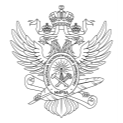 МИНОБРНАУКИ РОССИИМИНОБРНАУКИ РОССИИМИНОБРНАУКИ РОССИИМИНОБРНАУКИ РОССИИМИНОБРНАУКИ РОССИИМИНОБРНАУКИ РОССИИМИНОБРНАУКИ РОССИИМИНОБРНАУКИ РОССИИМИНОБРНАУКИ РОССИИМИНОБРНАУКИ РОССИИМИНОБРНАУКИ РОССИИМИНОБРНАУКИ РОССИИМИНОБРНАУКИ РОССИИМИНОБРНАУКИ РОССИИМИНОБРНАУКИ РОССИИМИНОБРНАУКИ РОССИИМИНОБРНАУКИ РОССИИМИНОБРНАУКИ РОССИИМИНОБРНАУКИ РОССИИМИНОБРНАУКИ РОССИИМИНОБРНАУКИ РОССИИМИНОБРНАУКИ РОССИИФедеральное государственное бюджетное образовательное учреждениевысшего образования«МИРЭА – Российский технологический университет»Федеральное государственное бюджетное образовательное учреждениевысшего образования«МИРЭА – Российский технологический университет»Федеральное государственное бюджетное образовательное учреждениевысшего образования«МИРЭА – Российский технологический университет»Федеральное государственное бюджетное образовательное учреждениевысшего образования«МИРЭА – Российский технологический университет»Федеральное государственное бюджетное образовательное учреждениевысшего образования«МИРЭА – Российский технологический университет»Федеральное государственное бюджетное образовательное учреждениевысшего образования«МИРЭА – Российский технологический университет»Федеральное государственное бюджетное образовательное учреждениевысшего образования«МИРЭА – Российский технологический университет»Федеральное государственное бюджетное образовательное учреждениевысшего образования«МИРЭА – Российский технологический университет»Федеральное государственное бюджетное образовательное учреждениевысшего образования«МИРЭА – Российский технологический университет»Федеральное государственное бюджетное образовательное учреждениевысшего образования«МИРЭА – Российский технологический университет»Федеральное государственное бюджетное образовательное учреждениевысшего образования«МИРЭА – Российский технологический университет»Федеральное государственное бюджетное образовательное учреждениевысшего образования«МИРЭА – Российский технологический университет»Федеральное государственное бюджетное образовательное учреждениевысшего образования«МИРЭА – Российский технологический университет»Федеральное государственное бюджетное образовательное учреждениевысшего образования«МИРЭА – Российский технологический университет»Федеральное государственное бюджетное образовательное учреждениевысшего образования«МИРЭА – Российский технологический университет»Федеральное государственное бюджетное образовательное учреждениевысшего образования«МИРЭА – Российский технологический университет»Федеральное государственное бюджетное образовательное учреждениевысшего образования«МИРЭА – Российский технологический университет»Федеральное государственное бюджетное образовательное учреждениевысшего образования«МИРЭА – Российский технологический университет»Федеральное государственное бюджетное образовательное учреждениевысшего образования«МИРЭА – Российский технологический университет»Федеральное государственное бюджетное образовательное учреждениевысшего образования«МИРЭА – Российский технологический университет»Федеральное государственное бюджетное образовательное учреждениевысшего образования«МИРЭА – Российский технологический университет»Федеральное государственное бюджетное образовательное учреждениевысшего образования«МИРЭА – Российский технологический университет»Институт технологий управленияИнститут технологий управленияИнститут технологий управленияИнститут технологий управленияИнститут технологий управленияИнститут технологий управленияИнститут технологий управленияИнститут технологий управленияИнститут технологий управленияИнститут технологий управленияИнститут технологий управленияИнститут технологий управленияИнститут технологий управленияИнститут технологий управленияИнститут технологий управленияИнститут технологий управленияИнститут технологий управленияИнститут технологий управленияИнститут технологий управленияИнститут технологий управленияИнститут технологий управленияИнститут технологий управленияУТВЕРЖДАЮУТВЕРЖДАЮУТВЕРЖДАЮУТВЕРЖДАЮУТВЕРЖДАЮУТВЕРЖДАЮУТВЕРЖДАЮИ.о. директора ИТУИ.о. директора ИТУИ.о. директора ИТУИ.о. директора ИТУИ.о. директора ИТУИ.о. директора ИТУИ.о. директора ИТУ_______________ Гайдамашко И.В._______________ Гайдамашко И.В._______________ Гайдамашко И.В._______________ Гайдамашко И.В._______________ Гайдамашко И.В._______________ Гайдамашко И.В._______________ Гайдамашко И.В.«___»  ___________ 2021 г.«___»  ___________ 2021 г.«___»  ___________ 2021 г.«___»  ___________ 2021 г.«___»  ___________ 2021 г.«___»  ___________ 2021 г.«___»  ___________ 2021 г.Рабочая программа практикиРабочая программа практикиРабочая программа практикиРабочая программа практикиРабочая программа практикиРабочая программа практикиРабочая программа практикиРабочая программа практикиРабочая программа практикиРабочая программа практикиРабочая программа практикиРабочая программа практикиРабочая программа практикиРабочая программа практикиРабочая программа практикиРабочая программа практикиРабочая программа практикиРабочая программа практикиРабочая программа практикиРабочая программа практикиРабочая программа практикиРабочая программа практикиУчебная практикаУчебная практикаУчебная практикаУчебная практикаУчебная практикаУчебная практикаУчебная практикаУчебная практикаУчебная практикаУчебная практикаУчебная практикаУчебная практикаУчебная практикаУчебная практикаУчебная практикаУчебная практикаУчебная практикаУчебная практикаУчебная практикаУчебная практикаУчебная практикаУчебная практикаОзнакомительная практикаОзнакомительная практикаОзнакомительная практикаОзнакомительная практикаОзнакомительная практикаОзнакомительная практикаОзнакомительная практикаОзнакомительная практикаОзнакомительная практикаОзнакомительная практикаОзнакомительная практикаОзнакомительная практикаОзнакомительная практикаОзнакомительная практикаОзнакомительная практикаОзнакомительная практикаОзнакомительная практикаОзнакомительная практикаОзнакомительная практикаОзнакомительная практикаОзнакомительная практикаОзнакомительная практикаЧитающее подразделениеЧитающее подразделениеЧитающее подразделениеЧитающее подразделениеЧитающее подразделениеЧитающее подразделениекафедра управления инновациямикафедра управления инновациямикафедра управления инновациямикафедра управления инновациямикафедра управления инновациямикафедра управления инновациямикафедра управления инновациямикафедра управления инновациямикафедра управления инновациямикафедра управления инновациямикафедра управления инновациямикафедра управления инновациямикафедра управления инновациямиНаправлениеНаправлениеНаправлениеНаправлениеНаправлениеНаправлениеНаправление27.03.05 Инноватика27.03.05 Инноватика27.03.05 Инноватика27.03.05 Инноватика27.03.05 Инноватика27.03.05 Инноватика27.03.05 Инноватика27.03.05 Инноватика27.03.05 Инноватика27.03.05 Инноватика27.03.05 Инноватика27.03.05 Инноватика27.03.05 ИнноватикаНаправленностьНаправленностьНаправленностьНаправленностьНаправленностьНаправленностьНаправленностьУправление инновационной деятельностьюУправление инновационной деятельностьюУправление инновационной деятельностьюУправление инновационной деятельностьюУправление инновационной деятельностьюУправление инновационной деятельностьюУправление инновационной деятельностьюУправление инновационной деятельностьюУправление инновационной деятельностьюУправление инновационной деятельностьюУправление инновационной деятельностьюУправление инновационной деятельностьюУправление инновационной деятельностьюКвалификацияКвалификацияКвалификацияКвалификацияКвалификациябакалаврбакалаврбакалаврбакалаврбакалаврбакалаврбакалаврбакалаврбакалаврбакалаврбакалаврбакалаврбакалаврФорма обученияФорма обученияФорма обученияФорма обученияФорма обученияочнаяочнаяочнаяочнаяочнаяочнаяочнаяочнаяочнаяочнаяОбщая трудоемкостьОбщая трудоемкостьОбщая трудоемкостьОбщая трудоемкость6 з.е.6 з.е.6 з.е.6 з.е.6 з.е.6 з.е.6 з.е.6 з.е.6 з.е.6 з.е.Распределение часов дисциплины и форм промежуточной аттестации по семестрамРаспределение часов дисциплины и форм промежуточной аттестации по семестрамРаспределение часов дисциплины и форм промежуточной аттестации по семестрамРаспределение часов дисциплины и форм промежуточной аттестации по семестрамРаспределение часов дисциплины и форм промежуточной аттестации по семестрамРаспределение часов дисциплины и форм промежуточной аттестации по семестрамРаспределение часов дисциплины и форм промежуточной аттестации по семестрамРаспределение часов дисциплины и форм промежуточной аттестации по семестрамРаспределение часов дисциплины и форм промежуточной аттестации по семестрамРаспределение часов дисциплины и форм промежуточной аттестации по семестрамРаспределение часов дисциплины и форм промежуточной аттестации по семестрамРаспределение часов дисциплины и форм промежуточной аттестации по семестрамРаспределение часов дисциплины и форм промежуточной аттестации по семестрамРаспределение часов дисциплины и форм промежуточной аттестации по семестрамРаспределение часов дисциплины и форм промежуточной аттестации по семестрамРаспределение часов дисциплины и форм промежуточной аттестации по семестрамРаспределение часов дисциплины и форм промежуточной аттестации по семестрамРаспределение часов дисциплины и форм промежуточной аттестации по семестрамРаспределение часов дисциплины и форм промежуточной аттестации по семестрамРаспределение часов дисциплины и форм промежуточной аттестации по семестрамРаспределение часов дисциплины и форм промежуточной аттестации по семестрамРаспределение часов дисциплины и форм промежуточной аттестации по семестрамСеместрСеместрЗачётные единицыРаспределение часовРаспределение часовРаспределение часовРаспределение часовРаспределение часовРаспределение часовРаспределение часовРаспределение часовРаспределение часовРаспределение часовРаспределение часовРаспределение часовРаспределение часовРаспределение часовРаспределение часовФормы промежуточной аттестацииФормы промежуточной аттестацииФормы промежуточной аттестацииСеместрСеместрЗачётные единицыВсегоЛекцииЛекцииЛекцииЛекцииЛабораторныеЛабораторныеЛабораторныеПрактическиеСамостоятельная работаСамостоятельная работаКонтактная работа в период практики и (или) аттестацииКонтактная работа в период практики и (или) аттестацииКонтактная работа в период практики и (или) аттестацииКонтрольФормы промежуточной аттестацииФормы промежуточной аттестацииФормы промежуточной аттестации44621600000000126,25126,2572727217,75Зачет с оценкойЗачет с оценкойЗачет с оценкойиз них на практ. подготовкуиз них на практ. подготовкуиз них на практ. подготовкуиз них на практ. подготовку0000000063630000Москва 2021Москва 2021Москва 2021Москва 2021Москва 2021Москва 2021Москва 2021УП: 27.03.05_УИД_ИТУ_2021.plxУП: 27.03.05_УИД_ИТУ_2021.plxстр. 2Программу составил(и):старший преподаватель, Горина Татьяна Владимировна _________________старший преподаватель, Горина Татьяна Владимировна _________________старший преподаватель, Горина Татьяна Владимировна _________________старший преподаватель, Горина Татьяна Владимировна _________________старший преподаватель, Горина Татьяна Владимировна _________________Рабочая программа практикиРабочая программа практикиРабочая программа практикиОзнакомительная практикаОзнакомительная практикаОзнакомительная практикаОзнакомительная практикаОзнакомительная практикаразработана в соответствии с ФГОС ВО:разработана в соответствии с ФГОС ВО:разработана в соответствии с ФГОС ВО:Федеральный государственный образовательный стандарт высшего образования - бакалавриат по направлению подготовки 27.03.05 Инноватика (приказ Минобрнауки России от 31.07.2020 г. № 870)Федеральный государственный образовательный стандарт высшего образования - бакалавриат по направлению подготовки 27.03.05 Инноватика (приказ Минобрнауки России от 31.07.2020 г. № 870)Федеральный государственный образовательный стандарт высшего образования - бакалавриат по направлению подготовки 27.03.05 Инноватика (приказ Минобрнауки России от 31.07.2020 г. № 870)Федеральный государственный образовательный стандарт высшего образования - бакалавриат по направлению подготовки 27.03.05 Инноватика (приказ Минобрнауки России от 31.07.2020 г. № 870)Федеральный государственный образовательный стандарт высшего образования - бакалавриат по направлению подготовки 27.03.05 Инноватика (приказ Минобрнауки России от 31.07.2020 г. № 870)составлена на основании учебного плана:составлена на основании учебного плана:составлена на основании учебного плана:направление: 27.03.05 Инноватиканаправленность: «Управление инновационной деятельностью»направление: 27.03.05 Инноватиканаправленность: «Управление инновационной деятельностью»направление: 27.03.05 Инноватиканаправленность: «Управление инновационной деятельностью»направление: 27.03.05 Инноватиканаправленность: «Управление инновационной деятельностью»направление: 27.03.05 Инноватиканаправленность: «Управление инновационной деятельностью»Рабочая программа одобрена на заседании кафедрыРабочая программа одобрена на заседании кафедрыРабочая программа одобрена на заседании кафедрыРабочая программа одобрена на заседании кафедрыРабочая программа одобрена на заседании кафедрыкафедра управления инновациямикафедра управления инновациямикафедра управления инновациямикафедра управления инновациямикафедра управления инновациямиПротокол от 17.03.2021 № 07Зав. кафедрой Куликова Наталия Николаевна ___________________Протокол от 17.03.2021 № 07Зав. кафедрой Куликова Наталия Николаевна ___________________Протокол от 17.03.2021 № 07Зав. кафедрой Куликова Наталия Николаевна ___________________Протокол от 17.03.2021 № 07Зав. кафедрой Куликова Наталия Николаевна ___________________Протокол от 17.03.2021 № 07Зав. кафедрой Куликова Наталия Николаевна ___________________УП: 27.03.05_УИД_ИТУ_2021.plxУП: 27.03.05_УИД_ИТУ_2021.plxстр. 3Визирование РПД для исполнения в очередном учебном годуВизирование РПД для исполнения в очередном учебном годуВизирование РПД для исполнения в очередном учебном годуВизирование РПД для исполнения в очередном учебном годуВизирование РПД для исполнения в очередном учебном годуРабочая программа пересмотрена, обсуждена и одобрена для исполнения в 2022-2023 учебном году на заседании кафедрыРабочая программа пересмотрена, обсуждена и одобрена для исполнения в 2022-2023 учебном году на заседании кафедрыРабочая программа пересмотрена, обсуждена и одобрена для исполнения в 2022-2023 учебном году на заседании кафедрыРабочая программа пересмотрена, обсуждена и одобрена для исполнения в 2022-2023 учебном году на заседании кафедрыРабочая программа пересмотрена, обсуждена и одобрена для исполнения в 2022-2023 учебном году на заседании кафедрыкафедра управления инновациямикафедра управления инновациямикафедра управления инновациямикафедра управления инновациямикафедра управления инновациямиПротокол от  __ __________ 2022 г.  №  __Зав. кафедрой ____________________   ____________________Протокол от  __ __________ 2022 г.  №  __Зав. кафедрой ____________________   ____________________Протокол от  __ __________ 2022 г.  №  __Зав. кафедрой ____________________   ____________________Протокол от  __ __________ 2022 г.  №  __Зав. кафедрой ____________________   ____________________Подпись                                Расшифровка подписиПодпись                                Расшифровка подписиПодпись                                Расшифровка подписиПодпись                                Расшифровка подписиВизирование РПД для исполнения в очередном учебном годуВизирование РПД для исполнения в очередном учебном годуВизирование РПД для исполнения в очередном учебном годуВизирование РПД для исполнения в очередном учебном годуВизирование РПД для исполнения в очередном учебном годуРабочая программа пересмотрена, обсуждена и одобрена для исполнения в 2023-2024 учебном году на заседании кафедрыРабочая программа пересмотрена, обсуждена и одобрена для исполнения в 2023-2024 учебном году на заседании кафедрыРабочая программа пересмотрена, обсуждена и одобрена для исполнения в 2023-2024 учебном году на заседании кафедрыРабочая программа пересмотрена, обсуждена и одобрена для исполнения в 2023-2024 учебном году на заседании кафедрыРабочая программа пересмотрена, обсуждена и одобрена для исполнения в 2023-2024 учебном году на заседании кафедрыкафедра управления инновациямикафедра управления инновациямикафедра управления инновациямикафедра управления инновациямикафедра управления инновациямиПротокол от  __ __________ 2023 г.  №  __Зав. кафедрой ____________________   ____________________Протокол от  __ __________ 2023 г.  №  __Зав. кафедрой ____________________   ____________________Протокол от  __ __________ 2023 г.  №  __Зав. кафедрой ____________________   ____________________Протокол от  __ __________ 2023 г.  №  __Зав. кафедрой ____________________   ____________________Подпись                                Расшифровка подписиПодпись                                Расшифровка подписиВизирование РПД для исполнения в очередном учебном годуВизирование РПД для исполнения в очередном учебном годуВизирование РПД для исполнения в очередном учебном годуВизирование РПД для исполнения в очередном учебном годуВизирование РПД для исполнения в очередном учебном годуРабочая программа пересмотрена, обсуждена и одобрена для исполнения в 2024-2025 учебном году на заседании кафедрыРабочая программа пересмотрена, обсуждена и одобрена для исполнения в 2024-2025 учебном году на заседании кафедрыРабочая программа пересмотрена, обсуждена и одобрена для исполнения в 2024-2025 учебном году на заседании кафедрыРабочая программа пересмотрена, обсуждена и одобрена для исполнения в 2024-2025 учебном году на заседании кафедрыРабочая программа пересмотрена, обсуждена и одобрена для исполнения в 2024-2025 учебном году на заседании кафедрыкафедра управления инновациямикафедра управления инновациямикафедра управления инновациямикафедра управления инновациямикафедра управления инновациямиПротокол от  __ __________ 2024 г.  №  __Зав. кафедрой ____________________   ____________________Протокол от  __ __________ 2024 г.  №  __Зав. кафедрой ____________________   ____________________Протокол от  __ __________ 2024 г.  №  __Зав. кафедрой ____________________   ____________________Протокол от  __ __________ 2024 г.  №  __Зав. кафедрой ____________________   ____________________Подпись                                Расшифровка подписиПодпись                                Расшифровка подписиВизирование РПД для исполнения в очередном учебном годуВизирование РПД для исполнения в очередном учебном годуВизирование РПД для исполнения в очередном учебном годуВизирование РПД для исполнения в очередном учебном годуВизирование РПД для исполнения в очередном учебном годуРабочая программа пересмотрена, обсуждена и одобрена для исполнения в 2025-2026 учебном году на заседании кафедрыРабочая программа пересмотрена, обсуждена и одобрена для исполнения в 2025-2026 учебном году на заседании кафедрыРабочая программа пересмотрена, обсуждена и одобрена для исполнения в 2025-2026 учебном году на заседании кафедрыРабочая программа пересмотрена, обсуждена и одобрена для исполнения в 2025-2026 учебном году на заседании кафедрыРабочая программа пересмотрена, обсуждена и одобрена для исполнения в 2025-2026 учебном году на заседании кафедрыкафедра управления инновациямикафедра управления инновациямикафедра управления инновациямикафедра управления инновациямикафедра управления инновациямиПротокол от  __ __________ 2025 г.  №  __Зав. кафедрой ____________________   ____________________Протокол от  __ __________ 2025 г.  №  __Зав. кафедрой ____________________   ____________________Протокол от  __ __________ 2025 г.  №  __Зав. кафедрой ____________________   ____________________Протокол от  __ __________ 2025 г.  №  __Зав. кафедрой ____________________   ____________________Подпись                                Расшифровка подписиПодпись                                Расшифровка подписиУП: 27.03.05_УИД_ИТУ_2021.plxУП: 27.03.05_УИД_ИТУ_2021.plxУП: 27.03.05_УИД_ИТУ_2021.plxУП: 27.03.05_УИД_ИТУ_2021.plxстр. 41. ЦЕЛИ ОСВОЕНИЯ ПРАКТИКИ1. ЦЕЛИ ОСВОЕНИЯ ПРАКТИКИ1. ЦЕЛИ ОСВОЕНИЯ ПРАКТИКИ1. ЦЕЛИ ОСВОЕНИЯ ПРАКТИКИ1. ЦЕЛИ ОСВОЕНИЯ ПРАКТИКИ1. ЦЕЛИ ОСВОЕНИЯ ПРАКТИКИ«Ознакомительная практика» имеет своей целью сформировать, закрепить и развить практические навыки и компетенци, предусмотренные данной рабочей программой в соответствии с требованиями ФГОС ВО по направлению подготовки 27.03.05 Инноватика с учетом специфики направленности подготовки – «Управление инновационной деятельностью».Практическая подготовка при проведении практики организуется путем непосредственного выполнения обучающимися определенных видов работ, связанных с будущей профессиональной деятельностью.«Ознакомительная практика» имеет своей целью сформировать, закрепить и развить практические навыки и компетенци, предусмотренные данной рабочей программой в соответствии с требованиями ФГОС ВО по направлению подготовки 27.03.05 Инноватика с учетом специфики направленности подготовки – «Управление инновационной деятельностью».Практическая подготовка при проведении практики организуется путем непосредственного выполнения обучающимися определенных видов работ, связанных с будущей профессиональной деятельностью.«Ознакомительная практика» имеет своей целью сформировать, закрепить и развить практические навыки и компетенци, предусмотренные данной рабочей программой в соответствии с требованиями ФГОС ВО по направлению подготовки 27.03.05 Инноватика с учетом специфики направленности подготовки – «Управление инновационной деятельностью».Практическая подготовка при проведении практики организуется путем непосредственного выполнения обучающимися определенных видов работ, связанных с будущей профессиональной деятельностью.«Ознакомительная практика» имеет своей целью сформировать, закрепить и развить практические навыки и компетенци, предусмотренные данной рабочей программой в соответствии с требованиями ФГОС ВО по направлению подготовки 27.03.05 Инноватика с учетом специфики направленности подготовки – «Управление инновационной деятельностью».Практическая подготовка при проведении практики организуется путем непосредственного выполнения обучающимися определенных видов работ, связанных с будущей профессиональной деятельностью.«Ознакомительная практика» имеет своей целью сформировать, закрепить и развить практические навыки и компетенци, предусмотренные данной рабочей программой в соответствии с требованиями ФГОС ВО по направлению подготовки 27.03.05 Инноватика с учетом специфики направленности подготовки – «Управление инновационной деятельностью».Практическая подготовка при проведении практики организуется путем непосредственного выполнения обучающимися определенных видов работ, связанных с будущей профессиональной деятельностью.«Ознакомительная практика» имеет своей целью сформировать, закрепить и развить практические навыки и компетенци, предусмотренные данной рабочей программой в соответствии с требованиями ФГОС ВО по направлению подготовки 27.03.05 Инноватика с учетом специфики направленности подготовки – «Управление инновационной деятельностью».Практическая подготовка при проведении практики организуется путем непосредственного выполнения обучающимися определенных видов работ, связанных с будущей профессиональной деятельностью.2. МЕСТО ПРАКТИКИ В СТРУКТУРЕ ОБРАЗОВАТЕЛЬНОЙ ПРОГРАММЫ2. МЕСТО ПРАКТИКИ В СТРУКТУРЕ ОБРАЗОВАТЕЛЬНОЙ ПРОГРАММЫ2. МЕСТО ПРАКТИКИ В СТРУКТУРЕ ОБРАЗОВАТЕЛЬНОЙ ПРОГРАММЫ2. МЕСТО ПРАКТИКИ В СТРУКТУРЕ ОБРАЗОВАТЕЛЬНОЙ ПРОГРАММЫ2. МЕСТО ПРАКТИКИ В СТРУКТУРЕ ОБРАЗОВАТЕЛЬНОЙ ПРОГРАММЫ2. МЕСТО ПРАКТИКИ В СТРУКТУРЕ ОБРАЗОВАТЕЛЬНОЙ ПРОГРАММЫНаправление:27.03.05 Инноватика27.03.05 Инноватика27.03.05 Инноватика27.03.05 Инноватика27.03.05 Инноватика27.03.05 ИнноватикаНаправленность:Управление инновационной деятельностьюУправление инновационной деятельностьюУправление инновационной деятельностьюУправление инновационной деятельностьюУправление инновационной деятельностьюУправление инновационной деятельностьюБлок:ПрактикаПрактикаПрактикаПрактикаПрактикаПрактикаЧасть:Обязательная частьОбязательная частьОбязательная частьОбязательная частьОбязательная частьОбязательная частьОбщая трудоемкость:6 зачетные единицы (216 акад. час.).6 зачетные единицы (216 акад. час.).6 зачетные единицы (216 акад. час.).6 зачетные единицы (216 акад. час.).6 зачетные единицы (216 акад. час.).6 зачетные единицы (216 акад. час.).3. ТИП, ВИД И СПОСОБ ПРОВЕДЕНИЯ ПРАКТИКИ3. ТИП, ВИД И СПОСОБ ПРОВЕДЕНИЯ ПРАКТИКИ3. ТИП, ВИД И СПОСОБ ПРОВЕДЕНИЯ ПРАКТИКИ3. ТИП, ВИД И СПОСОБ ПРОВЕДЕНИЯ ПРАКТИКИ3. ТИП, ВИД И СПОСОБ ПРОВЕДЕНИЯ ПРАКТИКИ3. ТИП, ВИД И СПОСОБ ПРОВЕДЕНИЯ ПРАКТИКИВид практики:Учебная практикаУчебная практикаУчебная практикаУчебная практикаУчебная практикаУчебная практикаТип практики:Ознакомительная практикаОзнакомительная практикаОзнакомительная практикаОзнакомительная практикаОзнакомительная практикаОзнакомительная практикаСпособ (способы) проведения практики определяются в соответствии с федеральным государственным образовательным стандартом. В случае, если стандарт не регламентирует способ проведения практики, то она проводится стационарно.Способ (способы) проведения практики определяются в соответствии с федеральным государственным образовательным стандартом. В случае, если стандарт не регламентирует способ проведения практики, то она проводится стационарно.Способ (способы) проведения практики определяются в соответствии с федеральным государственным образовательным стандартом. В случае, если стандарт не регламентирует способ проведения практики, то она проводится стационарно.Способ (способы) проведения практики определяются в соответствии с федеральным государственным образовательным стандартом. В случае, если стандарт не регламентирует способ проведения практики, то она проводится стационарно.Способ (способы) проведения практики определяются в соответствии с федеральным государственным образовательным стандартом. В случае, если стандарт не регламентирует способ проведения практики, то она проводится стационарно.Способ (способы) проведения практики определяются в соответствии с федеральным государственным образовательным стандартом. В случае, если стандарт не регламентирует способ проведения практики, то она проводится стационарно.4.МЕСТО И ВРЕМЯ ПРОВЕДЕНИЯ ПРАКТИКИ4.МЕСТО И ВРЕМЯ ПРОВЕДЕНИЯ ПРАКТИКИ4.МЕСТО И ВРЕМЯ ПРОВЕДЕНИЯ ПРАКТИКИ4.МЕСТО И ВРЕМЯ ПРОВЕДЕНИЯ ПРАКТИКИ4.МЕСТО И ВРЕМЯ ПРОВЕДЕНИЯ ПРАКТИКИ4.МЕСТО И ВРЕМЯ ПРОВЕДЕНИЯ ПРАКТИКИ«Ознакомительная практика»  направления подготовки 27.03.05 Инноватика проводится на базе структурных подразделений РТУ МИРЭА или в организации, осуществляющей деятельность по профилю соответствующей образовательной программы (далее - профильная организация), в том числе в структурном подразделении профильной организации, предназначенном для проведения практической подготовки, на основании договора, заключаемого между образовательной организацией и профильной организацией.«Ознакомительная практика»  направления подготовки 27.03.05 Инноватика проводится на базе структурных подразделений РТУ МИРЭА или в организации, осуществляющей деятельность по профилю соответствующей образовательной программы (далее - профильная организация), в том числе в структурном подразделении профильной организации, предназначенном для проведения практической подготовки, на основании договора, заключаемого между образовательной организацией и профильной организацией.«Ознакомительная практика»  направления подготовки 27.03.05 Инноватика проводится на базе структурных подразделений РТУ МИРЭА или в организации, осуществляющей деятельность по профилю соответствующей образовательной программы (далее - профильная организация), в том числе в структурном подразделении профильной организации, предназначенном для проведения практической подготовки, на основании договора, заключаемого между образовательной организацией и профильной организацией.«Ознакомительная практика»  направления подготовки 27.03.05 Инноватика проводится на базе структурных подразделений РТУ МИРЭА или в организации, осуществляющей деятельность по профилю соответствующей образовательной программы (далее - профильная организация), в том числе в структурном подразделении профильной организации, предназначенном для проведения практической подготовки, на основании договора, заключаемого между образовательной организацией и профильной организацией.«Ознакомительная практика»  направления подготовки 27.03.05 Инноватика проводится на базе структурных подразделений РТУ МИРЭА или в организации, осуществляющей деятельность по профилю соответствующей образовательной программы (далее - профильная организация), в том числе в структурном подразделении профильной организации, предназначенном для проведения практической подготовки, на основании договора, заключаемого между образовательной организацией и профильной организацией.«Ознакомительная практика»  направления подготовки 27.03.05 Инноватика проводится на базе структурных подразделений РТУ МИРЭА или в организации, осуществляющей деятельность по профилю соответствующей образовательной программы (далее - профильная организация), в том числе в структурном подразделении профильной организации, предназначенном для проведения практической подготовки, на основании договора, заключаемого между образовательной организацией и профильной организацией.5. КОМПЕТЕНЦИИ ОБУЧАЮЩЕГОСЯ, ФОРМИРУЕМЫЕ В РЕЗУЛЬТАТЕ ОСВОЕНИЯ ПРАКТИКИ5. КОМПЕТЕНЦИИ ОБУЧАЮЩЕГОСЯ, ФОРМИРУЕМЫЕ В РЕЗУЛЬТАТЕ ОСВОЕНИЯ ПРАКТИКИ5. КОМПЕТЕНЦИИ ОБУЧАЮЩЕГОСЯ, ФОРМИРУЕМЫЕ В РЕЗУЛЬТАТЕ ОСВОЕНИЯ ПРАКТИКИ5. КОМПЕТЕНЦИИ ОБУЧАЮЩЕГОСЯ, ФОРМИРУЕМЫЕ В РЕЗУЛЬТАТЕ ОСВОЕНИЯ ПРАКТИКИ5. КОМПЕТЕНЦИИ ОБУЧАЮЩЕГОСЯ, ФОРМИРУЕМЫЕ В РЕЗУЛЬТАТЕ ОСВОЕНИЯ ПРАКТИКИ5. КОМПЕТЕНЦИИ ОБУЧАЮЩЕГОСЯ, ФОРМИРУЕМЫЕ В РЕЗУЛЬТАТЕ ОСВОЕНИЯ ПРАКТИКИВ результате освоения практики обучающийся должен овладеть компетенциями:В результате освоения практики обучающийся должен овладеть компетенциями:В результате освоения практики обучающийся должен овладеть компетенциями:В результате освоения практики обучающийся должен овладеть компетенциями:В результате освоения практики обучающийся должен овладеть компетенциями:В результате освоения практики обучающийся должен овладеть компетенциями:УК-1 - Способен осуществлять поиск, критический анализ и синтез информации, применять системный подход для решения поставленных задач УК-1 - Способен осуществлять поиск, критический анализ и синтез информации, применять системный подход для решения поставленных задач УК-1 - Способен осуществлять поиск, критический анализ и синтез информации, применять системный подход для решения поставленных задач УК-1 - Способен осуществлять поиск, критический анализ и синтез информации, применять системный подход для решения поставленных задач УК-1 - Способен осуществлять поиск, критический анализ и синтез информации, применять системный подход для решения поставленных задач УК-1 - Способен осуществлять поиск, критический анализ и синтез информации, применять системный подход для решения поставленных задач УК-4 - Способен осуществлять деловую коммуникацию в устной и письменной формах на государственном языке Российской Федерации и иностранном(ых) языке(ах) УК-4 - Способен осуществлять деловую коммуникацию в устной и письменной формах на государственном языке Российской Федерации и иностранном(ых) языке(ах) УК-4 - Способен осуществлять деловую коммуникацию в устной и письменной формах на государственном языке Российской Федерации и иностранном(ых) языке(ах) УК-4 - Способен осуществлять деловую коммуникацию в устной и письменной формах на государственном языке Российской Федерации и иностранном(ых) языке(ах) УК-4 - Способен осуществлять деловую коммуникацию в устной и письменной формах на государственном языке Российской Федерации и иностранном(ых) языке(ах) УК-4 - Способен осуществлять деловую коммуникацию в устной и письменной формах на государственном языке Российской Федерации и иностранном(ых) языке(ах) УК-5 - Способен воспринимать межкультурное разнообразие общества в социально-историческом, этическом и философском контекстах УК-5 - Способен воспринимать межкультурное разнообразие общества в социально-историческом, этическом и философском контекстах УК-5 - Способен воспринимать межкультурное разнообразие общества в социально-историческом, этическом и философском контекстах УК-5 - Способен воспринимать межкультурное разнообразие общества в социально-историческом, этическом и философском контекстах УК-5 - Способен воспринимать межкультурное разнообразие общества в социально-историческом, этическом и философском контекстах УК-5 - Способен воспринимать межкультурное разнообразие общества в социально-историческом, этическом и философском контекстах ОПК-1 - Способен анализировать задачи профессиональной деятельности на основе положений, законов и методов в области математики, естественных и технических наук ОПК-1 - Способен анализировать задачи профессиональной деятельности на основе положений, законов и методов в области математики, естественных и технических наук ОПК-1 - Способен анализировать задачи профессиональной деятельности на основе положений, законов и методов в области математики, естественных и технических наук ОПК-1 - Способен анализировать задачи профессиональной деятельности на основе положений, законов и методов в области математики, естественных и технических наук ОПК-1 - Способен анализировать задачи профессиональной деятельности на основе положений, законов и методов в области математики, естественных и технических наук ОПК-1 - Способен анализировать задачи профессиональной деятельности на основе положений, законов и методов в области математики, естественных и технических наук ОПК-2 - Способен формулировать задачи профессиональной деятельности на основе знаний профильных разделов математических, технических и естественно-научных дисциплин (модулей) ОПК-2 - Способен формулировать задачи профессиональной деятельности на основе знаний профильных разделов математических, технических и естественно-научных дисциплин (модулей) ОПК-2 - Способен формулировать задачи профессиональной деятельности на основе знаний профильных разделов математических, технических и естественно-научных дисциплин (модулей) ОПК-2 - Способен формулировать задачи профессиональной деятельности на основе знаний профильных разделов математических, технических и естественно-научных дисциплин (модулей) ОПК-2 - Способен формулировать задачи профессиональной деятельности на основе знаний профильных разделов математических, технических и естественно-научных дисциплин (модулей) ОПК-2 - Способен формулировать задачи профессиональной деятельности на основе знаний профильных разделов математических, технических и естественно-научных дисциплин (модулей) ОПК-3 - Способен использовать фундаментальные знания для решения базовых задач ОПК-3 - Способен использовать фундаментальные знания для решения базовых задач ОПК-3 - Способен использовать фундаментальные знания для решения базовых задач ОПК-3 - Способен использовать фундаментальные знания для решения базовых задач ОПК-3 - Способен использовать фундаментальные знания для решения базовых задач ОПК-3 - Способен использовать фундаментальные знания для решения базовых задач управления в технических системах с целью совершенствования в профессиональной деятельности управления в технических системах с целью совершенствования в профессиональной деятельности управления в технических системах с целью совершенствования в профессиональной деятельности ОПК-8 - Способен решать профессиональные задачи на основе истории и философии нововведений, математических методов и моделей для управления инновациями, компьютерных технологий в инновационной сфере ОПК-8 - Способен решать профессиональные задачи на основе истории и философии нововведений, математических методов и моделей для управления инновациями, компьютерных технологий в инновационной сфере ОПК-8 - Способен решать профессиональные задачи на основе истории и философии нововведений, математических методов и моделей для управления инновациями, компьютерных технологий в инновационной сфере ОПК-9 - Способен применять знания особенностей формирующихся технологических укладов и четвертой промышленной революции в разрабатываемых программах и проектах инновационного развития ОПК-9 - Способен применять знания особенностей формирующихся технологических укладов и четвертой промышленной революции в разрабатываемых программах и проектах инновационного развития ОПК-9 - Способен применять знания особенностей формирующихся технологических укладов и четвертой промышленной революции в разрабатываемых программах и проектах инновационного развития ОПК-10 - Способен разрабатывать алгоритмы и компьютерные программы, пригодные для практического применени ОПК-10 - Способен разрабатывать алгоритмы и компьютерные программы, пригодные для практического применени ОПК-10 - Способен разрабатывать алгоритмы и компьютерные программы, пригодные для практического применени УК-3 - Способен осуществлять социальное взаимодействие и реализовывать свою роль в команде УК-3 - Способен осуществлять социальное взаимодействие и реализовывать свою роль в команде УК-3 - Способен осуществлять социальное взаимодействие и реализовывать свою роль в команде УК-6 - Способен управлять своим временем, выстраивать и реализовывать траекторию саморазвития на основе принципов образования в течение всей жизни УК-6 - Способен управлять своим временем, выстраивать и реализовывать траекторию саморазвития на основе принципов образования в течение всей жизни УК-6 - Способен управлять своим временем, выстраивать и реализовывать траекторию саморазвития на основе принципов образования в течение всей жизни УК-9 - Способен использовать базовые дефектологические знания в социальной и профессиональной сферах УК-9 - Способен использовать базовые дефектологические знания в социальной и профессиональной сферах УК-9 - Способен использовать базовые дефектологические знания в социальной и профессиональной сферах УК-10 - Способен принимать обоснованные экономические решения в различных областях жизнедеятельности УК-10 - Способен принимать обоснованные экономические решения в различных областях жизнедеятельности УК-10 - Способен принимать обоснованные экономические решения в различных областях жизнедеятельности УК-11 - Способен формировать нетерпимое отношение к коррупционному поведению УК-11 - Способен формировать нетерпимое отношение к коррупционному поведению УК-11 - Способен формировать нетерпимое отношение к коррупционному поведению ОПК-5 - Способен решать задачи в области инновационных процессов в науке, технике и технологии с учетом нормативно-правового регулирования в сфере интеллектуальной собственности ОПК-5 - Способен решать задачи в области инновационных процессов в науке, технике и технологии с учетом нормативно-правового регулирования в сфере интеллектуальной собственности ОПК-5 - Способен решать задачи в области инновационных процессов в науке, технике и технологии с учетом нормативно-правового регулирования в сфере интеллектуальной собственности ОПК-7 - Способен понимать принципы работы современных информационных технологий и использовать их для решения задач профессиональной деятельности ОПК-7 - Способен понимать принципы работы современных информационных технологий и использовать их для решения задач профессиональной деятельности ОПК-7 - Способен понимать принципы работы современных информационных технологий и использовать их для решения задач профессиональной деятельности ПЛАНИРУЕМЫЕ РЕЗУЛЬТАТЫ ОБУЧЕНИЯ ПО ПРАКТИКЕ, ХАРАКТЕРИЗУЮЩИЕ ФОРМИРОВАНИЯ КОМПЕТЕНЦИЙПЛАНИРУЕМЫЕ РЕЗУЛЬТАТЫ ОБУЧЕНИЯ ПО ПРАКТИКЕ, ХАРАКТЕРИЗУЮЩИЕ ФОРМИРОВАНИЯ КОМПЕТЕНЦИЙПЛАНИРУЕМЫЕ РЕЗУЛЬТАТЫ ОБУЧЕНИЯ ПО ПРАКТИКЕ, ХАРАКТЕРИЗУЮЩИЕ ФОРМИРОВАНИЯ КОМПЕТЕНЦИЙУК-1 : Способен осуществлять поиск, критический анализ и синтез информации, применять системный подход для решения поставленных задачУК-1 : Способен осуществлять поиск, критический анализ и синтез информации, применять системный подход для решения поставленных задачУК-1 : Способен осуществлять поиск, критический анализ и синтез информации, применять системный подход для решения поставленных задачУК-1.1  : Анализирует задачу, выделяя её базовые составляющие и осуществляет поиск достоверной информации для её решения по различным типам запросовУК-1.1  : Анализирует задачу, выделяя её базовые составляющие и осуществляет поиск достоверной информации для её решения по различным типам запросовУК-1.1  : Анализирует задачу, выделяя её базовые составляющие и осуществляет поиск достоверной информации для её решения по различным типам запросовЗнать:Знать:Знать:-  Принципы и методы поиска, анализа информации-  Принципы и методы поиска, анализа информации-  Принципы и методы поиска, анализа информацииУК-1.2  : Определяет, интерпретирует и ранжирует информацию, требуемую для решения поставленной задачиУК-1.2  : Определяет, интерпретирует и ранжирует информацию, требуемую для решения поставленной задачиУК-1.2  : Определяет, интерпретирует и ранжирует информацию, требуемую для решения поставленной задачиЗнать:Знать:Знать:-  основные характеристики информации и требования, предъявляемые к ней-  основные характеристики информации и требования, предъявляемые к ней-  основные характеристики информации и требования, предъявляемые к нейУК-3 : Способен осуществлять социальное взаимодействие и реализовывать свою роль в командеУК-3 : Способен осуществлять социальное взаимодействие и реализовывать свою роль в командеУК-3 : Способен осуществлять социальное взаимодействие и реализовывать свою роль в командеУК-3.1  : Определяет и реализует свою роль в социальном взаимодействии и командной работе, исходя из  стратегии сотрудничества для достижения поставленной целиУК-3.1  : Определяет и реализует свою роль в социальном взаимодействии и командной работе, исходя из  стратегии сотрудничества для достижения поставленной целиУК-3.1  : Определяет и реализует свою роль в социальном взаимодействии и командной работе, исходя из  стратегии сотрудничества для достижения поставленной целиЗнать:Знать:Знать:-   основные принципы командной работы-   основные принципы командной работы-   основные принципы командной работыУК-3.2  : Осуществляет обмен информацией, знаниями и опытом с членами команды; оценивает идеи других членов команды для достижения поставленных целейУК-3.2  : Осуществляет обмен информацией, знаниями и опытом с членами команды; оценивает идеи других членов команды для достижения поставленных целейУК-3.2  : Осуществляет обмен информацией, знаниями и опытом с членами команды; оценивает идеи других членов команды для достижения поставленных целейЗнать:Знать:Знать:-  критерии оценки идей, информации, знаний и опыта-  критерии оценки идей, информации, знаний и опыта-  критерии оценки идей, информации, знаний и опытаУК-4 : Способен осуществлять деловую коммуникацию в устной и письменной формах на государственном языке Российской Федерации и иностранном(ых) языке(ах)УК-4 : Способен осуществлять деловую коммуникацию в устной и письменной формах на государственном языке Российской Федерации и иностранном(ых) языке(ах)УК-4 : Способен осуществлять деловую коммуникацию в устной и письменной формах на государственном языке Российской Федерации и иностранном(ых) языке(ах)УК-4.1  : Ведёт деловую переписку на иностранном языке; выполняет перевод официальных и профессиональных текстов с иностранного языка на русский и с русского языка на иностранныйУК-4.1  : Ведёт деловую переписку на иностранном языке; выполняет перевод официальных и профессиональных текстов с иностранного языка на русский и с русского языка на иностранныйУК-4.1  : Ведёт деловую переписку на иностранном языке; выполняет перевод официальных и профессиональных текстов с иностранного языка на русский и с русского языка на иностранныйЗнать:Знать:Знать:-  особенности официальной переписки на иностранном языке и правила перевода официальных и профессиональных текстов с иностранного языка на русский, с русского языка на иностранный-  особенности официальной переписки на иностранном языке и правила перевода официальных и профессиональных текстов с иностранного языка на русский, с русского языка на иностранный-  особенности официальной переписки на иностранном языке и правила перевода официальных и профессиональных текстов с иностранного языка на русский, с русского языка на иностранныйУК-4.2  : Устно представляет результаты своей деятельности на иностранном языке, может поддержать разговор в ходе обсужденияУК-4.2  : Устно представляет результаты своей деятельности на иностранном языке, может поддержать разговор в ходе обсужденияУК-4.2  : Устно представляет результаты своей деятельности на иностранном языке, может поддержать разговор в ходе обсужденияЗнать:Знать:Знать:-  особенности и правила устной речи на иностранном языке-  особенности и правила устной речи на иностранном языке-  особенности и правила устной речи на иностранном языкеУК-4.3  : Ведёт деловую переписку на русском языке с учётом особенностей стилистики официальных и неофициальных писемУК-4.3  : Ведёт деловую переписку на русском языке с учётом особенностей стилистики официальных и неофициальных писемУК-4.3  : Ведёт деловую переписку на русском языке с учётом особенностей стилистики официальных и неофициальных писемЗнать:Знать:Знать:-  особенности официальной переписки на иностранном языке-  особенности официальной переписки на иностранном языке-  особенности официальной переписки на иностранном языкеУК-4.4  : Выбирает стиль общения на русском языке в зависимости от цели и условий партнерства; адаптирует речь и стиль общения к ситуации взаимодействияУК-4.4  : Выбирает стиль общения на русском языке в зависимости от цели и условий партнерства; адаптирует речь и стиль общения к ситуации взаимодействияУК-4.4  : Выбирает стиль общения на русском языке в зависимости от цели и условий партнерства; адаптирует речь и стиль общения к ситуации взаимодействияЗнать:Знать:Знать:-  стили общения на русском языке и язык жестов-  стили общения на русском языке и язык жестов-  стили общения на русском языке и язык жестовУК-5 : Способен воспринимать межкультурное разнообразие общества в социально- историческом, этическом и философском контекстахУК-5 : Способен воспринимать межкультурное разнообразие общества в социально- историческом, этическом и философском контекстахУК-5 : Способен воспринимать межкультурное разнообразие общества в социально- историческом, этическом и философском контекстахУК-5.1  : Анализирует особенности межкультурного взаимодействия в социально- историческом контексте; воспринимает межкультурное разнообразие обществаУК-5.1  : Анализирует особенности межкультурного взаимодействия в социально- историческом контексте; воспринимает межкультурное разнообразие обществаУК-5.1  : Анализирует особенности межкультурного взаимодействия в социально- историческом контексте; воспринимает межкультурное разнообразие обществаЗнать:Знать:Знать:-   особенности межкультурного взаимодействия-   особенности межкультурного взаимодействия-   особенности межкультурного взаимодействияУК-5.2  : Предлагает способы преодоления коммуникативных барьеров при межкультурном взаимодействии в этическом и философском контекстеУК-5.2  : Предлагает способы преодоления коммуникативных барьеров при межкультурном взаимодействии в этическом и философском контекстеУК-5.2  : Предлагает способы преодоления коммуникативных барьеров при межкультурном взаимодействии в этическом и философском контекстеЗнать:Знать:Знать:-  причины и типы коммуникативных барьеров в межкультурном взаимодействии-  причины и типы коммуникативных барьеров в межкультурном взаимодействии-  причины и типы коммуникативных барьеров в межкультурном взаимодействииУК-6 : Способен управлять своим временем, выстраивать и реализовывать траекторию саморазвития на основе принципов образования в течение всей жизниУК-6 : Способен управлять своим временем, выстраивать и реализовывать траекторию саморазвития на основе принципов образования в течение всей жизниУК-6 : Способен управлять своим временем, выстраивать и реализовывать траекторию саморазвития на основе принципов образования в течение всей жизниУК-6.1  : Определяет приоритеты собственной деятельности, личностного развития и профессионального ростаУК-6.1  : Определяет приоритеты собственной деятельности, личностного развития и профессионального ростаУК-6.1  : Определяет приоритеты собственной деятельности, личностного развития и профессионального ростаЗнать:Знать:Знать:-  методы определения приоритетов личностного развития и профессионального роста-  методы определения приоритетов личностного развития и профессионального роста-  методы определения приоритетов личностного развития и профессионального ростаУК-6.2  : Оценивает требования рынка труда и предложения образовательных услуг для выстраивания траектории собственного профессионального ростаУК-6.2  : Оценивает требования рынка труда и предложения образовательных услуг для выстраивания траектории собственного профессионального ростаУК-6.2  : Оценивает требования рынка труда и предложения образовательных услуг для выстраивания траектории собственного профессионального ростаЗнать:Знать:Знать:-  требования рынка труда и предложения образовательных услуг в сфере профессиональной деятельности-  требования рынка труда и предложения образовательных услуг в сфере профессиональной деятельности-  требования рынка труда и предложения образовательных услуг в сфере профессиональной деятельностиУП: 27.03.05_УИД_ИТУ_2021.plxстр. 7УК-9 : Способен использовать базовые дефектологические знания в социальной и профессиональной сферахУК-9 : Способен использовать базовые дефектологические знания в социальной и профессиональной сферахУК-9 : Способен использовать базовые дефектологические знания в социальной и профессиональной сферахУК-9.1  : Анализирует психолого-педагогические особенности личностиУК-9.1  : Анализирует психолого-педагогические особенности личностиУК-9.1  : Анализирует психолого-педагогические особенности личностиЗнать:Знать:Знать:-  принципы анализа психолого-педагогических особенностей личности-  принципы анализа психолого-педагогических особенностей личности-  принципы анализа психолого-педагогических особенностей личностиУК-9.2  : Выявляет общие и специфические особые образовательные потребностей лиц с ограниченными возможностями здоровья в профессиональной сфереУК-9.2  : Выявляет общие и специфические особые образовательные потребностей лиц с ограниченными возможностями здоровья в профессиональной сфереУК-9.2  : Выявляет общие и специфические особые образовательные потребностей лиц с ограниченными возможностями здоровья в профессиональной сфереЗнать:Знать:Знать:-  Предмет, цель, роль и место адаптивной экономической науки-  Предмет, цель, роль и место адаптивной экономической науки-  Предмет, цель, роль и место адаптивной экономической наукиУК-10 : Способен принимать обоснованные экономические решения в различных областях жизнедеятельностиУК-10 : Способен принимать обоснованные экономические решения в различных областях жизнедеятельностиУК-10 : Способен принимать обоснованные экономические решения в различных областях жизнедеятельностиУК-10.1  : Анализирует экономически значимые явления и процессы  при оценке эффективности результатов в различных областях жизнедеятельностиУК-10.1  : Анализирует экономически значимые явления и процессы  при оценке эффективности результатов в различных областях жизнедеятельностиУК-10.1  : Анализирует экономически значимые явления и процессы  при оценке эффективности результатов в различных областях жизнедеятельностиЗнать:Знать:Знать:-  Экономически значимые явления и процессы в различных областях жизнедеятельности-  Экономически значимые явления и процессы в различных областях жизнедеятельности-  Экономически значимые явления и процессы в различных областях жизнедеятельностиУК-10.2  : Обосновывает экономические решения в различных областях жизнедеятельностиУК-10.2  : Обосновывает экономические решения в различных областях жизнедеятельностиУК-10.2  : Обосновывает экономические решения в различных областях жизнедеятельностиЗнать:Знать:Знать:-  Понятийный аппарат экономической науки, базовые принципы функционирования экономики-  Понятийный аппарат экономической науки, базовые принципы функционирования экономики-  Понятийный аппарат экономической науки, базовые принципы функционирования экономикиУК-11 : Способен формировать нетерпимое отношение к коррупционному поведениюУК-11 : Способен формировать нетерпимое отношение к коррупционному поведениюУК-11 : Способен формировать нетерпимое отношение к коррупционному поведениюУК-11.1  : Выявляет и оценивает коррупционное действие и содействует его пресечению в рамках правовых мер; квалифицирует коррупционное поведение как правонарушениеУК-11.1  : Выявляет и оценивает коррупционное действие и содействует его пресечению в рамках правовых мер; квалифицирует коррупционное поведение как правонарушениеУК-11.1  : Выявляет и оценивает коррупционное действие и содействует его пресечению в рамках правовых мер; квалифицирует коррупционное поведение как правонарушениеЗнать:Знать:Знать:-  Основные термины и понятия гражданского права, используемые в антикоррупционном законодательстве, действующее антикоррупционное законодательство и практику его применения-  Основные термины и понятия гражданского права, используемые в антикоррупционном законодательстве, действующее антикоррупционное законодательство и практику его применения-  Основные термины и понятия гражданского права, используемые в антикоррупционном законодательстве, действующее антикоррупционное законодательство и практику его примененияУК-11.2  : Планирует антикоррупционные мероприятия в рамках организации или структурного подразделенияУК-11.2  : Планирует антикоррупционные мероприятия в рамках организации или структурного подразделенияУК-11.2  : Планирует антикоррупционные мероприятия в рамках организации или структурного подразделенияЗнать:Знать:Знать:-  Действующее антикоррупционное законодательство и практику его применения-  Действующее антикоррупционное законодательство и практику его применения-  Действующее антикоррупционное законодательство и практику его примененияОПК-1 : Способен анализировать задачи профессиональной деятельности на основе положений, законов и методов в области математики, естественных и технических наукОПК-1 : Способен анализировать задачи профессиональной деятельности на основе положений, законов и методов в области математики, естественных и технических наукОПК-1 : Способен анализировать задачи профессиональной деятельности на основе положений, законов и методов в области математики, естественных и технических наукОПК-1.1  : Анализирует задачи профессиональной деятельности с применением математического аппарата, теории вероятностей, математической статистикиОПК-1.1  : Анализирует задачи профессиональной деятельности с применением математического аппарата, теории вероятностей, математической статистикиОПК-1.1  : Анализирует задачи профессиональной деятельности с применением математического аппарата, теории вероятностей, математической статистикиЗнать:Знать:Знать:-  Знать математический аппарат, необходимый для решения профессиональных задач-  Знать математический аппарат, необходимый для решения профессиональных задач-  Знать математический аппарат, необходимый для решения профессиональных задачУметь:Уметь:Уметь:-  Уметь применять знания фундаментальной математики, естественнонаучныхдисциплин для анализа и обработки результатов при решении профессиональных задач-  Уметь применять знания фундаментальной математики, естественнонаучныхдисциплин для анализа и обработки результатов при решении профессиональных задач-  Уметь применять знания фундаментальной математики, естественнонаучныхдисциплин для анализа и обработки результатов при решении профессиональных задачВладеть:Владеть:Владеть:-  Владеть навыками использования теоретических основ базовых разделов фундаментальной математики, естественнонаучных дисциплин при решении профессиональных задач-  Владеть навыками использования теоретических основ базовых разделов фундаментальной математики, естественнонаучных дисциплин при решении профессиональных задач-  Владеть навыками использования теоретических основ базовых разделов фундаментальной математики, естественнонаучных дисциплин при решении профессиональных задачУП: 27.03.05_УИД_ИТУ_2021.plxстр. 8ОПК-1.2  : Выявляет естественнонаучную сущность проблем, возникающих в ходе профессиональной деятельностиОПК-1.2  : Выявляет естественнонаучную сущность проблем, возникающих в ходе профессиональной деятельностиОПК-1.2  : Выявляет естественнонаучную сущность проблем, возникающих в ходе профессиональной деятельностиЗнать:Знать:Знать:-  Основы естественных наук-  Основы естественных наук-  Основы естественных наукУметь:Уметь:Уметь:-  применять знания естественнонаучных дисциплин для анализа и обработки результатов при решении профессиональных задач-  применять знания естественнонаучных дисциплин для анализа и обработки результатов при решении профессиональных задач-  применять знания естественнонаучных дисциплин для анализа и обработки результатов при решении профессиональных задачВладеть:Владеть:Владеть:-  Владеть навыками использования  естественнонаучных дисциплин при решении профессиональных задач-  Владеть навыками использования  естественнонаучных дисциплин при решении профессиональных задач-  Владеть навыками использования  естественнонаучных дисциплин при решении профессиональных задачОПК-2 : Способен формулировать задачи профессиональной деятельности на основе знаний профильных разделов математических, технических и естественно-научных дисциплин (модулей)ОПК-2 : Способен формулировать задачи профессиональной деятельности на основе знаний профильных разделов математических, технических и естественно-научных дисциплин (модулей)ОПК-2 : Способен формулировать задачи профессиональной деятельности на основе знаний профильных разделов математических, технических и естественно-научных дисциплин (модулей)ОПК-2.1  : Формулирует задачи профессиональной деятельности на основе знаний профильных разделов математических дисциплин, выявляет приоритеты решения задач, выбирает и создает критерии оценкиОПК-2.1  : Формулирует задачи профессиональной деятельности на основе знаний профильных разделов математических дисциплин, выявляет приоритеты решения задач, выбирает и создает критерии оценкиОПК-2.1  : Формулирует задачи профессиональной деятельности на основе знаний профильных разделов математических дисциплин, выявляет приоритеты решения задач, выбирает и создает критерии оценкиЗнать:Знать:Знать:-  Знать основные математические модели и методы решения исследовательских и проектных задач-  Знать основные математические модели и методы решения исследовательских и проектных задач-  Знать основные математические модели и методы решения исследовательских и проектных задачУметь:Уметь:Уметь:-  Осуществлять проверку адекватности моделей, анализировать результаты-  Осуществлять проверку адекватности моделей, анализировать результаты-  Осуществлять проверку адекватности моделей, анализировать результатыВладеть:Владеть:Владеть:-  Владеть методами оценки надежности и качества функционирования систем-  Владеть методами оценки надежности и качества функционирования систем-  Владеть методами оценки надежности и качества функционирования системОПК-2.2  : Анализирует проблему, процессы и явления, относящиеся к сфере профессиональной деятельности, представляет современную картину мира на основе целостной системы естественнонаучных знаний для формулирования задач профессиональной деятельностиОПК-2.2  : Анализирует проблему, процессы и явления, относящиеся к сфере профессиональной деятельности, представляет современную картину мира на основе целостной системы естественнонаучных знаний для формулирования задач профессиональной деятельностиОПК-2.2  : Анализирует проблему, процессы и явления, относящиеся к сфере профессиональной деятельности, представляет современную картину мира на основе целостной системы естественнонаучных знаний для формулирования задач профессиональной деятельностиЗнать:Знать:Знать:-  методику анализа проблем, процессов, явлений  в профессиональной деятельности-  методику анализа проблем, процессов, явлений  в профессиональной деятельности-  методику анализа проблем, процессов, явлений  в профессиональной деятельностиУметь:Уметь:Уметь:-  проводить анализ проблем в профессиональной деятельности, используя естественнонаучные знания-  проводить анализ проблем в профессиональной деятельности, используя естественнонаучные знания-  проводить анализ проблем в профессиональной деятельности, используя естественнонаучные знанияВладеть:Владеть:Владеть:-  Владеть навыками использования естественнонаучных знаний при решении профессиональных задач-  Владеть навыками использования естественнонаучных знаний при решении профессиональных задач-  Владеть навыками использования естественнонаучных знаний при решении профессиональных задачОПК-3 : Способен использовать фундаментальные знания для решения базовых задач управления в технических системах с целью совершенствования в профессиональной деятельностиОПК-3 : Способен использовать фундаментальные знания для решения базовых задач управления в технических системах с целью совершенствования в профессиональной деятельностиОПК-3 : Способен использовать фундаментальные знания для решения базовых задач управления в технических системах с целью совершенствования в профессиональной деятельностиОПК-3.1  : Классифицирует технические системы по виду элементов на объекты и процессы, анализирует технические системы как объекты управленияОПК-3.1  : Классифицирует технические системы по виду элементов на объекты и процессы, анализирует технические системы как объекты управленияОПК-3.1  : Классифицирует технические системы по виду элементов на объекты и процессы, анализирует технические системы как объекты управленияЗнать:Знать:Знать:-  Классификацию технических систем по виду элементов-  Классификацию технических систем по виду элементов-  Классификацию технических систем по виду элементовУметь:Уметь:Уметь:-  Анализировать технические системы как объекты управления-  Анализировать технические системы как объекты управления-  Анализировать технические системы как объекты управленияВладеть:Владеть:Владеть:-  Навыками анализа технических систем-  Навыками анализа технических систем-  Навыками анализа технических системОПК-3.2  : Анализирует инновационный процесс как объект управления, проводит сравнительную оценку различных инновационных проектов, осуществляет расчетыОПК-3.2  : Анализирует инновационный процесс как объект управления, проводит сравнительную оценку различных инновационных проектов, осуществляет расчетыОПК-3.2  : Анализирует инновационный процесс как объект управления, проводит сравнительную оценку различных инновационных проектов, осуществляет расчетыэкономических показателей для обоснования эффективности инновационных проектовэкономических показателей для обоснования эффективности инновационных проектовэкономических показателей для обоснования эффективности инновационных проектовЗнать:Знать:Знать:-  понятие инновационного процесса, проекта-  понятие инновационного процесса, проекта-  понятие инновационного процесса, проектаУметь:Уметь:Уметь:-  проводить анализ и сравнительную оценку различных инновационных проектов-  проводить анализ и сравнительную оценку различных инновационных проектов-  проводить анализ и сравнительную оценку различных инновационных проектовВладеть:Владеть:Владеть:-  навыками  расчета экономических показателей для обоснования эффективности инновационных проектов-  навыками  расчета экономических показателей для обоснования эффективности инновационных проектов-  навыками  расчета экономических показателей для обоснования эффективности инновационных проектовОПК-3.3  : Обосновывает организационно-управленческие решения поставленных профессиональных задач и оценивает их последствияОПК-3.3  : Обосновывает организационно-управленческие решения поставленных профессиональных задач и оценивает их последствияОПК-3.3  : Обосновывает организационно-управленческие решения поставленных профессиональных задач и оценивает их последствияЗнать:Знать:Знать:-  понятие организационно-управленческих решений-  понятие организационно-управленческих решений-  понятие организационно-управленческих решенийУметь:Уметь:Уметь:-  проводить анализ организационно-управленческих решений-  проводить анализ организационно-управленческих решений-  проводить анализ организационно-управленческих решенийВладеть:Владеть:Владеть:-  навыками принятия управленческих решений и оценивать их последствия-  навыками принятия управленческих решений и оценивать их последствия-  навыками принятия управленческих решений и оценивать их последствияОПК-5 : Способен решать задачи в области инновационных процессов в науке, технике и технологии с учетом нормативно-правового регулирования в сфере интеллектуальной собственностиОПК-5 : Способен решать задачи в области инновационных процессов в науке, технике и технологии с учетом нормативно-правового регулирования в сфере интеллектуальной собственностиОПК-5 : Способен решать задачи в области инновационных процессов в науке, технике и технологии с учетом нормативно-правового регулирования в сфере интеллектуальной собственностиОПК-5.1  : Анализирует и интерпретирует научно-техническую информацию, отечественный и зарубежный опыт при разработке, корректировке и реализации программ (проектов) инновационного развитияОПК-5.1  : Анализирует и интерпретирует научно-техническую информацию, отечественный и зарубежный опыт при разработке, корректировке и реализации программ (проектов) инновационного развитияОПК-5.1  : Анализирует и интерпретирует научно-техническую информацию, отечественный и зарубежный опыт при разработке, корректировке и реализации программ (проектов) инновационного развитияЗнать:Знать:Знать:-  цели и задачи организации, методы анализа результатов исследований-  цели и задачи организации, методы анализа результатов исследований-  цели и задачи организации, методы анализа результатов исследованийУметь:Уметь:Уметь:-  анализировать и интерпретировать результаты исследования в контексте реализации програм инновационного развития-  анализировать и интерпретировать результаты исследования в контексте реализации програм инновационного развития-  анализировать и интерпретировать результаты исследования в контексте реализации програм инновационного развитияВладеть:Владеть:Владеть:-  опытом обобщения, анализа и адекватного восприятия результатов исследования при решении задач инновационного развития-  опытом обобщения, анализа и адекватного восприятия результатов исследования при решении задач инновационного развития-  опытом обобщения, анализа и адекватного восприятия результатов исследования при решении задач инновационного развитияОПК-7 : Способен понимать принципы работы современных информационных технологий и использовать их для решения задач профессиональной деятельностиОПК-7 : Способен понимать принципы работы современных информационных технологий и использовать их для решения задач профессиональной деятельностиОПК-7 : Способен понимать принципы работы современных информационных технологий и использовать их для решения задач профессиональной деятельностиОПК-7.1  : Эксплуатирует современное программное обеспечение для решения инженерно-технических и технико-экономических задач планирования и управления работами по инновационным проектамОПК-7.1  : Эксплуатирует современное программное обеспечение для решения инженерно-технических и технико-экономических задач планирования и управления работами по инновационным проектамОПК-7.1  : Эксплуатирует современное программное обеспечение для решения инженерно-технических и технико-экономических задач планирования и управления работами по инновационным проектамЗнать:Знать:Знать:-  инструментальные средства (пакеты прикладных программ) для решения прикладных инженерно-технических и технико-экономических задач, планирования и проведения работ по инновационным проектам-  инструментальные средства (пакеты прикладных программ) для решения прикладных инженерно-технических и технико-экономических задач, планирования и проведения работ по инновационным проектам-  инструментальные средства (пакеты прикладных программ) для решения прикладных инженерно-технических и технико-экономических задач, планирования и проведения работ по инновационным проектамУметь:Уметь:Уметь:-  применять инструментальные средства (пакеты прикладных программ) для решения прикладных инженерно-технических и технико-экономических задач-  применять инструментальные средства (пакеты прикладных программ) для решения прикладных инженерно-технических и технико-экономических задач-  применять инструментальные средства (пакеты прикладных программ) для решения прикладных инженерно-технических и технико-экономических задачВладеть:Владеть:Владеть:-  навыкаи планирования и проведения работ по инновационным проектам с использованием современного програмного обеспечения-  навыкаи планирования и проведения работ по инновационным проектам с использованием современного програмного обеспечения-  навыкаи планирования и проведения работ по инновационным проектам с использованием современного програмного обеспеченияОПК-8 : Способен решать профессиональные задачи на основе истории и философии нововведений, математических методов и моделей для управления инновациями, компьютерных технологий в инновационной сфереОПК-8 : Способен решать профессиональные задачи на основе истории и философии нововведений, математических методов и моделей для управления инновациями, компьютерных технологий в инновационной сфереОПК-8 : Способен решать профессиональные задачи на основе истории и философии нововведений, математических методов и моделей для управления инновациями, компьютерных технологий в инновационной сфереОПК-8.1  : Анализирует роль инноваций в развитии общества, современные достижения науки и техники, современные проблемы инноватики для выявления тенденций научно- технического развитияОПК-8.1  : Анализирует роль инноваций в развитии общества, современные достижения науки и техники, современные проблемы инноватики для выявления тенденций научно- технического развитияОПК-8.1  : Анализирует роль инноваций в развитии общества, современные достижения науки и техники, современные проблемы инноватики для выявления тенденций научно- технического развитияЗнать:Знать:Знать:-  теоретические основы инноваций-  теоретические основы инноваций-  теоретические основы инновацийУметь:Уметь:Уметь:-  анализировать роль инноваций в развитии общества, выявлять современные проблемы инноватики-  анализировать роль инноваций в развитии общества, выявлять современные проблемы инноватики-  анализировать роль инноваций в развитии общества, выявлять современные проблемы инноватикиВладеть:Владеть:Владеть:-  способностью выявлять тенденции научно-технического развития-  способностью выявлять тенденции научно-технического развития-  способностью выявлять тенденции научно-технического развитияОПК-8.3  : Разрабатывает критерии и осуществляет выбор компьютерных технологий для автоматизации процессов управления инновационной деятельностьюОПК-8.3  : Разрабатывает критерии и осуществляет выбор компьютерных технологий для автоматизации процессов управления инновационной деятельностьюОПК-8.3  : Разрабатывает критерии и осуществляет выбор компьютерных технологий для автоматизации процессов управления инновационной деятельностьюЗнать:Знать:Знать:-  виды критериев для выбора компьютерных технологий для автоматизации управления инновационнной деятельностью-  виды критериев для выбора компьютерных технологий для автоматизации управления инновационнной деятельностью-  виды критериев для выбора компьютерных технологий для автоматизации управления инновационнной деятельностьюУметь:Уметь:Уметь:-  делать выбор компьютерных технологий для автоматизации управления инновационнной деятельностью-  делать выбор компьютерных технологий для автоматизации управления инновационнной деятельностью-  делать выбор компьютерных технологий для автоматизации управления инновационнной деятельностьюВладеть:Владеть:Владеть:-  навыками использования  компьютерных технологий для автоматизации управления инновационнной деятельностью-  навыками использования  компьютерных технологий для автоматизации управления инновационнной деятельностью-  навыками использования  компьютерных технологий для автоматизации управления инновационнной деятельностьюОПК-9 : Способен применять знания особенностей формирующихся технологических укладов и четвертой промышленной революции в разрабатываемых программах и проектах инновационного развитияОПК-9 : Способен применять знания особенностей формирующихся технологических укладов и четвертой промышленной революции в разрабатываемых программах и проектах инновационного развитияОПК-9 : Способен применять знания особенностей формирующихся технологических укладов и четвертой промышленной революции в разрабатываемых программах и проектах инновационного развитияОПК-9.1  : Интерпретирует информацию о влиянии технологических укладов на появление новых технологий производства, достижениях четвертой промышленной революцииОПК-9.1  : Интерпретирует информацию о влиянии технологических укладов на появление новых технологий производства, достижениях четвертой промышленной революцииОПК-9.1  : Интерпретирует информацию о влиянии технологических укладов на появление новых технологий производства, достижениях четвертой промышленной революцииЗнать:Знать:Знать:-  технологические уклады, характеристики четвертой промышленной революции-  технологические уклады, характеристики четвертой промышленной революции-  технологические уклады, характеристики четвертой промышленной революцииУметь:Уметь:Уметь:-  проводить анализ влияния технологических укладов на современные технологии производства-  проводить анализ влияния технологических укладов на современные технологии производства-  проводить анализ влияния технологических укладов на современные технологии производстваВладеть:Владеть:Владеть:-  способностью интерпретировать информацию о влиянии технологических укладов на новые технологии производства-  способностью интерпретировать информацию о влиянии технологических укладов на новые технологии производства-  способностью интерпретировать информацию о влиянии технологических укладов на новые технологии производстваОПК-9.2  : Определяет цели и задачи проекта с учетом понимания особенностей формирующихся технологических укладов и четвертой промышленной революцииОПК-9.2  : Определяет цели и задачи проекта с учетом понимания особенностей формирующихся технологических укладов и четвертой промышленной революцииОПК-9.2  : Определяет цели и задачи проекта с учетом понимания особенностей формирующихся технологических укладов и четвертой промышленной революцииЗнать:Знать:Знать:-  особенности технологических укладов и четвертой промышленной революци-  особенности технологических укладов и четвертой промышленной революци-  особенности технологических укладов и четвертой промышленной революциУметь:Уметь:Уметь:-  определять цели и задачи инновационного проекта с учетом формирующихся технологических укладов и четвертой промышленной революции-  определять цели и задачи инновационного проекта с учетом формирующихся технологических укладов и четвертой промышленной революции-  определять цели и задачи инновационного проекта с учетом формирующихся технологических укладов и четвертой промышленной революцииВладеть:Владеть:Владеть:-  методами постановки задач и определения целей инновационных проектов-  методами постановки задач и определения целей инновационных проектов-  методами постановки задач и определения целей инновационных проектовОПК-10 : Способен разрабатывать алгоритмы и компьютерные программы, пригодные для практического применениОПК-10 : Способен разрабатывать алгоритмы и компьютерные программы, пригодные для практического применениОПК-10 : Способен разрабатывать алгоритмы и компьютерные программы, пригодные для практического применениОПК-10.1  : Разрабатывает программные приложения по заданному алгоритмуОПК-10.1  : Разрабатывает программные приложения по заданному алгоритмуОПК-10.1  : Разрабатывает программные приложения по заданному алгоритмуЗнать:Знать:Знать:-  алгоритм разработки программных приложений-  алгоритм разработки программных приложений-  алгоритм разработки программных приложенийУметь:Уметь:Уметь:-  разрабатывать программные приложения по заданному алгоритму-  разрабатывать программные приложения по заданному алгоритму-  разрабатывать программные приложения по заданному алгоритмуВладеть:Владеть:Владеть:-  навыками разработки программных приложений-  навыками разработки программных приложений-  навыками разработки программных приложенийОПК-10.2  : Использует методы, способы и средства получения, хранения, обработки информации при решении практических задач в области профессиональной деятельности, представляет информацию в требуемом формате с использованием информационных, компьютерных и сетевых технологийОПК-10.2  : Использует методы, способы и средства получения, хранения, обработки информации при решении практических задач в области профессиональной деятельности, представляет информацию в требуемом формате с использованием информационных, компьютерных и сетевых технологийОПК-10.2  : Использует методы, способы и средства получения, хранения, обработки информации при решении практических задач в области профессиональной деятельности, представляет информацию в требуемом формате с использованием информационных, компьютерных и сетевых технологийЗнать:Знать:Знать:-  основы работы современного ПО для управления инновационными проектами-  основы работы современного ПО для управления инновационными проектами-  основы работы современного ПО для управления инновационными проектамиУметь:Уметь:Уметь:-  применять полученные знания в процессе проектирования системы управления инновационным проуессом в среде современного ПО-  применять полученные знания в процессе проектирования системы управления инновационным проуессом в среде современного ПО-  применять полученные знания в процессе проектирования системы управления инновационным проуессом в среде современного ПОВладеть:Владеть:Владеть:-  практическими навыками работы с современным ПО для автоматизации инновационной деятельности-  практическими навыками работы с современным ПО для автоматизации инновационной деятельности-  практическими навыками работы с современным ПО для автоматизации инновационной деятельностиВ РЕЗУЛЬТАТЕ ОСВОЕНИЯ ПРАКТИКИ ОБУЧАЮЩИЙСЯ ДОЛЖЕНВ РЕЗУЛЬТАТЕ ОСВОЕНИЯ ПРАКТИКИ ОБУЧАЮЩИЙСЯ ДОЛЖЕНВ РЕЗУЛЬТАТЕ ОСВОЕНИЯ ПРАКТИКИ ОБУЧАЮЩИЙСЯ ДОЛЖЕНЗнать:Знать:Знать:-  алгоритм разработки программных приложений-  алгоритм разработки программных приложений-  алгоритм разработки программных приложений-  Основы естественных наук-  Основы естественных наук-  Основы естественных наук-  особенности технологических укладов и четвертой промышленной революци-  особенности технологических укладов и четвертой промышленной революци-  особенности технологических укладов и четвертой промышленной революци-  Знать основные математические модели и методы решения исследовательских и проектных задач-  Знать основные математические модели и методы решения исследовательских и проектных задач-  Знать основные математические модели и методы решения исследовательских и проектных задач-  Знать математический аппарат, необходимый для решения профессиональных задач-  Знать математический аппарат, необходимый для решения профессиональных задач-  Знать математический аппарат, необходимый для решения профессиональных задач-  Действующее антикоррупционное законодательство и практику его применения-  Действующее антикоррупционное законодательство и практику его применения-  Действующее антикоррупционное законодательство и практику его применения-  основы работы современного ПО для управления инновационными проектами-  основы работы современного ПО для управления инновационными проектами-  основы работы современного ПО для управления инновационными проектами-  цели и задачи организации, методы анализа результатов исследований-  цели и задачи организации, методы анализа результатов исследований-  цели и задачи организации, методы анализа результатов исследований-  теоретические основы инноваций-  теоретические основы инноваций-  теоретические основы инноваций-  понятие инновационного процесса, проекта-  понятие инновационного процесса, проекта-  понятие инновационного процесса, проекта-  инструментальные средства (пакеты прикладных программ) для решения прикладных инженерно-технических и технико-экономических задач, планирования и проведения работ по инновационным проектам-  инструментальные средства (пакеты прикладных программ) для решения прикладных инженерно-технических и технико-экономических задач, планирования и проведения работ по инновационным проектам-  инструментальные средства (пакеты прикладных программ) для решения прикладных инженерно-технических и технико-экономических задач, планирования и проведения работ по инновационным проектам-  понятие организационно-управленческих решений-  понятие организационно-управленческих решений-  понятие организационно-управленческих решений-  технологические уклады, характеристики четвертой промышленной революции-  технологические уклады, характеристики четвертой промышленной революции-  технологические уклады, характеристики четвертой промышленной революции-  методику анализа проблем, процессов, явлений  в профессиональной деятельности-  методику анализа проблем, процессов, явлений  в профессиональной деятельности-  методику анализа проблем, процессов, явлений  в профессиональной деятельности-  виды критериев для выбора компьютерных технологий для автоматизации управления инновационнной деятельностью-  виды критериев для выбора компьютерных технологий для автоматизации управления инновационнной деятельностью-  виды критериев для выбора компьютерных технологий для автоматизации управления инновационнной деятельностью-  Классификацию технических систем по виду элементов-  Классификацию технических систем по виду элементов-  Классификацию технических систем по виду элементов-  Основные термины и понятия гражданского права, используемые в антикоррупционном законодательстве, действующее антикоррупционное законодательство и практику его применения-  Основные термины и понятия гражданского права, используемые в антикоррупционном законодательстве, действующее антикоррупционное законодательство и практику его применения-  Основные термины и понятия гражданского права, используемые в антикоррупционном законодательстве, действующее антикоррупционное законодательство и практику его применения-  особенности официальной переписки на иностранном языке-  особенности официальной переписки на иностранном языке-  особенности официальной переписки на иностранном языке-  особенности и правила устной речи на иностранном языке-  особенности и правила устной речи на иностранном языке-  особенности и правила устной речи на иностранном языке-   особенности межкультурного взаимодействия-   особенности межкультурного взаимодействия-   особенности межкультурного взаимодействия-  стили общения на русском языке и язык жестов-  стили общения на русском языке и язык жестов-  стили общения на русском языке и язык жестов-  критерии оценки идей, информации, знаний и опыта-  критерии оценки идей, информации, знаний и опыта-  критерии оценки идей, информации, знаний и опыта-   основные принципы командной работы-   основные принципы командной работы-   основные принципы командной работы-  основные характеристики информации и требования, предъявляемые к ней-  основные характеристики информации и требования, предъявляемые к ней-  основные характеристики информации и требования, предъявляемые к нейУП: 27.03.05_УИД_ИТУ_2021.plxУП: 27.03.05_УИД_ИТУ_2021.plxстр. 12стр. 12-  особенности официальной переписки на иностранном языке и правила перевода официальных и профессиональных текстов с иностранного языка на русский, с русского языка на иностранный-  особенности официальной переписки на иностранном языке и правила перевода официальных и профессиональных текстов с иностранного языка на русский, с русского языка на иностранный-  особенности официальной переписки на иностранном языке и правила перевода официальных и профессиональных текстов с иностранного языка на русский, с русского языка на иностранный-  особенности официальной переписки на иностранном языке и правила перевода официальных и профессиональных текстов с иностранного языка на русский, с русского языка на иностранный-  особенности официальной переписки на иностранном языке и правила перевода официальных и профессиональных текстов с иностранного языка на русский, с русского языка на иностранный-  особенности официальной переписки на иностранном языке и правила перевода официальных и профессиональных текстов с иностранного языка на русский, с русского языка на иностранный-  особенности официальной переписки на иностранном языке и правила перевода официальных и профессиональных текстов с иностранного языка на русский, с русского языка на иностранный-  Принципы и методы поиска, анализа информации-  Принципы и методы поиска, анализа информации-  Принципы и методы поиска, анализа информации-  Принципы и методы поиска, анализа информации-  Принципы и методы поиска, анализа информации-  Принципы и методы поиска, анализа информации-  Принципы и методы поиска, анализа информации-  Предмет, цель, роль и место адаптивной экономической науки-  Предмет, цель, роль и место адаптивной экономической науки-  Предмет, цель, роль и место адаптивной экономической науки-  Предмет, цель, роль и место адаптивной экономической науки-  Предмет, цель, роль и место адаптивной экономической науки-  Предмет, цель, роль и место адаптивной экономической науки-  Предмет, цель, роль и место адаптивной экономической науки-  принципы анализа психолого-педагогических особенностей личности-  принципы анализа психолого-педагогических особенностей личности-  принципы анализа психолого-педагогических особенностей личности-  принципы анализа психолого-педагогических особенностей личности-  принципы анализа психолого-педагогических особенностей личности-  принципы анализа психолого-педагогических особенностей личности-  принципы анализа психолого-педагогических особенностей личности-  Понятийный аппарат экономической науки, базовые принципы функционирования экономики-  Понятийный аппарат экономической науки, базовые принципы функционирования экономики-  Понятийный аппарат экономической науки, базовые принципы функционирования экономики-  Понятийный аппарат экономической науки, базовые принципы функционирования экономики-  Понятийный аппарат экономической науки, базовые принципы функционирования экономики-  Понятийный аппарат экономической науки, базовые принципы функционирования экономики-  Понятийный аппарат экономической науки, базовые принципы функционирования экономики-  Экономически значимые явления и процессы в различных областях жизнедеятельности-  Экономически значимые явления и процессы в различных областях жизнедеятельности-  Экономически значимые явления и процессы в различных областях жизнедеятельности-  Экономически значимые явления и процессы в различных областях жизнедеятельности-  Экономически значимые явления и процессы в различных областях жизнедеятельности-  Экономически значимые явления и процессы в различных областях жизнедеятельности-  Экономически значимые явления и процессы в различных областях жизнедеятельности-  требования рынка труда и предложения образовательных услуг в сфере профессиональной деятельности-  требования рынка труда и предложения образовательных услуг в сфере профессиональной деятельности-  требования рынка труда и предложения образовательных услуг в сфере профессиональной деятельности-  требования рынка труда и предложения образовательных услуг в сфере профессиональной деятельности-  требования рынка труда и предложения образовательных услуг в сфере профессиональной деятельности-  требования рынка труда и предложения образовательных услуг в сфере профессиональной деятельности-  требования рынка труда и предложения образовательных услуг в сфере профессиональной деятельности-  методы определения приоритетов личностного развития и профессионального роста-  методы определения приоритетов личностного развития и профессионального роста-  методы определения приоритетов личностного развития и профессионального роста-  методы определения приоритетов личностного развития и профессионального роста-  методы определения приоритетов личностного развития и профессионального роста-  методы определения приоритетов личностного развития и профессионального роста-  методы определения приоритетов личностного развития и профессионального роста-  причины и типы коммуникативных барьеров в межкультурном взаимодействии-  причины и типы коммуникативных барьеров в межкультурном взаимодействии-  причины и типы коммуникативных барьеров в межкультурном взаимодействии-  причины и типы коммуникативных барьеров в межкультурном взаимодействии-  причины и типы коммуникативных барьеров в межкультурном взаимодействии-  причины и типы коммуникативных барьеров в межкультурном взаимодействии-  причины и типы коммуникативных барьеров в межкультурном взаимодействииУметь:Уметь:Уметь:Уметь:Уметь:Уметь:Уметь:-  применять полученные знания в процессе проектирования системы управления инновационным проуессом в среде современного ПО-  применять полученные знания в процессе проектирования системы управления инновационным проуессом в среде современного ПО-  применять полученные знания в процессе проектирования системы управления инновационным проуессом в среде современного ПО-  применять полученные знания в процессе проектирования системы управления инновационным проуессом в среде современного ПО-  применять полученные знания в процессе проектирования системы управления инновационным проуессом в среде современного ПО-  применять полученные знания в процессе проектирования системы управления инновационным проуессом в среде современного ПО-  применять полученные знания в процессе проектирования системы управления инновационным проуессом в среде современного ПО-  применять инструментальные средства (пакеты прикладных программ) для решения прикладных инженерно-технических и технико-экономических задач-  применять инструментальные средства (пакеты прикладных программ) для решения прикладных инженерно-технических и технико-экономических задач-  применять инструментальные средства (пакеты прикладных программ) для решения прикладных инженерно-технических и технико-экономических задач-  применять инструментальные средства (пакеты прикладных программ) для решения прикладных инженерно-технических и технико-экономических задач-  применять инструментальные средства (пакеты прикладных программ) для решения прикладных инженерно-технических и технико-экономических задач-  применять инструментальные средства (пакеты прикладных программ) для решения прикладных инженерно-технических и технико-экономических задач-  применять инструментальные средства (пакеты прикладных программ) для решения прикладных инженерно-технических и технико-экономических задач-  определять цели и задачи инновационного проекта с учетом формирующихся технологических укладов и четвертой промышленной революции-  определять цели и задачи инновационного проекта с учетом формирующихся технологических укладов и четвертой промышленной революции-  определять цели и задачи инновационного проекта с учетом формирующихся технологических укладов и четвертой промышленной революции-  определять цели и задачи инновационного проекта с учетом формирующихся технологических укладов и четвертой промышленной революции-  определять цели и задачи инновационного проекта с учетом формирующихся технологических укладов и четвертой промышленной революции-  определять цели и задачи инновационного проекта с учетом формирующихся технологических укладов и четвертой промышленной революции-  определять цели и задачи инновационного проекта с учетом формирующихся технологических укладов и четвертой промышленной революции-  разрабатывать программные приложения по заданному алгоритму-  разрабатывать программные приложения по заданному алгоритму-  разрабатывать программные приложения по заданному алгоритму-  разрабатывать программные приложения по заданному алгоритму-  разрабатывать программные приложения по заданному алгоритму-  разрабатывать программные приложения по заданному алгоритму-  разрабатывать программные приложения по заданному алгоритму-  проводить анализ влияния технологических укладов на современные технологии производства-  проводить анализ влияния технологических укладов на современные технологии производства-  проводить анализ влияния технологических укладов на современные технологии производства-  проводить анализ влияния технологических укладов на современные технологии производства-  проводить анализ влияния технологических укладов на современные технологии производства-  проводить анализ влияния технологических укладов на современные технологии производства-  проводить анализ влияния технологических укладов на современные технологии производства-  анализировать роль инноваций в развитии общества, выявлять современные проблемы инноватики-  анализировать роль инноваций в развитии общества, выявлять современные проблемы инноватики-  анализировать роль инноваций в развитии общества, выявлять современные проблемы инноватики-  анализировать роль инноваций в развитии общества, выявлять современные проблемы инноватики-  анализировать роль инноваций в развитии общества, выявлять современные проблемы инноватики-  анализировать роль инноваций в развитии общества, выявлять современные проблемы инноватики-  анализировать роль инноваций в развитии общества, выявлять современные проблемы инноватики-  делать выбор компьютерных технологий для автоматизации управления инновационнной деятельностью-  делать выбор компьютерных технологий для автоматизации управления инновационнной деятельностью-  делать выбор компьютерных технологий для автоматизации управления инновационнной деятельностью-  делать выбор компьютерных технологий для автоматизации управления инновационнной деятельностью-  делать выбор компьютерных технологий для автоматизации управления инновационнной деятельностью-  делать выбор компьютерных технологий для автоматизации управления инновационнной деятельностью-  делать выбор компьютерных технологий для автоматизации управления инновационнной деятельностью-  анализировать и интерпретировать результаты исследования в контексте реализации програм инновационного развития-  анализировать и интерпретировать результаты исследования в контексте реализации програм инновационного развития-  анализировать и интерпретировать результаты исследования в контексте реализации програм инновационного развития-  анализировать и интерпретировать результаты исследования в контексте реализации програм инновационного развития-  анализировать и интерпретировать результаты исследования в контексте реализации програм инновационного развития-  анализировать и интерпретировать результаты исследования в контексте реализации програм инновационного развития-  анализировать и интерпретировать результаты исследования в контексте реализации програм инновационного развития-  проводить анализ и сравнительную оценку различных инновационных проектов-  проводить анализ и сравнительную оценку различных инновационных проектов-  проводить анализ и сравнительную оценку различных инновационных проектов-  проводить анализ и сравнительную оценку различных инновационных проектов-  проводить анализ и сравнительную оценку различных инновационных проектов-  проводить анализ и сравнительную оценку различных инновационных проектов-  проводить анализ и сравнительную оценку различных инновационных проектов-  проводить анализ проблем в профессиональной деятельности, используя естественнонаучные знания-  проводить анализ проблем в профессиональной деятельности, используя естественнонаучные знания-  проводить анализ проблем в профессиональной деятельности, используя естественнонаучные знания-  проводить анализ проблем в профессиональной деятельности, используя естественнонаучные знания-  проводить анализ проблем в профессиональной деятельности, используя естественнонаучные знания-  проводить анализ проблем в профессиональной деятельности, используя естественнонаучные знания-  проводить анализ проблем в профессиональной деятельности, используя естественнонаучные знания-  Анализировать технические системы как объекты управления-  Анализировать технические системы как объекты управления-  Анализировать технические системы как объекты управления-  Анализировать технические системы как объекты управления-  Анализировать технические системы как объекты управления-  Анализировать технические системы как объекты управления-  Анализировать технические системы как объекты управления-  Осуществлять проверку адекватности моделей, анализировать результаты-  Осуществлять проверку адекватности моделей, анализировать результаты-  Осуществлять проверку адекватности моделей, анализировать результаты-  Осуществлять проверку адекватности моделей, анализировать результаты-  Осуществлять проверку адекватности моделей, анализировать результаты-  Осуществлять проверку адекватности моделей, анализировать результаты-  Осуществлять проверку адекватности моделей, анализировать результаты-  применять знания естественнонаучных дисциплин для анализа и обработки результатов при решении профессиональных задач-  применять знания естественнонаучных дисциплин для анализа и обработки результатов при решении профессиональных задач-  применять знания естественнонаучных дисциплин для анализа и обработки результатов при решении профессиональных задач-  применять знания естественнонаучных дисциплин для анализа и обработки результатов при решении профессиональных задач-  применять знания естественнонаучных дисциплин для анализа и обработки результатов при решении профессиональных задач-  применять знания естественнонаучных дисциплин для анализа и обработки результатов при решении профессиональных задач-  применять знания естественнонаучных дисциплин для анализа и обработки результатов при решении профессиональных задач-  проводить анализ организационно-управленческих решений-  проводить анализ организационно-управленческих решений-  проводить анализ организационно-управленческих решений-  проводить анализ организационно-управленческих решений-  проводить анализ организационно-управленческих решений-  проводить анализ организационно-управленческих решений-  проводить анализ организационно-управленческих решений-  Уметь применять знания фундаментальной математики, естественнонаучныхдисциплин для анализа и обработки результатов при решении профессиональных задач-  Уметь применять знания фундаментальной математики, естественнонаучныхдисциплин для анализа и обработки результатов при решении профессиональных задач-  Уметь применять знания фундаментальной математики, естественнонаучныхдисциплин для анализа и обработки результатов при решении профессиональных задач-  Уметь применять знания фундаментальной математики, естественнонаучныхдисциплин для анализа и обработки результатов при решении профессиональных задач-  Уметь применять знания фундаментальной математики, естественнонаучныхдисциплин для анализа и обработки результатов при решении профессиональных задач-  Уметь применять знания фундаментальной математики, естественнонаучныхдисциплин для анализа и обработки результатов при решении профессиональных задач-  Уметь применять знания фундаментальной математики, естественнонаучныхдисциплин для анализа и обработки результатов при решении профессиональных задачВладеть:Владеть:Владеть:Владеть:Владеть:Владеть:Владеть:-  Владеть методами оценки надежности и качества функционирования систем-  Владеть методами оценки надежности и качества функционирования систем-  Владеть методами оценки надежности и качества функционирования систем-  Владеть методами оценки надежности и качества функционирования систем-  Владеть методами оценки надежности и качества функционирования систем-  Владеть методами оценки надежности и качества функционирования систем-  Владеть методами оценки надежности и качества функционирования систем-  методами постановки задач и определения целей инновационных проектов-  методами постановки задач и определения целей инновационных проектов-  методами постановки задач и определения целей инновационных проектов-  методами постановки задач и определения целей инновационных проектов-  методами постановки задач и определения целей инновационных проектов-  методами постановки задач и определения целей инновационных проектов-  методами постановки задач и определения целей инновационных проектов-  навыками разработки программных приложений-  навыками разработки программных приложений-  навыками разработки программных приложений-  навыками разработки программных приложений-  навыками разработки программных приложений-  навыками разработки программных приложений-  навыками разработки программных приложений-  Владеть навыками использования теоретических основ базовых разделов фундаментальной математики, естественнонаучных дисциплин при решении профессиональных задач-  Владеть навыками использования теоретических основ базовых разделов фундаментальной математики, естественнонаучных дисциплин при решении профессиональных задач-  Владеть навыками использования теоретических основ базовых разделов фундаментальной математики, естественнонаучных дисциплин при решении профессиональных задач-  Владеть навыками использования теоретических основ базовых разделов фундаментальной математики, естественнонаучных дисциплин при решении профессиональных задач-  Владеть навыками использования теоретических основ базовых разделов фундаментальной математики, естественнонаучных дисциплин при решении профессиональных задач-  Владеть навыками использования теоретических основ базовых разделов фундаментальной математики, естественнонаучных дисциплин при решении профессиональных задач-  Владеть навыками использования теоретических основ базовых разделов фундаментальной математики, естественнонаучных дисциплин при решении профессиональных задач-  Владеть навыками использования  естественнонаучных дисциплин при решении профессиональных задач-  Владеть навыками использования  естественнонаучных дисциплин при решении профессиональных задач-  Владеть навыками использования  естественнонаучных дисциплин при решении профессиональных задач-  Владеть навыками использования  естественнонаучных дисциплин при решении профессиональных задач-  Владеть навыками использования  естественнонаучных дисциплин при решении профессиональных задач-  Владеть навыками использования  естественнонаучных дисциплин при решении профессиональных задач-  Владеть навыками использования  естественнонаучных дисциплин при решении профессиональных задач-  практическими навыками работы с современным ПО для автоматизации инновационной деятельности-  практическими навыками работы с современным ПО для автоматизации инновационной деятельности-  практическими навыками работы с современным ПО для автоматизации инновационной деятельности-  практическими навыками работы с современным ПО для автоматизации инновационной деятельности-  практическими навыками работы с современным ПО для автоматизации инновационной деятельности-  практическими навыками работы с современным ПО для автоматизации инновационной деятельности-  практическими навыками работы с современным ПО для автоматизации инновационной деятельности-  навыкаи планирования и проведения работ по инновационным проектам с использованием современного програмного обеспечения-  навыкаи планирования и проведения работ по инновационным проектам с использованием современного програмного обеспечения-  навыкаи планирования и проведения работ по инновационным проектам с использованием современного програмного обеспечения-  навыкаи планирования и проведения работ по инновационным проектам с использованием современного програмного обеспечения-  навыкаи планирования и проведения работ по инновационным проектам с использованием современного програмного обеспечения-  навыкаи планирования и проведения работ по инновационным проектам с использованием современного програмного обеспечения-  навыкаи планирования и проведения работ по инновационным проектам с использованием современного програмного обеспечения-  навыками  расчета экономических показателей для обоснования эффективности инновационных проектов-  навыками  расчета экономических показателей для обоснования эффективности инновационных проектов-  навыками  расчета экономических показателей для обоснования эффективности инновационных проектов-  навыками  расчета экономических показателей для обоснования эффективности инновационных проектов-  навыками  расчета экономических показателей для обоснования эффективности инновационных проектов-  навыками  расчета экономических показателей для обоснования эффективности инновационных проектов-  навыками  расчета экономических показателей для обоснования эффективности инновационных проектов-  опытом обобщения, анализа и адекватного восприятия результатов исследования при решении задач инновационного развития-  опытом обобщения, анализа и адекватного восприятия результатов исследования при решении задач инновационного развития-  опытом обобщения, анализа и адекватного восприятия результатов исследования при решении задач инновационного развития-  опытом обобщения, анализа и адекватного восприятия результатов исследования при решении задач инновационного развития-  опытом обобщения, анализа и адекватного восприятия результатов исследования при решении задач инновационного развития-  опытом обобщения, анализа и адекватного восприятия результатов исследования при решении задач инновационного развития-  опытом обобщения, анализа и адекватного восприятия результатов исследования при решении задач инновационного развития-  опытом обобщения, анализа и адекватного восприятия результатов исследования при решении задач инновационного развития-  навыками принятия управленческих решений и оценивать их последствия-  навыками принятия управленческих решений и оценивать их последствия-  навыками принятия управленческих решений и оценивать их последствия-  навыками принятия управленческих решений и оценивать их последствия-  навыками принятия управленческих решений и оценивать их последствия-  навыками принятия управленческих решений и оценивать их последствия-  навыками принятия управленческих решений и оценивать их последствия-  навыками принятия управленческих решений и оценивать их последствия-  способностью выявлять тенденции научно-технического развития-  способностью выявлять тенденции научно-технического развития-  способностью выявлять тенденции научно-технического развития-  способностью выявлять тенденции научно-технического развития-  способностью выявлять тенденции научно-технического развития-  способностью выявлять тенденции научно-технического развития-  способностью выявлять тенденции научно-технического развития-  способностью выявлять тенденции научно-технического развития-  Владеть навыками использования естественнонаучных знаний при решении профессиональных задач-  Владеть навыками использования естественнонаучных знаний при решении профессиональных задач-  Владеть навыками использования естественнонаучных знаний при решении профессиональных задач-  Владеть навыками использования естественнонаучных знаний при решении профессиональных задач-  Владеть навыками использования естественнонаучных знаний при решении профессиональных задач-  Владеть навыками использования естественнонаучных знаний при решении профессиональных задач-  Владеть навыками использования естественнонаучных знаний при решении профессиональных задач-  Владеть навыками использования естественнонаучных знаний при решении профессиональных задач-  способностью интерпретировать информацию о влиянии технологических укладов на новые технологии производства-  способностью интерпретировать информацию о влиянии технологических укладов на новые технологии производства-  способностью интерпретировать информацию о влиянии технологических укладов на новые технологии производства-  способностью интерпретировать информацию о влиянии технологических укладов на новые технологии производства-  способностью интерпретировать информацию о влиянии технологических укладов на новые технологии производства-  способностью интерпретировать информацию о влиянии технологических укладов на новые технологии производства-  способностью интерпретировать информацию о влиянии технологических укладов на новые технологии производства-  способностью интерпретировать информацию о влиянии технологических укладов на новые технологии производства-  Навыками анализа технических систем-  Навыками анализа технических систем-  Навыками анализа технических систем-  Навыками анализа технических систем-  Навыками анализа технических систем-  Навыками анализа технических систем-  Навыками анализа технических систем-  Навыками анализа технических систем-  навыками использования  компьютерных технологий для автоматизации управления инновационнной деятельностью-  навыками использования  компьютерных технологий для автоматизации управления инновационнной деятельностью-  навыками использования  компьютерных технологий для автоматизации управления инновационнной деятельностью-  навыками использования  компьютерных технологий для автоматизации управления инновационнной деятельностью-  навыками использования  компьютерных технологий для автоматизации управления инновационнной деятельностью-  навыками использования  компьютерных технологий для автоматизации управления инновационнной деятельностью-  навыками использования  компьютерных технологий для автоматизации управления инновационнной деятельностью-  навыками использования  компьютерных технологий для автоматизации управления инновационнной деятельностью6. СТРУКТУРА И СОДЕРЖАНИЕ ПРАКТИКИ6. СТРУКТУРА И СОДЕРЖАНИЕ ПРАКТИКИ6. СТРУКТУРА И СОДЕРЖАНИЕ ПРАКТИКИ6. СТРУКТУРА И СОДЕРЖАНИЕ ПРАКТИКИ6. СТРУКТУРА И СОДЕРЖАНИЕ ПРАКТИКИ6. СТРУКТУРА И СОДЕРЖАНИЕ ПРАКТИКИ6. СТРУКТУРА И СОДЕРЖАНИЕ ПРАКТИКИ6. СТРУКТУРА И СОДЕРЖАНИЕ ПРАКТИКИПри проведении учебных занятий организация обеспечивает развитие у обучающихся навыков командной работы, межличностной коммуникации, принятия решений и лидерских качеств.При проведении учебных занятий организация обеспечивает развитие у обучающихся навыков командной работы, межличностной коммуникации, принятия решений и лидерских качеств.При проведении учебных занятий организация обеспечивает развитие у обучающихся навыков командной работы, межличностной коммуникации, принятия решений и лидерских качеств.При проведении учебных занятий организация обеспечивает развитие у обучающихся навыков командной работы, межличностной коммуникации, принятия решений и лидерских качеств.При проведении учебных занятий организация обеспечивает развитие у обучающихся навыков командной работы, межличностной коммуникации, принятия решений и лидерских качеств.При проведении учебных занятий организация обеспечивает развитие у обучающихся навыков командной работы, межличностной коммуникации, принятия решений и лидерских качеств.При проведении учебных занятий организация обеспечивает развитие у обучающихся навыков командной работы, межличностной коммуникации, принятия решений и лидерских качеств.При проведении учебных занятий организация обеспечивает развитие у обучающихся навыков командной работы, межличностной коммуникации, принятия решений и лидерских качеств.Код занятияНаименование разделов и тем /вид занятия/Наименование разделов и тем /вид занятия/Сем.ЧасовЧасовЧасовЧасов1. Оргнизационно-подготовительный раздел1. Оргнизационно-подготовительный раздел1. Оргнизационно-подготовительный раздел1. Оргнизационно-подготовительный раздел1. Оргнизационно-подготовительный раздел1. Оргнизационно-подготовительный раздел1. Оргнизационно-подготовительный раздел1. Оргнизационно-подготовительный раздел1.1Организационное собрание (КрПА). Контроль получения и конкретизации индивидуального задания для прохождения практики. Собеседование с обучающимся на предмет понимания поставленных целей и задач прохождения практики, организации самостоятельной работы в период прохождения практики Организационное собрание (КрПА). Контроль получения и конкретизации индивидуального задания для прохождения практики. Собеседование с обучающимся на предмет понимания поставленных целей и задач прохождения практики, организации самостоятельной работы в период прохождения практики 433331.2Инструктаж по технике безопасности (КрПА). Инструктаж по технике безопасности во время прохождения практики Инструктаж по технике безопасности (КрПА). Инструктаж по технике безопасности во время прохождения практики 40,50,50,50,52. Получение навыков практической деятельности, сбор материалов и формирование отчет о прохождении практики2. Получение навыков практической деятельности, сбор материалов и формирование отчет о прохождении практики2. Получение навыков практической деятельности, сбор материалов и формирование отчет о прохождении практики2. Получение навыков практической деятельности, сбор материалов и формирование отчет о прохождении практики2. Получение навыков практической деятельности, сбор материалов и формирование отчет о прохождении практики2. Получение навыков практической деятельности, сбор материалов и формирование отчет о прохождении практики2. Получение навыков практической деятельности, сбор материалов и формирование отчет о прохождении практики2. Получение навыков практической деятельности, сбор материалов и формирование отчет о прохождении практики2.1Выполнение заданий направленных на получение навыков практической подготовки (Ср). Контроль и проверка выполнения индивидуального задания (самостоятельных исследований по проблеме в рамках бакалаврской работы)руководителем практики. Оценивание качества выполненных заданий и уровня освоения компетенций по теоретической и практиеской проблеме в рамках бакалаврской работы. Выполнение заданий направленных на получение навыков практической подготовки (Ср). Контроль и проверка выполнения индивидуального задания (самостоятельных исследований по проблеме в рамках бакалаврской работы)руководителем практики. Оценивание качества выполненных заданий и уровня освоения компетенций по теоретической и практиеской проблеме в рамках бакалаврской работы. 445 (из них 18 на практ. подг.)45 (из них 18 на практ. подг.)45 (из них 18 на практ. подг.)45 (из них 18 на практ. подг.)2.2Представление и обсуждение с руководителем проделанной части работы (КрПА). Контроль и проверка выполнения индивидуального задания(самостоятельных исследований по проблеме в рамках бакалаврской работы) руководителем практики. Оценивание результатов выполненного исследования: обобщения полученных результатов, включая научную интерпретацию результатов исследования, анализа проделанной работы. Предварительная проверка оформленных материалов и отчета. Представление и обсуждение с руководителем проделанной части работы (КрПА). Контроль и проверка выполнения индивидуального задания(самостоятельных исследований по проблеме в рамках бакалаврской работы) руководителем практики. Оценивание результатов выполненного исследования: обобщения полученных результатов, включая научную интерпретацию результатов исследования, анализа проделанной работы. Предварительная проверка оформленных материалов и отчета. 430303030УП: 27.03.05_УИД_ИТУ_2021.plxУП: 27.03.05_УИД_ИТУ_2021.plxстр. 142.3Выполнение заданий направленных на получение навыков практической подготовки (Ср). Контроль и проверка выполнения индивидуального задания(самостоятельных исследований по проблеме в рамках бакалаврской работы) руководителем практики. Оценивание результатов выполненного исследования: обобщения полученных результатов, включая научную интерпретацию результатов исследования, анализа проделанной работы. Предварительная проверка оформленных материалов и отчета. Выполнение заданий направленных на получение навыков практической подготовки (Ср). Контроль и проверка выполнения индивидуального задания(самостоятельных исследований по проблеме в рамках бакалаврской работы) руководителем практики. Оценивание результатов выполненного исследования: обобщения полученных результатов, включая научную интерпретацию результатов исследования, анализа проделанной работы. Предварительная проверка оформленных материалов и отчета. 445 (из них 25 на практ. подг.)45 (из них 25 на практ. подг.)2.4Согласование отчета с руководителем практики, устранение замечаний (КрПА). Контроль и проверка выполнения индивидуального задания(самостоятельных исследований по проблеме в рамках бакалаврской работы) руководителем практики. Оценивание результатов выполненного исследования: обобщения полученных результатов, включая научную интерпретацию результатов исследования, анализа проделанной работы. Предварительная проверка оформленных материалов и отчета. Согласование отчета с руководителем практики, устранение замечаний (КрПА). Контроль и проверка выполнения индивидуального задания(самостоятельных исследований по проблеме в рамках бакалаврской работы) руководителем практики. Оценивание результатов выполненного исследования: обобщения полученных результатов, включая научную интерпретацию результатов исследования, анализа проделанной работы. Предварительная проверка оформленных материалов и отчета. 438,2538,252.5Выполнение заданий направленных на получение навыков практической подготовки (Ср). Контроль и проверка выполнения индивидуального задания(самостоятельных исследований по проблеме в рамках бакалаврской работы) руководителем практики. Оценивание результатов выполненного исследования: обобщения полученных результатов, включая научную интерпретацию результатов исследования, анализа проделанной работы. Предварительная проверка оформленных материалов и отчета. Выполнение заданий направленных на получение навыков практической подготовки (Ср). Контроль и проверка выполнения индивидуального задания(самостоятельных исследований по проблеме в рамках бакалаврской работы) руководителем практики. Оценивание результатов выполненного исследования: обобщения полученных результатов, включая научную интерпретацию результатов исследования, анализа проделанной работы. Предварительная проверка оформленных материалов и отчета. 436,25 (из них 20 на практ. подг.)36,25 (из них 20 на практ. подг.)3. Промежуточная аттестация (зачёт c оценкой)3. Промежуточная аттестация (зачёт c оценкой)3. Промежуточная аттестация (зачёт c оценкой)3. Промежуточная аттестация (зачёт c оценкой)3. Промежуточная аттестация (зачёт c оценкой)3. Промежуточная аттестация (зачёт c оценкой)3.1Подготовка к сдаче промежуточной аттестации (ЗачётСОц).  Подготовка к сдаче промежуточной аттестации (ЗачётСОц).  417,7517,753.2Контактная работа с преподавателем в период промежуточной аттестации (КрПА).  Контактная работа с преподавателем в период промежуточной аттестации (КрПА).  40,250,257. ОЦЕНОЧНЫЕ МАТЕРИАЛЫ7. ОЦЕНОЧНЫЕ МАТЕРИАЛЫ7. ОЦЕНОЧНЫЕ МАТЕРИАЛЫ7. ОЦЕНОЧНЫЕ МАТЕРИАЛЫ7. ОЦЕНОЧНЫЕ МАТЕРИАЛЫ7. ОЦЕНОЧНЫЕ МАТЕРИАЛЫ7.1. Перечень компетенций7.1. Перечень компетенций7.1. Перечень компетенций7.1. Перечень компетенций7.1. Перечень компетенций7.1. Перечень компетенцийПеречень компетенций, на освоение которых направлена «Ознакомительная практика», с указанием результатов их формирования в процессе освоения образовательной программы, представлен в п.3 настоящей рабочей программыПеречень компетенций, на освоение которых направлена «Ознакомительная практика», с указанием результатов их формирования в процессе освоения образовательной программы, представлен в п.3 настоящей рабочей программыПеречень компетенций, на освоение которых направлена «Ознакомительная практика», с указанием результатов их формирования в процессе освоения образовательной программы, представлен в п.3 настоящей рабочей программыПеречень компетенций, на освоение которых направлена «Ознакомительная практика», с указанием результатов их формирования в процессе освоения образовательной программы, представлен в п.3 настоящей рабочей программыПеречень компетенций, на освоение которых направлена «Ознакомительная практика», с указанием результатов их формирования в процессе освоения образовательной программы, представлен в п.3 настоящей рабочей программыПеречень компетенций, на освоение которых направлена «Ознакомительная практика», с указанием результатов их формирования в процессе освоения образовательной программы, представлен в п.3 настоящей рабочей программы7.2. Типовые контрольные вопросы и задания7.2. Типовые контрольные вопросы и задания7.2. Типовые контрольные вопросы и задания7.2. Типовые контрольные вопросы и задания7.2. Типовые контрольные вопросы и задания7.2. Типовые контрольные вопросы и заданияСтруктура отчета по практике должна включать следующие разделы:- титульный лист;- индивидуальное задание;- подготовленные в соответствии с индивидуальным заданием материалы;- список использованных источников.Типовые задания, необходимые для оценки знаний, умений, характеризующих этапы формирования компетенций в процессе прохождения практикиТиповые общие задания в период прохождения практики:1. Определиться с выбором темы практики.Структура отчета по практике должна включать следующие разделы:- титульный лист;- индивидуальное задание;- подготовленные в соответствии с индивидуальным заданием материалы;- список использованных источников.Типовые задания, необходимые для оценки знаний, умений, характеризующих этапы формирования компетенций в процессе прохождения практикиТиповые общие задания в период прохождения практики:1. Определиться с выбором темы практики.Структура отчета по практике должна включать следующие разделы:- титульный лист;- индивидуальное задание;- подготовленные в соответствии с индивидуальным заданием материалы;- список использованных источников.Типовые задания, необходимые для оценки знаний, умений, характеризующих этапы формирования компетенций в процессе прохождения практикиТиповые общие задания в период прохождения практики:1. Определиться с выбором темы практики.Структура отчета по практике должна включать следующие разделы:- титульный лист;- индивидуальное задание;- подготовленные в соответствии с индивидуальным заданием материалы;- список использованных источников.Типовые задания, необходимые для оценки знаний, умений, характеризующих этапы формирования компетенций в процессе прохождения практикиТиповые общие задания в период прохождения практики:1. Определиться с выбором темы практики.Структура отчета по практике должна включать следующие разделы:- титульный лист;- индивидуальное задание;- подготовленные в соответствии с индивидуальным заданием материалы;- список использованных источников.Типовые задания, необходимые для оценки знаний, умений, характеризующих этапы формирования компетенций в процессе прохождения практикиТиповые общие задания в период прохождения практики:1. Определиться с выбором темы практики.Структура отчета по практике должна включать следующие разделы:- титульный лист;- индивидуальное задание;- подготовленные в соответствии с индивидуальным заданием материалы;- список использованных источников.Типовые задания, необходимые для оценки знаний, умений, характеризующих этапы формирования компетенций в процессе прохождения практикиТиповые общие задания в период прохождения практики:1. Определиться с выбором темы практики.УП: 27.03.05_УИД_ИТУ_2021.plxУП: 27.03.05_УИД_ИТУ_2021.plxУП: 27.03.05_УИД_ИТУ_2021.plxстр. 152. Обсудить и утвердить индивидуальное задание по практике с руководителем.3. Дать характеристику объекта и  предмета, определить цель и задачи практики.4. Познакомиться с открытыми источниками сети интернет и провести изучение существующий ситуации в выбранной области, собрать информацию в соответствие с индивидуальным заданием.5. Провести анализ состояния нормативно-правовой документации, регламентирующей функционирование объекта исследования.6. Оценить изменение основных показателей, характеризующих состояние предмета исследования за определенный период, сравнить их с аналогичными показателями прошлого отчетного периода.7. На основе оценки показателей определить ключевые тенденции изменения предмета исследования за анализируемый период.10. Обозначить ключевые проблемы современного состояния и развития предмета исследования.Примерный перечень основных исследовательских вопросов для анализа в период прохождения практики:1. Выбор источников финансирования инновационной деятельностипредприятия.2. Разработка мероприятий по внедрению инновация в модернизациюосновных средств предприятия.3. Разработка мероприятий внедрения инноваций для повышенияэффективности использования оборотных средств предприятия.4. Разработка мероприятий внедрения инноваций для снижения себестоимостии повышения прибыли предприятия.5. Разработка мероприятий внедрения инноваций для повышенияэффективности использования топливно-энергетических ресурсовпредприятия.6. Разработка и экономическое обоснование внедрения инноваций дляповышения производительности труда.7. Оценка и развитие инновационной деятельности предприятия.8. Разработка и оценка инновационного проекта.9. Совершенствование инновационной деятельности организации.10. Формирование инновационной стратегии предприятия.11. Инновационная политика предприятия.12. Разработка и внедрение новой продукции.13. Выработка стиля руководства в условиях нововведений с цельюпреодоления сопротивления персонала нововведениям.14. Управление рисками в инновационной деятельности предприятия.Типовые индивидуальные задания:1.Оценка инновационного климата предприятия.2. Оценка научно-технического потенциала предприятия.3. Оценка инновационного потенциала предприятия.4. Организация и функционирование малого инновационного предприятия.5. Прогнозирование затрат на производство инновационного продукта.6. Разработка стратегии инновационной деятельности на предприятии.7. Экономическая эффективность нововведений предприятия.8. Формирование портфеля инновационных проектов предприятия.9. Учет риска и неопределенности при отборе инновационных проектовпредприятия.10. Организационная культура и ее влияние на инновационную активностьпредприятия.11. Выбор эффективных методов финансирования инновационных проектов2. Обсудить и утвердить индивидуальное задание по практике с руководителем.3. Дать характеристику объекта и  предмета, определить цель и задачи практики.4. Познакомиться с открытыми источниками сети интернет и провести изучение существующий ситуации в выбранной области, собрать информацию в соответствие с индивидуальным заданием.5. Провести анализ состояния нормативно-правовой документации, регламентирующей функционирование объекта исследования.6. Оценить изменение основных показателей, характеризующих состояние предмета исследования за определенный период, сравнить их с аналогичными показателями прошлого отчетного периода.7. На основе оценки показателей определить ключевые тенденции изменения предмета исследования за анализируемый период.10. Обозначить ключевые проблемы современного состояния и развития предмета исследования.Примерный перечень основных исследовательских вопросов для анализа в период прохождения практики:1. Выбор источников финансирования инновационной деятельностипредприятия.2. Разработка мероприятий по внедрению инновация в модернизациюосновных средств предприятия.3. Разработка мероприятий внедрения инноваций для повышенияэффективности использования оборотных средств предприятия.4. Разработка мероприятий внедрения инноваций для снижения себестоимостии повышения прибыли предприятия.5. Разработка мероприятий внедрения инноваций для повышенияэффективности использования топливно-энергетических ресурсовпредприятия.6. Разработка и экономическое обоснование внедрения инноваций дляповышения производительности труда.7. Оценка и развитие инновационной деятельности предприятия.8. Разработка и оценка инновационного проекта.9. Совершенствование инновационной деятельности организации.10. Формирование инновационной стратегии предприятия.11. Инновационная политика предприятия.12. Разработка и внедрение новой продукции.13. Выработка стиля руководства в условиях нововведений с цельюпреодоления сопротивления персонала нововведениям.14. Управление рисками в инновационной деятельности предприятия.Типовые индивидуальные задания:1.Оценка инновационного климата предприятия.2. Оценка научно-технического потенциала предприятия.3. Оценка инновационного потенциала предприятия.4. Организация и функционирование малого инновационного предприятия.5. Прогнозирование затрат на производство инновационного продукта.6. Разработка стратегии инновационной деятельности на предприятии.7. Экономическая эффективность нововведений предприятия.8. Формирование портфеля инновационных проектов предприятия.9. Учет риска и неопределенности при отборе инновационных проектовпредприятия.10. Организационная культура и ее влияние на инновационную активностьпредприятия.11. Выбор эффективных методов финансирования инновационных проектов2. Обсудить и утвердить индивидуальное задание по практике с руководителем.3. Дать характеристику объекта и  предмета, определить цель и задачи практики.4. Познакомиться с открытыми источниками сети интернет и провести изучение существующий ситуации в выбранной области, собрать информацию в соответствие с индивидуальным заданием.5. Провести анализ состояния нормативно-правовой документации, регламентирующей функционирование объекта исследования.6. Оценить изменение основных показателей, характеризующих состояние предмета исследования за определенный период, сравнить их с аналогичными показателями прошлого отчетного периода.7. На основе оценки показателей определить ключевые тенденции изменения предмета исследования за анализируемый период.10. Обозначить ключевые проблемы современного состояния и развития предмета исследования.Примерный перечень основных исследовательских вопросов для анализа в период прохождения практики:1. Выбор источников финансирования инновационной деятельностипредприятия.2. Разработка мероприятий по внедрению инновация в модернизациюосновных средств предприятия.3. Разработка мероприятий внедрения инноваций для повышенияэффективности использования оборотных средств предприятия.4. Разработка мероприятий внедрения инноваций для снижения себестоимостии повышения прибыли предприятия.5. Разработка мероприятий внедрения инноваций для повышенияэффективности использования топливно-энергетических ресурсовпредприятия.6. Разработка и экономическое обоснование внедрения инноваций дляповышения производительности труда.7. Оценка и развитие инновационной деятельности предприятия.8. Разработка и оценка инновационного проекта.9. Совершенствование инновационной деятельности организации.10. Формирование инновационной стратегии предприятия.11. Инновационная политика предприятия.12. Разработка и внедрение новой продукции.13. Выработка стиля руководства в условиях нововведений с цельюпреодоления сопротивления персонала нововведениям.14. Управление рисками в инновационной деятельности предприятия.Типовые индивидуальные задания:1.Оценка инновационного климата предприятия.2. Оценка научно-технического потенциала предприятия.3. Оценка инновационного потенциала предприятия.4. Организация и функционирование малого инновационного предприятия.5. Прогнозирование затрат на производство инновационного продукта.6. Разработка стратегии инновационной деятельности на предприятии.7. Экономическая эффективность нововведений предприятия.8. Формирование портфеля инновационных проектов предприятия.9. Учет риска и неопределенности при отборе инновационных проектовпредприятия.10. Организационная культура и ее влияние на инновационную активностьпредприятия.11. Выбор эффективных методов финансирования инновационных проектов2. Обсудить и утвердить индивидуальное задание по практике с руководителем.3. Дать характеристику объекта и  предмета, определить цель и задачи практики.4. Познакомиться с открытыми источниками сети интернет и провести изучение существующий ситуации в выбранной области, собрать информацию в соответствие с индивидуальным заданием.5. Провести анализ состояния нормативно-правовой документации, регламентирующей функционирование объекта исследования.6. Оценить изменение основных показателей, характеризующих состояние предмета исследования за определенный период, сравнить их с аналогичными показателями прошлого отчетного периода.7. На основе оценки показателей определить ключевые тенденции изменения предмета исследования за анализируемый период.10. Обозначить ключевые проблемы современного состояния и развития предмета исследования.Примерный перечень основных исследовательских вопросов для анализа в период прохождения практики:1. Выбор источников финансирования инновационной деятельностипредприятия.2. Разработка мероприятий по внедрению инновация в модернизациюосновных средств предприятия.3. Разработка мероприятий внедрения инноваций для повышенияэффективности использования оборотных средств предприятия.4. Разработка мероприятий внедрения инноваций для снижения себестоимостии повышения прибыли предприятия.5. Разработка мероприятий внедрения инноваций для повышенияэффективности использования топливно-энергетических ресурсовпредприятия.6. Разработка и экономическое обоснование внедрения инноваций дляповышения производительности труда.7. Оценка и развитие инновационной деятельности предприятия.8. Разработка и оценка инновационного проекта.9. Совершенствование инновационной деятельности организации.10. Формирование инновационной стратегии предприятия.11. Инновационная политика предприятия.12. Разработка и внедрение новой продукции.13. Выработка стиля руководства в условиях нововведений с цельюпреодоления сопротивления персонала нововведениям.14. Управление рисками в инновационной деятельности предприятия.Типовые индивидуальные задания:1.Оценка инновационного климата предприятия.2. Оценка научно-технического потенциала предприятия.3. Оценка инновационного потенциала предприятия.4. Организация и функционирование малого инновационного предприятия.5. Прогнозирование затрат на производство инновационного продукта.6. Разработка стратегии инновационной деятельности на предприятии.7. Экономическая эффективность нововведений предприятия.8. Формирование портфеля инновационных проектов предприятия.9. Учет риска и неопределенности при отборе инновационных проектовпредприятия.10. Организационная культура и ее влияние на инновационную активностьпредприятия.11. Выбор эффективных методов финансирования инновационных проектов2. Обсудить и утвердить индивидуальное задание по практике с руководителем.3. Дать характеристику объекта и  предмета, определить цель и задачи практики.4. Познакомиться с открытыми источниками сети интернет и провести изучение существующий ситуации в выбранной области, собрать информацию в соответствие с индивидуальным заданием.5. Провести анализ состояния нормативно-правовой документации, регламентирующей функционирование объекта исследования.6. Оценить изменение основных показателей, характеризующих состояние предмета исследования за определенный период, сравнить их с аналогичными показателями прошлого отчетного периода.7. На основе оценки показателей определить ключевые тенденции изменения предмета исследования за анализируемый период.10. Обозначить ключевые проблемы современного состояния и развития предмета исследования.Примерный перечень основных исследовательских вопросов для анализа в период прохождения практики:1. Выбор источников финансирования инновационной деятельностипредприятия.2. Разработка мероприятий по внедрению инновация в модернизациюосновных средств предприятия.3. Разработка мероприятий внедрения инноваций для повышенияэффективности использования оборотных средств предприятия.4. Разработка мероприятий внедрения инноваций для снижения себестоимостии повышения прибыли предприятия.5. Разработка мероприятий внедрения инноваций для повышенияэффективности использования топливно-энергетических ресурсовпредприятия.6. Разработка и экономическое обоснование внедрения инноваций дляповышения производительности труда.7. Оценка и развитие инновационной деятельности предприятия.8. Разработка и оценка инновационного проекта.9. Совершенствование инновационной деятельности организации.10. Формирование инновационной стратегии предприятия.11. Инновационная политика предприятия.12. Разработка и внедрение новой продукции.13. Выработка стиля руководства в условиях нововведений с цельюпреодоления сопротивления персонала нововведениям.14. Управление рисками в инновационной деятельности предприятия.Типовые индивидуальные задания:1.Оценка инновационного климата предприятия.2. Оценка научно-технического потенциала предприятия.3. Оценка инновационного потенциала предприятия.4. Организация и функционирование малого инновационного предприятия.5. Прогнозирование затрат на производство инновационного продукта.6. Разработка стратегии инновационной деятельности на предприятии.7. Экономическая эффективность нововведений предприятия.8. Формирование портфеля инновационных проектов предприятия.9. Учет риска и неопределенности при отборе инновационных проектовпредприятия.10. Организационная культура и ее влияние на инновационную активностьпредприятия.11. Выбор эффективных методов финансирования инновационных проектов2. Обсудить и утвердить индивидуальное задание по практике с руководителем.3. Дать характеристику объекта и  предмета, определить цель и задачи практики.4. Познакомиться с открытыми источниками сети интернет и провести изучение существующий ситуации в выбранной области, собрать информацию в соответствие с индивидуальным заданием.5. Провести анализ состояния нормативно-правовой документации, регламентирующей функционирование объекта исследования.6. Оценить изменение основных показателей, характеризующих состояние предмета исследования за определенный период, сравнить их с аналогичными показателями прошлого отчетного периода.7. На основе оценки показателей определить ключевые тенденции изменения предмета исследования за анализируемый период.10. Обозначить ключевые проблемы современного состояния и развития предмета исследования.Примерный перечень основных исследовательских вопросов для анализа в период прохождения практики:1. Выбор источников финансирования инновационной деятельностипредприятия.2. Разработка мероприятий по внедрению инновация в модернизациюосновных средств предприятия.3. Разработка мероприятий внедрения инноваций для повышенияэффективности использования оборотных средств предприятия.4. Разработка мероприятий внедрения инноваций для снижения себестоимостии повышения прибыли предприятия.5. Разработка мероприятий внедрения инноваций для повышенияэффективности использования топливно-энергетических ресурсовпредприятия.6. Разработка и экономическое обоснование внедрения инноваций дляповышения производительности труда.7. Оценка и развитие инновационной деятельности предприятия.8. Разработка и оценка инновационного проекта.9. Совершенствование инновационной деятельности организации.10. Формирование инновационной стратегии предприятия.11. Инновационная политика предприятия.12. Разработка и внедрение новой продукции.13. Выработка стиля руководства в условиях нововведений с цельюпреодоления сопротивления персонала нововведениям.14. Управление рисками в инновационной деятельности предприятия.Типовые индивидуальные задания:1.Оценка инновационного климата предприятия.2. Оценка научно-технического потенциала предприятия.3. Оценка инновационного потенциала предприятия.4. Организация и функционирование малого инновационного предприятия.5. Прогнозирование затрат на производство инновационного продукта.6. Разработка стратегии инновационной деятельности на предприятии.7. Экономическая эффективность нововведений предприятия.8. Формирование портфеля инновационных проектов предприятия.9. Учет риска и неопределенности при отборе инновационных проектовпредприятия.10. Организационная культура и ее влияние на инновационную активностьпредприятия.11. Выбор эффективных методов финансирования инновационных проектовУП: 27.03.05_УИД_ИТУ_2021.plxУП: 27.03.05_УИД_ИТУ_2021.plxУП: 27.03.05_УИД_ИТУ_2021.plxстр. 16предприятия.12. Инновационная инфраструктура предприятия.13. Инновационная стратегия фирмы.14. Формирование инновационного потенциала предприятия на принципахбенчмаркинга.15. Экономическая оценка и выбор инновационного проекта.16. Мотивация трудовой деятельности работников инновационнойорганизации.17. Использование лизинговых отношений на предприятии.18. Разработка бизнес-плана инновационного проекта.19. Оценка эффективности инновационных проектов.20. Результаты и затраты в инновационной деятельности предприятия.21. Анализ результата финансовой деятельности инновационного предприятия.22. Организация инновационной деятельности на предприятии.Примерный перечень вопросов для защиты отчета1. Чем определяется актуальность выбранной темы практики?2. Какими нормативными документами регламентируется функционирование объекта исследования?3. Какие справочные и информационно-аналитические системы Вы использовали для сбора и анализа материала по теме практики?4. В чем состоят особенности объекта исследования?5. По каким показателям оценивается предмет исследования? В чем их специфика?6. Какие методы и методики Вы использовали для анализа объекта исследования и соответствующего ему предмета?7. Какие факторы определяют функционирование выбранного объектаисследования? В чем состоит это влияние?8. В чем состоят выявленные проблемы объекта и предмета исследования?9. Какие тенденции Вы выявили по результатам исследования?10. Перечислите ключевые оцениваемые показатели предмета исследования.11. В чем состоят Ваши предложения по результатам анализа?12. Каковы Ваши рекомендации по развитию объекта исследования?13. Какие расчеты Вы провели для обоснования сделанных предложений и рекомендаций?предприятия.12. Инновационная инфраструктура предприятия.13. Инновационная стратегия фирмы.14. Формирование инновационного потенциала предприятия на принципахбенчмаркинга.15. Экономическая оценка и выбор инновационного проекта.16. Мотивация трудовой деятельности работников инновационнойорганизации.17. Использование лизинговых отношений на предприятии.18. Разработка бизнес-плана инновационного проекта.19. Оценка эффективности инновационных проектов.20. Результаты и затраты в инновационной деятельности предприятия.21. Анализ результата финансовой деятельности инновационного предприятия.22. Организация инновационной деятельности на предприятии.Примерный перечень вопросов для защиты отчета1. Чем определяется актуальность выбранной темы практики?2. Какими нормативными документами регламентируется функционирование объекта исследования?3. Какие справочные и информационно-аналитические системы Вы использовали для сбора и анализа материала по теме практики?4. В чем состоят особенности объекта исследования?5. По каким показателям оценивается предмет исследования? В чем их специфика?6. Какие методы и методики Вы использовали для анализа объекта исследования и соответствующего ему предмета?7. Какие факторы определяют функционирование выбранного объектаисследования? В чем состоит это влияние?8. В чем состоят выявленные проблемы объекта и предмета исследования?9. Какие тенденции Вы выявили по результатам исследования?10. Перечислите ключевые оцениваемые показатели предмета исследования.11. В чем состоят Ваши предложения по результатам анализа?12. Каковы Ваши рекомендации по развитию объекта исследования?13. Какие расчеты Вы провели для обоснования сделанных предложений и рекомендаций?предприятия.12. Инновационная инфраструктура предприятия.13. Инновационная стратегия фирмы.14. Формирование инновационного потенциала предприятия на принципахбенчмаркинга.15. Экономическая оценка и выбор инновационного проекта.16. Мотивация трудовой деятельности работников инновационнойорганизации.17. Использование лизинговых отношений на предприятии.18. Разработка бизнес-плана инновационного проекта.19. Оценка эффективности инновационных проектов.20. Результаты и затраты в инновационной деятельности предприятия.21. Анализ результата финансовой деятельности инновационного предприятия.22. Организация инновационной деятельности на предприятии.Примерный перечень вопросов для защиты отчета1. Чем определяется актуальность выбранной темы практики?2. Какими нормативными документами регламентируется функционирование объекта исследования?3. Какие справочные и информационно-аналитические системы Вы использовали для сбора и анализа материала по теме практики?4. В чем состоят особенности объекта исследования?5. По каким показателям оценивается предмет исследования? В чем их специфика?6. Какие методы и методики Вы использовали для анализа объекта исследования и соответствующего ему предмета?7. Какие факторы определяют функционирование выбранного объектаисследования? В чем состоит это влияние?8. В чем состоят выявленные проблемы объекта и предмета исследования?9. Какие тенденции Вы выявили по результатам исследования?10. Перечислите ключевые оцениваемые показатели предмета исследования.11. В чем состоят Ваши предложения по результатам анализа?12. Каковы Ваши рекомендации по развитию объекта исследования?13. Какие расчеты Вы провели для обоснования сделанных предложений и рекомендаций?предприятия.12. Инновационная инфраструктура предприятия.13. Инновационная стратегия фирмы.14. Формирование инновационного потенциала предприятия на принципахбенчмаркинга.15. Экономическая оценка и выбор инновационного проекта.16. Мотивация трудовой деятельности работников инновационнойорганизации.17. Использование лизинговых отношений на предприятии.18. Разработка бизнес-плана инновационного проекта.19. Оценка эффективности инновационных проектов.20. Результаты и затраты в инновационной деятельности предприятия.21. Анализ результата финансовой деятельности инновационного предприятия.22. Организация инновационной деятельности на предприятии.Примерный перечень вопросов для защиты отчета1. Чем определяется актуальность выбранной темы практики?2. Какими нормативными документами регламентируется функционирование объекта исследования?3. Какие справочные и информационно-аналитические системы Вы использовали для сбора и анализа материала по теме практики?4. В чем состоят особенности объекта исследования?5. По каким показателям оценивается предмет исследования? В чем их специфика?6. Какие методы и методики Вы использовали для анализа объекта исследования и соответствующего ему предмета?7. Какие факторы определяют функционирование выбранного объектаисследования? В чем состоит это влияние?8. В чем состоят выявленные проблемы объекта и предмета исследования?9. Какие тенденции Вы выявили по результатам исследования?10. Перечислите ключевые оцениваемые показатели предмета исследования.11. В чем состоят Ваши предложения по результатам анализа?12. Каковы Ваши рекомендации по развитию объекта исследования?13. Какие расчеты Вы провели для обоснования сделанных предложений и рекомендаций?предприятия.12. Инновационная инфраструктура предприятия.13. Инновационная стратегия фирмы.14. Формирование инновационного потенциала предприятия на принципахбенчмаркинга.15. Экономическая оценка и выбор инновационного проекта.16. Мотивация трудовой деятельности работников инновационнойорганизации.17. Использование лизинговых отношений на предприятии.18. Разработка бизнес-плана инновационного проекта.19. Оценка эффективности инновационных проектов.20. Результаты и затраты в инновационной деятельности предприятия.21. Анализ результата финансовой деятельности инновационного предприятия.22. Организация инновационной деятельности на предприятии.Примерный перечень вопросов для защиты отчета1. Чем определяется актуальность выбранной темы практики?2. Какими нормативными документами регламентируется функционирование объекта исследования?3. Какие справочные и информационно-аналитические системы Вы использовали для сбора и анализа материала по теме практики?4. В чем состоят особенности объекта исследования?5. По каким показателям оценивается предмет исследования? В чем их специфика?6. Какие методы и методики Вы использовали для анализа объекта исследования и соответствующего ему предмета?7. Какие факторы определяют функционирование выбранного объектаисследования? В чем состоит это влияние?8. В чем состоят выявленные проблемы объекта и предмета исследования?9. Какие тенденции Вы выявили по результатам исследования?10. Перечислите ключевые оцениваемые показатели предмета исследования.11. В чем состоят Ваши предложения по результатам анализа?12. Каковы Ваши рекомендации по развитию объекта исследования?13. Какие расчеты Вы провели для обоснования сделанных предложений и рекомендаций?предприятия.12. Инновационная инфраструктура предприятия.13. Инновационная стратегия фирмы.14. Формирование инновационного потенциала предприятия на принципахбенчмаркинга.15. Экономическая оценка и выбор инновационного проекта.16. Мотивация трудовой деятельности работников инновационнойорганизации.17. Использование лизинговых отношений на предприятии.18. Разработка бизнес-плана инновационного проекта.19. Оценка эффективности инновационных проектов.20. Результаты и затраты в инновационной деятельности предприятия.21. Анализ результата финансовой деятельности инновационного предприятия.22. Организация инновационной деятельности на предприятии.Примерный перечень вопросов для защиты отчета1. Чем определяется актуальность выбранной темы практики?2. Какими нормативными документами регламентируется функционирование объекта исследования?3. Какие справочные и информационно-аналитические системы Вы использовали для сбора и анализа материала по теме практики?4. В чем состоят особенности объекта исследования?5. По каким показателям оценивается предмет исследования? В чем их специфика?6. Какие методы и методики Вы использовали для анализа объекта исследования и соответствующего ему предмета?7. Какие факторы определяют функционирование выбранного объектаисследования? В чем состоит это влияние?8. В чем состоят выявленные проблемы объекта и предмета исследования?9. Какие тенденции Вы выявили по результатам исследования?10. Перечислите ключевые оцениваемые показатели предмета исследования.11. В чем состоят Ваши предложения по результатам анализа?12. Каковы Ваши рекомендации по развитию объекта исследования?13. Какие расчеты Вы провели для обоснования сделанных предложений и рекомендаций?7.3. Фонд оценочных материалов7.3. Фонд оценочных материалов7.3. Фонд оценочных материалов7.3. Фонд оценочных материалов7.3. Фонд оценочных материалов7.3. Фонд оценочных материаловПолный перечень оценочных материалов представлен в приложении 1.Полный перечень оценочных материалов представлен в приложении 1.Полный перечень оценочных материалов представлен в приложении 1.Полный перечень оценочных материалов представлен в приложении 1.Полный перечень оценочных материалов представлен в приложении 1.Полный перечень оценочных материалов представлен в приложении 1.8. МАТЕРИАЛЬНО-ТЕХНИЧЕСКОЕ И УЧЕБНО-МЕТОДИЧЕСКОЕ ОБЕСПЕЧЕНИЕ ДИСЦИПЛИНЫ (МОДУЛЯ)8. МАТЕРИАЛЬНО-ТЕХНИЧЕСКОЕ И УЧЕБНО-МЕТОДИЧЕСКОЕ ОБЕСПЕЧЕНИЕ ДИСЦИПЛИНЫ (МОДУЛЯ)8. МАТЕРИАЛЬНО-ТЕХНИЧЕСКОЕ И УЧЕБНО-МЕТОДИЧЕСКОЕ ОБЕСПЕЧЕНИЕ ДИСЦИПЛИНЫ (МОДУЛЯ)8. МАТЕРИАЛЬНО-ТЕХНИЧЕСКОЕ И УЧЕБНО-МЕТОДИЧЕСКОЕ ОБЕСПЕЧЕНИЕ ДИСЦИПЛИНЫ (МОДУЛЯ)8. МАТЕРИАЛЬНО-ТЕХНИЧЕСКОЕ И УЧЕБНО-МЕТОДИЧЕСКОЕ ОБЕСПЕЧЕНИЕ ДИСЦИПЛИНЫ (МОДУЛЯ)8. МАТЕРИАЛЬНО-ТЕХНИЧЕСКОЕ И УЧЕБНО-МЕТОДИЧЕСКОЕ ОБЕСПЕЧЕНИЕ ДИСЦИПЛИНЫ (МОДУЛЯ)8.1. МАТЕРИАЛЬНО-ТЕХНИЧЕСКОЕ ОБЕСПЕЧЕНИЕ ПРАКТИКИ8.1. МАТЕРИАЛЬНО-ТЕХНИЧЕСКОЕ ОБЕСПЕЧЕНИЕ ПРАКТИКИ8.1. МАТЕРИАЛЬНО-ТЕХНИЧЕСКОЕ ОБЕСПЕЧЕНИЕ ПРАКТИКИ8.1. МАТЕРИАЛЬНО-ТЕХНИЧЕСКОЕ ОБЕСПЕЧЕНИЕ ПРАКТИКИ8.1. МАТЕРИАЛЬНО-ТЕХНИЧЕСКОЕ ОБЕСПЕЧЕНИЕ ПРАКТИКИ8.1. МАТЕРИАЛЬНО-ТЕХНИЧЕСКОЕ ОБЕСПЕЧЕНИЕ ПРАКТИКИНаименование помещениейНаименование помещениейНаименование помещениейНаименование помещениейПеречнь основного оборудованияПеречнь основного оборудованияУчебная аудитория для проведения занятий лекционного и семинарского типа, групповых и индивидуальных консультаций, текущего контроля и промежуточной аттестацииУчебная аудитория для проведения занятий лекционного и семинарского типа, групповых и индивидуальных консультаций, текущего контроля и промежуточной аттестацииУчебная аудитория для проведения занятий лекционного и семинарского типа, групповых и индивидуальных консультаций, текущего контроля и промежуточной аттестацииУчебная аудитория для проведения занятий лекционного и семинарского типа, групповых и индивидуальных консультаций, текущего контроля и промежуточной аттестацииМультимедийное оборудование, специализированная мебель, наборы демонстрационного оборудования и учебно- наглядных пособий, обеспечивающие тематические иллюстрации.Мультимедийное оборудование, специализированная мебель, наборы демонстрационного оборудования и учебно- наглядных пособий, обеспечивающие тематические иллюстрации.Помещение для самостоятельной работы обучающихсяПомещение для самостоятельной работы обучающихсяПомещение для самостоятельной работы обучающихсяПомещение для самостоятельной работы обучающихсяКомпьютерная техника с возможностью подключения к сети "Интернет" и обеспечением доступа в электронную информационно- образовательную среду организации.Компьютерная техника с возможностью подключения к сети "Интернет" и обеспечением доступа в электронную информационно- образовательную среду организации.Базы практикиБазы практикиБазы практикиБазы практикиОборудование и технические средства обучения, позволяющем выполнять определенные видыОборудование и технические средства обучения, позволяющем выполнять определенные видыработ, предусмотренные заданием на практику.работ, предусмотренные заданием на практику.8.2. ПЕРЕЧЕНЬ ПРОГРАММНОГО ОБЕСПЕЧЕНИЯ8.2. ПЕРЕЧЕНЬ ПРОГРАММНОГО ОБЕСПЕЧЕНИЯ8.2. ПЕРЕЧЕНЬ ПРОГРАММНОГО ОБЕСПЕЧЕНИЯ8.2. ПЕРЕЧЕНЬ ПРОГРАММНОГО ОБЕСПЕЧЕНИЯ8.2. ПЕРЕЧЕНЬ ПРОГРАММНОГО ОБЕСПЕЧЕНИЯ8.2. ПЕРЕЧЕНЬ ПРОГРАММНОГО ОБЕСПЕЧЕНИЯ1.Microsoft Windows. Договор №32009183466 от 02.07.2020 г.Microsoft Windows. Договор №32009183466 от 02.07.2020 г.Microsoft Windows. Договор №32009183466 от 02.07.2020 г.Microsoft Windows. Договор №32009183466 от 02.07.2020 г.2.Microsoft Office. Договор №32009183466 от 02.07.2020 г.Microsoft Office. Договор №32009183466 от 02.07.2020 г.Microsoft Office. Договор №32009183466 от 02.07.2020 г.Microsoft Office. Договор №32009183466 от 02.07.2020 г.8.3. РЕКОМЕНДУЕМАЯ ЛИТЕРАТУРА8.3. РЕКОМЕНДУЕМАЯ ЛИТЕРАТУРА8.3. РЕКОМЕНДУЕМАЯ ЛИТЕРАТУРА8.3. РЕКОМЕНДУЕМАЯ ЛИТЕРАТУРА8.3. РЕКОМЕНДУЕМАЯ ЛИТЕРАТУРА8.3. РЕКОМЕНДУЕМАЯ ЛИТЕРАТУРА8.3.1. Основная литература8.3.1. Основная литература8.3.1. Основная литература8.3.1. Основная литература8.3.1. Основная литература8.3.1. Основная литература1.Баранчеев В. П., Масленникова Н. П., Мишин В. М. Управление инновациями [Электронный ресурс]:Учебник Для академического бакалавриата. - Москва: Юрайт, 2019. - 747 с – Режим доступа: https://urait.ru/bcode/445971Баранчеев В. П., Масленникова Н. П., Мишин В. М. Управление инновациями [Электронный ресурс]:Учебник Для академического бакалавриата. - Москва: Юрайт, 2019. - 747 с – Режим доступа: https://urait.ru/bcode/445971Баранчеев В. П., Масленникова Н. П., Мишин В. М. Управление инновациями [Электронный ресурс]:Учебник Для академического бакалавриата. - Москва: Юрайт, 2019. - 747 с – Режим доступа: https://urait.ru/bcode/445971Баранчеев В. П., Масленникова Н. П., Мишин В. М. Управление инновациями [Электронный ресурс]:Учебник Для академического бакалавриата. - Москва: Юрайт, 2019. - 747 с – Режим доступа: https://urait.ru/bcode/4459712.Ершова М. Л. Управление инновациями [Электронный ресурс]:учебно-методическое пособие. - Кострома: КГУ им. Н.А. Некрасова, 2020. - 26 с. – Режим доступа: https://e.lanbook.com/book/160114Ершова М. Л. Управление инновациями [Электронный ресурс]:учебно-методическое пособие. - Кострома: КГУ им. Н.А. Некрасова, 2020. - 26 с. – Режим доступа: https://e.lanbook.com/book/160114Ершова М. Л. Управление инновациями [Электронный ресурс]:учебно-методическое пособие. - Кострома: КГУ им. Н.А. Некрасова, 2020. - 26 с. – Режим доступа: https://e.lanbook.com/book/160114Ершова М. Л. Управление инновациями [Электронный ресурс]:учебно-методическое пособие. - Кострома: КГУ им. Н.А. Некрасова, 2020. - 26 с. – Режим доступа: https://e.lanbook.com/book/1601143.Спиридонова Е. А. Управление инновациями [Электронный ресурс]:Учебник и практикум для вузов. - Москва: Юрайт, 2021. - 298 с – Режим доступа: https://urait.ru/bcode/474270Спиридонова Е. А. Управление инновациями [Электронный ресурс]:Учебник и практикум для вузов. - Москва: Юрайт, 2021. - 298 с – Режим доступа: https://urait.ru/bcode/474270Спиридонова Е. А. Управление инновациями [Электронный ресурс]:Учебник и практикум для вузов. - Москва: Юрайт, 2021. - 298 с – Режим доступа: https://urait.ru/bcode/474270Спиридонова Е. А. Управление инновациями [Электронный ресурс]:Учебник и практикум для вузов. - Москва: Юрайт, 2021. - 298 с – Режим доступа: https://urait.ru/bcode/4742708.3.2. Дополнительная литература8.3.2. Дополнительная литература8.3.2. Дополнительная литература8.3.2. Дополнительная литература8.3.2. Дополнительная литература8.3.2. Дополнительная литература1.Валдайцев, Лукашов, Мотовилов, Шарахин, Мотовилов, Санкт-Перебург. гос, ун-т Управление инновациями и интеллектуальной собственностью фирмы [Электронный ресурс]:монография. - М.: Проспект, 2018. - 351 – Режим доступа: https://lib.rucont.ru/efd/673101Валдайцев, Лукашов, Мотовилов, Шарахин, Мотовилов, Санкт-Перебург. гос, ун-т Управление инновациями и интеллектуальной собственностью фирмы [Электронный ресурс]:монография. - М.: Проспект, 2018. - 351 – Режим доступа: https://lib.rucont.ru/efd/673101Валдайцев, Лукашов, Мотовилов, Шарахин, Мотовилов, Санкт-Перебург. гос, ун-т Управление инновациями и интеллектуальной собственностью фирмы [Электронный ресурс]:монография. - М.: Проспект, 2018. - 351 – Режим доступа: https://lib.rucont.ru/efd/673101Валдайцев, Лукашов, Мотовилов, Шарахин, Мотовилов, Санкт-Перебург. гос, ун-т Управление инновациями и интеллектуальной собственностью фирмы [Электронный ресурс]:монография. - М.: Проспект, 2018. - 351 – Режим доступа: https://lib.rucont.ru/efd/6731012.Богомолова, Кисова, Шпиганович Управление инновациями [Электронный ресурс]:учеб. пособие. - Липецк: Изд-во Липецкого государственного технического университета, 2019. - 54 – Режим доступа: https://lib.rucont.ru/efd/710365Богомолова, Кисова, Шпиганович Управление инновациями [Электронный ресурс]:учеб. пособие. - Липецк: Изд-во Липецкого государственного технического университета, 2019. - 54 – Режим доступа: https://lib.rucont.ru/efd/710365Богомолова, Кисова, Шпиганович Управление инновациями [Электронный ресурс]:учеб. пособие. - Липецк: Изд-во Липецкого государственного технического университета, 2019. - 54 – Режим доступа: https://lib.rucont.ru/efd/710365Богомолова, Кисова, Шпиганович Управление инновациями [Электронный ресурс]:учеб. пособие. - Липецк: Изд-во Липецкого государственного технического университета, 2019. - 54 – Режим доступа: https://lib.rucont.ru/efd/7103658.4. РЕКОМЕНДУЕМЫЙ ПЕРЕЧЕНЬ СОВРЕМЕННЫХ ПРОФЕССИОНАЛЬНЫХ БАЗ ДАННЫХ И ИНФОРМАЦИОННЫХ СПРАВОЧНЫХ СИСТЕМ8.4. РЕКОМЕНДУЕМЫЙ ПЕРЕЧЕНЬ СОВРЕМЕННЫХ ПРОФЕССИОНАЛЬНЫХ БАЗ ДАННЫХ И ИНФОРМАЦИОННЫХ СПРАВОЧНЫХ СИСТЕМ8.4. РЕКОМЕНДУЕМЫЙ ПЕРЕЧЕНЬ СОВРЕМЕННЫХ ПРОФЕССИОНАЛЬНЫХ БАЗ ДАННЫХ И ИНФОРМАЦИОННЫХ СПРАВОЧНЫХ СИСТЕМ8.4. РЕКОМЕНДУЕМЫЙ ПЕРЕЧЕНЬ СОВРЕМЕННЫХ ПРОФЕССИОНАЛЬНЫХ БАЗ ДАННЫХ И ИНФОРМАЦИОННЫХ СПРАВОЧНЫХ СИСТЕМ8.4. РЕКОМЕНДУЕМЫЙ ПЕРЕЧЕНЬ СОВРЕМЕННЫХ ПРОФЕССИОНАЛЬНЫХ БАЗ ДАННЫХ И ИНФОРМАЦИОННЫХ СПРАВОЧНЫХ СИСТЕМ8.4. РЕКОМЕНДУЕМЫЙ ПЕРЕЧЕНЬ СОВРЕМЕННЫХ ПРОФЕССИОНАЛЬНЫХ БАЗ ДАННЫХ И ИНФОРМАЦИОННЫХ СПРАВОЧНЫХ СИСТЕМ1.Консультант Плюс http:// www.consultant.ruКонсультант Плюс http:// www.consultant.ruКонсультант Плюс http:// www.consultant.ruКонсультант Плюс http:// www.consultant.ru2.Информационно-правовой портал ГАРАНТ http:// www.garant.ruИнформационно-правовой портал ГАРАНТ http:// www.garant.ruИнформационно-правовой портал ГАРАНТ http:// www.garant.ruИнформационно-правовой портал ГАРАНТ http:// www.garant.ru8.5. МЕТОДИЧЕСКИЕ УКАЗАНИЯ ДЛЯ ОБУЧАЮЩИХСЯ ПО ОСВОЕНИЮ ПРАКТИКИ8.5. МЕТОДИЧЕСКИЕ УКАЗАНИЯ ДЛЯ ОБУЧАЮЩИХСЯ ПО ОСВОЕНИЮ ПРАКТИКИ8.5. МЕТОДИЧЕСКИЕ УКАЗАНИЯ ДЛЯ ОБУЧАЮЩИХСЯ ПО ОСВОЕНИЮ ПРАКТИКИ8.5. МЕТОДИЧЕСКИЕ УКАЗАНИЯ ДЛЯ ОБУЧАЮЩИХСЯ ПО ОСВОЕНИЮ ПРАКТИКИ8.5. МЕТОДИЧЕСКИЕ УКАЗАНИЯ ДЛЯ ОБУЧАЮЩИХСЯ ПО ОСВОЕНИЮ ПРАКТИКИ8.5. МЕТОДИЧЕСКИЕ УКАЗАНИЯ ДЛЯ ОБУЧАЮЩИХСЯ ПО ОСВОЕНИЮ ПРАКТИКИНа первом организационном собрании необходимо ознакомить студентов с содержанием рабочей программы практики, с порядком и графиком прохождения практики.В начале прохождения практики, на организационно-подготовительном этапе студентам необходимо:- оформить задание на практику;- пройти инструктаж по технике безопасности и противопожарной технике;- ознакомиться с содержанием рабочей программы практики, правилами и обязанностями практиканта на предприятии, структурой подразделений (рабочих мест) практики, режимом работы предприятия;- ознакомиться со структурой заключительного отчета по практике.За период прохождения производственной практики студент самостоятельно изучает документацию, связанную с будущей профессиональной деятельностью, учебную, справочную, нормативную и научно-техническую литературу по соответствующим разделам данной программы. Литература подбирается в библиотеке университета (включая доступ к ЭБС), публичных научно-технических библиотеках. Закрепление результатов практики осуществляется путем самостоятельной работы студентов с рекомендуемой литературой.В ходе прохождения практики студент должен решить все поставленные перед ним задачи и написать отчет о своей деятельности в рамках практики, а также выполненные работы (трудовые действия, трудовые функции), связанные с будущей профессиональной деятельностью обучающегося.. В отчете должны быть описаны все основные этапы прохождения практики в соответствии с заданием. Окончательно оформленный и подписанный студентом отчет сдается руководителю практики не позже, чем за 3 дня до защиты. В указанное руководителем практики время студент обязан явиться на кафедру для защиты отчета.8.6. МЕТОДИЧЕСКИЕ РЕКОМЕНДАЦИИ ПО ОБУЧЕНИЮ ЛИЦ С ОГРАНИЧЕННЫМИ ВОЗМОЖНОСТЯМИ ЗДОРОВЬЯ И ИНВАЛИДОВОсвоение дисциплины обучающимися с ограниченными возможностями здоровья может быть организовано как совместно с другими обучающимися, так и в отдельных группах. Предполагаются специальные условия для получения образования обучающимися с ограниченными возможностями здоровья.Профессорско-педагогический состав знакомится с психолого-физиологическими особенностями обучающихся инвалидов и лиц с ограниченными возможностями здоровья, индивидуальными программами реабилитации инвалидов (при наличии). При необходимости осуществляется дополнительная поддержка преподавания тьюторами, психологами, социальными работниками, прошедшими подготовку ассистентами.В соответствии с методическими рекомендациями Минобрнауки РФ (утв. 8 апреля 2014 г. N АК-44/05вн) в курсе предполагается использовать социально-активные и рефлексивные методы обучения, технологии социокультурной реабилитации с целью оказания помощи в установлении полноценных межличностных отношений с другими студентами, создании комфортного психологического климата в студенческой группе. Подбор и разработка учебных материалов производятся с учетом предоставления материала в различных формах: аудиальной, визуальной, с использованием специальных технических средств и информационных систем.Медиаматериалы также следует использовать и адаптировать с учетом индивидуальных особенностей обучения лиц с ОВЗ.Освоение дисциплины лицами с ОВЗ осуществляется с использованием средств обучения общего и специального назначения (персонального и коллективного использования). Материально-техническое обеспечение предусматривает приспособление аудиторий к нуждам лиц с ОВЗ.Форма проведения аттестации для студентов-инвалидов устанавливается с учетом индивидуальных психофизических особенностей. Для студентов с ОВЗ предусматривается доступная форма предоставления заданий оценочных средств, а именно:- в печатной или электронной форме (для лиц с нарушениями опорно-двигательного аппарата);- в печатной форме или электронной форме с увеличенным шрифтом и контрастностью (для лиц с нарушениями слуха, речи, зрения);- методом чтения ассистентом задания вслух (для лиц с нарушениями зрения).Студентам с инвалидностью увеличивается время на подготовку ответов на контрольные вопросы. Для таких студентов предусматривается доступная форма предоставления ответов на задания, а именно:- письменно на бумаге или набором ответов на компьютере (для лиц с нарушениями слуха, речи);- выбором ответа из возможных вариантов с использованием услуг ассистента (для лиц с нарушениями опорно-двигательного аппарата);- устно (для лиц с нарушениями зрения, опорно-двигательного аппарата).При необходимости для обучающихся с инвалидностью процедура оценивания результатов обучения может проводиться в несколько этапов.На первом организационном собрании необходимо ознакомить студентов с содержанием рабочей программы практики, с порядком и графиком прохождения практики.В начале прохождения практики, на организационно-подготовительном этапе студентам необходимо:- оформить задание на практику;- пройти инструктаж по технике безопасности и противопожарной технике;- ознакомиться с содержанием рабочей программы практики, правилами и обязанностями практиканта на предприятии, структурой подразделений (рабочих мест) практики, режимом работы предприятия;- ознакомиться со структурой заключительного отчета по практике.За период прохождения производственной практики студент самостоятельно изучает документацию, связанную с будущей профессиональной деятельностью, учебную, справочную, нормативную и научно-техническую литературу по соответствующим разделам данной программы. Литература подбирается в библиотеке университета (включая доступ к ЭБС), публичных научно-технических библиотеках. Закрепление результатов практики осуществляется путем самостоятельной работы студентов с рекомендуемой литературой.В ходе прохождения практики студент должен решить все поставленные перед ним задачи и написать отчет о своей деятельности в рамках практики, а также выполненные работы (трудовые действия, трудовые функции), связанные с будущей профессиональной деятельностью обучающегося.. В отчете должны быть описаны все основные этапы прохождения практики в соответствии с заданием. Окончательно оформленный и подписанный студентом отчет сдается руководителю практики не позже, чем за 3 дня до защиты. В указанное руководителем практики время студент обязан явиться на кафедру для защиты отчета.8.6. МЕТОДИЧЕСКИЕ РЕКОМЕНДАЦИИ ПО ОБУЧЕНИЮ ЛИЦ С ОГРАНИЧЕННЫМИ ВОЗМОЖНОСТЯМИ ЗДОРОВЬЯ И ИНВАЛИДОВОсвоение дисциплины обучающимися с ограниченными возможностями здоровья может быть организовано как совместно с другими обучающимися, так и в отдельных группах. Предполагаются специальные условия для получения образования обучающимися с ограниченными возможностями здоровья.Профессорско-педагогический состав знакомится с психолого-физиологическими особенностями обучающихся инвалидов и лиц с ограниченными возможностями здоровья, индивидуальными программами реабилитации инвалидов (при наличии). При необходимости осуществляется дополнительная поддержка преподавания тьюторами, психологами, социальными работниками, прошедшими подготовку ассистентами.В соответствии с методическими рекомендациями Минобрнауки РФ (утв. 8 апреля 2014 г. N АК-44/05вн) в курсе предполагается использовать социально-активные и рефлексивные методы обучения, технологии социокультурной реабилитации с целью оказания помощи в установлении полноценных межличностных отношений с другими студентами, создании комфортного психологического климата в студенческой группе. Подбор и разработка учебных материалов производятся с учетом предоставления материала в различных формах: аудиальной, визуальной, с использованием специальных технических средств и информационных систем.Медиаматериалы также следует использовать и адаптировать с учетом индивидуальных особенностей обучения лиц с ОВЗ.Освоение дисциплины лицами с ОВЗ осуществляется с использованием средств обучения общего и специального назначения (персонального и коллективного использования). Материально-техническое обеспечение предусматривает приспособление аудиторий к нуждам лиц с ОВЗ.Форма проведения аттестации для студентов-инвалидов устанавливается с учетом индивидуальных психофизических особенностей. Для студентов с ОВЗ предусматривается доступная форма предоставления заданий оценочных средств, а именно:- в печатной или электронной форме (для лиц с нарушениями опорно-двигательного аппарата);- в печатной форме или электронной форме с увеличенным шрифтом и контрастностью (для лиц с нарушениями слуха, речи, зрения);- методом чтения ассистентом задания вслух (для лиц с нарушениями зрения).Студентам с инвалидностью увеличивается время на подготовку ответов на контрольные вопросы. Для таких студентов предусматривается доступная форма предоставления ответов на задания, а именно:- письменно на бумаге или набором ответов на компьютере (для лиц с нарушениями слуха, речи);- выбором ответа из возможных вариантов с использованием услуг ассистента (для лиц с нарушениями опорно-двигательного аппарата);- устно (для лиц с нарушениями зрения, опорно-двигательного аппарата).При необходимости для обучающихся с инвалидностью процедура оценивания результатов обучения может проводиться в несколько этапов.На первом организационном собрании необходимо ознакомить студентов с содержанием рабочей программы практики, с порядком и графиком прохождения практики.В начале прохождения практики, на организационно-подготовительном этапе студентам необходимо:- оформить задание на практику;- пройти инструктаж по технике безопасности и противопожарной технике;- ознакомиться с содержанием рабочей программы практики, правилами и обязанностями практиканта на предприятии, структурой подразделений (рабочих мест) практики, режимом работы предприятия;- ознакомиться со структурой заключительного отчета по практике.За период прохождения производственной практики студент самостоятельно изучает документацию, связанную с будущей профессиональной деятельностью, учебную, справочную, нормативную и научно-техническую литературу по соответствующим разделам данной программы. Литература подбирается в библиотеке университета (включая доступ к ЭБС), публичных научно-технических библиотеках. Закрепление результатов практики осуществляется путем самостоятельной работы студентов с рекомендуемой литературой.В ходе прохождения практики студент должен решить все поставленные перед ним задачи и написать отчет о своей деятельности в рамках практики, а также выполненные работы (трудовые действия, трудовые функции), связанные с будущей профессиональной деятельностью обучающегося.. В отчете должны быть описаны все основные этапы прохождения практики в соответствии с заданием. Окончательно оформленный и подписанный студентом отчет сдается руководителю практики не позже, чем за 3 дня до защиты. В указанное руководителем практики время студент обязан явиться на кафедру для защиты отчета.8.6. МЕТОДИЧЕСКИЕ РЕКОМЕНДАЦИИ ПО ОБУЧЕНИЮ ЛИЦ С ОГРАНИЧЕННЫМИ ВОЗМОЖНОСТЯМИ ЗДОРОВЬЯ И ИНВАЛИДОВОсвоение дисциплины обучающимися с ограниченными возможностями здоровья может быть организовано как совместно с другими обучающимися, так и в отдельных группах. Предполагаются специальные условия для получения образования обучающимися с ограниченными возможностями здоровья.Профессорско-педагогический состав знакомится с психолого-физиологическими особенностями обучающихся инвалидов и лиц с ограниченными возможностями здоровья, индивидуальными программами реабилитации инвалидов (при наличии). При необходимости осуществляется дополнительная поддержка преподавания тьюторами, психологами, социальными работниками, прошедшими подготовку ассистентами.В соответствии с методическими рекомендациями Минобрнауки РФ (утв. 8 апреля 2014 г. N АК-44/05вн) в курсе предполагается использовать социально-активные и рефлексивные методы обучения, технологии социокультурной реабилитации с целью оказания помощи в установлении полноценных межличностных отношений с другими студентами, создании комфортного психологического климата в студенческой группе. Подбор и разработка учебных материалов производятся с учетом предоставления материала в различных формах: аудиальной, визуальной, с использованием специальных технических средств и информационных систем.Медиаматериалы также следует использовать и адаптировать с учетом индивидуальных особенностей обучения лиц с ОВЗ.Освоение дисциплины лицами с ОВЗ осуществляется с использованием средств обучения общего и специального назначения (персонального и коллективного использования). Материально-техническое обеспечение предусматривает приспособление аудиторий к нуждам лиц с ОВЗ.Форма проведения аттестации для студентов-инвалидов устанавливается с учетом индивидуальных психофизических особенностей. Для студентов с ОВЗ предусматривается доступная форма предоставления заданий оценочных средств, а именно:- в печатной или электронной форме (для лиц с нарушениями опорно-двигательного аппарата);- в печатной форме или электронной форме с увеличенным шрифтом и контрастностью (для лиц с нарушениями слуха, речи, зрения);- методом чтения ассистентом задания вслух (для лиц с нарушениями зрения).Студентам с инвалидностью увеличивается время на подготовку ответов на контрольные вопросы. Для таких студентов предусматривается доступная форма предоставления ответов на задания, а именно:- письменно на бумаге или набором ответов на компьютере (для лиц с нарушениями слуха, речи);- выбором ответа из возможных вариантов с использованием услуг ассистента (для лиц с нарушениями опорно-двигательного аппарата);- устно (для лиц с нарушениями зрения, опорно-двигательного аппарата).При необходимости для обучающихся с инвалидностью процедура оценивания результатов обучения может проводиться в несколько этапов.На первом организационном собрании необходимо ознакомить студентов с содержанием рабочей программы практики, с порядком и графиком прохождения практики.В начале прохождения практики, на организационно-подготовительном этапе студентам необходимо:- оформить задание на практику;- пройти инструктаж по технике безопасности и противопожарной технике;- ознакомиться с содержанием рабочей программы практики, правилами и обязанностями практиканта на предприятии, структурой подразделений (рабочих мест) практики, режимом работы предприятия;- ознакомиться со структурой заключительного отчета по практике.За период прохождения производственной практики студент самостоятельно изучает документацию, связанную с будущей профессиональной деятельностью, учебную, справочную, нормативную и научно-техническую литературу по соответствующим разделам данной программы. Литература подбирается в библиотеке университета (включая доступ к ЭБС), публичных научно-технических библиотеках. Закрепление результатов практики осуществляется путем самостоятельной работы студентов с рекомендуемой литературой.В ходе прохождения практики студент должен решить все поставленные перед ним задачи и написать отчет о своей деятельности в рамках практики, а также выполненные работы (трудовые действия, трудовые функции), связанные с будущей профессиональной деятельностью обучающегося.. В отчете должны быть описаны все основные этапы прохождения практики в соответствии с заданием. Окончательно оформленный и подписанный студентом отчет сдается руководителю практики не позже, чем за 3 дня до защиты. В указанное руководителем практики время студент обязан явиться на кафедру для защиты отчета.8.6. МЕТОДИЧЕСКИЕ РЕКОМЕНДАЦИИ ПО ОБУЧЕНИЮ ЛИЦ С ОГРАНИЧЕННЫМИ ВОЗМОЖНОСТЯМИ ЗДОРОВЬЯ И ИНВАЛИДОВОсвоение дисциплины обучающимися с ограниченными возможностями здоровья может быть организовано как совместно с другими обучающимися, так и в отдельных группах. Предполагаются специальные условия для получения образования обучающимися с ограниченными возможностями здоровья.Профессорско-педагогический состав знакомится с психолого-физиологическими особенностями обучающихся инвалидов и лиц с ограниченными возможностями здоровья, индивидуальными программами реабилитации инвалидов (при наличии). При необходимости осуществляется дополнительная поддержка преподавания тьюторами, психологами, социальными работниками, прошедшими подготовку ассистентами.В соответствии с методическими рекомендациями Минобрнауки РФ (утв. 8 апреля 2014 г. N АК-44/05вн) в курсе предполагается использовать социально-активные и рефлексивные методы обучения, технологии социокультурной реабилитации с целью оказания помощи в установлении полноценных межличностных отношений с другими студентами, создании комфортного психологического климата в студенческой группе. Подбор и разработка учебных материалов производятся с учетом предоставления материала в различных формах: аудиальной, визуальной, с использованием специальных технических средств и информационных систем.Медиаматериалы также следует использовать и адаптировать с учетом индивидуальных особенностей обучения лиц с ОВЗ.Освоение дисциплины лицами с ОВЗ осуществляется с использованием средств обучения общего и специального назначения (персонального и коллективного использования). Материально-техническое обеспечение предусматривает приспособление аудиторий к нуждам лиц с ОВЗ.Форма проведения аттестации для студентов-инвалидов устанавливается с учетом индивидуальных психофизических особенностей. Для студентов с ОВЗ предусматривается доступная форма предоставления заданий оценочных средств, а именно:- в печатной или электронной форме (для лиц с нарушениями опорно-двигательного аппарата);- в печатной форме или электронной форме с увеличенным шрифтом и контрастностью (для лиц с нарушениями слуха, речи, зрения);- методом чтения ассистентом задания вслух (для лиц с нарушениями зрения).Студентам с инвалидностью увеличивается время на подготовку ответов на контрольные вопросы. Для таких студентов предусматривается доступная форма предоставления ответов на задания, а именно:- письменно на бумаге или набором ответов на компьютере (для лиц с нарушениями слуха, речи);- выбором ответа из возможных вариантов с использованием услуг ассистента (для лиц с нарушениями опорно-двигательного аппарата);- устно (для лиц с нарушениями зрения, опорно-двигательного аппарата).При необходимости для обучающихся с инвалидностью процедура оценивания результатов обучения может проводиться в несколько этапов.На первом организационном собрании необходимо ознакомить студентов с содержанием рабочей программы практики, с порядком и графиком прохождения практики.В начале прохождения практики, на организационно-подготовительном этапе студентам необходимо:- оформить задание на практику;- пройти инструктаж по технике безопасности и противопожарной технике;- ознакомиться с содержанием рабочей программы практики, правилами и обязанностями практиканта на предприятии, структурой подразделений (рабочих мест) практики, режимом работы предприятия;- ознакомиться со структурой заключительного отчета по практике.За период прохождения производственной практики студент самостоятельно изучает документацию, связанную с будущей профессиональной деятельностью, учебную, справочную, нормативную и научно-техническую литературу по соответствующим разделам данной программы. Литература подбирается в библиотеке университета (включая доступ к ЭБС), публичных научно-технических библиотеках. Закрепление результатов практики осуществляется путем самостоятельной работы студентов с рекомендуемой литературой.В ходе прохождения практики студент должен решить все поставленные перед ним задачи и написать отчет о своей деятельности в рамках практики, а также выполненные работы (трудовые действия, трудовые функции), связанные с будущей профессиональной деятельностью обучающегося.. В отчете должны быть описаны все основные этапы прохождения практики в соответствии с заданием. Окончательно оформленный и подписанный студентом отчет сдается руководителю практики не позже, чем за 3 дня до защиты. В указанное руководителем практики время студент обязан явиться на кафедру для защиты отчета.8.6. МЕТОДИЧЕСКИЕ РЕКОМЕНДАЦИИ ПО ОБУЧЕНИЮ ЛИЦ С ОГРАНИЧЕННЫМИ ВОЗМОЖНОСТЯМИ ЗДОРОВЬЯ И ИНВАЛИДОВОсвоение дисциплины обучающимися с ограниченными возможностями здоровья может быть организовано как совместно с другими обучающимися, так и в отдельных группах. Предполагаются специальные условия для получения образования обучающимися с ограниченными возможностями здоровья.Профессорско-педагогический состав знакомится с психолого-физиологическими особенностями обучающихся инвалидов и лиц с ограниченными возможностями здоровья, индивидуальными программами реабилитации инвалидов (при наличии). При необходимости осуществляется дополнительная поддержка преподавания тьюторами, психологами, социальными работниками, прошедшими подготовку ассистентами.В соответствии с методическими рекомендациями Минобрнауки РФ (утв. 8 апреля 2014 г. N АК-44/05вн) в курсе предполагается использовать социально-активные и рефлексивные методы обучения, технологии социокультурной реабилитации с целью оказания помощи в установлении полноценных межличностных отношений с другими студентами, создании комфортного психологического климата в студенческой группе. Подбор и разработка учебных материалов производятся с учетом предоставления материала в различных формах: аудиальной, визуальной, с использованием специальных технических средств и информационных систем.Медиаматериалы также следует использовать и адаптировать с учетом индивидуальных особенностей обучения лиц с ОВЗ.Освоение дисциплины лицами с ОВЗ осуществляется с использованием средств обучения общего и специального назначения (персонального и коллективного использования). Материально-техническое обеспечение предусматривает приспособление аудиторий к нуждам лиц с ОВЗ.Форма проведения аттестации для студентов-инвалидов устанавливается с учетом индивидуальных психофизических особенностей. Для студентов с ОВЗ предусматривается доступная форма предоставления заданий оценочных средств, а именно:- в печатной или электронной форме (для лиц с нарушениями опорно-двигательного аппарата);- в печатной форме или электронной форме с увеличенным шрифтом и контрастностью (для лиц с нарушениями слуха, речи, зрения);- методом чтения ассистентом задания вслух (для лиц с нарушениями зрения).Студентам с инвалидностью увеличивается время на подготовку ответов на контрольные вопросы. Для таких студентов предусматривается доступная форма предоставления ответов на задания, а именно:- письменно на бумаге или набором ответов на компьютере (для лиц с нарушениями слуха, речи);- выбором ответа из возможных вариантов с использованием услуг ассистента (для лиц с нарушениями опорно-двигательного аппарата);- устно (для лиц с нарушениями зрения, опорно-двигательного аппарата).При необходимости для обучающихся с инвалидностью процедура оценивания результатов обучения может проводиться в несколько этапов.На первом организационном собрании необходимо ознакомить студентов с содержанием рабочей программы практики, с порядком и графиком прохождения практики.В начале прохождения практики, на организационно-подготовительном этапе студентам необходимо:- оформить задание на практику;- пройти инструктаж по технике безопасности и противопожарной технике;- ознакомиться с содержанием рабочей программы практики, правилами и обязанностями практиканта на предприятии, структурой подразделений (рабочих мест) практики, режимом работы предприятия;- ознакомиться со структурой заключительного отчета по практике.За период прохождения производственной практики студент самостоятельно изучает документацию, связанную с будущей профессиональной деятельностью, учебную, справочную, нормативную и научно-техническую литературу по соответствующим разделам данной программы. Литература подбирается в библиотеке университета (включая доступ к ЭБС), публичных научно-технических библиотеках. Закрепление результатов практики осуществляется путем самостоятельной работы студентов с рекомендуемой литературой.В ходе прохождения практики студент должен решить все поставленные перед ним задачи и написать отчет о своей деятельности в рамках практики, а также выполненные работы (трудовые действия, трудовые функции), связанные с будущей профессиональной деятельностью обучающегося.. В отчете должны быть описаны все основные этапы прохождения практики в соответствии с заданием. Окончательно оформленный и подписанный студентом отчет сдается руководителю практики не позже, чем за 3 дня до защиты. В указанное руководителем практики время студент обязан явиться на кафедру для защиты отчета.8.6. МЕТОДИЧЕСКИЕ РЕКОМЕНДАЦИИ ПО ОБУЧЕНИЮ ЛИЦ С ОГРАНИЧЕННЫМИ ВОЗМОЖНОСТЯМИ ЗДОРОВЬЯ И ИНВАЛИДОВОсвоение дисциплины обучающимися с ограниченными возможностями здоровья может быть организовано как совместно с другими обучающимися, так и в отдельных группах. Предполагаются специальные условия для получения образования обучающимися с ограниченными возможностями здоровья.Профессорско-педагогический состав знакомится с психолого-физиологическими особенностями обучающихся инвалидов и лиц с ограниченными возможностями здоровья, индивидуальными программами реабилитации инвалидов (при наличии). При необходимости осуществляется дополнительная поддержка преподавания тьюторами, психологами, социальными работниками, прошедшими подготовку ассистентами.В соответствии с методическими рекомендациями Минобрнауки РФ (утв. 8 апреля 2014 г. N АК-44/05вн) в курсе предполагается использовать социально-активные и рефлексивные методы обучения, технологии социокультурной реабилитации с целью оказания помощи в установлении полноценных межличностных отношений с другими студентами, создании комфортного психологического климата в студенческой группе. Подбор и разработка учебных материалов производятся с учетом предоставления материала в различных формах: аудиальной, визуальной, с использованием специальных технических средств и информационных систем.Медиаматериалы также следует использовать и адаптировать с учетом индивидуальных особенностей обучения лиц с ОВЗ.Освоение дисциплины лицами с ОВЗ осуществляется с использованием средств обучения общего и специального назначения (персонального и коллективного использования). Материально-техническое обеспечение предусматривает приспособление аудиторий к нуждам лиц с ОВЗ.Форма проведения аттестации для студентов-инвалидов устанавливается с учетом индивидуальных психофизических особенностей. Для студентов с ОВЗ предусматривается доступная форма предоставления заданий оценочных средств, а именно:- в печатной или электронной форме (для лиц с нарушениями опорно-двигательного аппарата);- в печатной форме или электронной форме с увеличенным шрифтом и контрастностью (для лиц с нарушениями слуха, речи, зрения);- методом чтения ассистентом задания вслух (для лиц с нарушениями зрения).Студентам с инвалидностью увеличивается время на подготовку ответов на контрольные вопросы. Для таких студентов предусматривается доступная форма предоставления ответов на задания, а именно:- письменно на бумаге или набором ответов на компьютере (для лиц с нарушениями слуха, речи);- выбором ответа из возможных вариантов с использованием услуг ассистента (для лиц с нарушениями опорно-двигательного аппарата);- устно (для лиц с нарушениями зрения, опорно-двигательного аппарата).При необходимости для обучающихся с инвалидностью процедура оценивания результатов обучения может проводиться в несколько этапов.МИНОБРНАУКИ РОССИИМИНОБРНАУКИ РОССИИМИНОБРНАУКИ РОССИИМИНОБРНАУКИ РОССИИМИНОБРНАУКИ РОССИИМИНОБРНАУКИ РОССИИМИНОБРНАУКИ РОССИИМИНОБРНАУКИ РОССИИМИНОБРНАУКИ РОССИИМИНОБРНАУКИ РОССИИМИНОБРНАУКИ РОССИИМИНОБРНАУКИ РОССИИМИНОБРНАУКИ РОССИИМИНОБРНАУКИ РОССИИМИНОБРНАУКИ РОССИИМИНОБРНАУКИ РОССИИМИНОБРНАУКИ РОССИИМИНОБРНАУКИ РОССИИМИНОБРНАУКИ РОССИИМИНОБРНАУКИ РОССИИМИНОБРНАУКИ РОССИИМИНОБРНАУКИ РОССИИФедеральное государственное бюджетное образовательное учреждениевысшего образования«МИРЭА – Российский технологический университет»Федеральное государственное бюджетное образовательное учреждениевысшего образования«МИРЭА – Российский технологический университет»Федеральное государственное бюджетное образовательное учреждениевысшего образования«МИРЭА – Российский технологический университет»Федеральное государственное бюджетное образовательное учреждениевысшего образования«МИРЭА – Российский технологический университет»Федеральное государственное бюджетное образовательное учреждениевысшего образования«МИРЭА – Российский технологический университет»Федеральное государственное бюджетное образовательное учреждениевысшего образования«МИРЭА – Российский технологический университет»Федеральное государственное бюджетное образовательное учреждениевысшего образования«МИРЭА – Российский технологический университет»Федеральное государственное бюджетное образовательное учреждениевысшего образования«МИРЭА – Российский технологический университет»Федеральное государственное бюджетное образовательное учреждениевысшего образования«МИРЭА – Российский технологический университет»Федеральное государственное бюджетное образовательное учреждениевысшего образования«МИРЭА – Российский технологический университет»Федеральное государственное бюджетное образовательное учреждениевысшего образования«МИРЭА – Российский технологический университет»Федеральное государственное бюджетное образовательное учреждениевысшего образования«МИРЭА – Российский технологический университет»Федеральное государственное бюджетное образовательное учреждениевысшего образования«МИРЭА – Российский технологический университет»Федеральное государственное бюджетное образовательное учреждениевысшего образования«МИРЭА – Российский технологический университет»Федеральное государственное бюджетное образовательное учреждениевысшего образования«МИРЭА – Российский технологический университет»Федеральное государственное бюджетное образовательное учреждениевысшего образования«МИРЭА – Российский технологический университет»Федеральное государственное бюджетное образовательное учреждениевысшего образования«МИРЭА – Российский технологический университет»Федеральное государственное бюджетное образовательное учреждениевысшего образования«МИРЭА – Российский технологический университет»Федеральное государственное бюджетное образовательное учреждениевысшего образования«МИРЭА – Российский технологический университет»Федеральное государственное бюджетное образовательное учреждениевысшего образования«МИРЭА – Российский технологический университет»Федеральное государственное бюджетное образовательное учреждениевысшего образования«МИРЭА – Российский технологический университет»Федеральное государственное бюджетное образовательное учреждениевысшего образования«МИРЭА – Российский технологический университет»Институт технологий управленияИнститут технологий управленияИнститут технологий управленияИнститут технологий управленияИнститут технологий управленияИнститут технологий управленияИнститут технологий управленияИнститут технологий управленияИнститут технологий управленияИнститут технологий управленияИнститут технологий управленияИнститут технологий управленияИнститут технологий управленияИнститут технологий управленияИнститут технологий управленияИнститут технологий управленияИнститут технологий управленияИнститут технологий управленияИнститут технологий управленияИнститут технологий управленияИнститут технологий управленияИнститут технологий управленияУТВЕРЖДАЮУТВЕРЖДАЮУТВЕРЖДАЮУТВЕРЖДАЮУТВЕРЖДАЮУТВЕРЖДАЮУТВЕРЖДАЮИ.о. директора ИТУИ.о. директора ИТУИ.о. директора ИТУИ.о. директора ИТУИ.о. директора ИТУИ.о. директора ИТУИ.о. директора ИТУ_______________ Гайдамашко И.В._______________ Гайдамашко И.В._______________ Гайдамашко И.В._______________ Гайдамашко И.В._______________ Гайдамашко И.В._______________ Гайдамашко И.В._______________ Гайдамашко И.В.«___»  ___________ 2021 г.«___»  ___________ 2021 г.«___»  ___________ 2021 г.«___»  ___________ 2021 г.«___»  ___________ 2021 г.«___»  ___________ 2021 г.«___»  ___________ 2021 г.Рабочая программа практикиРабочая программа практикиРабочая программа практикиРабочая программа практикиРабочая программа практикиРабочая программа практикиРабочая программа практикиРабочая программа практикиРабочая программа практикиРабочая программа практикиРабочая программа практикиРабочая программа практикиРабочая программа практикиРабочая программа практикиРабочая программа практикиРабочая программа практикиРабочая программа практикиРабочая программа практикиРабочая программа практикиРабочая программа практикиРабочая программа практикиРабочая программа практикиПроизводственная практикаПроизводственная практикаПроизводственная практикаПроизводственная практикаПроизводственная практикаПроизводственная практикаПроизводственная практикаПроизводственная практикаПроизводственная практикаПроизводственная практикаПроизводственная практикаПроизводственная практикаПроизводственная практикаПроизводственная практикаПроизводственная практикаПроизводственная практикаПроизводственная практикаПроизводственная практикаПроизводственная практикаПроизводственная практикаПроизводственная практикаПроизводственная практикаТехнологическая (производственно-технологическая) практикаТехнологическая (производственно-технологическая) практикаТехнологическая (производственно-технологическая) практикаТехнологическая (производственно-технологическая) практикаТехнологическая (производственно-технологическая) практикаТехнологическая (производственно-технологическая) практикаТехнологическая (производственно-технологическая) практикаТехнологическая (производственно-технологическая) практикаТехнологическая (производственно-технологическая) практикаТехнологическая (производственно-технологическая) практикаТехнологическая (производственно-технологическая) практикаТехнологическая (производственно-технологическая) практикаТехнологическая (производственно-технологическая) практикаТехнологическая (производственно-технологическая) практикаТехнологическая (производственно-технологическая) практикаТехнологическая (производственно-технологическая) практикаТехнологическая (производственно-технологическая) практикаТехнологическая (производственно-технологическая) практикаТехнологическая (производственно-технологическая) практикаТехнологическая (производственно-технологическая) практикаТехнологическая (производственно-технологическая) практикаТехнологическая (производственно-технологическая) практикаЧитающее подразделениеЧитающее подразделениеЧитающее подразделениеЧитающее подразделениеЧитающее подразделениеЧитающее подразделениебазовая кафедра менеджмента в сфере систем вооруженийбазовая кафедра менеджмента в сфере систем вооруженийбазовая кафедра менеджмента в сфере систем вооруженийбазовая кафедра менеджмента в сфере систем вооруженийбазовая кафедра менеджмента в сфере систем вооруженийбазовая кафедра менеджмента в сфере систем вооруженийбазовая кафедра менеджмента в сфере систем вооруженийбазовая кафедра менеджмента в сфере систем вооруженийбазовая кафедра менеджмента в сфере систем вооруженийбазовая кафедра менеджмента в сфере систем вооруженийбазовая кафедра менеджмента в сфере систем вооруженийбазовая кафедра менеджмента в сфере систем вооруженийбазовая кафедра менеджмента в сфере систем вооруженийНаправлениеНаправлениеНаправлениеНаправлениеНаправлениеНаправлениеНаправление27.03.05 Инноватика27.03.05 Инноватика27.03.05 Инноватика27.03.05 Инноватика27.03.05 Инноватика27.03.05 Инноватика27.03.05 Инноватика27.03.05 Инноватика27.03.05 Инноватика27.03.05 Инноватика27.03.05 Инноватика27.03.05 Инноватика27.03.05 ИнноватикаНаправленностьНаправленностьНаправленностьНаправленностьНаправленностьНаправленностьНаправленностьМенеджмент в сфере систем вооруженийМенеджмент в сфере систем вооруженийМенеджмент в сфере систем вооруженийМенеджмент в сфере систем вооруженийМенеджмент в сфере систем вооруженийМенеджмент в сфере систем вооруженийМенеджмент в сфере систем вооруженийМенеджмент в сфере систем вооруженийМенеджмент в сфере систем вооруженийМенеджмент в сфере систем вооруженийМенеджмент в сфере систем вооруженийМенеджмент в сфере систем вооруженийМенеджмент в сфере систем вооруженийКвалификацияКвалификацияКвалификацияКвалификацияКвалификациябакалаврбакалаврбакалаврбакалаврбакалаврбакалаврбакалаврбакалаврбакалаврбакалаврбакалаврбакалаврбакалаврФорма обученияФорма обученияФорма обученияФорма обученияФорма обученияочнаяочнаяочнаяочнаяочнаяочнаяочнаяочнаяочнаяочнаяОбщая трудоемкостьОбщая трудоемкостьОбщая трудоемкостьОбщая трудоемкость6 з.е.6 з.е.6 з.е.6 з.е.6 з.е.6 з.е.6 з.е.6 з.е.6 з.е.6 з.е.Распределение часов дисциплины и форм промежуточной аттестации по семестрамРаспределение часов дисциплины и форм промежуточной аттестации по семестрамРаспределение часов дисциплины и форм промежуточной аттестации по семестрамРаспределение часов дисциплины и форм промежуточной аттестации по семестрамРаспределение часов дисциплины и форм промежуточной аттестации по семестрамРаспределение часов дисциплины и форм промежуточной аттестации по семестрамРаспределение часов дисциплины и форм промежуточной аттестации по семестрамРаспределение часов дисциплины и форм промежуточной аттестации по семестрамРаспределение часов дисциплины и форм промежуточной аттестации по семестрамРаспределение часов дисциплины и форм промежуточной аттестации по семестрамРаспределение часов дисциплины и форм промежуточной аттестации по семестрамРаспределение часов дисциплины и форм промежуточной аттестации по семестрамРаспределение часов дисциплины и форм промежуточной аттестации по семестрамРаспределение часов дисциплины и форм промежуточной аттестации по семестрамРаспределение часов дисциплины и форм промежуточной аттестации по семестрамРаспределение часов дисциплины и форм промежуточной аттестации по семестрамРаспределение часов дисциплины и форм промежуточной аттестации по семестрамРаспределение часов дисциплины и форм промежуточной аттестации по семестрамРаспределение часов дисциплины и форм промежуточной аттестации по семестрамРаспределение часов дисциплины и форм промежуточной аттестации по семестрамРаспределение часов дисциплины и форм промежуточной аттестации по семестрамРаспределение часов дисциплины и форм промежуточной аттестации по семестрамСеместрСеместрЗачётные единицыРаспределение часовРаспределение часовРаспределение часовРаспределение часовРаспределение часовРаспределение часовРаспределение часовРаспределение часовРаспределение часовРаспределение часовРаспределение часовРаспределение часовРаспределение часовРаспределение часовРаспределение часовФормы промежуточной аттестацииФормы промежуточной аттестацииФормы промежуточной аттестацииСеместрСеместрЗачётные единицыВсегоЛекцииЛекцииЛекцииЛекцииЛабораторныеЛабораторныеЛабораторныеПрактическиеСамостоятельная работаСамостоятельная работаКонтактная работа в период практики и (или) аттестацииКонтактная работа в период практики и (или) аттестацииКонтактная работа в период практики и (или) аттестацииКонтрольФормы промежуточной аттестацииФормы промежуточной аттестацииФормы промежуточной аттестации66621600000000194,25194,2544417,75Зачет с оценкойЗачет с оценкойЗачет с оценкойиз них на практ. подготовкуиз них на практ. подготовкуиз них на практ. подготовкуиз них на практ. подготовку0000000097970000Москва 2021Москва 2021Москва 2021Москва 2021Москва 2021Москва 2021Москва 2021УП: 27.03.05_МССВ_ИТУ_2021.plxУП: 27.03.05_МССВ_ИТУ_2021.plxстр. 2Программу составил(и):канд. экон. наук,  доцент, Пестун Ульян Анатольевич _________________канд. экон. наук,  доцент, Пестун Ульян Анатольевич _________________канд. экон. наук,  доцент, Пестун Ульян Анатольевич _________________канд. экон. наук,  доцент, Пестун Ульян Анатольевич _________________канд. экон. наук,  доцент, Пестун Ульян Анатольевич _________________Рабочая программа практикиРабочая программа практикиРабочая программа практикиТехнологическая (производственно-технологическая) практикаТехнологическая (производственно-технологическая) практикаТехнологическая (производственно-технологическая) практикаТехнологическая (производственно-технологическая) практикаТехнологическая (производственно-технологическая) практикаразработана в соответствии с ФГОС ВО:разработана в соответствии с ФГОС ВО:разработана в соответствии с ФГОС ВО:Федеральный государственный образовательный стандарт высшего образования - бакалавриат по направлению подготовки 27.03.05 Инноватика (приказ Минобрнауки России от 31.07.2020 г. № 870)Федеральный государственный образовательный стандарт высшего образования - бакалавриат по направлению подготовки 27.03.05 Инноватика (приказ Минобрнауки России от 31.07.2020 г. № 870)Федеральный государственный образовательный стандарт высшего образования - бакалавриат по направлению подготовки 27.03.05 Инноватика (приказ Минобрнауки России от 31.07.2020 г. № 870)Федеральный государственный образовательный стандарт высшего образования - бакалавриат по направлению подготовки 27.03.05 Инноватика (приказ Минобрнауки России от 31.07.2020 г. № 870)Федеральный государственный образовательный стандарт высшего образования - бакалавриат по направлению подготовки 27.03.05 Инноватика (приказ Минобрнауки России от 31.07.2020 г. № 870)составлена на основании учебного плана:составлена на основании учебного плана:составлена на основании учебного плана:направление: 27.03.05 Инноватиканаправленность: «Менеджмент в сфере систем вооружений»направление: 27.03.05 Инноватиканаправленность: «Менеджмент в сфере систем вооружений»направление: 27.03.05 Инноватиканаправленность: «Менеджмент в сфере систем вооружений»направление: 27.03.05 Инноватиканаправленность: «Менеджмент в сфере систем вооружений»направление: 27.03.05 Инноватиканаправленность: «Менеджмент в сфере систем вооружений»Рабочая программа одобрена на заседании кафедрыРабочая программа одобрена на заседании кафедрыРабочая программа одобрена на заседании кафедрыРабочая программа одобрена на заседании кафедрыРабочая программа одобрена на заседании кафедрыбазовая кафедра менеджмента в сфере систем вооруженийбазовая кафедра менеджмента в сфере систем вооруженийбазовая кафедра менеджмента в сфере систем вооруженийбазовая кафедра менеджмента в сфере систем вооруженийбазовая кафедра менеджмента в сфере систем вооруженийПротокол от 15.02.2021 № 2Зав. кафедрой Боков Сергей Иванович ___________________Протокол от 15.02.2021 № 2Зав. кафедрой Боков Сергей Иванович ___________________Протокол от 15.02.2021 № 2Зав. кафедрой Боков Сергей Иванович ___________________Протокол от 15.02.2021 № 2Зав. кафедрой Боков Сергей Иванович ___________________Протокол от 15.02.2021 № 2Зав. кафедрой Боков Сергей Иванович ___________________УП: 27.03.05_МССВ_ИТУ_2021.plxУП: 27.03.05_МССВ_ИТУ_2021.plxстр. 3Визирование РПД для исполнения в очередном учебном годуВизирование РПД для исполнения в очередном учебном годуВизирование РПД для исполнения в очередном учебном годуВизирование РПД для исполнения в очередном учебном годуВизирование РПД для исполнения в очередном учебном годуРабочая программа пересмотрена, обсуждена и одобрена для исполнения в 2022-2023 учебном году на заседании кафедрыРабочая программа пересмотрена, обсуждена и одобрена для исполнения в 2022-2023 учебном году на заседании кафедрыРабочая программа пересмотрена, обсуждена и одобрена для исполнения в 2022-2023 учебном году на заседании кафедрыРабочая программа пересмотрена, обсуждена и одобрена для исполнения в 2022-2023 учебном году на заседании кафедрыРабочая программа пересмотрена, обсуждена и одобрена для исполнения в 2022-2023 учебном году на заседании кафедрыбазовая кафедра менеджмента в сфере систем вооруженийбазовая кафедра менеджмента в сфере систем вооруженийбазовая кафедра менеджмента в сфере систем вооруженийбазовая кафедра менеджмента в сфере систем вооруженийбазовая кафедра менеджмента в сфере систем вооруженийПротокол от  __ __________ 2022 г.  №  __Зав. кафедрой ____________________   ____________________Протокол от  __ __________ 2022 г.  №  __Зав. кафедрой ____________________   ____________________Протокол от  __ __________ 2022 г.  №  __Зав. кафедрой ____________________   ____________________Протокол от  __ __________ 2022 г.  №  __Зав. кафедрой ____________________   ____________________Подпись                                Расшифровка подписиПодпись                                Расшифровка подписиПодпись                                Расшифровка подписиПодпись                                Расшифровка подписиВизирование РПД для исполнения в очередном учебном годуВизирование РПД для исполнения в очередном учебном годуВизирование РПД для исполнения в очередном учебном годуВизирование РПД для исполнения в очередном учебном годуВизирование РПД для исполнения в очередном учебном годуРабочая программа пересмотрена, обсуждена и одобрена для исполнения в 2023-2024 учебном году на заседании кафедрыРабочая программа пересмотрена, обсуждена и одобрена для исполнения в 2023-2024 учебном году на заседании кафедрыРабочая программа пересмотрена, обсуждена и одобрена для исполнения в 2023-2024 учебном году на заседании кафедрыРабочая программа пересмотрена, обсуждена и одобрена для исполнения в 2023-2024 учебном году на заседании кафедрыРабочая программа пересмотрена, обсуждена и одобрена для исполнения в 2023-2024 учебном году на заседании кафедрыбазовая кафедра менеджмента в сфере систем вооруженийбазовая кафедра менеджмента в сфере систем вооруженийбазовая кафедра менеджмента в сфере систем вооруженийбазовая кафедра менеджмента в сфере систем вооруженийбазовая кафедра менеджмента в сфере систем вооруженийПротокол от  __ __________ 2023 г.  №  __Зав. кафедрой ____________________   ____________________Протокол от  __ __________ 2023 г.  №  __Зав. кафедрой ____________________   ____________________Протокол от  __ __________ 2023 г.  №  __Зав. кафедрой ____________________   ____________________Протокол от  __ __________ 2023 г.  №  __Зав. кафедрой ____________________   ____________________Подпись                                Расшифровка подписиПодпись                                Расшифровка подписиВизирование РПД для исполнения в очередном учебном годуВизирование РПД для исполнения в очередном учебном годуВизирование РПД для исполнения в очередном учебном годуВизирование РПД для исполнения в очередном учебном годуВизирование РПД для исполнения в очередном учебном годуРабочая программа пересмотрена, обсуждена и одобрена для исполнения в 2024-2025 учебном году на заседании кафедрыРабочая программа пересмотрена, обсуждена и одобрена для исполнения в 2024-2025 учебном году на заседании кафедрыРабочая программа пересмотрена, обсуждена и одобрена для исполнения в 2024-2025 учебном году на заседании кафедрыРабочая программа пересмотрена, обсуждена и одобрена для исполнения в 2024-2025 учебном году на заседании кафедрыРабочая программа пересмотрена, обсуждена и одобрена для исполнения в 2024-2025 учебном году на заседании кафедрыбазовая кафедра менеджмента в сфере систем вооруженийбазовая кафедра менеджмента в сфере систем вооруженийбазовая кафедра менеджмента в сфере систем вооруженийбазовая кафедра менеджмента в сфере систем вооруженийбазовая кафедра менеджмента в сфере систем вооруженийПротокол от  __ __________ 2024 г.  №  __Зав. кафедрой ____________________   ____________________Протокол от  __ __________ 2024 г.  №  __Зав. кафедрой ____________________   ____________________Протокол от  __ __________ 2024 г.  №  __Зав. кафедрой ____________________   ____________________Протокол от  __ __________ 2024 г.  №  __Зав. кафедрой ____________________   ____________________Подпись                                Расшифровка подписиПодпись                                Расшифровка подписиВизирование РПД для исполнения в очередном учебном годуВизирование РПД для исполнения в очередном учебном годуВизирование РПД для исполнения в очередном учебном годуВизирование РПД для исполнения в очередном учебном годуВизирование РПД для исполнения в очередном учебном годуРабочая программа пересмотрена, обсуждена и одобрена для исполнения в 2025-2026 учебном году на заседании кафедрыРабочая программа пересмотрена, обсуждена и одобрена для исполнения в 2025-2026 учебном году на заседании кафедрыРабочая программа пересмотрена, обсуждена и одобрена для исполнения в 2025-2026 учебном году на заседании кафедрыРабочая программа пересмотрена, обсуждена и одобрена для исполнения в 2025-2026 учебном году на заседании кафедрыРабочая программа пересмотрена, обсуждена и одобрена для исполнения в 2025-2026 учебном году на заседании кафедрыбазовая кафедра менеджмента в сфере систем вооруженийбазовая кафедра менеджмента в сфере систем вооруженийбазовая кафедра менеджмента в сфере систем вооруженийбазовая кафедра менеджмента в сфере систем вооруженийбазовая кафедра менеджмента в сфере систем вооруженийПротокол от  __ __________ 2025 г.  №  __Зав. кафедрой ____________________   ____________________Протокол от  __ __________ 2025 г.  №  __Зав. кафедрой ____________________   ____________________Протокол от  __ __________ 2025 г.  №  __Зав. кафедрой ____________________   ____________________Протокол от  __ __________ 2025 г.  №  __Зав. кафедрой ____________________   ____________________Подпись                                Расшифровка подписиПодпись                                Расшифровка подписиУП: 27.03.05_МССВ_ИТУ_2021.plxУП: 27.03.05_МССВ_ИТУ_2021.plxУП: 27.03.05_МССВ_ИТУ_2021.plxУП: 27.03.05_МССВ_ИТУ_2021.plxстр. 41. ЦЕЛИ ОСВОЕНИЯ ПРАКТИКИ1. ЦЕЛИ ОСВОЕНИЯ ПРАКТИКИ1. ЦЕЛИ ОСВОЕНИЯ ПРАКТИКИ1. ЦЕЛИ ОСВОЕНИЯ ПРАКТИКИ1. ЦЕЛИ ОСВОЕНИЯ ПРАКТИКИ1. ЦЕЛИ ОСВОЕНИЯ ПРАКТИКИ«Технологическая (производственно-технологическая) практика» имеет своей целью сформировать, закрепить и развить практические навыки и компетенции, предусмотренные данной рабочей программой в соответствии с требованиями ФГОС ВО по направлению подготовки 27.03.05 Инноватика с учетом специфики направленности подготовки – «Менеджмент в сфере систем вооружений».Практическая подготовка при проведении практики организуется путем непосредственного выполнения обучающимися определенных видов работ, связанных с будущей профессиональной деятельностью.«Технологическая (производственно-технологическая) практика» имеет своей целью сформировать, закрепить и развить практические навыки и компетенции, предусмотренные данной рабочей программой в соответствии с требованиями ФГОС ВО по направлению подготовки 27.03.05 Инноватика с учетом специфики направленности подготовки – «Менеджмент в сфере систем вооружений».Практическая подготовка при проведении практики организуется путем непосредственного выполнения обучающимися определенных видов работ, связанных с будущей профессиональной деятельностью.«Технологическая (производственно-технологическая) практика» имеет своей целью сформировать, закрепить и развить практические навыки и компетенции, предусмотренные данной рабочей программой в соответствии с требованиями ФГОС ВО по направлению подготовки 27.03.05 Инноватика с учетом специфики направленности подготовки – «Менеджмент в сфере систем вооружений».Практическая подготовка при проведении практики организуется путем непосредственного выполнения обучающимися определенных видов работ, связанных с будущей профессиональной деятельностью.«Технологическая (производственно-технологическая) практика» имеет своей целью сформировать, закрепить и развить практические навыки и компетенции, предусмотренные данной рабочей программой в соответствии с требованиями ФГОС ВО по направлению подготовки 27.03.05 Инноватика с учетом специфики направленности подготовки – «Менеджмент в сфере систем вооружений».Практическая подготовка при проведении практики организуется путем непосредственного выполнения обучающимися определенных видов работ, связанных с будущей профессиональной деятельностью.«Технологическая (производственно-технологическая) практика» имеет своей целью сформировать, закрепить и развить практические навыки и компетенции, предусмотренные данной рабочей программой в соответствии с требованиями ФГОС ВО по направлению подготовки 27.03.05 Инноватика с учетом специфики направленности подготовки – «Менеджмент в сфере систем вооружений».Практическая подготовка при проведении практики организуется путем непосредственного выполнения обучающимися определенных видов работ, связанных с будущей профессиональной деятельностью.«Технологическая (производственно-технологическая) практика» имеет своей целью сформировать, закрепить и развить практические навыки и компетенции, предусмотренные данной рабочей программой в соответствии с требованиями ФГОС ВО по направлению подготовки 27.03.05 Инноватика с учетом специфики направленности подготовки – «Менеджмент в сфере систем вооружений».Практическая подготовка при проведении практики организуется путем непосредственного выполнения обучающимися определенных видов работ, связанных с будущей профессиональной деятельностью.2. МЕСТО ПРАКТИКИ В СТРУКТУРЕ ОБРАЗОВАТЕЛЬНОЙ ПРОГРАММЫ2. МЕСТО ПРАКТИКИ В СТРУКТУРЕ ОБРАЗОВАТЕЛЬНОЙ ПРОГРАММЫ2. МЕСТО ПРАКТИКИ В СТРУКТУРЕ ОБРАЗОВАТЕЛЬНОЙ ПРОГРАММЫ2. МЕСТО ПРАКТИКИ В СТРУКТУРЕ ОБРАЗОВАТЕЛЬНОЙ ПРОГРАММЫ2. МЕСТО ПРАКТИКИ В СТРУКТУРЕ ОБРАЗОВАТЕЛЬНОЙ ПРОГРАММЫ2. МЕСТО ПРАКТИКИ В СТРУКТУРЕ ОБРАЗОВАТЕЛЬНОЙ ПРОГРАММЫНаправление:27.03.05 Инноватика27.03.05 Инноватика27.03.05 Инноватика27.03.05 Инноватика27.03.05 Инноватика27.03.05 ИнноватикаНаправленность:Менеджмент в сфере систем вооруженийМенеджмент в сфере систем вооруженийМенеджмент в сфере систем вооруженийМенеджмент в сфере систем вооруженийМенеджмент в сфере систем вооруженийМенеджмент в сфере систем вооруженийБлок:ПрактикаПрактикаПрактикаПрактикаПрактикаПрактикаЧасть:Обязательная частьОбязательная частьОбязательная частьОбязательная частьОбязательная частьОбязательная частьОбщая трудоемкость:6 з.е. (216 акад. час.).6 з.е. (216 акад. час.).6 з.е. (216 акад. час.).6 з.е. (216 акад. час.).6 з.е. (216 акад. час.).6 з.е. (216 акад. час.).3. ТИП, ВИД И СПОСОБ ПРОВЕДЕНИЯ ПРАКТИКИ3. ТИП, ВИД И СПОСОБ ПРОВЕДЕНИЯ ПРАКТИКИ3. ТИП, ВИД И СПОСОБ ПРОВЕДЕНИЯ ПРАКТИКИ3. ТИП, ВИД И СПОСОБ ПРОВЕДЕНИЯ ПРАКТИКИ3. ТИП, ВИД И СПОСОБ ПРОВЕДЕНИЯ ПРАКТИКИ3. ТИП, ВИД И СПОСОБ ПРОВЕДЕНИЯ ПРАКТИКИВид практики:Производственная практикаПроизводственная практикаПроизводственная практикаПроизводственная практикаПроизводственная практикаПроизводственная практикаТип практики:Технологическая (производственно-технологическая) практикаТехнологическая (производственно-технологическая) практикаТехнологическая (производственно-технологическая) практикаТехнологическая (производственно-технологическая) практикаТехнологическая (производственно-технологическая) практикаТехнологическая (производственно-технологическая) практикаСпособ (способы) проведения практики определяются в соответствии с федеральным государственным образовательным стандартом. В случае, если стандарт не регламентирует способ проведения практики, то она проводится стационарно.Способ (способы) проведения практики определяются в соответствии с федеральным государственным образовательным стандартом. В случае, если стандарт не регламентирует способ проведения практики, то она проводится стационарно.Способ (способы) проведения практики определяются в соответствии с федеральным государственным образовательным стандартом. В случае, если стандарт не регламентирует способ проведения практики, то она проводится стационарно.Способ (способы) проведения практики определяются в соответствии с федеральным государственным образовательным стандартом. В случае, если стандарт не регламентирует способ проведения практики, то она проводится стационарно.Способ (способы) проведения практики определяются в соответствии с федеральным государственным образовательным стандартом. В случае, если стандарт не регламентирует способ проведения практики, то она проводится стационарно.Способ (способы) проведения практики определяются в соответствии с федеральным государственным образовательным стандартом. В случае, если стандарт не регламентирует способ проведения практики, то она проводится стационарно.4.МЕСТО И ВРЕМЯ ПРОВЕДЕНИЯ ПРАКТИКИ4.МЕСТО И ВРЕМЯ ПРОВЕДЕНИЯ ПРАКТИКИ4.МЕСТО И ВРЕМЯ ПРОВЕДЕНИЯ ПРАКТИКИ4.МЕСТО И ВРЕМЯ ПРОВЕДЕНИЯ ПРАКТИКИ4.МЕСТО И ВРЕМЯ ПРОВЕДЕНИЯ ПРАКТИКИ4.МЕСТО И ВРЕМЯ ПРОВЕДЕНИЯ ПРАКТИКИ«Технологическая (производственно-технологическая) практика»  направления подготовки 27.03.05 Инноватика проводится на базе структурных подразделений РТУ МИРЭА или в организации, осуществляющей деятельность по профилю соответствующей образовательной программы (далее - профильная организация), в том числе в структурном подразделении профильной организации, предназначенном для проведения практической подготовки, на основании договора, заключаемого между образовательной организацией и профильной организацией.«Технологическая (производственно-технологическая) практика»  направления подготовки 27.03.05 Инноватика проводится на базе структурных подразделений РТУ МИРЭА или в организации, осуществляющей деятельность по профилю соответствующей образовательной программы (далее - профильная организация), в том числе в структурном подразделении профильной организации, предназначенном для проведения практической подготовки, на основании договора, заключаемого между образовательной организацией и профильной организацией.«Технологическая (производственно-технологическая) практика»  направления подготовки 27.03.05 Инноватика проводится на базе структурных подразделений РТУ МИРЭА или в организации, осуществляющей деятельность по профилю соответствующей образовательной программы (далее - профильная организация), в том числе в структурном подразделении профильной организации, предназначенном для проведения практической подготовки, на основании договора, заключаемого между образовательной организацией и профильной организацией.«Технологическая (производственно-технологическая) практика»  направления подготовки 27.03.05 Инноватика проводится на базе структурных подразделений РТУ МИРЭА или в организации, осуществляющей деятельность по профилю соответствующей образовательной программы (далее - профильная организация), в том числе в структурном подразделении профильной организации, предназначенном для проведения практической подготовки, на основании договора, заключаемого между образовательной организацией и профильной организацией.«Технологическая (производственно-технологическая) практика»  направления подготовки 27.03.05 Инноватика проводится на базе структурных подразделений РТУ МИРЭА или в организации, осуществляющей деятельность по профилю соответствующей образовательной программы (далее - профильная организация), в том числе в структурном подразделении профильной организации, предназначенном для проведения практической подготовки, на основании договора, заключаемого между образовательной организацией и профильной организацией.«Технологическая (производственно-технологическая) практика»  направления подготовки 27.03.05 Инноватика проводится на базе структурных подразделений РТУ МИРЭА или в организации, осуществляющей деятельность по профилю соответствующей образовательной программы (далее - профильная организация), в том числе в структурном подразделении профильной организации, предназначенном для проведения практической подготовки, на основании договора, заключаемого между образовательной организацией и профильной организацией.5. КОМПЕТЕНЦИИ ОБУЧАЮЩЕГОСЯ, ФОРМИРУЕМЫЕ В РЕЗУЛЬТАТЕ ОСВОЕНИЯ ПРАКТИКИ5. КОМПЕТЕНЦИИ ОБУЧАЮЩЕГОСЯ, ФОРМИРУЕМЫЕ В РЕЗУЛЬТАТЕ ОСВОЕНИЯ ПРАКТИКИ5. КОМПЕТЕНЦИИ ОБУЧАЮЩЕГОСЯ, ФОРМИРУЕМЫЕ В РЕЗУЛЬТАТЕ ОСВОЕНИЯ ПРАКТИКИ5. КОМПЕТЕНЦИИ ОБУЧАЮЩЕГОСЯ, ФОРМИРУЕМЫЕ В РЕЗУЛЬТАТЕ ОСВОЕНИЯ ПРАКТИКИ5. КОМПЕТЕНЦИИ ОБУЧАЮЩЕГОСЯ, ФОРМИРУЕМЫЕ В РЕЗУЛЬТАТЕ ОСВОЕНИЯ ПРАКТИКИ5. КОМПЕТЕНЦИИ ОБУЧАЮЩЕГОСЯ, ФОРМИРУЕМЫЕ В РЕЗУЛЬТАТЕ ОСВОЕНИЯ ПРАКТИКИВ результате освоения практики обучающийся должен овладеть компетенциями:В результате освоения практики обучающийся должен овладеть компетенциями:В результате освоения практики обучающийся должен овладеть компетенциями:В результате освоения практики обучающийся должен овладеть компетенциями:В результате освоения практики обучающийся должен овладеть компетенциями:В результате освоения практики обучающийся должен овладеть компетенциями:ПК-1 - Способен выполнять технико-экономическое обоснование, осуществлять тактическое планирование ресурсов и работ при разработке и производстве нвого продукта, в том числе в оборонной сфере, с учетом внутренних условий функционирования предприятия оборонно-промышленного комплекс и меняющихся внешних условий, осуществлять контроль, оценку и корректировку планов ПК-1 - Способен выполнять технико-экономическое обоснование, осуществлять тактическое планирование ресурсов и работ при разработке и производстве нвого продукта, в том числе в оборонной сфере, с учетом внутренних условий функционирования предприятия оборонно-промышленного комплекс и меняющихся внешних условий, осуществлять контроль, оценку и корректировку планов ПК-1 - Способен выполнять технико-экономическое обоснование, осуществлять тактическое планирование ресурсов и работ при разработке и производстве нвого продукта, в том числе в оборонной сфере, с учетом внутренних условий функционирования предприятия оборонно-промышленного комплекс и меняющихся внешних условий, осуществлять контроль, оценку и корректировку планов ПК-1 - Способен выполнять технико-экономическое обоснование, осуществлять тактическое планирование ресурсов и работ при разработке и производстве нвого продукта, в том числе в оборонной сфере, с учетом внутренних условий функционирования предприятия оборонно-промышленного комплекс и меняющихся внешних условий, осуществлять контроль, оценку и корректировку планов ПК-1 - Способен выполнять технико-экономическое обоснование, осуществлять тактическое планирование ресурсов и работ при разработке и производстве нвого продукта, в том числе в оборонной сфере, с учетом внутренних условий функционирования предприятия оборонно-промышленного комплекс и меняющихся внешних условий, осуществлять контроль, оценку и корректировку планов ПК-1 - Способен выполнять технико-экономическое обоснование, осуществлять тактическое планирование ресурсов и работ при разработке и производстве нвого продукта, в том числе в оборонной сфере, с учетом внутренних условий функционирования предприятия оборонно-промышленного комплекс и меняющихся внешних условий, осуществлять контроль, оценку и корректировку планов ПК-2 - Способен осуществлять тактическое управление разработкой и производством инновационной продукции, в том числе оборонного назначения, с учетом внутренних условий функционирования предприятия оборонно-промышленного комплекса и меняющихся внешних условий ПК-2 - Способен осуществлять тактическое управление разработкой и производством инновационной продукции, в том числе оборонного назначения, с учетом внутренних условий функционирования предприятия оборонно-промышленного комплекса и меняющихся внешних условий ПК-2 - Способен осуществлять тактическое управление разработкой и производством инновационной продукции, в том числе оборонного назначения, с учетом внутренних условий функционирования предприятия оборонно-промышленного комплекса и меняющихся внешних условий ПК-2 - Способен осуществлять тактическое управление разработкой и производством инновационной продукции, в том числе оборонного назначения, с учетом внутренних условий функционирования предприятия оборонно-промышленного комплекса и меняющихся внешних условий ПК-2 - Способен осуществлять тактическое управление разработкой и производством инновационной продукции, в том числе оборонного назначения, с учетом внутренних условий функционирования предприятия оборонно-промышленного комплекса и меняющихся внешних условий ПК-2 - Способен осуществлять тактическое управление разработкой и производством инновационной продукции, в том числе оборонного назначения, с учетом внутренних условий функционирования предприятия оборонно-промышленного комплекса и меняющихся внешних условий ПЛАНИРУЕМЫЕ РЕЗУЛЬТАТЫ ОБУЧЕНИЯ ПО ПРАКТИКЕ, ХАРАКТЕРИЗУЮЩИЕ ФОРМИРОВАНИЯ КОМПЕТЕНЦИЙПЛАНИРУЕМЫЕ РЕЗУЛЬТАТЫ ОБУЧЕНИЯ ПО ПРАКТИКЕ, ХАРАКТЕРИЗУЮЩИЕ ФОРМИРОВАНИЯ КОМПЕТЕНЦИЙПЛАНИРУЕМЫЕ РЕЗУЛЬТАТЫ ОБУЧЕНИЯ ПО ПРАКТИКЕ, ХАРАКТЕРИЗУЮЩИЕ ФОРМИРОВАНИЯ КОМПЕТЕНЦИЙПК-1 : Способен выполнять технико-экономическое обоснование, осуществлять тактическое планирование ресурсов и работ при разработке и производстве нвого продукта, в том числе в оборонной сфере, с учетом внутренних условий функционирования предприятия оборонно-промышленного комплекс и меняющихся внешних условий, осуществлять контроль, оценку и корректировку плановПК-1 : Способен выполнять технико-экономическое обоснование, осуществлять тактическое планирование ресурсов и работ при разработке и производстве нвого продукта, в том числе в оборонной сфере, с учетом внутренних условий функционирования предприятия оборонно-промышленного комплекс и меняющихся внешних условий, осуществлять контроль, оценку и корректировку плановПК-1 : Способен выполнять технико-экономическое обоснование, осуществлять тактическое планирование ресурсов и работ при разработке и производстве нвого продукта, в том числе в оборонной сфере, с учетом внутренних условий функционирования предприятия оборонно-промышленного комплекс и меняющихся внешних условий, осуществлять контроль, оценку и корректировку плановПК-1.1  : Разрабатывает стратегии инновационной деятельности предприятия с учетом требований рыночной конъюнктуры и современных достижений науки и техники в целях удержания позиции рыночного влияния или выхода на новые рынкиПК-1.1  : Разрабатывает стратегии инновационной деятельности предприятия с учетом требований рыночной конъюнктуры и современных достижений науки и техники в целях удержания позиции рыночного влияния или выхода на новые рынкиПК-1.1  : Разрабатывает стратегии инновационной деятельности предприятия с учетом требований рыночной конъюнктуры и современных достижений науки и техники в целях удержания позиции рыночного влияния или выхода на новые рынкиЗнать:Знать:Знать:-  теоретические основы инновационной деятельности, стратегического маркетинга-  теоретические основы инновационной деятельности, стратегического маркетинга-  теоретические основы инновационной деятельности, стратегического маркетингаУметь:Уметь:Уметь:-  анализировать рыночную конъюнктуру, рыночные позиции предприятия-  анализировать рыночную конъюнктуру, рыночные позиции предприятия-  анализировать рыночную конъюнктуру, рыночные позиции предприятияВладеть:Владеть:Владеть:-  способностью разрабатывать стратегии инновационной деятельности предприятия с учетом требований рыночной конъюнктуры-  способностью разрабатывать стратегии инновационной деятельности предприятия с учетом требований рыночной конъюнктуры-  способностью разрабатывать стратегии инновационной деятельности предприятия с учетом требований рыночной конъюнктурыПК-1.10  : Разрабатывает мероприятия по привлечению и отбору сотрудников для реализации инновационного проекта, в том числе в оборонной сфере, и программы их адаптации, мероприятия по мотивированию и стимулированию персонала организации, программы обучения сотрудников и оценивает их эффективностьПК-1.10  : Разрабатывает мероприятия по привлечению и отбору сотрудников для реализации инновационного проекта, в том числе в оборонной сфере, и программы их адаптации, мероприятия по мотивированию и стимулированию персонала организации, программы обучения сотрудников и оценивает их эффективностьПК-1.10  : Разрабатывает мероприятия по привлечению и отбору сотрудников для реализации инновационного проекта, в том числе в оборонной сфере, и программы их адаптации, мероприятия по мотивированию и стимулированию персонала организации, программы обучения сотрудников и оценивает их эффективностьЗнать:Знать:Знать:-  современные технологии рекрутинга-  современные технологии рекрутинга-  современные технологии рекрутингаУметь:Уметь:Уметь:-  разрабатывать мероприятия по привлечению и отбору сотрудников для реализации инновационного проекта-  разрабатывать мероприятия по привлечению и отбору сотрудников для реализации инновационного проекта-  разрабатывать мероприятия по привлечению и отбору сотрудников для реализации инновационного проектаВладеть:Владеть:Владеть:-  способностью мотивирования и стимулирования персонала инновационной организации-  способностью мотивирования и стимулирования персонала инновационной организации-  способностью мотивирования и стимулирования персонала инновационной организацииПК-1.11  : Обосновывает решения по технологической подготовке инновационного производства предприятий оборонно-промышленного комплекса с учетом отечественного и зарубежного опыта внедрения передовых технологий совершенствования военно-технических систем, проводит предварительное технико- экономическое обоснование разрабатываемых мероприятийПК-1.11  : Обосновывает решения по технологической подготовке инновационного производства предприятий оборонно-промышленного комплекса с учетом отечественного и зарубежного опыта внедрения передовых технологий совершенствования военно-технических систем, проводит предварительное технико- экономическое обоснование разрабатываемых мероприятийПК-1.11  : Обосновывает решения по технологической подготовке инновационного производства предприятий оборонно-промышленного комплекса с учетом отечественного и зарубежного опыта внедрения передовых технологий совершенствования военно-технических систем, проводит предварительное технико- экономическое обоснование разрабатываемых мероприятийЗнать:Знать:Знать:-  производственные системы и их передовые технологии совершенствования-  производственные системы и их передовые технологии совершенствования-  производственные системы и их передовые технологии совершенствованияУметь:Уметь:Уметь:-  обосновывать решения с учетом отечственного и зарубежного опыта внедрения передовых технологий-  обосновывать решения с учетом отечственного и зарубежного опыта внедрения передовых технологий-  обосновывать решения с учетом отечственного и зарубежного опыта внедрения передовых технологийВладеть:Владеть:Владеть:-  способностью технологической подготовки инновационного производства-  способностью технологической подготовки инновационного производства-  способностью технологической подготовки инновационного производстваПК-1.12  : Обосновывает  решения, обеспечивающие подготовку предприятия к промышленному освоению новой продукции, в том числе оборонного назначения в условиях мирного и военного времени, и проводит предварительное технико- экономическое обоснование разрабатываемых мероприятийПК-1.12  : Обосновывает  решения, обеспечивающие подготовку предприятия к промышленному освоению новой продукции, в том числе оборонного назначения в условиях мирного и военного времени, и проводит предварительное технико- экономическое обоснование разрабатываемых мероприятийПК-1.12  : Обосновывает  решения, обеспечивающие подготовку предприятия к промышленному освоению новой продукции, в том числе оборонного назначения в условиях мирного и военного времени, и проводит предварительное технико- экономическое обоснование разрабатываемых мероприятийЗнать:Знать:Знать:-  этапы подготовки предприятия к выпуску новой продукции-  этапы подготовки предприятия к выпуску новой продукции-  этапы подготовки предприятия к выпуску новой продукцииУметь:Уметь:Уметь:-  проводить предварительное технико-экономическое обоснование разрабатываемых-  проводить предварительное технико-экономическое обоснование разрабатываемых-  проводить предварительное технико-экономическое обоснование разрабатываемыхмероприятий по освоению новой продукциимероприятий по освоению новой продукциимероприятий по освоению новой продукцииВладеть:Владеть:Владеть:-  навыками подготовки предприятия к промышленному освоению новой продукции-  навыками подготовки предприятия к промышленному освоению новой продукции-  навыками подготовки предприятия к промышленному освоению новой продукцииПК-1.13  : Оценивает качество  продукции, в том числе оборонного назначения, и степень ее готовности к освоению, выбирает способы и формы коммерциализации, проводит анализ существующих  разработок и оценивает возможности развития для собственной деятельностиПК-1.13  : Оценивает качество  продукции, в том числе оборонного назначения, и степень ее готовности к освоению, выбирает способы и формы коммерциализации, проводит анализ существующих  разработок и оценивает возможности развития для собственной деятельностиПК-1.13  : Оценивает качество  продукции, в том числе оборонного назначения, и степень ее готовности к освоению, выбирает способы и формы коммерциализации, проводит анализ существующих  разработок и оценивает возможности развития для собственной деятельностиЗнать:Знать:Знать:-  способы и формы коммерциализации инноваций-  способы и формы коммерциализации инноваций-  способы и формы коммерциализации инновацийУметь:Уметь:Уметь:-  проводить оценку инновации с точки зрения коммерческого потенциала и степени готовности их к освоению, выбирать способы и формы коммерциализации инноваций-  проводить оценку инновации с точки зрения коммерческого потенциала и степени готовности их к освоению, выбирать способы и формы коммерциализации инноваций-  проводить оценку инновации с точки зрения коммерческого потенциала и степени готовности их к освоению, выбирать способы и формы коммерциализации инновацийВладеть:Владеть:Владеть:-  навыками анализа существующих на рынке разработок и оценки возможности развития для собственной деятельности-  навыками анализа существующих на рынке разработок и оценки возможности развития для собственной деятельности-  навыками анализа существующих на рынке разработок и оценки возможности развития для собственной деятельностиПК-1.14  : Выявляет перспективы развития деятельности предприятия оборонно- промышленного комплекса в области применяемой техники, технологий и выпускаемой продукции, в том числе оборонного назначения, и оценивает потенциальные возможности и проблемы повышения конкурентоспособности предприятияПК-1.14  : Выявляет перспективы развития деятельности предприятия оборонно- промышленного комплекса в области применяемой техники, технологий и выпускаемой продукции, в том числе оборонного назначения, и оценивает потенциальные возможности и проблемы повышения конкурентоспособности предприятияПК-1.14  : Выявляет перспективы развития деятельности предприятия оборонно- промышленного комплекса в области применяемой техники, технологий и выпускаемой продукции, в том числе оборонного назначения, и оценивает потенциальные возможности и проблемы повышения конкурентоспособности предприятияЗнать:Знать:Знать:-  теоретические основы маркетинга, научно-технический маркетинг, теоретические основы проведения маркетинговых исследований-  теоретические основы маркетинга, научно-технический маркетинг, теоретические основы проведения маркетинговых исследований-  теоретические основы маркетинга, научно-технический маркетинг, теоретические основы проведения маркетинговых исследованийУметь:Уметь:Уметь:-  проводить маркетинговые исследование внешней и внутренней среды предприятия, анализировать конкурентоспособность предприятия-  проводить маркетинговые исследование внешней и внутренней среды предприятия, анализировать конкурентоспособность предприятия-  проводить маркетинговые исследование внешней и внутренней среды предприятия, анализировать конкурентоспособность предприятияВладеть:Владеть:Владеть:-  способностью выявлять перспективы развития деятельности предприятия в области применяемой техники, технологий и выпускаемой продукции, оценивать перспективы повышения конкурентоспособности предприятия-  способностью выявлять перспективы развития деятельности предприятия в области применяемой техники, технологий и выпускаемой продукции, оценивать перспективы повышения конкурентоспособности предприятия-  способностью выявлять перспективы развития деятельности предприятия в области применяемой техники, технологий и выпускаемой продукции, оценивать перспективы повышения конкурентоспособности предприятияПК-1.2  : Генерирует новые идеи при решении исследовательских и практических задач, анализирует альтернативные варианты решения исследовательских и практических задач и оценивает предполагаемые результаты реализации этих вариантовПК-1.2  : Генерирует новые идеи при решении исследовательских и практических задач, анализирует альтернативные варианты решения исследовательских и практических задач и оценивает предполагаемые результаты реализации этих вариантовПК-1.2  : Генерирует новые идеи при решении исследовательских и практических задач, анализирует альтернативные варианты решения исследовательских и практических задач и оценивает предполагаемые результаты реализации этих вариантовЗнать:Знать:Знать:-  теоретические основы инноваций и инновационной деятельности, теоретические основы проведения маркетингового исследования, методы генерирования новых идей-  теоретические основы инноваций и инновационной деятельности, теоретические основы проведения маркетингового исследования, методы генерирования новых идей-  теоретические основы инноваций и инновационной деятельности, теоретические основы проведения маркетингового исследования, методы генерирования новых идейУметь:Уметь:Уметь:-  решать исследовательские и практические задачи, проводить анализ альтернативных решений и оценивать предполагаемые результаты их реализации-  решать исследовательские и практические задачи, проводить анализ альтернативных решений и оценивать предполагаемые результаты их реализации-  решать исследовательские и практические задачи, проводить анализ альтернативных решений и оценивать предполагаемые результаты их реализацииВладеть:Владеть:Владеть:-  способностью к генерированию новых идей в профессиональной деятельности, анализу альтернативных вариантов решений и оценке предполагаемых результатов реализации при решении исследовательских и практических задач-  способностью к генерированию новых идей в профессиональной деятельности, анализу альтернативных вариантов решений и оценке предполагаемых результатов реализации при решении исследовательских и практических задач-  способностью к генерированию новых идей в профессиональной деятельности, анализу альтернативных вариантов решений и оценке предполагаемых результатов реализации при решении исследовательских и практических задачПК-1.3  : Определяет маркетинговую проблему и цель исследования, разрабатывает план проведения маркетингового исследования, систематизирует и обрабатывает первичную и вторичную информацию с помощью современных технологий, дает оценку полученным результатам исследования и применяет их при обосновании управленческого решения, составляет аналитический отчетПК-1.3  : Определяет маркетинговую проблему и цель исследования, разрабатывает план проведения маркетингового исследования, систематизирует и обрабатывает первичную и вторичную информацию с помощью современных технологий, дает оценку полученным результатам исследования и применяет их при обосновании управленческого решения, составляет аналитический отчетПК-1.3  : Определяет маркетинговую проблему и цель исследования, разрабатывает план проведения маркетингового исследования, систематизирует и обрабатывает первичную и вторичную информацию с помощью современных технологий, дает оценку полученным результатам исследования и применяет их при обосновании управленческого решения, составляет аналитический отчетЗнать:Знать:Знать:-  этапы проведения маркетингового исследования, способы сбора и обработки данных-  этапы проведения маркетингового исследования, способы сбора и обработки данных-  этапы проведения маркетингового исследования, способы сбора и обработки данныхУметь:Уметь:Уметь:-  разрабатывать план проведения маркетингового исследования и составлять аналитический отчет-  разрабатывать план проведения маркетингового исследования и составлять аналитический отчет-  разрабатывать план проведения маркетингового исследования и составлять аналитический отчетВладеть:Владеть:Владеть:-  навыками проведения маркетингового исследования, оценки полученных результатов и составления аналитического отчета для принятия управленческих решений-  навыками проведения маркетингового исследования, оценки полученных результатов и составления аналитического отчета для принятия управленческих решений-  навыками проведения маркетингового исследования, оценки полученных результатов и составления аналитического отчета для принятия управленческих решенийПК-1.4  : Осуществляет сбор и анализ патентной и научно-технической информации для выполнения патентно-информационных исследований, разрабатывает технологические прогнозыПК-1.4  : Осуществляет сбор и анализ патентной и научно-технической информации для выполнения патентно-информационных исследований, разрабатывает технологические прогнозыПК-1.4  : Осуществляет сбор и анализ патентной и научно-технической информации для выполнения патентно-информационных исследований, разрабатывает технологические прогнозыЗнать:Знать:Знать:-  Методы поиска и основные базы данных для сбора и анализа патентной и научно- технической информации для выполнения патентно-информационных исследований-  Методы поиска и основные базы данных для сбора и анализа патентной и научно- технической информации для выполнения патентно-информационных исследований-  Методы поиска и основные базы данных для сбора и анализа патентной и научно- технической информации для выполнения патентно-информационных исследованийУметь:Уметь:Уметь:-  уметь пользоваться современными базами данных и методами проведения патентного анализа-  уметь пользоваться современными базами данных и методами проведения патентного анализа-  уметь пользоваться современными базами данных и методами проведения патентного анализаВладеть:Владеть:Владеть:-  методами сбора информации и проведения патентного анализа-  методами сбора информации и проведения патентного анализа-  методами сбора информации и проведения патентного анализаПК-1.5  : Оценивает научный и технический уровень проекта по созданию продукции, в том числе в оборонной сфере, возможности его выполнения и экономическую эффективность с учетом рисков и меняющихся условийПК-1.5  : Оценивает научный и технический уровень проекта по созданию продукции, в том числе в оборонной сфере, возможности его выполнения и экономическую эффективность с учетом рисков и меняющихся условийПК-1.5  : Оценивает научный и технический уровень проекта по созданию продукции, в том числе в оборонной сфере, возможности его выполнения и экономическую эффективность с учетом рисков и меняющихся условийЗнать:Знать:Знать:-  методы оценки научного и технического уровня проекта-  методы оценки научного и технического уровня проекта-  методы оценки научного и технического уровня проектаУметь:Уметь:Уметь:-  оценивать научный и технический уровень проекта с учетом воздействия внешних факторов-  оценивать научный и технический уровень проекта с учетом воздействия внешних факторов-  оценивать научный и технический уровень проекта с учетом воздействия внешних факторовВладеть:Владеть:Владеть:-  оценивать научный и технический уровень проекта с учетом воздействия внешних факторов-  оценивать научный и технический уровень проекта с учетом воздействия внешних факторов-  оценивать научный и технический уровень проекта с учетом воздействия внешних факторовПК-1.6  : Оформляет результаты выполненной работы в соответствии с определенными требованиями и стандартами, в том числе оборонными, использует программное обеспечение для наглядного представления информацииПК-1.6  : Оформляет результаты выполненной работы в соответствии с определенными требованиями и стандартами, в том числе оборонными, использует программное обеспечение для наглядного представления информацииПК-1.6  : Оформляет результаты выполненной работы в соответствии с определенными требованиями и стандартами, в том числе оборонными, использует программное обеспечение для наглядного представления информацииЗнать:Знать:Знать:-  требования к оформления и программное обеспечение для наглядного представления информации в виде иллюстраций-  требования к оформления и программное обеспечение для наглядного представления информации в виде иллюстраций-  требования к оформления и программное обеспечение для наглядного представления информации в виде иллюстрацийУметь:Уметь:Уметь:-  оформлять материал по определенным требованиям, использовать ПО для создания иллюстраций-  оформлять материал по определенным требованиям, использовать ПО для создания иллюстраций-  оформлять материал по определенным требованиям, использовать ПО для создания иллюстрацийВладеть:Владеть:Владеть:-  способностью разработки иллюстративного материала при помощи определенного программного обеспечения-  способностью разработки иллюстративного материала при помощи определенного программного обеспечения-  способностью разработки иллюстративного материала при помощи определенного программного обеспеченияПК-1.7  : Выполняет расчеты технико-экономического обоснования программ и планов в оборонной сфере, обосновывает источники финансированияПК-1.7  : Выполняет расчеты технико-экономического обоснования программ и планов в оборонной сфере, обосновывает источники финансированияПК-1.7  : Выполняет расчеты технико-экономического обоснования программ и планов в оборонной сфере, обосновывает источники финансированияЗнать:Знать:Знать:-  принципы составления бизнес-плана инновационного проекта-  принципы составления бизнес-плана инновационного проекта-  принципы составления бизнес-плана инновационного проектаУметь:Уметь:Уметь:-  составлять бизнес-план инновационного проекта для поиска источников финансирования-  составлять бизнес-план инновационного проекта для поиска источников финансирования-  составлять бизнес-план инновационного проекта для поиска источников финансированияВладеть:Владеть:Владеть:-  навыками разработки бизнес-плана для поиска источников финансирования-  навыками разработки бизнес-плана для поиска источников финансирования-  навыками разработки бизнес-плана для поиска источников финансированияПК-1.8  : Организует процесс разработки и согласования конструкторской и технологической документации, а также документации на полученные результаты интеллектуальной деятельности, в том числе в оборонной сфереПК-1.8  : Организует процесс разработки и согласования конструкторской и технологической документации, а также документации на полученные результаты интеллектуальной деятельности, в том числе в оборонной сфереПК-1.8  : Организует процесс разработки и согласования конструкторской и технологической документации, а также документации на полученные результаты интеллектуальной деятельности, в том числе в оборонной сфереЗнать:Знать:Знать:-  понятия конструкторская и технологическая документации-  понятия конструкторская и технологическая документации-  понятия конструкторская и технологическая документацииУметь:Уметь:Уметь:-  cоставлять конструкторскую и технологическую документации-  cоставлять конструкторскую и технологическую документации-  cоставлять конструкторскую и технологическую документацииВладеть:Владеть:Владеть:-   навыками использования конструкторской и технологической документации в ходе подготовки производства-   навыками использования конструкторской и технологической документации в ходе подготовки производства-   навыками использования конструкторской и технологической документации в ходе подготовки производстваПК-1.9  : Определяет потребности в материальных, трудовых, информационных и финансовых ресурсах для реализации инновационных проектов и програм, в том числе в оборонной сфере, обосновывает выбор методов программно-целевого планирования и источников финансированияПК-1.9  : Определяет потребности в материальных, трудовых, информационных и финансовых ресурсах для реализации инновационных проектов и програм, в том числе в оборонной сфере, обосновывает выбор методов программно-целевого планирования и источников финансированияПК-1.9  : Определяет потребности в материальных, трудовых, информационных и финансовых ресурсах для реализации инновационных проектов и програм, в том числе в оборонной сфере, обосновывает выбор методов программно-целевого планирования и источников финансированияЗнать:Знать:Знать:-  понятия материальные, трудовые, информационные и финансовые ресурсы-  понятия материальные, трудовые, информационные и финансовые ресурсы-  понятия материальные, трудовые, информационные и финансовые ресурсыУметь:Уметь:Уметь:-  реализовываaь инновационные проекты и программы-  реализовываaь инновационные проекты и программы-  реализовываaь инновационные проекты и программыВладеть:Владеть:Владеть:-  способностью выбирать методы и эффективные источники финансирования инновационных проектов-  способностью выбирать методы и эффективные источники финансирования инновационных проектов-  способностью выбирать методы и эффективные источники финансирования инновационных проектовПК-2 : Способен осуществлять тактическое управление разработкой и производством инновационной продукции, в том числе оборонного назначения, с учетом внутренних условий функционирования предприятия оборонно-промышленного комплекса и меняющихся внешних условийПК-2 : Способен осуществлять тактическое управление разработкой и производством инновационной продукции, в том числе оборонного назначения, с учетом внутренних условий функционирования предприятия оборонно-промышленного комплекса и меняющихся внешних условийПК-2 : Способен осуществлять тактическое управление разработкой и производством инновационной продукции, в том числе оборонного назначения, с учетом внутренних условий функционирования предприятия оборонно-промышленного комплекса и меняющихся внешних условийПК-2.1  : Обосновывает организационно-управленческие и экономические решения, направленные на достижение инновационных целей предприятия и его устойчивого инновационного развития, на основе применения современных принципов, функций, методов и средств управленияПК-2.1  : Обосновывает организационно-управленческие и экономические решения, направленные на достижение инновационных целей предприятия и его устойчивого инновационного развития, на основе применения современных принципов, функций, методов и средств управленияПК-2.1  : Обосновывает организационно-управленческие и экономические решения, направленные на достижение инновационных целей предприятия и его устойчивого инновационного развития, на основе применения современных принципов, функций, методов и средств управленияЗнать:Знать:Знать:-  виды решений, направленных на достижение инновационных целей предприятия и его устойчивого инновационного развития-  виды решений, направленных на достижение инновационных целей предприятия и его устойчивого инновационного развития-  виды решений, направленных на достижение инновационных целей предприятия и его устойчивого инновационного развитияУметь:Уметь:Уметь:-  обосновывать организационно-управленческие и экономические решения, направленные на достижение инновационных целей предприятия и его устойчивого инновационного развития-  обосновывать организационно-управленческие и экономические решения, направленные на достижение инновационных целей предприятия и его устойчивого инновационного развития-  обосновывать организационно-управленческие и экономические решения, направленные на достижение инновационных целей предприятия и его устойчивого инновационного развитияВладеть:Владеть:Владеть:-  навыками применения современных принципов, функций, методов и средств управления-  навыками применения современных принципов, функций, методов и средств управления-  навыками применения современных принципов, функций, методов и средств управленияПК-2.2  : Организует работы, направленные на получение новых знаний и их практическое применение при создании нового изделия или технологии, в том числе нетрадиционных военно-технических систем или технологий, осуществляет текущий и итоговый контроль, оценку и коррекцию плановПК-2.2  : Организует работы, направленные на получение новых знаний и их практическое применение при создании нового изделия или технологии, в том числе нетрадиционных военно-технических систем или технологий, осуществляет текущий и итоговый контроль, оценку и коррекцию плановПК-2.2  : Организует работы, направленные на получение новых знаний и их практическое применение при создании нового изделия или технологии, в том числе нетрадиционных военно-технических систем или технологий, осуществляет текущий и итоговый контроль, оценку и коррекцию плановЗнать:Знать:Знать:-  организовать работу, направленную на получение новых знаний и их практического применения при создании нового изделия или технологии-  организовать работу, направленную на получение новых знаний и их практического применения при создании нового изделия или технологии-  организовать работу, направленную на получение новых знаний и их практического применения при создании нового изделия или технологииУметь:Уметь:Уметь:-  организовать работу, направленную на получение новых знаний и их практического применения при создании нового изделия или технологии-  организовать работу, направленную на получение новых знаний и их практического применения при создании нового изделия или технологии-  организовать работу, направленную на получение новых знаний и их практического применения при создании нового изделия или технологииВладеть:Владеть:Владеть:-  навыками осуществления текущего и итогового контроля, оценки и коррекции планов-  навыками осуществления текущего и итогового контроля, оценки и коррекции планов-  навыками осуществления текущего и итогового контроля, оценки и коррекции плановПК-2.3  : Выделяет процессы и описывает их компоненты и окружение, разрабатывает критерии и осуществляет выбор программных средств для информатизации и компьютеризации процессов управления созданием военно-технических системПК-2.3  : Выделяет процессы и описывает их компоненты и окружение, разрабатывает критерии и осуществляет выбор программных средств для информатизации и компьютеризации процессов управления созданием военно-технических системПК-2.3  : Выделяет процессы и описывает их компоненты и окружение, разрабатывает критерии и осуществляет выбор программных средств для информатизации и компьютеризации процессов управления созданием военно-технических системЗнать:Знать:Знать:-  бизнес-процессы, компоненты процессов и их окружение-  бизнес-процессы, компоненты процессов и их окружение-  бизнес-процессы, компоненты процессов и их окружениеУметь:Уметь:Уметь:-  разрабатывать критерии и осуществлять выбор программных средств для информатизации и компьютеризации процессов управления предприятием-  разрабатывать критерии и осуществлять выбор программных средств для информатизации и компьютеризации процессов управления предприятием-  разрабатывать критерии и осуществлять выбор программных средств для информатизации и компьютеризации процессов управления предприятиемВладеть:Владеть:Владеть:-  навыками разработки критериев и осуществления выдбора программных средств для информатизации и компьютеризации процессов управления предприятием-  навыками разработки критериев и осуществления выдбора программных средств для информатизации и компьютеризации процессов управления предприятием-  навыками разработки критериев и осуществления выдбора программных средств для информатизации и компьютеризации процессов управления предприятиемПК-2.4  : Проводит стоимостную оценку ресурсов и затрат на обеспечение требуемого качества продукции, оценивает и выбирает методы расчета цен на инновационную продукцию и установления соответствующих надбавок к ним с учетом различных ценообразующих факторов, действующих в конкретных условияхПК-2.4  : Проводит стоимостную оценку ресурсов и затрат на обеспечение требуемого качества продукции, оценивает и выбирает методы расчета цен на инновационную продукцию и установления соответствующих надбавок к ним с учетом различных ценообразующих факторов, действующих в конкретных условияхПК-2.4  : Проводит стоимостную оценку ресурсов и затрат на обеспечение требуемого качества продукции, оценивает и выбирает методы расчета цен на инновационную продукцию и установления соответствующих надбавок к ним с учетом различных ценообразующих факторов, действующих в конкретных условияхЗнать:Знать:Знать:-  особенности проведения стоимостной оценки ресурсов и завтрат на обеспечение требуемого качества продукции-  особенности проведения стоимостной оценки ресурсов и завтрат на обеспечение требуемого качества продукции-  особенности проведения стоимостной оценки ресурсов и завтрат на обеспечение требуемого качества продукцииУметь:Уметь:Уметь:-  выбирать методы расчета цен на инновационную продукцию-  выбирать методы расчета цен на инновационную продукцию-  выбирать методы расчета цен на инновационную продукциюВладеть:Владеть:Владеть:-  навыками установления соответствующих надбавок к ценом, с учетом различных ценообразующих факторов-  навыками установления соответствующих надбавок к ценом, с учетом различных ценообразующих факторов-  навыками установления соответствующих надбавок к ценом, с учетом различных ценообразующих факторовПК-2.5  : Анализирует и оценивает результаты деятельности производственных подразделений и предприятия, обосновывает организационно-управленческие решения по обеспечению процесса производства новой продукции необходимыми ресурсами и мощностямиПК-2.5  : Анализирует и оценивает результаты деятельности производственных подразделений и предприятия, обосновывает организационно-управленческие решения по обеспечению процесса производства новой продукции необходимыми ресурсами и мощностямиПК-2.5  : Анализирует и оценивает результаты деятельности производственных подразделений и предприятия, обосновывает организационно-управленческие решения по обеспечению процесса производства новой продукции необходимыми ресурсами и мощностямиЗнать:Знать:Знать:-  особенности деятельности производственных подразделений и предприятия-  особенности деятельности производственных подразделений и предприятия-  особенности деятельности производственных подразделений и предприятияУметь:Уметь:Уметь:-  проводить анализ и оценку результатов деятельности производственных подразделений и предприятия-  проводить анализ и оценку результатов деятельности производственных подразделений и предприятия-  проводить анализ и оценку результатов деятельности производственных подразделений и предприятияВладеть:Владеть:Владеть:-  навыками обоснования организационно-управленческих решений по обеспечению процесса производства новой продукции необходимыми ресурсами и мощнгостями-  навыками обоснования организационно-управленческих решений по обеспечению процесса производства новой продукции необходимыми ресурсами и мощнгостями-  навыками обоснования организационно-управленческих решений по обеспечению процесса производства новой продукции необходимыми ресурсами и мощнгостямиПК-2.6  : Осуществляет сбор необходимой информации для расширения внешних связей и обмена опытом при реализации инновационных проектов, в том числе оборонного назначения, выбирает эффективные форматы взаимодействия с другими предприятиями оборонно-промышленного комплекса и оценивает последствия принимаемых решенийПК-2.6  : Осуществляет сбор необходимой информации для расширения внешних связей и обмена опытом при реализации инновационных проектов, в том числе оборонного назначения, выбирает эффективные форматы взаимодействия с другими предприятиями оборонно-промышленного комплекса и оценивает последствия принимаемых решенийПК-2.6  : Осуществляет сбор необходимой информации для расширения внешних связей и обмена опытом при реализации инновационных проектов, в том числе оборонного назначения, выбирает эффективные форматы взаимодействия с другими предприятиями оборонно-промышленного комплекса и оценивает последствия принимаемых решенийЗнать:Знать:Знать:-  виды необходимой информации для расширения внешних связей и обмена опытом при реализации инновационных проектов-  виды необходимой информации для расширения внешних связей и обмена опытом при реализации инновационных проектов-  виды необходимой информации для расширения внешних связей и обмена опытом при реализации инновационных проектовУметь:Уметь:Уметь:-  осуществлять сбор необходимой нформации для расширения внешних связей и обмена опытом при реализации инновационных проектов-  осуществлять сбор необходимой нформации для расширения внешних связей и обмена опытом при реализации инновационных проектов-  осуществлять сбор необходимой нформации для расширения внешних связей и обмена опытом при реализации инновационных проектовВладеть:Владеть:Владеть:-  навыками выбора эффективных форматов взаимодействия с другими предприятиями-  навыками выбора эффективных форматов взаимодействия с другими предприятиями-  навыками выбора эффективных форматов взаимодействия с другими предприятиямиВ РЕЗУЛЬТАТЕ ОСВОЕНИЯ ПРАКТИКИ ОБУЧАЮЩИЙСЯ ДОЛЖЕНВ РЕЗУЛЬТАТЕ ОСВОЕНИЯ ПРАКТИКИ ОБУЧАЮЩИЙСЯ ДОЛЖЕНВ РЕЗУЛЬТАТЕ ОСВОЕНИЯ ПРАКТИКИ ОБУЧАЮЩИЙСЯ ДОЛЖЕНЗнать:Знать:Знать:-  организовать работу, направленную на получение новых знаний и их практического применения при создании нового изделия или технологии-  организовать работу, направленную на получение новых знаний и их практического применения при создании нового изделия или технологии-  организовать работу, направленную на получение новых знаний и их практического применения при создании нового изделия или технологии-  организовать работу, направленную на получение новых знаний и их практического применения при создании нового изделия или технологии-  организовать работу, направленную на получение новых знаний и их практического применения при создании нового изделия или технологии-  организовать работу, направленную на получение новых знаний и их практического применения при создании нового изделия или технологии-  организовать работу, направленную на получение новых знаний и их практического применения при создании нового изделия или технологии-  понятия материальные, трудовые, информационные и финансовые ресурсы-  понятия материальные, трудовые, информационные и финансовые ресурсы-  понятия материальные, трудовые, информационные и финансовые ресурсы-  понятия материальные, трудовые, информационные и финансовые ресурсы-  понятия материальные, трудовые, информационные и финансовые ресурсы-  понятия материальные, трудовые, информационные и финансовые ресурсы-  понятия материальные, трудовые, информационные и финансовые ресурсы-  особенности проведения стоимостной оценки ресурсов и завтрат на обеспечение требуемого качества продукции-  особенности проведения стоимостной оценки ресурсов и завтрат на обеспечение требуемого качества продукции-  особенности проведения стоимостной оценки ресурсов и завтрат на обеспечение требуемого качества продукции-  особенности проведения стоимостной оценки ресурсов и завтрат на обеспечение требуемого качества продукции-  особенности проведения стоимостной оценки ресурсов и завтрат на обеспечение требуемого качества продукции-  особенности проведения стоимостной оценки ресурсов и завтрат на обеспечение требуемого качества продукции-  особенности проведения стоимостной оценки ресурсов и завтрат на обеспечение требуемого качества продукции-  понятия конструкторская и технологическая документации-  понятия конструкторская и технологическая документации-  понятия конструкторская и технологическая документации-  понятия конструкторская и технологическая документации-  понятия конструкторская и технологическая документации-  понятия конструкторская и технологическая документации-  понятия конструкторская и технологическая документации-  требования к оформления и программное обеспечение для наглядного представления информации в виде иллюстраций-  требования к оформления и программное обеспечение для наглядного представления информации в виде иллюстраций-  требования к оформления и программное обеспечение для наглядного представления информации в виде иллюстраций-  требования к оформления и программное обеспечение для наглядного представления информации в виде иллюстраций-  требования к оформления и программное обеспечение для наглядного представления информации в виде иллюстраций-  требования к оформления и программное обеспечение для наглядного представления информации в виде иллюстраций-  требования к оформления и программное обеспечение для наглядного представления информации в виде иллюстраций-  особенности деятельности производственных подразделений и предприятия-  особенности деятельности производственных подразделений и предприятия-  особенности деятельности производственных подразделений и предприятия-  особенности деятельности производственных подразделений и предприятия-  особенности деятельности производственных подразделений и предприятия-  особенности деятельности производственных подразделений и предприятия-  особенности деятельности производственных подразделений и предприятия-  принципы составления бизнес-плана инновационного проекта-  принципы составления бизнес-плана инновационного проекта-  принципы составления бизнес-плана инновационного проекта-  принципы составления бизнес-плана инновационного проекта-  принципы составления бизнес-плана инновационного проекта-  принципы составления бизнес-плана инновационного проекта-  принципы составления бизнес-плана инновационного проекта-  способы и формы коммерциализации инноваций-  способы и формы коммерциализации инноваций-  способы и формы коммерциализации инноваций-  способы и формы коммерциализации инноваций-  способы и формы коммерциализации инноваций-  способы и формы коммерциализации инноваций-  способы и формы коммерциализации инноваций-  теоретические основы маркетинга, научно-технический маркетинг, теоретические основы проведения маркетинговых исследований-  теоретические основы маркетинга, научно-технический маркетинг, теоретические основы проведения маркетинговых исследований-  теоретические основы маркетинга, научно-технический маркетинг, теоретические основы проведения маркетинговых исследований-  теоретические основы маркетинга, научно-технический маркетинг, теоретические основы проведения маркетинговых исследований-  теоретические основы маркетинга, научно-технический маркетинг, теоретические основы проведения маркетинговых исследований-  теоретические основы маркетинга, научно-технический маркетинг, теоретические основы проведения маркетинговых исследований-  теоретические основы маркетинга, научно-технический маркетинг, теоретические основы проведения маркетинговых исследований-  виды решений, направленных на достижение инновационных целей предприятия и его устойчивого инновационного развития-  виды решений, направленных на достижение инновационных целей предприятия и его устойчивого инновационного развития-  виды решений, направленных на достижение инновационных целей предприятия и его устойчивого инновационного развития-  виды решений, направленных на достижение инновационных целей предприятия и его устойчивого инновационного развития-  виды решений, направленных на достижение инновационных целей предприятия и его устойчивого инновационного развития-  виды решений, направленных на достижение инновационных целей предприятия и его устойчивого инновационного развития-  виды решений, направленных на достижение инновационных целей предприятия и его устойчивого инновационного развития-  бизнес-процессы, компоненты процессов и их окружение-  бизнес-процессы, компоненты процессов и их окружение-  бизнес-процессы, компоненты процессов и их окружение-  бизнес-процессы, компоненты процессов и их окружение-  бизнес-процессы, компоненты процессов и их окружение-  бизнес-процессы, компоненты процессов и их окружение-  бизнес-процессы, компоненты процессов и их окружение-  современные технологии рекрутинга-  современные технологии рекрутинга-  современные технологии рекрутинга-  современные технологии рекрутинга-  современные технологии рекрутинга-  современные технологии рекрутинга-  современные технологии рекрутинга-  производственные системы и их передовые технологии совершенствования-  производственные системы и их передовые технологии совершенствования-  производственные системы и их передовые технологии совершенствования-  производственные системы и их передовые технологии совершенствования-  производственные системы и их передовые технологии совершенствования-  производственные системы и их передовые технологии совершенствования-  производственные системы и их передовые технологии совершенствования-  этапы подготовки предприятия к выпуску новой продукции-  этапы подготовки предприятия к выпуску новой продукции-  этапы подготовки предприятия к выпуску новой продукции-  этапы подготовки предприятия к выпуску новой продукции-  этапы подготовки предприятия к выпуску новой продукции-  этапы подготовки предприятия к выпуску новой продукции-  этапы подготовки предприятия к выпуску новой продукции-  виды необходимой информации для расширения внешних связей и обмена опытом при реализации инновационных проектов-  виды необходимой информации для расширения внешних связей и обмена опытом при реализации инновационных проектов-  виды необходимой информации для расширения внешних связей и обмена опытом при реализации инновационных проектов-  виды необходимой информации для расширения внешних связей и обмена опытом при реализации инновационных проектов-  виды необходимой информации для расширения внешних связей и обмена опытом при реализации инновационных проектов-  виды необходимой информации для расширения внешних связей и обмена опытом при реализации инновационных проектов-  виды необходимой информации для расширения внешних связей и обмена опытом при реализации инновационных проектов-  этапы проведения маркетингового исследования, способы сбора и обработки данных-  этапы проведения маркетингового исследования, способы сбора и обработки данных-  этапы проведения маркетингового исследования, способы сбора и обработки данных-  этапы проведения маркетингового исследования, способы сбора и обработки данных-  этапы проведения маркетингового исследования, способы сбора и обработки данных-  этапы проведения маркетингового исследования, способы сбора и обработки данных-  этапы проведения маркетингового исследования, способы сбора и обработки данных-  Методы поиска и основные базы данных для сбора и анализа патентной и научно- технической информации для выполнения патентно-информационных исследований-  Методы поиска и основные базы данных для сбора и анализа патентной и научно- технической информации для выполнения патентно-информационных исследований-  Методы поиска и основные базы данных для сбора и анализа патентной и научно- технической информации для выполнения патентно-информационных исследований-  Методы поиска и основные базы данных для сбора и анализа патентной и научно- технической информации для выполнения патентно-информационных исследований-  Методы поиска и основные базы данных для сбора и анализа патентной и научно- технической информации для выполнения патентно-информационных исследований-  Методы поиска и основные базы данных для сбора и анализа патентной и научно- технической информации для выполнения патентно-информационных исследований-  Методы поиска и основные базы данных для сбора и анализа патентной и научно- технической информации для выполнения патентно-информационных исследований-  методы оценки научного и технического уровня проекта-  методы оценки научного и технического уровня проекта-  методы оценки научного и технического уровня проекта-  методы оценки научного и технического уровня проекта-  методы оценки научного и технического уровня проекта-  методы оценки научного и технического уровня проекта-  методы оценки научного и технического уровня проекта-  теоретические основы инноваций и инновационной деятельности, теоретические основы проведения маркетингового исследования, методы генерирования новых идей-  теоретические основы инноваций и инновационной деятельности, теоретические основы проведения маркетингового исследования, методы генерирования новых идей-  теоретические основы инноваций и инновационной деятельности, теоретические основы проведения маркетингового исследования, методы генерирования новых идей-  теоретические основы инноваций и инновационной деятельности, теоретические основы проведения маркетингового исследования, методы генерирования новых идей-  теоретические основы инноваций и инновационной деятельности, теоретические основы проведения маркетингового исследования, методы генерирования новых идей-  теоретические основы инноваций и инновационной деятельности, теоретические основы проведения маркетингового исследования, методы генерирования новых идей-  теоретические основы инноваций и инновационной деятельности, теоретические основы проведения маркетингового исследования, методы генерирования новых идей-  теоретические основы инновационной деятельности, стратегического маркетинга-  теоретические основы инновационной деятельности, стратегического маркетинга-  теоретические основы инновационной деятельности, стратегического маркетинга-  теоретические основы инновационной деятельности, стратегического маркетинга-  теоретические основы инновационной деятельности, стратегического маркетинга-  теоретические основы инновационной деятельности, стратегического маркетинга-  теоретические основы инновационной деятельности, стратегического маркетингаУметь:Уметь:Уметь:Уметь:Уметь:Уметь:Уметь:-  обосновывать решения с учетом отечственного и зарубежного опыта внедрения передовых технологий-  обосновывать решения с учетом отечственного и зарубежного опыта внедрения передовых технологий-  обосновывать решения с учетом отечственного и зарубежного опыта внедрения передовых технологий-  обосновывать решения с учетом отечственного и зарубежного опыта внедрения передовых технологий-  обосновывать решения с учетом отечственного и зарубежного опыта внедрения передовых технологий-  обосновывать решения с учетом отечственного и зарубежного опыта внедрения передовых технологий-  обосновывать решения с учетом отечственного и зарубежного опыта внедрения передовых технологий-  решать исследовательские и практические задачи, проводить анализ альтернативных решений и оценивать предполагаемые результаты их реализации-  решать исследовательские и практические задачи, проводить анализ альтернативных решений и оценивать предполагаемые результаты их реализации-  решать исследовательские и практические задачи, проводить анализ альтернативных решений и оценивать предполагаемые результаты их реализации-  решать исследовательские и практические задачи, проводить анализ альтернативных решений и оценивать предполагаемые результаты их реализации-  решать исследовательские и практические задачи, проводить анализ альтернативных решений и оценивать предполагаемые результаты их реализации-  решать исследовательские и практические задачи, проводить анализ альтернативных решений и оценивать предполагаемые результаты их реализации-  решать исследовательские и практические задачи, проводить анализ альтернативных решений и оценивать предполагаемые результаты их реализации-  осуществлять сбор необходимой нформации для расширения внешних связей и обмена опытом при реализации инновационных проектов-  осуществлять сбор необходимой нформации для расширения внешних связей и обмена опытом при реализации инновационных проектов-  осуществлять сбор необходимой нформации для расширения внешних связей и обмена опытом при реализации инновационных проектов-  осуществлять сбор необходимой нформации для расширения внешних связей и обмена опытом при реализации инновационных проектов-  осуществлять сбор необходимой нформации для расширения внешних связей и обмена опытом при реализации инновационных проектов-  осуществлять сбор необходимой нформации для расширения внешних связей и обмена опытом при реализации инновационных проектов-  осуществлять сбор необходимой нформации для расширения внешних связей и обмена опытом при реализации инновационных проектов-  разрабатывать критерии и осуществлять выбор программных средств для информатизации и компьютеризации процессов управления предприятием-  разрабатывать критерии и осуществлять выбор программных средств для информатизации и компьютеризации процессов управления предприятием-  разрабатывать критерии и осуществлять выбор программных средств для информатизации и компьютеризации процессов управления предприятием-  разрабатывать критерии и осуществлять выбор программных средств для информатизации и компьютеризации процессов управления предприятием-  разрабатывать критерии и осуществлять выбор программных средств для информатизации и компьютеризации процессов управления предприятием-  разрабатывать критерии и осуществлять выбор программных средств для информатизации и компьютеризации процессов управления предприятием-  разрабатывать критерии и осуществлять выбор программных средств для информатизации и компьютеризации процессов управления предприятием-  анализировать рыночную конъюнктуру, рыночные позиции предприятия-  анализировать рыночную конъюнктуру, рыночные позиции предприятия-  анализировать рыночную конъюнктуру, рыночные позиции предприятия-  анализировать рыночную конъюнктуру, рыночные позиции предприятия-  анализировать рыночную конъюнктуру, рыночные позиции предприятия-  анализировать рыночную конъюнктуру, рыночные позиции предприятия-  анализировать рыночную конъюнктуру, рыночные позиции предприятия-  проводить маркетинговые исследование внешней и внутренней среды предприятия, анализировать конкурентоспособность предприятия-  проводить маркетинговые исследование внешней и внутренней среды предприятия, анализировать конкурентоспособность предприятия-  проводить маркетинговые исследование внешней и внутренней среды предприятия, анализировать конкурентоспособность предприятия-  проводить маркетинговые исследование внешней и внутренней среды предприятия, анализировать конкурентоспособность предприятия-  проводить маркетинговые исследование внешней и внутренней среды предприятия, анализировать конкурентоспособность предприятия-  проводить маркетинговые исследование внешней и внутренней среды предприятия, анализировать конкурентоспособность предприятия-  проводить маркетинговые исследование внешней и внутренней среды предприятия, анализировать конкурентоспособность предприятия-  организовать работу, направленную на получение новых знаний и их практического применения при создании нового изделия или технологии-  организовать работу, направленную на получение новых знаний и их практического применения при создании нового изделия или технологии-  организовать работу, направленную на получение новых знаний и их практического применения при создании нового изделия или технологии-  организовать работу, направленную на получение новых знаний и их практического применения при создании нового изделия или технологии-  организовать работу, направленную на получение новых знаний и их практического применения при создании нового изделия или технологии-  организовать работу, направленную на получение новых знаний и их практического применения при создании нового изделия или технологии-  организовать работу, направленную на получение новых знаний и их практического применения при создании нового изделия или технологии-  проводить предварительное технико-экономическое обоснование разрабатываемых мероприятий по освоению новой продукции-  проводить предварительное технико-экономическое обоснование разрабатываемых мероприятий по освоению новой продукции-  проводить предварительное технико-экономическое обоснование разрабатываемых мероприятий по освоению новой продукции-  проводить предварительное технико-экономическое обоснование разрабатываемых мероприятий по освоению новой продукции-  проводить предварительное технико-экономическое обоснование разрабатываемых мероприятий по освоению новой продукции-  проводить предварительное технико-экономическое обоснование разрабатываемых мероприятий по освоению новой продукции-  проводить предварительное технико-экономическое обоснование разрабатываемых мероприятий по освоению новой продукции-  обосновывать организационно-управленческие и экономические решения, направленные на достижение инновационных целей предприятия и его устойчивого инновационного развития-  обосновывать организационно-управленческие и экономические решения, направленные на достижение инновационных целей предприятия и его устойчивого инновационного развития-  обосновывать организационно-управленческие и экономические решения, направленные на достижение инновационных целей предприятия и его устойчивого инновационного развития-  обосновывать организационно-управленческие и экономические решения, направленные на достижение инновационных целей предприятия и его устойчивого инновационного развития-  обосновывать организационно-управленческие и экономические решения, направленные на достижение инновационных целей предприятия и его устойчивого инновационного развития-  обосновывать организационно-управленческие и экономические решения, направленные на достижение инновационных целей предприятия и его устойчивого инновационного развития-  обосновывать организационно-управленческие и экономические решения, направленные на достижение инновационных целей предприятия и его устойчивого инновационного развития-  проводить оценку инновации с точки зрения коммерческого потенциала и степени готовности их к освоению, выбирать способы и формы коммерциализации инноваций-  проводить оценку инновации с точки зрения коммерческого потенциала и степени готовности их к освоению, выбирать способы и формы коммерциализации инноваций-  проводить оценку инновации с точки зрения коммерческого потенциала и степени готовности их к освоению, выбирать способы и формы коммерциализации инноваций-  проводить оценку инновации с точки зрения коммерческого потенциала и степени готовности их к освоению, выбирать способы и формы коммерциализации инноваций-  проводить оценку инновации с точки зрения коммерческого потенциала и степени готовности их к освоению, выбирать способы и формы коммерциализации инноваций-  проводить оценку инновации с точки зрения коммерческого потенциала и степени готовности их к освоению, выбирать способы и формы коммерциализации инноваций-  проводить оценку инновации с точки зрения коммерческого потенциала и степени готовности их к освоению, выбирать способы и формы коммерциализации инноваций-  проводить анализ и оценку результатов деятельности производственных подразделений и предприятия-  проводить анализ и оценку результатов деятельности производственных подразделений и предприятия-  проводить анализ и оценку результатов деятельности производственных подразделений и предприятия-  проводить анализ и оценку результатов деятельности производственных подразделений и предприятия-  проводить анализ и оценку результатов деятельности производственных подразделений и предприятия-  проводить анализ и оценку результатов деятельности производственных подразделений и предприятия-  проводить анализ и оценку результатов деятельности производственных подразделений и предприятия-  уметь пользоваться современными базами данных и методами проведения патентного анализа-  уметь пользоваться современными базами данных и методами проведения патентного анализа-  уметь пользоваться современными базами данных и методами проведения патентного анализа-  уметь пользоваться современными базами данных и методами проведения патентного анализа-  уметь пользоваться современными базами данных и методами проведения патентного анализа-  уметь пользоваться современными базами данных и методами проведения патентного анализа-  уметь пользоваться современными базами данных и методами проведения патентного анализа-  оценивать научный и технический уровень проекта с учетом воздействия внешних факторов-  оценивать научный и технический уровень проекта с учетом воздействия внешних факторов-  оценивать научный и технический уровень проекта с учетом воздействия внешних факторов-  оценивать научный и технический уровень проекта с учетом воздействия внешних факторов-  оценивать научный и технический уровень проекта с учетом воздействия внешних факторов-  оценивать научный и технический уровень проекта с учетом воздействия внешних факторов-  оценивать научный и технический уровень проекта с учетом воздействия внешних факторов-  оформлять материал по определенным требованиям, использовать ПО для создания иллюстраций-  оформлять материал по определенным требованиям, использовать ПО для создания иллюстраций-  оформлять материал по определенным требованиям, использовать ПО для создания иллюстраций-  оформлять материал по определенным требованиям, использовать ПО для создания иллюстраций-  оформлять материал по определенным требованиям, использовать ПО для создания иллюстраций-  оформлять материал по определенным требованиям, использовать ПО для создания иллюстраций-  оформлять материал по определенным требованиям, использовать ПО для создания иллюстраций-  составлять бизнес-план инновационного проекта для поиска источников финансирования-  составлять бизнес-план инновационного проекта для поиска источников финансирования-  составлять бизнес-план инновационного проекта для поиска источников финансирования-  составлять бизнес-план инновационного проекта для поиска источников финансирования-  составлять бизнес-план инновационного проекта для поиска источников финансирования-  составлять бизнес-план инновационного проекта для поиска источников финансирования-  составлять бизнес-план инновационного проекта для поиска источников финансирования-  разрабатывать план проведения маркетингового исследования и составлять аналитический отчет-  разрабатывать план проведения маркетингового исследования и составлять аналитический отчет-  разрабатывать план проведения маркетингового исследования и составлять аналитический отчет-  разрабатывать план проведения маркетингового исследования и составлять аналитический отчет-  разрабатывать план проведения маркетингового исследования и составлять аналитический отчет-  разрабатывать план проведения маркетингового исследования и составлять аналитический отчет-  разрабатывать план проведения маркетингового исследования и составлять аналитический отчет-  разрабатывать мероприятия по привлечению и отбору сотрудников для реализации инновационного проекта-  разрабатывать мероприятия по привлечению и отбору сотрудников для реализации инновационного проекта-  разрабатывать мероприятия по привлечению и отбору сотрудников для реализации инновационного проекта-  разрабатывать мероприятия по привлечению и отбору сотрудников для реализации инновационного проекта-  разрабатывать мероприятия по привлечению и отбору сотрудников для реализации инновационного проекта-  разрабатывать мероприятия по привлечению и отбору сотрудников для реализации инновационного проекта-  разрабатывать мероприятия по привлечению и отбору сотрудников для реализации инновационного проекта-  cоставлять конструкторскую и технологическую документации-  cоставлять конструкторскую и технологическую документации-  cоставлять конструкторскую и технологическую документации-  cоставлять конструкторскую и технологическую документации-  cоставлять конструкторскую и технологическую документации-  cоставлять конструкторскую и технологическую документации-  cоставлять конструкторскую и технологическую документации-  выбирать методы расчета цен на инновационную продукцию-  выбирать методы расчета цен на инновационную продукцию-  выбирать методы расчета цен на инновационную продукцию-  выбирать методы расчета цен на инновационную продукцию-  выбирать методы расчета цен на инновационную продукцию-  выбирать методы расчета цен на инновационную продукцию-  выбирать методы расчета цен на инновационную продукцию-  реализовываaь инновационные проекты и программы-  реализовываaь инновационные проекты и программы-  реализовываaь инновационные проекты и программы-  реализовываaь инновационные проекты и программы-  реализовываaь инновационные проекты и программы-  реализовываaь инновационные проекты и программы-  реализовываaь инновационные проекты и программыВладеть:Владеть:Владеть:Владеть:Владеть:Владеть:Владеть:-  навыками разработки критериев и осуществления выдбора программных средств для информатизации и компьютеризации процессов управления предприятием-  навыками разработки критериев и осуществления выдбора программных средств для информатизации и компьютеризации процессов управления предприятием-  навыками разработки критериев и осуществления выдбора программных средств для информатизации и компьютеризации процессов управления предприятием-  навыками разработки критериев и осуществления выдбора программных средств для информатизации и компьютеризации процессов управления предприятием-  навыками разработки критериев и осуществления выдбора программных средств для информатизации и компьютеризации процессов управления предприятием-  навыками разработки критериев и осуществления выдбора программных средств для информатизации и компьютеризации процессов управления предприятием-  навыками разработки критериев и осуществления выдбора программных средств для информатизации и компьютеризации процессов управления предприятием-  навыками установления соответствующих надбавок к ценом, с учетом различных ценообразующих факторов-  навыками установления соответствующих надбавок к ценом, с учетом различных ценообразующих факторов-  навыками установления соответствующих надбавок к ценом, с учетом различных ценообразующих факторов-  навыками установления соответствующих надбавок к ценом, с учетом различных ценообразующих факторов-  навыками установления соответствующих надбавок к ценом, с учетом различных ценообразующих факторов-  навыками установления соответствующих надбавок к ценом, с учетом различных ценообразующих факторов-  навыками установления соответствующих надбавок к ценом, с учетом различных ценообразующих факторов-  навыками выбора эффективных форматов взаимодействия с другими предприятиями-  навыками выбора эффективных форматов взаимодействия с другими предприятиями-  навыками выбора эффективных форматов взаимодействия с другими предприятиями-  навыками выбора эффективных форматов взаимодействия с другими предприятиями-  навыками выбора эффективных форматов взаимодействия с другими предприятиями-  навыками выбора эффективных форматов взаимодействия с другими предприятиями-  навыками выбора эффективных форматов взаимодействия с другими предприятиями-  навыками обоснования организационно-управленческих решений по обеспечению процесса производства новой продукции необходимыми ресурсами и мощнгостями-  навыками обоснования организационно-управленческих решений по обеспечению процесса производства новой продукции необходимыми ресурсами и мощнгостями-  навыками обоснования организационно-управленческих решений по обеспечению процесса производства новой продукции необходимыми ресурсами и мощнгостями-  навыками обоснования организационно-управленческих решений по обеспечению процесса производства новой продукции необходимыми ресурсами и мощнгостями-  навыками обоснования организационно-управленческих решений по обеспечению процесса производства новой продукции необходимыми ресурсами и мощнгостями-  навыками обоснования организационно-управленческих решений по обеспечению процесса производства новой продукции необходимыми ресурсами и мощнгостями-  навыками обоснования организационно-управленческих решений по обеспечению процесса производства новой продукции необходимыми ресурсами и мощнгостями-  навыками осуществления текущего и итогового контроля, оценки и коррекции планов-  навыками осуществления текущего и итогового контроля, оценки и коррекции планов-  навыками осуществления текущего и итогового контроля, оценки и коррекции планов-  навыками осуществления текущего и итогового контроля, оценки и коррекции планов-  навыками осуществления текущего и итогового контроля, оценки и коррекции планов-  навыками осуществления текущего и итогового контроля, оценки и коррекции планов-  навыками осуществления текущего и итогового контроля, оценки и коррекции планов-  оценивать научный и технический уровень проекта с учетом воздействия внешних факторов-  оценивать научный и технический уровень проекта с учетом воздействия внешних факторов-  оценивать научный и технический уровень проекта с учетом воздействия внешних факторов-  оценивать научный и технический уровень проекта с учетом воздействия внешних факторов-  оценивать научный и технический уровень проекта с учетом воздействия внешних факторов-  оценивать научный и технический уровень проекта с учетом воздействия внешних факторов-  оценивать научный и технический уровень проекта с учетом воздействия внешних факторов-  способностью разработки иллюстративного материала при помощи определенного программного обеспечения-  способностью разработки иллюстративного материала при помощи определенного программного обеспечения-  способностью разработки иллюстративного материала при помощи определенного программного обеспечения-  способностью разработки иллюстративного материала при помощи определенного программного обеспечения-  способностью разработки иллюстративного материала при помощи определенного программного обеспечения-  способностью разработки иллюстративного материала при помощи определенного программного обеспечения-  способностью разработки иллюстративного материала при помощи определенного программного обеспечения-  навыками разработки бизнес-плана для поиска источников финансирования-  навыками разработки бизнес-плана для поиска источников финансирования-  навыками разработки бизнес-плана для поиска источников финансирования-  навыками разработки бизнес-плана для поиска источников финансирования-  навыками разработки бизнес-плана для поиска источников финансирования-  навыками разработки бизнес-плана для поиска источников финансирования-  навыками разработки бизнес-плана для поиска источников финансирования-  методами сбора информации и проведения патентного анализа-  методами сбора информации и проведения патентного анализа-  методами сбора информации и проведения патентного анализа-  методами сбора информации и проведения патентного анализа-  методами сбора информации и проведения патентного анализа-  методами сбора информации и проведения патентного анализа-  методами сбора информации и проведения патентного анализа-  способностью разрабатывать стратегии инновационной деятельности предприятия с учетом требований рыночной конъюнктуры-  способностью разрабатывать стратегии инновационной деятельности предприятия с учетом требований рыночной конъюнктуры-  способностью разрабатывать стратегии инновационной деятельности предприятия с учетом требований рыночной конъюнктуры-  способностью разрабатывать стратегии инновационной деятельности предприятия с учетом требований рыночной конъюнктуры-  способностью разрабатывать стратегии инновационной деятельности предприятия с учетом требований рыночной конъюнктуры-  способностью разрабатывать стратегии инновационной деятельности предприятия с учетом требований рыночной конъюнктуры-  способностью разрабатывать стратегии инновационной деятельности предприятия с учетом требований рыночной конъюнктуры-  способностью к генерированию новых идей в профессиональной деятельности, анализу альтернативных вариантов решений и оценке предполагаемых результатов реализации при решении исследовательских и практических задач-  способностью к генерированию новых идей в профессиональной деятельности, анализу альтернативных вариантов решений и оценке предполагаемых результатов реализации при решении исследовательских и практических задач-  способностью к генерированию новых идей в профессиональной деятельности, анализу альтернативных вариантов решений и оценке предполагаемых результатов реализации при решении исследовательских и практических задач-  способностью к генерированию новых идей в профессиональной деятельности, анализу альтернативных вариантов решений и оценке предполагаемых результатов реализации при решении исследовательских и практических задач-  способностью к генерированию новых идей в профессиональной деятельности, анализу альтернативных вариантов решений и оценке предполагаемых результатов реализации при решении исследовательских и практических задач-  способностью к генерированию новых идей в профессиональной деятельности, анализу альтернативных вариантов решений и оценке предполагаемых результатов реализации при решении исследовательских и практических задач-  способностью к генерированию новых идей в профессиональной деятельности, анализу альтернативных вариантов решений и оценке предполагаемых результатов реализации при решении исследовательских и практических задач-  навыками проведения маркетингового исследования, оценки полученных результатов и составления аналитического отчета для принятия управленческих решений-  навыками проведения маркетингового исследования, оценки полученных результатов и составления аналитического отчета для принятия управленческих решений-  навыками проведения маркетингового исследования, оценки полученных результатов и составления аналитического отчета для принятия управленческих решений-  навыками проведения маркетингового исследования, оценки полученных результатов и составления аналитического отчета для принятия управленческих решений-  навыками проведения маркетингового исследования, оценки полученных результатов и составления аналитического отчета для принятия управленческих решений-  навыками проведения маркетингового исследования, оценки полученных результатов и составления аналитического отчета для принятия управленческих решений-  навыками проведения маркетингового исследования, оценки полученных результатов и составления аналитического отчета для принятия управленческих решений-   навыками использования конструкторской и технологической документации в ходе подготовки производства-   навыками использования конструкторской и технологической документации в ходе подготовки производства-   навыками использования конструкторской и технологической документации в ходе подготовки производства-   навыками использования конструкторской и технологической документации в ходе подготовки производства-   навыками использования конструкторской и технологической документации в ходе подготовки производства-   навыками использования конструкторской и технологической документации в ходе подготовки производства-   навыками использования конструкторской и технологической документации в ходе подготовки производства-  навыками анализа существующих на рынке разработок и оценки возможности развития для собственной деятельности-  навыками анализа существующих на рынке разработок и оценки возможности развития для собственной деятельности-  навыками анализа существующих на рынке разработок и оценки возможности развития для собственной деятельности-  навыками анализа существующих на рынке разработок и оценки возможности развития для собственной деятельности-  навыками анализа существующих на рынке разработок и оценки возможности развития для собственной деятельности-  навыками анализа существующих на рынке разработок и оценки возможности развития для собственной деятельности-  навыками анализа существующих на рынке разработок и оценки возможности развития для собственной деятельности-  способностью выявлять перспективы развития деятельности предприятия в области применяемой техники, технологий и выпускаемой продукции, оценивать перспективы повышения конкурентоспособности предприятия-  способностью выявлять перспективы развития деятельности предприятия в области применяемой техники, технологий и выпускаемой продукции, оценивать перспективы повышения конкурентоспособности предприятия-  способностью выявлять перспективы развития деятельности предприятия в области применяемой техники, технологий и выпускаемой продукции, оценивать перспективы повышения конкурентоспособности предприятия-  способностью выявлять перспективы развития деятельности предприятия в области применяемой техники, технологий и выпускаемой продукции, оценивать перспективы повышения конкурентоспособности предприятия-  способностью выявлять перспективы развития деятельности предприятия в области применяемой техники, технологий и выпускаемой продукции, оценивать перспективы повышения конкурентоспособности предприятия-  способностью выявлять перспективы развития деятельности предприятия в области применяемой техники, технологий и выпускаемой продукции, оценивать перспективы повышения конкурентоспособности предприятия-  способностью выявлять перспективы развития деятельности предприятия в области применяемой техники, технологий и выпускаемой продукции, оценивать перспективы повышения конкурентоспособности предприятия-  навыками применения современных принципов, функций, методов и средств управления-  навыками применения современных принципов, функций, методов и средств управления-  навыками применения современных принципов, функций, методов и средств управления-  навыками применения современных принципов, функций, методов и средств управления-  навыками применения современных принципов, функций, методов и средств управления-  навыками применения современных принципов, функций, методов и средств управления-  навыками применения современных принципов, функций, методов и средств управления-  навыками подготовки предприятия к промышленному освоению новой продукции-  навыками подготовки предприятия к промышленному освоению новой продукции-  навыками подготовки предприятия к промышленному освоению новой продукции-  навыками подготовки предприятия к промышленному освоению новой продукции-  навыками подготовки предприятия к промышленному освоению новой продукции-  навыками подготовки предприятия к промышленному освоению новой продукции-  навыками подготовки предприятия к промышленному освоению новой продукции-  способностью выбирать методы и эффективные источники финансирования инновационных проектов-  способностью выбирать методы и эффективные источники финансирования инновационных проектов-  способностью выбирать методы и эффективные источники финансирования инновационных проектов-  способностью выбирать методы и эффективные источники финансирования инновационных проектов-  способностью выбирать методы и эффективные источники финансирования инновационных проектов-  способностью выбирать методы и эффективные источники финансирования инновационных проектов-  способностью выбирать методы и эффективные источники финансирования инновационных проектов-  способностью мотивирования и стимулирования персонала инновационной организации-  способностью мотивирования и стимулирования персонала инновационной организации-  способностью мотивирования и стимулирования персонала инновационной организации-  способностью мотивирования и стимулирования персонала инновационной организации-  способностью мотивирования и стимулирования персонала инновационной организации-  способностью мотивирования и стимулирования персонала инновационной организации-  способностью мотивирования и стимулирования персонала инновационной организации-  способностью технологической подготовки инновационного производства-  способностью технологической подготовки инновационного производства-  способностью технологической подготовки инновационного производства-  способностью технологической подготовки инновационного производства-  способностью технологической подготовки инновационного производства-  способностью технологической подготовки инновационного производства-  способностью технологической подготовки инновационного производства6. СТРУКТУРА И СОДЕРЖАНИЕ ПРАКТИКИ6. СТРУКТУРА И СОДЕРЖАНИЕ ПРАКТИКИ6. СТРУКТУРА И СОДЕРЖАНИЕ ПРАКТИКИ6. СТРУКТУРА И СОДЕРЖАНИЕ ПРАКТИКИ6. СТРУКТУРА И СОДЕРЖАНИЕ ПРАКТИКИ6. СТРУКТУРА И СОДЕРЖАНИЕ ПРАКТИКИ6. СТРУКТУРА И СОДЕРЖАНИЕ ПРАКТИКИПри проведении учебных занятий организация обеспечивает развитие у обучающихся навыков командной работы, межличностной коммуникации, принятия решений и лидерских качеств.При проведении учебных занятий организация обеспечивает развитие у обучающихся навыков командной работы, межличностной коммуникации, принятия решений и лидерских качеств.При проведении учебных занятий организация обеспечивает развитие у обучающихся навыков командной работы, межличностной коммуникации, принятия решений и лидерских качеств.При проведении учебных занятий организация обеспечивает развитие у обучающихся навыков командной работы, межличностной коммуникации, принятия решений и лидерских качеств.При проведении учебных занятий организация обеспечивает развитие у обучающихся навыков командной работы, межличностной коммуникации, принятия решений и лидерских качеств.При проведении учебных занятий организация обеспечивает развитие у обучающихся навыков командной работы, межличностной коммуникации, принятия решений и лидерских качеств.При проведении учебных занятий организация обеспечивает развитие у обучающихся навыков командной работы, межличностной коммуникации, принятия решений и лидерских качеств.Код занятияНаименование разделов и тем /вид занятия/Наименование разделов и тем /вид занятия/Сем.ЧасовЧасовЧасовЧасов1. Подготовительный этап1. Подготовительный этап1. Подготовительный этап1. Подготовительный этап1. Подготовительный этап1. Подготовительный этап1. Подготовительный этап1. Подготовительный этап1.1Выполнение заданий направленных на получение навыков практической подготовки (Ср). запись в дневнике Выполнение заданий направленных на получение навыков практической подготовки (Ср). запись в дневнике 614,2514,2514,2514,252. Производственный этап2. Производственный этап2. Производственный этап2. Производственный этап2. Производственный этап2. Производственный этап2. Производственный этап2. Производственный этап2.1Выполнение заданий направленных на получение навыков практической подготовки (Ср). запись в дневнике Выполнение заданий направленных на получение навыков практической подготовки (Ср). запись в дневнике 660 (из них 40 на практ. подг.)60 (из них 40 на практ. подг.)60 (из них 40 на практ. подг.)60 (из них 40 на практ. подг.)2.2Выполнение заданий направленных на получение навыков практической подготовки (Ср). запись в дневнике Выполнение заданий направленных на получение навыков практической подготовки (Ср). запись в дневнике 660 (из них 40 на практ. подг.)60 (из них 40 на практ. подг.)60 (из них 40 на практ. подг.)60 (из них 40 на практ. подг.)3. Отчетный этап3. Отчетный этап3. Отчетный этап3. Отчетный этап3. Отчетный этап3. Отчетный этап3. Отчетный этап3. Отчетный этап3.1Анализ информации и формирование отчёта по практической подготовке (Ср). запись в дневнике Анализ информации и формирование отчёта по практической подготовке (Ср). запись в дневнике 660 (из них 17 на практ. подг.)60 (из них 17 на практ. подг.)60 (из них 17 на практ. подг.)60 (из них 17 на практ. подг.)3.2Консультации (КрПА).  Консультации (КрПА).  63,753,753,753,754. Промежуточная аттестация (зачёт c оценкой)4. Промежуточная аттестация (зачёт c оценкой)4. Промежуточная аттестация (зачёт c оценкой)4. Промежуточная аттестация (зачёт c оценкой)4. Промежуточная аттестация (зачёт c оценкой)4. Промежуточная аттестация (зачёт c оценкой)4. Промежуточная аттестация (зачёт c оценкой)4. Промежуточная аттестация (зачёт c оценкой)4.1Подготовка к сдаче промежуточной аттестации (ЗачётСОц).  Подготовка к сдаче промежуточной аттестации (ЗачётСОц).  617,7517,7517,7517,754.2Контактная работа с преподавателем в период промежуточной аттестации (КрПА).  Контактная работа с преподавателем в период промежуточной аттестации (КрПА).  60,250,250,250,257. ОЦЕНОЧНЫЕ МАТЕРИАЛЫ7. ОЦЕНОЧНЫЕ МАТЕРИАЛЫ7. ОЦЕНОЧНЫЕ МАТЕРИАЛЫ7. ОЦЕНОЧНЫЕ МАТЕРИАЛЫ7. ОЦЕНОЧНЫЕ МАТЕРИАЛЫ7. ОЦЕНОЧНЫЕ МАТЕРИАЛЫ7. ОЦЕНОЧНЫЕ МАТЕРИАЛЫ7. ОЦЕНОЧНЫЕ МАТЕРИАЛЫ7.1. Перечень компетенций7.1. Перечень компетенций7.1. Перечень компетенций7.1. Перечень компетенций7.1. Перечень компетенций7.1. Перечень компетенций7.1. Перечень компетенций7.1. Перечень компетенцийПеречень компетенций, на освоение которых направлена «Технологическая (производственно-технологическая) практика», с указанием результатов их формирования в процессе освоения образовательной программы, представлен в п.3 настоящей рабочей программыПеречень компетенций, на освоение которых направлена «Технологическая (производственно-технологическая) практика», с указанием результатов их формирования в процессе освоения образовательной программы, представлен в п.3 настоящей рабочей программыПеречень компетенций, на освоение которых направлена «Технологическая (производственно-технологическая) практика», с указанием результатов их формирования в процессе освоения образовательной программы, представлен в п.3 настоящей рабочей программыПеречень компетенций, на освоение которых направлена «Технологическая (производственно-технологическая) практика», с указанием результатов их формирования в процессе освоения образовательной программы, представлен в п.3 настоящей рабочей программыПеречень компетенций, на освоение которых направлена «Технологическая (производственно-технологическая) практика», с указанием результатов их формирования в процессе освоения образовательной программы, представлен в п.3 настоящей рабочей программыПеречень компетенций, на освоение которых направлена «Технологическая (производственно-технологическая) практика», с указанием результатов их формирования в процессе освоения образовательной программы, представлен в п.3 настоящей рабочей программыПеречень компетенций, на освоение которых направлена «Технологическая (производственно-технологическая) практика», с указанием результатов их формирования в процессе освоения образовательной программы, представлен в п.3 настоящей рабочей программыПеречень компетенций, на освоение которых направлена «Технологическая (производственно-технологическая) практика», с указанием результатов их формирования в процессе освоения образовательной программы, представлен в п.3 настоящей рабочей программы7.2. Типовые контрольные вопросы и задания7.2. Типовые контрольные вопросы и задания7.2. Типовые контрольные вопросы и задания7.2. Типовые контрольные вопросы и задания7.2. Типовые контрольные вопросы и задания7.2. Типовые контрольные вопросы и задания7.2. Типовые контрольные вопросы и задания7.2. Типовые контрольные вопросы и заданияСтруктура отчета по практике должна включать следующие разделы:- титульный лист;- индивидуальное задание;- подготовленные в соответствии с индивидуальным заданием материалы;- список использованных источников.Типовые задания, необходимые для оценки знаний, умений, характеризующих этапы формирования компетенций в процессе прохождения практикиТиповые общие задания в период прохождения практики:1. Определиться с выбором темы практики.2. Обсудить и утвердить индивидуальное задание по практике с руководителем.3. Дать характеристику объекта и  предмета, определить цель и задачи практики.4. Познакомиться с открытыми источниками сети интернет и провести изучение существующий ситуации в выбранной области, собрать информацию в соответствие с индивидуальным заданием.5. Провести анализ состояния нормативно-правовой документации, регламентирующей функционирование объекта исследования.6. Оценить изменение основных показателей, характеризующих состояние предмета исследования за определенный период, сравнить их с аналогичными показателями прошлого отчетного периода.7. На основе оценки показателей определить ключевые тенденции изменения предмета исследования за анализируемый период.10. Обозначить ключевые проблемы современного состояния и развития предмета исследования.Перечень заданий для прохождения производтсвенно-технологической практики1. Проведение анализа нормативной правовой базы деятельности организации, где осуществляется преддипломная практика.2. Общая характеристика деятельности организации, определение основных направлений деятельности организации и соотнесение их с мероприятиями, которые осуществляются руководителями, исходя из анализа функций организации.3. Характеристика, расчет и анализ экономических и социально-экономических показателей, характеризующих деятельность хозяйствующих субъектов4. Подготовка рекомендаций для заключительной части выпускной квалификационной работы по устранению или минимизации выявленных проблем (рекомендации должны быть обоснованными, то есть сопровождаться ссылками на соответствующие нормативно-правовые акты или авторитетное мнение специалистов в финансовой сфере деятельности, исследователей, конкурентов, потребителей и т.п.).Структура отчета по практике должна включать следующие разделы:- титульный лист;- индивидуальное задание;- подготовленные в соответствии с индивидуальным заданием материалы;- список использованных источников.Типовые задания, необходимые для оценки знаний, умений, характеризующих этапы формирования компетенций в процессе прохождения практикиТиповые общие задания в период прохождения практики:1. Определиться с выбором темы практики.2. Обсудить и утвердить индивидуальное задание по практике с руководителем.3. Дать характеристику объекта и  предмета, определить цель и задачи практики.4. Познакомиться с открытыми источниками сети интернет и провести изучение существующий ситуации в выбранной области, собрать информацию в соответствие с индивидуальным заданием.5. Провести анализ состояния нормативно-правовой документации, регламентирующей функционирование объекта исследования.6. Оценить изменение основных показателей, характеризующих состояние предмета исследования за определенный период, сравнить их с аналогичными показателями прошлого отчетного периода.7. На основе оценки показателей определить ключевые тенденции изменения предмета исследования за анализируемый период.10. Обозначить ключевые проблемы современного состояния и развития предмета исследования.Перечень заданий для прохождения производтсвенно-технологической практики1. Проведение анализа нормативной правовой базы деятельности организации, где осуществляется преддипломная практика.2. Общая характеристика деятельности организации, определение основных направлений деятельности организации и соотнесение их с мероприятиями, которые осуществляются руководителями, исходя из анализа функций организации.3. Характеристика, расчет и анализ экономических и социально-экономических показателей, характеризующих деятельность хозяйствующих субъектов4. Подготовка рекомендаций для заключительной части выпускной квалификационной работы по устранению или минимизации выявленных проблем (рекомендации должны быть обоснованными, то есть сопровождаться ссылками на соответствующие нормативно-правовые акты или авторитетное мнение специалистов в финансовой сфере деятельности, исследователей, конкурентов, потребителей и т.п.).Структура отчета по практике должна включать следующие разделы:- титульный лист;- индивидуальное задание;- подготовленные в соответствии с индивидуальным заданием материалы;- список использованных источников.Типовые задания, необходимые для оценки знаний, умений, характеризующих этапы формирования компетенций в процессе прохождения практикиТиповые общие задания в период прохождения практики:1. Определиться с выбором темы практики.2. Обсудить и утвердить индивидуальное задание по практике с руководителем.3. Дать характеристику объекта и  предмета, определить цель и задачи практики.4. Познакомиться с открытыми источниками сети интернет и провести изучение существующий ситуации в выбранной области, собрать информацию в соответствие с индивидуальным заданием.5. Провести анализ состояния нормативно-правовой документации, регламентирующей функционирование объекта исследования.6. Оценить изменение основных показателей, характеризующих состояние предмета исследования за определенный период, сравнить их с аналогичными показателями прошлого отчетного периода.7. На основе оценки показателей определить ключевые тенденции изменения предмета исследования за анализируемый период.10. Обозначить ключевые проблемы современного состояния и развития предмета исследования.Перечень заданий для прохождения производтсвенно-технологической практики1. Проведение анализа нормативной правовой базы деятельности организации, где осуществляется преддипломная практика.2. Общая характеристика деятельности организации, определение основных направлений деятельности организации и соотнесение их с мероприятиями, которые осуществляются руководителями, исходя из анализа функций организации.3. Характеристика, расчет и анализ экономических и социально-экономических показателей, характеризующих деятельность хозяйствующих субъектов4. Подготовка рекомендаций для заключительной части выпускной квалификационной работы по устранению или минимизации выявленных проблем (рекомендации должны быть обоснованными, то есть сопровождаться ссылками на соответствующие нормативно-правовые акты или авторитетное мнение специалистов в финансовой сфере деятельности, исследователей, конкурентов, потребителей и т.п.).Структура отчета по практике должна включать следующие разделы:- титульный лист;- индивидуальное задание;- подготовленные в соответствии с индивидуальным заданием материалы;- список использованных источников.Типовые задания, необходимые для оценки знаний, умений, характеризующих этапы формирования компетенций в процессе прохождения практикиТиповые общие задания в период прохождения практики:1. Определиться с выбором темы практики.2. Обсудить и утвердить индивидуальное задание по практике с руководителем.3. Дать характеристику объекта и  предмета, определить цель и задачи практики.4. Познакомиться с открытыми источниками сети интернет и провести изучение существующий ситуации в выбранной области, собрать информацию в соответствие с индивидуальным заданием.5. Провести анализ состояния нормативно-правовой документации, регламентирующей функционирование объекта исследования.6. Оценить изменение основных показателей, характеризующих состояние предмета исследования за определенный период, сравнить их с аналогичными показателями прошлого отчетного периода.7. На основе оценки показателей определить ключевые тенденции изменения предмета исследования за анализируемый период.10. Обозначить ключевые проблемы современного состояния и развития предмета исследования.Перечень заданий для прохождения производтсвенно-технологической практики1. Проведение анализа нормативной правовой базы деятельности организации, где осуществляется преддипломная практика.2. Общая характеристика деятельности организации, определение основных направлений деятельности организации и соотнесение их с мероприятиями, которые осуществляются руководителями, исходя из анализа функций организации.3. Характеристика, расчет и анализ экономических и социально-экономических показателей, характеризующих деятельность хозяйствующих субъектов4. Подготовка рекомендаций для заключительной части выпускной квалификационной работы по устранению или минимизации выявленных проблем (рекомендации должны быть обоснованными, то есть сопровождаться ссылками на соответствующие нормативно-правовые акты или авторитетное мнение специалистов в финансовой сфере деятельности, исследователей, конкурентов, потребителей и т.п.).Структура отчета по практике должна включать следующие разделы:- титульный лист;- индивидуальное задание;- подготовленные в соответствии с индивидуальным заданием материалы;- список использованных источников.Типовые задания, необходимые для оценки знаний, умений, характеризующих этапы формирования компетенций в процессе прохождения практикиТиповые общие задания в период прохождения практики:1. Определиться с выбором темы практики.2. Обсудить и утвердить индивидуальное задание по практике с руководителем.3. Дать характеристику объекта и  предмета, определить цель и задачи практики.4. Познакомиться с открытыми источниками сети интернет и провести изучение существующий ситуации в выбранной области, собрать информацию в соответствие с индивидуальным заданием.5. Провести анализ состояния нормативно-правовой документации, регламентирующей функционирование объекта исследования.6. Оценить изменение основных показателей, характеризующих состояние предмета исследования за определенный период, сравнить их с аналогичными показателями прошлого отчетного периода.7. На основе оценки показателей определить ключевые тенденции изменения предмета исследования за анализируемый период.10. Обозначить ключевые проблемы современного состояния и развития предмета исследования.Перечень заданий для прохождения производтсвенно-технологической практики1. Проведение анализа нормативной правовой базы деятельности организации, где осуществляется преддипломная практика.2. Общая характеристика деятельности организации, определение основных направлений деятельности организации и соотнесение их с мероприятиями, которые осуществляются руководителями, исходя из анализа функций организации.3. Характеристика, расчет и анализ экономических и социально-экономических показателей, характеризующих деятельность хозяйствующих субъектов4. Подготовка рекомендаций для заключительной части выпускной квалификационной работы по устранению или минимизации выявленных проблем (рекомендации должны быть обоснованными, то есть сопровождаться ссылками на соответствующие нормативно-правовые акты или авторитетное мнение специалистов в финансовой сфере деятельности, исследователей, конкурентов, потребителей и т.п.).Структура отчета по практике должна включать следующие разделы:- титульный лист;- индивидуальное задание;- подготовленные в соответствии с индивидуальным заданием материалы;- список использованных источников.Типовые задания, необходимые для оценки знаний, умений, характеризующих этапы формирования компетенций в процессе прохождения практикиТиповые общие задания в период прохождения практики:1. Определиться с выбором темы практики.2. Обсудить и утвердить индивидуальное задание по практике с руководителем.3. Дать характеристику объекта и  предмета, определить цель и задачи практики.4. Познакомиться с открытыми источниками сети интернет и провести изучение существующий ситуации в выбранной области, собрать информацию в соответствие с индивидуальным заданием.5. Провести анализ состояния нормативно-правовой документации, регламентирующей функционирование объекта исследования.6. Оценить изменение основных показателей, характеризующих состояние предмета исследования за определенный период, сравнить их с аналогичными показателями прошлого отчетного периода.7. На основе оценки показателей определить ключевые тенденции изменения предмета исследования за анализируемый период.10. Обозначить ключевые проблемы современного состояния и развития предмета исследования.Перечень заданий для прохождения производтсвенно-технологической практики1. Проведение анализа нормативной правовой базы деятельности организации, где осуществляется преддипломная практика.2. Общая характеристика деятельности организации, определение основных направлений деятельности организации и соотнесение их с мероприятиями, которые осуществляются руководителями, исходя из анализа функций организации.3. Характеристика, расчет и анализ экономических и социально-экономических показателей, характеризующих деятельность хозяйствующих субъектов4. Подготовка рекомендаций для заключительной части выпускной квалификационной работы по устранению или минимизации выявленных проблем (рекомендации должны быть обоснованными, то есть сопровождаться ссылками на соответствующие нормативно-правовые акты или авторитетное мнение специалистов в финансовой сфере деятельности, исследователей, конкурентов, потребителей и т.п.).Структура отчета по практике должна включать следующие разделы:- титульный лист;- индивидуальное задание;- подготовленные в соответствии с индивидуальным заданием материалы;- список использованных источников.Типовые задания, необходимые для оценки знаний, умений, характеризующих этапы формирования компетенций в процессе прохождения практикиТиповые общие задания в период прохождения практики:1. Определиться с выбором темы практики.2. Обсудить и утвердить индивидуальное задание по практике с руководителем.3. Дать характеристику объекта и  предмета, определить цель и задачи практики.4. Познакомиться с открытыми источниками сети интернет и провести изучение существующий ситуации в выбранной области, собрать информацию в соответствие с индивидуальным заданием.5. Провести анализ состояния нормативно-правовой документации, регламентирующей функционирование объекта исследования.6. Оценить изменение основных показателей, характеризующих состояние предмета исследования за определенный период, сравнить их с аналогичными показателями прошлого отчетного периода.7. На основе оценки показателей определить ключевые тенденции изменения предмета исследования за анализируемый период.10. Обозначить ключевые проблемы современного состояния и развития предмета исследования.Перечень заданий для прохождения производтсвенно-технологической практики1. Проведение анализа нормативной правовой базы деятельности организации, где осуществляется преддипломная практика.2. Общая характеристика деятельности организации, определение основных направлений деятельности организации и соотнесение их с мероприятиями, которые осуществляются руководителями, исходя из анализа функций организации.3. Характеристика, расчет и анализ экономических и социально-экономических показателей, характеризующих деятельность хозяйствующих субъектов4. Подготовка рекомендаций для заключительной части выпускной квалификационной работы по устранению или минимизации выявленных проблем (рекомендации должны быть обоснованными, то есть сопровождаться ссылками на соответствующие нормативно-правовые акты или авторитетное мнение специалистов в финансовой сфере деятельности, исследователей, конкурентов, потребителей и т.п.).Структура отчета по практике должна включать следующие разделы:- титульный лист;- индивидуальное задание;- подготовленные в соответствии с индивидуальным заданием материалы;- список использованных источников.Типовые задания, необходимые для оценки знаний, умений, характеризующих этапы формирования компетенций в процессе прохождения практикиТиповые общие задания в период прохождения практики:1. Определиться с выбором темы практики.2. Обсудить и утвердить индивидуальное задание по практике с руководителем.3. Дать характеристику объекта и  предмета, определить цель и задачи практики.4. Познакомиться с открытыми источниками сети интернет и провести изучение существующий ситуации в выбранной области, собрать информацию в соответствие с индивидуальным заданием.5. Провести анализ состояния нормативно-правовой документации, регламентирующей функционирование объекта исследования.6. Оценить изменение основных показателей, характеризующих состояние предмета исследования за определенный период, сравнить их с аналогичными показателями прошлого отчетного периода.7. На основе оценки показателей определить ключевые тенденции изменения предмета исследования за анализируемый период.10. Обозначить ключевые проблемы современного состояния и развития предмета исследования.Перечень заданий для прохождения производтсвенно-технологической практики1. Проведение анализа нормативной правовой базы деятельности организации, где осуществляется преддипломная практика.2. Общая характеристика деятельности организации, определение основных направлений деятельности организации и соотнесение их с мероприятиями, которые осуществляются руководителями, исходя из анализа функций организации.3. Характеристика, расчет и анализ экономических и социально-экономических показателей, характеризующих деятельность хозяйствующих субъектов4. Подготовка рекомендаций для заключительной части выпускной квалификационной работы по устранению или минимизации выявленных проблем (рекомендации должны быть обоснованными, то есть сопровождаться ссылками на соответствующие нормативно-правовые акты или авторитетное мнение специалистов в финансовой сфере деятельности, исследователей, конкурентов, потребителей и т.п.).Примерный перечень основных исследовательских вопросов для анализа в период прохождения практики:1. Финансовые проблемы компании в условиях реструктуризации.2. Управление источниками финансирования компании (анализ российской практики).3. Выкуп бизнеса менеджерами: особенности российской практики.4. Организация слияний и поглощений корпораций (финансовый аспект).5. Формирование финансово-экономической стратегии предприятия6. Проектное финансирование: государственно-частное партнерство.7. Инновационные технологии финансового управления.8. Формирование финансово-экономической стратегии предприятия.9. Вопросы совершенствования финансового менеджмента современной корпорации: управление денежными потоками (кэш-менеджмент)10. Инвестиционная политика компании.11. Эмиссионная политика российских корпораций (рекомендации по выходу на рынки акций и долговых обязательств, IPO).12. Применение лизинговых схем для развития бизнеса (анализ российской практики).13. Проектное финансирование (на примере отечественной практики).14. Стратегии компании на финансовом рынке.15. Инновационные стратегии финансовых институтов.16. Корпоративный риск-менеджмент: разработка рекомендаций по его внедрению.17. Новые технологии риск-менеджмента: проблемы оценки рисков в посткризисный период.18. Технологии управления ценой капитала для отечественных корпораций иреструктуризация долгов.19. Совершенствование финансовой политики компании.20. Совершенствование финансового управления в корпорации: управление издержками.21. Стратегическая оценка стоимости бизнеса.22. Стратегические финансы: теория и практика.23. Применение современной теории опционного ценообразования для оценки инвестиционных проектов.Типовые индивидуальные задания:1. Агентская проблема и пути ее решения.2. Теория заинтересованных сторон и корпоративная социальная ответственность бизнеса.3. Эволюция мирового финансового рынка.4. Корпоративное руководство и создание акционерной стоимости компании.5. Финансовые и нефинансовые цели компании.6. Эволюция финансового менеджмента и корпоративных финансов.7. Формирование собственных и привлеченных средств.8. Управление оборотным капиталом компании.9. Управление запасами компании.10. Управление дебиторской задолженностью компании.11. Управление денежными средствами компании.12. Валютный рынок: назначение, механизм и основные элементы.13. Денежный рынок: назначение, механизм и основные элементы.14. Рынок капитала: назначение, механизм и основные элементы.15. Рынок деривативов: назначение, механизм и основные элементы.16. Оценка финансового положения корпорации.17. Управление финансовыми рисками.Примерный перечень основных исследовательских вопросов для анализа в период прохождения практики:1. Финансовые проблемы компании в условиях реструктуризации.2. Управление источниками финансирования компании (анализ российской практики).3. Выкуп бизнеса менеджерами: особенности российской практики.4. Организация слияний и поглощений корпораций (финансовый аспект).5. Формирование финансово-экономической стратегии предприятия6. Проектное финансирование: государственно-частное партнерство.7. Инновационные технологии финансового управления.8. Формирование финансово-экономической стратегии предприятия.9. Вопросы совершенствования финансового менеджмента современной корпорации: управление денежными потоками (кэш-менеджмент)10. Инвестиционная политика компании.11. Эмиссионная политика российских корпораций (рекомендации по выходу на рынки акций и долговых обязательств, IPO).12. Применение лизинговых схем для развития бизнеса (анализ российской практики).13. Проектное финансирование (на примере отечественной практики).14. Стратегии компании на финансовом рынке.15. Инновационные стратегии финансовых институтов.16. Корпоративный риск-менеджмент: разработка рекомендаций по его внедрению.17. Новые технологии риск-менеджмента: проблемы оценки рисков в посткризисный период.18. Технологии управления ценой капитала для отечественных корпораций иреструктуризация долгов.19. Совершенствование финансовой политики компании.20. Совершенствование финансового управления в корпорации: управление издержками.21. Стратегическая оценка стоимости бизнеса.22. Стратегические финансы: теория и практика.23. Применение современной теории опционного ценообразования для оценки инвестиционных проектов.Типовые индивидуальные задания:1. Агентская проблема и пути ее решения.2. Теория заинтересованных сторон и корпоративная социальная ответственность бизнеса.3. Эволюция мирового финансового рынка.4. Корпоративное руководство и создание акционерной стоимости компании.5. Финансовые и нефинансовые цели компании.6. Эволюция финансового менеджмента и корпоративных финансов.7. Формирование собственных и привлеченных средств.8. Управление оборотным капиталом компании.9. Управление запасами компании.10. Управление дебиторской задолженностью компании.11. Управление денежными средствами компании.12. Валютный рынок: назначение, механизм и основные элементы.13. Денежный рынок: назначение, механизм и основные элементы.14. Рынок капитала: назначение, механизм и основные элементы.15. Рынок деривативов: назначение, механизм и основные элементы.16. Оценка финансового положения корпорации.17. Управление финансовыми рисками.Примерный перечень основных исследовательских вопросов для анализа в период прохождения практики:1. Финансовые проблемы компании в условиях реструктуризации.2. Управление источниками финансирования компании (анализ российской практики).3. Выкуп бизнеса менеджерами: особенности российской практики.4. Организация слияний и поглощений корпораций (финансовый аспект).5. Формирование финансово-экономической стратегии предприятия6. Проектное финансирование: государственно-частное партнерство.7. Инновационные технологии финансового управления.8. Формирование финансово-экономической стратегии предприятия.9. Вопросы совершенствования финансового менеджмента современной корпорации: управление денежными потоками (кэш-менеджмент)10. Инвестиционная политика компании.11. Эмиссионная политика российских корпораций (рекомендации по выходу на рынки акций и долговых обязательств, IPO).12. Применение лизинговых схем для развития бизнеса (анализ российской практики).13. Проектное финансирование (на примере отечественной практики).14. Стратегии компании на финансовом рынке.15. Инновационные стратегии финансовых институтов.16. Корпоративный риск-менеджмент: разработка рекомендаций по его внедрению.17. Новые технологии риск-менеджмента: проблемы оценки рисков в посткризисный период.18. Технологии управления ценой капитала для отечественных корпораций иреструктуризация долгов.19. Совершенствование финансовой политики компании.20. Совершенствование финансового управления в корпорации: управление издержками.21. Стратегическая оценка стоимости бизнеса.22. Стратегические финансы: теория и практика.23. Применение современной теории опционного ценообразования для оценки инвестиционных проектов.Типовые индивидуальные задания:1. Агентская проблема и пути ее решения.2. Теория заинтересованных сторон и корпоративная социальная ответственность бизнеса.3. Эволюция мирового финансового рынка.4. Корпоративное руководство и создание акционерной стоимости компании.5. Финансовые и нефинансовые цели компании.6. Эволюция финансового менеджмента и корпоративных финансов.7. Формирование собственных и привлеченных средств.8. Управление оборотным капиталом компании.9. Управление запасами компании.10. Управление дебиторской задолженностью компании.11. Управление денежными средствами компании.12. Валютный рынок: назначение, механизм и основные элементы.13. Денежный рынок: назначение, механизм и основные элементы.14. Рынок капитала: назначение, механизм и основные элементы.15. Рынок деривативов: назначение, механизм и основные элементы.16. Оценка финансового положения корпорации.17. Управление финансовыми рисками.Примерный перечень основных исследовательских вопросов для анализа в период прохождения практики:1. Финансовые проблемы компании в условиях реструктуризации.2. Управление источниками финансирования компании (анализ российской практики).3. Выкуп бизнеса менеджерами: особенности российской практики.4. Организация слияний и поглощений корпораций (финансовый аспект).5. Формирование финансово-экономической стратегии предприятия6. Проектное финансирование: государственно-частное партнерство.7. Инновационные технологии финансового управления.8. Формирование финансово-экономической стратегии предприятия.9. Вопросы совершенствования финансового менеджмента современной корпорации: управление денежными потоками (кэш-менеджмент)10. Инвестиционная политика компании.11. Эмиссионная политика российских корпораций (рекомендации по выходу на рынки акций и долговых обязательств, IPO).12. Применение лизинговых схем для развития бизнеса (анализ российской практики).13. Проектное финансирование (на примере отечественной практики).14. Стратегии компании на финансовом рынке.15. Инновационные стратегии финансовых институтов.16. Корпоративный риск-менеджмент: разработка рекомендаций по его внедрению.17. Новые технологии риск-менеджмента: проблемы оценки рисков в посткризисный период.18. Технологии управления ценой капитала для отечественных корпораций иреструктуризация долгов.19. Совершенствование финансовой политики компании.20. Совершенствование финансового управления в корпорации: управление издержками.21. Стратегическая оценка стоимости бизнеса.22. Стратегические финансы: теория и практика.23. Применение современной теории опционного ценообразования для оценки инвестиционных проектов.Типовые индивидуальные задания:1. Агентская проблема и пути ее решения.2. Теория заинтересованных сторон и корпоративная социальная ответственность бизнеса.3. Эволюция мирового финансового рынка.4. Корпоративное руководство и создание акционерной стоимости компании.5. Финансовые и нефинансовые цели компании.6. Эволюция финансового менеджмента и корпоративных финансов.7. Формирование собственных и привлеченных средств.8. Управление оборотным капиталом компании.9. Управление запасами компании.10. Управление дебиторской задолженностью компании.11. Управление денежными средствами компании.12. Валютный рынок: назначение, механизм и основные элементы.13. Денежный рынок: назначение, механизм и основные элементы.14. Рынок капитала: назначение, механизм и основные элементы.15. Рынок деривативов: назначение, механизм и основные элементы.16. Оценка финансового положения корпорации.17. Управление финансовыми рисками.Примерный перечень основных исследовательских вопросов для анализа в период прохождения практики:1. Финансовые проблемы компании в условиях реструктуризации.2. Управление источниками финансирования компании (анализ российской практики).3. Выкуп бизнеса менеджерами: особенности российской практики.4. Организация слияний и поглощений корпораций (финансовый аспект).5. Формирование финансово-экономической стратегии предприятия6. Проектное финансирование: государственно-частное партнерство.7. Инновационные технологии финансового управления.8. Формирование финансово-экономической стратегии предприятия.9. Вопросы совершенствования финансового менеджмента современной корпорации: управление денежными потоками (кэш-менеджмент)10. Инвестиционная политика компании.11. Эмиссионная политика российских корпораций (рекомендации по выходу на рынки акций и долговых обязательств, IPO).12. Применение лизинговых схем для развития бизнеса (анализ российской практики).13. Проектное финансирование (на примере отечественной практики).14. Стратегии компании на финансовом рынке.15. Инновационные стратегии финансовых институтов.16. Корпоративный риск-менеджмент: разработка рекомендаций по его внедрению.17. Новые технологии риск-менеджмента: проблемы оценки рисков в посткризисный период.18. Технологии управления ценой капитала для отечественных корпораций иреструктуризация долгов.19. Совершенствование финансовой политики компании.20. Совершенствование финансового управления в корпорации: управление издержками.21. Стратегическая оценка стоимости бизнеса.22. Стратегические финансы: теория и практика.23. Применение современной теории опционного ценообразования для оценки инвестиционных проектов.Типовые индивидуальные задания:1. Агентская проблема и пути ее решения.2. Теория заинтересованных сторон и корпоративная социальная ответственность бизнеса.3. Эволюция мирового финансового рынка.4. Корпоративное руководство и создание акционерной стоимости компании.5. Финансовые и нефинансовые цели компании.6. Эволюция финансового менеджмента и корпоративных финансов.7. Формирование собственных и привлеченных средств.8. Управление оборотным капиталом компании.9. Управление запасами компании.10. Управление дебиторской задолженностью компании.11. Управление денежными средствами компании.12. Валютный рынок: назначение, механизм и основные элементы.13. Денежный рынок: назначение, механизм и основные элементы.14. Рынок капитала: назначение, механизм и основные элементы.15. Рынок деривативов: назначение, механизм и основные элементы.16. Оценка финансового положения корпорации.17. Управление финансовыми рисками.Примерный перечень основных исследовательских вопросов для анализа в период прохождения практики:1. Финансовые проблемы компании в условиях реструктуризации.2. Управление источниками финансирования компании (анализ российской практики).3. Выкуп бизнеса менеджерами: особенности российской практики.4. Организация слияний и поглощений корпораций (финансовый аспект).5. Формирование финансово-экономической стратегии предприятия6. Проектное финансирование: государственно-частное партнерство.7. Инновационные технологии финансового управления.8. Формирование финансово-экономической стратегии предприятия.9. Вопросы совершенствования финансового менеджмента современной корпорации: управление денежными потоками (кэш-менеджмент)10. Инвестиционная политика компании.11. Эмиссионная политика российских корпораций (рекомендации по выходу на рынки акций и долговых обязательств, IPO).12. Применение лизинговых схем для развития бизнеса (анализ российской практики).13. Проектное финансирование (на примере отечественной практики).14. Стратегии компании на финансовом рынке.15. Инновационные стратегии финансовых институтов.16. Корпоративный риск-менеджмент: разработка рекомендаций по его внедрению.17. Новые технологии риск-менеджмента: проблемы оценки рисков в посткризисный период.18. Технологии управления ценой капитала для отечественных корпораций иреструктуризация долгов.19. Совершенствование финансовой политики компании.20. Совершенствование финансового управления в корпорации: управление издержками.21. Стратегическая оценка стоимости бизнеса.22. Стратегические финансы: теория и практика.23. Применение современной теории опционного ценообразования для оценки инвестиционных проектов.Типовые индивидуальные задания:1. Агентская проблема и пути ее решения.2. Теория заинтересованных сторон и корпоративная социальная ответственность бизнеса.3. Эволюция мирового финансового рынка.4. Корпоративное руководство и создание акционерной стоимости компании.5. Финансовые и нефинансовые цели компании.6. Эволюция финансового менеджмента и корпоративных финансов.7. Формирование собственных и привлеченных средств.8. Управление оборотным капиталом компании.9. Управление запасами компании.10. Управление дебиторской задолженностью компании.11. Управление денежными средствами компании.12. Валютный рынок: назначение, механизм и основные элементы.13. Денежный рынок: назначение, механизм и основные элементы.14. Рынок капитала: назначение, механизм и основные элементы.15. Рынок деривативов: назначение, механизм и основные элементы.16. Оценка финансового положения корпорации.17. Управление финансовыми рисками.Примерный перечень основных исследовательских вопросов для анализа в период прохождения практики:1. Финансовые проблемы компании в условиях реструктуризации.2. Управление источниками финансирования компании (анализ российской практики).3. Выкуп бизнеса менеджерами: особенности российской практики.4. Организация слияний и поглощений корпораций (финансовый аспект).5. Формирование финансово-экономической стратегии предприятия6. Проектное финансирование: государственно-частное партнерство.7. Инновационные технологии финансового управления.8. Формирование финансово-экономической стратегии предприятия.9. Вопросы совершенствования финансового менеджмента современной корпорации: управление денежными потоками (кэш-менеджмент)10. Инвестиционная политика компании.11. Эмиссионная политика российских корпораций (рекомендации по выходу на рынки акций и долговых обязательств, IPO).12. Применение лизинговых схем для развития бизнеса (анализ российской практики).13. Проектное финансирование (на примере отечественной практики).14. Стратегии компании на финансовом рынке.15. Инновационные стратегии финансовых институтов.16. Корпоративный риск-менеджмент: разработка рекомендаций по его внедрению.17. Новые технологии риск-менеджмента: проблемы оценки рисков в посткризисный период.18. Технологии управления ценой капитала для отечественных корпораций иреструктуризация долгов.19. Совершенствование финансовой политики компании.20. Совершенствование финансового управления в корпорации: управление издержками.21. Стратегическая оценка стоимости бизнеса.22. Стратегические финансы: теория и практика.23. Применение современной теории опционного ценообразования для оценки инвестиционных проектов.Типовые индивидуальные задания:1. Агентская проблема и пути ее решения.2. Теория заинтересованных сторон и корпоративная социальная ответственность бизнеса.3. Эволюция мирового финансового рынка.4. Корпоративное руководство и создание акционерной стоимости компании.5. Финансовые и нефинансовые цели компании.6. Эволюция финансового менеджмента и корпоративных финансов.7. Формирование собственных и привлеченных средств.8. Управление оборотным капиталом компании.9. Управление запасами компании.10. Управление дебиторской задолженностью компании.11. Управление денежными средствами компании.12. Валютный рынок: назначение, механизм и основные элементы.13. Денежный рынок: назначение, механизм и основные элементы.14. Рынок капитала: назначение, механизм и основные элементы.15. Рынок деривативов: назначение, механизм и основные элементы.16. Оценка финансового положения корпорации.17. Управление финансовыми рисками.Примерный перечень вопросов для защиты отчета1. Чем определяется актуальность выбранной темы практики?2. Какими нормативными документами регламентируется функционирование объекта исследования?3. Какие справочные и информационно-аналитические системы Вы использовали для сбора и анализа материала по теме практики?4. В чем состоят особенности объекта исследования?5. По каким показателям оценивается предмет исследования? В чем их специфика?6. Какие методы и методики Вы использовали для анализа объекта исследования и соответствующего ему предмета?7. Какие факторы определяют функционирование выбранного объектаисследования? В чем состоит это влияние?8. В чем состоят выявленные проблемы объекта и предмета исследования?9. Какие тенденции Вы выявили по результатам исследования?10. Перечислите ключевые оцениваемые показатели предмета исследования.11. В чем состоят Ваши предложения по результатам анализа?12. Каковы Ваши рекомендации по развитию объекта исследования?13. Какие расчеты Вы провели для обоснования сделанных предложений и рекомендаций?Примерный перечень вопросов для защиты отчета1. Чем определяется актуальность выбранной темы практики?2. Какими нормативными документами регламентируется функционирование объекта исследования?3. Какие справочные и информационно-аналитические системы Вы использовали для сбора и анализа материала по теме практики?4. В чем состоят особенности объекта исследования?5. По каким показателям оценивается предмет исследования? В чем их специфика?6. Какие методы и методики Вы использовали для анализа объекта исследования и соответствующего ему предмета?7. Какие факторы определяют функционирование выбранного объектаисследования? В чем состоит это влияние?8. В чем состоят выявленные проблемы объекта и предмета исследования?9. Какие тенденции Вы выявили по результатам исследования?10. Перечислите ключевые оцениваемые показатели предмета исследования.11. В чем состоят Ваши предложения по результатам анализа?12. Каковы Ваши рекомендации по развитию объекта исследования?13. Какие расчеты Вы провели для обоснования сделанных предложений и рекомендаций?Примерный перечень вопросов для защиты отчета1. Чем определяется актуальность выбранной темы практики?2. Какими нормативными документами регламентируется функционирование объекта исследования?3. Какие справочные и информационно-аналитические системы Вы использовали для сбора и анализа материала по теме практики?4. В чем состоят особенности объекта исследования?5. По каким показателям оценивается предмет исследования? В чем их специфика?6. Какие методы и методики Вы использовали для анализа объекта исследования и соответствующего ему предмета?7. Какие факторы определяют функционирование выбранного объектаисследования? В чем состоит это влияние?8. В чем состоят выявленные проблемы объекта и предмета исследования?9. Какие тенденции Вы выявили по результатам исследования?10. Перечислите ключевые оцениваемые показатели предмета исследования.11. В чем состоят Ваши предложения по результатам анализа?12. Каковы Ваши рекомендации по развитию объекта исследования?13. Какие расчеты Вы провели для обоснования сделанных предложений и рекомендаций?Примерный перечень вопросов для защиты отчета1. Чем определяется актуальность выбранной темы практики?2. Какими нормативными документами регламентируется функционирование объекта исследования?3. Какие справочные и информационно-аналитические системы Вы использовали для сбора и анализа материала по теме практики?4. В чем состоят особенности объекта исследования?5. По каким показателям оценивается предмет исследования? В чем их специфика?6. Какие методы и методики Вы использовали для анализа объекта исследования и соответствующего ему предмета?7. Какие факторы определяют функционирование выбранного объектаисследования? В чем состоит это влияние?8. В чем состоят выявленные проблемы объекта и предмета исследования?9. Какие тенденции Вы выявили по результатам исследования?10. Перечислите ключевые оцениваемые показатели предмета исследования.11. В чем состоят Ваши предложения по результатам анализа?12. Каковы Ваши рекомендации по развитию объекта исследования?13. Какие расчеты Вы провели для обоснования сделанных предложений и рекомендаций?8. МАТЕРИАЛЬНО-ТЕХНИЧЕСКОЕ И УЧЕБНО-МЕТОДИЧЕСКОЕ ОБЕСПЕЧЕНИЕ ДИСЦИПЛИНЫ (МОДУЛЯ)8. МАТЕРИАЛЬНО-ТЕХНИЧЕСКОЕ И УЧЕБНО-МЕТОДИЧЕСКОЕ ОБЕСПЕЧЕНИЕ ДИСЦИПЛИНЫ (МОДУЛЯ)8. МАТЕРИАЛЬНО-ТЕХНИЧЕСКОЕ И УЧЕБНО-МЕТОДИЧЕСКОЕ ОБЕСПЕЧЕНИЕ ДИСЦИПЛИНЫ (МОДУЛЯ)8. МАТЕРИАЛЬНО-ТЕХНИЧЕСКОЕ И УЧЕБНО-МЕТОДИЧЕСКОЕ ОБЕСПЕЧЕНИЕ ДИСЦИПЛИНЫ (МОДУЛЯ)8.1. МАТЕРИАЛЬНО-ТЕХНИЧЕСКОЕ ОБЕСПЕЧЕНИЕ ПРАКТИКИ8.1. МАТЕРИАЛЬНО-ТЕХНИЧЕСКОЕ ОБЕСПЕЧЕНИЕ ПРАКТИКИ8.1. МАТЕРИАЛЬНО-ТЕХНИЧЕСКОЕ ОБЕСПЕЧЕНИЕ ПРАКТИКИ8.1. МАТЕРИАЛЬНО-ТЕХНИЧЕСКОЕ ОБЕСПЕЧЕНИЕ ПРАКТИКИНаименование помещениейНаименование помещениейПеречнь основного оборудованияПеречнь основного оборудованияУчебная аудитория для проведения занятий лекционного и семинарского типа, групповых и индивидуальных консультаций, текущего контроля и промежуточной аттестацииУчебная аудитория для проведения занятий лекционного и семинарского типа, групповых и индивидуальных консультаций, текущего контроля и промежуточной аттестацииМультимедийное оборудование, специализированная мебель, наборы демонстрационного оборудования и учебно- наглядных пособий, обеспечивающие тематические иллюстрации.Мультимедийное оборудование, специализированная мебель, наборы демонстрационного оборудования и учебно- наглядных пособий, обеспечивающие тематические иллюстрации.Помещение для самостоятельной работы обучающихсяПомещение для самостоятельной работы обучающихсяКомпьютерная техника с возможностью подключения к сети "Интернет" и обеспечением доступа в электронную информационно- образовательную среду организации.Компьютерная техника с возможностью подключения к сети "Интернет" и обеспечением доступа в электронную информационно- образовательную среду организации.Базы практикиБазы практикиОборудование и технические средства обучения,Оборудование и технические средства обучения,позволяющем выполнять определенные виды работ, предусмотренные заданием на практику.позволяющем выполнять определенные виды работ, предусмотренные заданием на практику.8.2. ПЕРЕЧЕНЬ ПРОГРАММНОГО ОБЕСПЕЧЕНИЯ8.2. ПЕРЕЧЕНЬ ПРОГРАММНОГО ОБЕСПЕЧЕНИЯ8.2. ПЕРЕЧЕНЬ ПРОГРАММНОГО ОБЕСПЕЧЕНИЯ8.2. ПЕРЕЧЕНЬ ПРОГРАММНОГО ОБЕСПЕЧЕНИЯ8.2. ПЕРЕЧЕНЬ ПРОГРАММНОГО ОБЕСПЕЧЕНИЯ8.2. ПЕРЕЧЕНЬ ПРОГРАММНОГО ОБЕСПЕЧЕНИЯ1.Microsoft Windows. Договор №32009183466 от 02.07.2020 г.Microsoft Windows. Договор №32009183466 от 02.07.2020 г.Microsoft Windows. Договор №32009183466 от 02.07.2020 г.Microsoft Windows. Договор №32009183466 от 02.07.2020 г.2.Microsoft Office. Договор №32009183466 от 02.07.2020 г.Microsoft Office. Договор №32009183466 от 02.07.2020 г.Microsoft Office. Договор №32009183466 от 02.07.2020 г.Microsoft Office. Договор №32009183466 от 02.07.2020 г.8.3. РЕКОМЕНДУЕМАЯ ЛИТЕРАТУРА8.3. РЕКОМЕНДУЕМАЯ ЛИТЕРАТУРА8.3. РЕКОМЕНДУЕМАЯ ЛИТЕРАТУРА8.3. РЕКОМЕНДУЕМАЯ ЛИТЕРАТУРА8.3. РЕКОМЕНДУЕМАЯ ЛИТЕРАТУРА8.3. РЕКОМЕНДУЕМАЯ ЛИТЕРАТУРА8.3.1. Основная литература8.3.1. Основная литература8.3.1. Основная литература8.3.1. Основная литература8.3.1. Основная литература8.3.1. Основная литература1.Позубенкова Инновационный менеджмент [Электронный ресурс]:. - Пенза: РИО ПГАУ, 2019. - 105 – Режим доступа: https://lib.rucont.ru/efd/704830Позубенкова Инновационный менеджмент [Электронный ресурс]:. - Пенза: РИО ПГАУ, 2019. - 105 – Режим доступа: https://lib.rucont.ru/efd/704830Позубенкова Инновационный менеджмент [Электронный ресурс]:. - Пенза: РИО ПГАУ, 2019. - 105 – Режим доступа: https://lib.rucont.ru/efd/704830Позубенкова Инновационный менеджмент [Электронный ресурс]:. - Пенза: РИО ПГАУ, 2019. - 105 – Режим доступа: https://lib.rucont.ru/efd/7048302.Валдайцев, Лукашов, Мотовилов, Шарахин, Мотовилов, Санкт-Перебург. гос, ун-т Управление инновациями и интеллектуальной собственностью фирмы [Электронный ресурс]:монография. - М.: Проспект, 2018. - 351 – Режим доступа: https://lib.rucont.ru/efd/673101Валдайцев, Лукашов, Мотовилов, Шарахин, Мотовилов, Санкт-Перебург. гос, ун-т Управление инновациями и интеллектуальной собственностью фирмы [Электронный ресурс]:монография. - М.: Проспект, 2018. - 351 – Режим доступа: https://lib.rucont.ru/efd/673101Валдайцев, Лукашов, Мотовилов, Шарахин, Мотовилов, Санкт-Перебург. гос, ун-т Управление инновациями и интеллектуальной собственностью фирмы [Электронный ресурс]:монография. - М.: Проспект, 2018. - 351 – Режим доступа: https://lib.rucont.ru/efd/673101Валдайцев, Лукашов, Мотовилов, Шарахин, Мотовилов, Санкт-Перебург. гос, ун-т Управление инновациями и интеллектуальной собственностью фирмы [Электронный ресурс]:монография. - М.: Проспект, 2018. - 351 – Режим доступа: https://lib.rucont.ru/efd/6731013.Богомолова, Кисова, Шпиганович Управление инновациями [Электронный ресурс]:учеб. пособие. - Липецк: Изд-во Липецкого государственного технического университета, 2019. - 54 – Режим доступа: https://lib.rucont.ru/efd/710365Богомолова, Кисова, Шпиганович Управление инновациями [Электронный ресурс]:учеб. пособие. - Липецк: Изд-во Липецкого государственного технического университета, 2019. - 54 – Режим доступа: https://lib.rucont.ru/efd/710365Богомолова, Кисова, Шпиганович Управление инновациями [Электронный ресурс]:учеб. пособие. - Липецк: Изд-во Липецкого государственного технического университета, 2019. - 54 – Режим доступа: https://lib.rucont.ru/efd/710365Богомолова, Кисова, Шпиганович Управление инновациями [Электронный ресурс]:учеб. пособие. - Липецк: Изд-во Липецкого государственного технического университета, 2019. - 54 – Режим доступа: https://lib.rucont.ru/efd/7103658.3.2. Дополнительная литература8.3.2. Дополнительная литература8.3.2. Дополнительная литература8.3.2. Дополнительная литература8.3.2. Дополнительная литература8.3.2. Дополнительная литература1.Кушлин Инновационное наполнение инвестиционной политики [Электронный ресурс]:монография. - М.: Проспект, 2016. - 240 – Режим доступа: https://lib.rucont.ru/efd/632888Кушлин Инновационное наполнение инвестиционной политики [Электронный ресурс]:монография. - М.: Проспект, 2016. - 240 – Режим доступа: https://lib.rucont.ru/efd/632888Кушлин Инновационное наполнение инвестиционной политики [Электронный ресурс]:монография. - М.: Проспект, 2016. - 240 – Режим доступа: https://lib.rucont.ru/efd/632888Кушлин Инновационное наполнение инвестиционной политики [Электронный ресурс]:монография. - М.: Проспект, 2016. - 240 – Режим доступа: https://lib.rucont.ru/efd/6328888.4. РЕКОМЕНДУЕМЫЙ ПЕРЕЧЕНЬ СОВРЕМЕННЫХ ПРОФЕССИОНАЛЬНЫХ БАЗ ДАННЫХ И ИНФОРМАЦИОННЫХ СПРАВОЧНЫХ СИСТЕМ8.4. РЕКОМЕНДУЕМЫЙ ПЕРЕЧЕНЬ СОВРЕМЕННЫХ ПРОФЕССИОНАЛЬНЫХ БАЗ ДАННЫХ И ИНФОРМАЦИОННЫХ СПРАВОЧНЫХ СИСТЕМ8.4. РЕКОМЕНДУЕМЫЙ ПЕРЕЧЕНЬ СОВРЕМЕННЫХ ПРОФЕССИОНАЛЬНЫХ БАЗ ДАННЫХ И ИНФОРМАЦИОННЫХ СПРАВОЧНЫХ СИСТЕМ8.4. РЕКОМЕНДУЕМЫЙ ПЕРЕЧЕНЬ СОВРЕМЕННЫХ ПРОФЕССИОНАЛЬНЫХ БАЗ ДАННЫХ И ИНФОРМАЦИОННЫХ СПРАВОЧНЫХ СИСТЕМ8.4. РЕКОМЕНДУЕМЫЙ ПЕРЕЧЕНЬ СОВРЕМЕННЫХ ПРОФЕССИОНАЛЬНЫХ БАЗ ДАННЫХ И ИНФОРМАЦИОННЫХ СПРАВОЧНЫХ СИСТЕМ8.4. РЕКОМЕНДУЕМЫЙ ПЕРЕЧЕНЬ СОВРЕМЕННЫХ ПРОФЕССИОНАЛЬНЫХ БАЗ ДАННЫХ И ИНФОРМАЦИОННЫХ СПРАВОЧНЫХ СИСТЕМ1.Информационно-правовой портал ГАРАНТ http:// www.garant.ruИнформационно-правовой портал ГАРАНТ http:// www.garant.ruИнформационно-правовой портал ГАРАНТ http:// www.garant.ruИнформационно-правовой портал ГАРАНТ http:// www.garant.ru2.Консультант Плюс http:// www.consultant.ruКонсультант Плюс http:// www.consultant.ruКонсультант Плюс http:// www.consultant.ruКонсультант Плюс http:// www.consultant.ru8.5. МЕТОДИЧЕСКИЕ УКАЗАНИЯ ДЛЯ ОБУЧАЮЩИХСЯ ПО ОСВОЕНИЮ ПРАКТИКИ8.5. МЕТОДИЧЕСКИЕ УКАЗАНИЯ ДЛЯ ОБУЧАЮЩИХСЯ ПО ОСВОЕНИЮ ПРАКТИКИ8.5. МЕТОДИЧЕСКИЕ УКАЗАНИЯ ДЛЯ ОБУЧАЮЩИХСЯ ПО ОСВОЕНИЮ ПРАКТИКИ8.5. МЕТОДИЧЕСКИЕ УКАЗАНИЯ ДЛЯ ОБУЧАЮЩИХСЯ ПО ОСВОЕНИЮ ПРАКТИКИ8.5. МЕТОДИЧЕСКИЕ УКАЗАНИЯ ДЛЯ ОБУЧАЮЩИХСЯ ПО ОСВОЕНИЮ ПРАКТИКИ8.5. МЕТОДИЧЕСКИЕ УКАЗАНИЯ ДЛЯ ОБУЧАЮЩИХСЯ ПО ОСВОЕНИЮ ПРАКТИКИНа первом организационном собрании необходимо ознакомить студентов с содержанием рабочей программы практики, с порядком и графиком прохождения практики.В начале прохождения практики, на организационно-подготовительном этапе студентам необходимо:- оформить задание на практику;- пройти инструктаж по технике безопасности и противопожарной технике;- ознакомиться с содержанием рабочей программы практики, правилами и обязанностями практиканта на предприятии, структурой подразделений (рабочих мест) практики, режимом работы предприятия;- ознакомиться со структурой заключительного отчета по практике.За период прохождения производственной практики студент самостоятельно изучает документацию, связанную с будущей профессиональной деятельностью, учебную, справочную, нормативную и научно-техническую литературу по соответствующим разделам данной программы. Литература подбирается в библиотеке университета (включая доступ к ЭБС), публичных научно-технических библиотеках. Закрепление результатов практики осуществляется путем самостоятельной работы студентов с рекомендуемой литературой.В ходе прохождения практики студент должен решить все поставленные перед ним задачи и написать отчет о своей деятельности в рамках практики, а также выполненные работы (трудовые действия, трудовые функции), связанные с будущей профессиональной деятельностью обучающегося.. В отчете должны быть описаны все основные этапы прохождения практики в соответствии с заданием. Окончательно оформленный и подписанный студентом отчет сдается руководителю практики не позже, чем за 3 дня до защиты. В указанное руководителем практики время студент обязан явиться на кафедру для защиты отчета.На первом организационном собрании необходимо ознакомить студентов с содержанием рабочей программы практики, с порядком и графиком прохождения практики.В начале прохождения практики, на организационно-подготовительном этапе студентам необходимо:- оформить задание на практику;- пройти инструктаж по технике безопасности и противопожарной технике;- ознакомиться с содержанием рабочей программы практики, правилами и обязанностями практиканта на предприятии, структурой подразделений (рабочих мест) практики, режимом работы предприятия;- ознакомиться со структурой заключительного отчета по практике.За период прохождения производственной практики студент самостоятельно изучает документацию, связанную с будущей профессиональной деятельностью, учебную, справочную, нормативную и научно-техническую литературу по соответствующим разделам данной программы. Литература подбирается в библиотеке университета (включая доступ к ЭБС), публичных научно-технических библиотеках. Закрепление результатов практики осуществляется путем самостоятельной работы студентов с рекомендуемой литературой.В ходе прохождения практики студент должен решить все поставленные перед ним задачи и написать отчет о своей деятельности в рамках практики, а также выполненные работы (трудовые действия, трудовые функции), связанные с будущей профессиональной деятельностью обучающегося.. В отчете должны быть описаны все основные этапы прохождения практики в соответствии с заданием. Окончательно оформленный и подписанный студентом отчет сдается руководителю практики не позже, чем за 3 дня до защиты. В указанное руководителем практики время студент обязан явиться на кафедру для защиты отчета.На первом организационном собрании необходимо ознакомить студентов с содержанием рабочей программы практики, с порядком и графиком прохождения практики.В начале прохождения практики, на организационно-подготовительном этапе студентам необходимо:- оформить задание на практику;- пройти инструктаж по технике безопасности и противопожарной технике;- ознакомиться с содержанием рабочей программы практики, правилами и обязанностями практиканта на предприятии, структурой подразделений (рабочих мест) практики, режимом работы предприятия;- ознакомиться со структурой заключительного отчета по практике.За период прохождения производственной практики студент самостоятельно изучает документацию, связанную с будущей профессиональной деятельностью, учебную, справочную, нормативную и научно-техническую литературу по соответствующим разделам данной программы. Литература подбирается в библиотеке университета (включая доступ к ЭБС), публичных научно-технических библиотеках. Закрепление результатов практики осуществляется путем самостоятельной работы студентов с рекомендуемой литературой.В ходе прохождения практики студент должен решить все поставленные перед ним задачи и написать отчет о своей деятельности в рамках практики, а также выполненные работы (трудовые действия, трудовые функции), связанные с будущей профессиональной деятельностью обучающегося.. В отчете должны быть описаны все основные этапы прохождения практики в соответствии с заданием. Окончательно оформленный и подписанный студентом отчет сдается руководителю практики не позже, чем за 3 дня до защиты. В указанное руководителем практики время студент обязан явиться на кафедру для защиты отчета.На первом организационном собрании необходимо ознакомить студентов с содержанием рабочей программы практики, с порядком и графиком прохождения практики.В начале прохождения практики, на организационно-подготовительном этапе студентам необходимо:- оформить задание на практику;- пройти инструктаж по технике безопасности и противопожарной технике;- ознакомиться с содержанием рабочей программы практики, правилами и обязанностями практиканта на предприятии, структурой подразделений (рабочих мест) практики, режимом работы предприятия;- ознакомиться со структурой заключительного отчета по практике.За период прохождения производственной практики студент самостоятельно изучает документацию, связанную с будущей профессиональной деятельностью, учебную, справочную, нормативную и научно-техническую литературу по соответствующим разделам данной программы. Литература подбирается в библиотеке университета (включая доступ к ЭБС), публичных научно-технических библиотеках. Закрепление результатов практики осуществляется путем самостоятельной работы студентов с рекомендуемой литературой.В ходе прохождения практики студент должен решить все поставленные перед ним задачи и написать отчет о своей деятельности в рамках практики, а также выполненные работы (трудовые действия, трудовые функции), связанные с будущей профессиональной деятельностью обучающегося.. В отчете должны быть описаны все основные этапы прохождения практики в соответствии с заданием. Окончательно оформленный и подписанный студентом отчет сдается руководителю практики не позже, чем за 3 дня до защиты. В указанное руководителем практики время студент обязан явиться на кафедру для защиты отчета.На первом организационном собрании необходимо ознакомить студентов с содержанием рабочей программы практики, с порядком и графиком прохождения практики.В начале прохождения практики, на организационно-подготовительном этапе студентам необходимо:- оформить задание на практику;- пройти инструктаж по технике безопасности и противопожарной технике;- ознакомиться с содержанием рабочей программы практики, правилами и обязанностями практиканта на предприятии, структурой подразделений (рабочих мест) практики, режимом работы предприятия;- ознакомиться со структурой заключительного отчета по практике.За период прохождения производственной практики студент самостоятельно изучает документацию, связанную с будущей профессиональной деятельностью, учебную, справочную, нормативную и научно-техническую литературу по соответствующим разделам данной программы. Литература подбирается в библиотеке университета (включая доступ к ЭБС), публичных научно-технических библиотеках. Закрепление результатов практики осуществляется путем самостоятельной работы студентов с рекомендуемой литературой.В ходе прохождения практики студент должен решить все поставленные перед ним задачи и написать отчет о своей деятельности в рамках практики, а также выполненные работы (трудовые действия, трудовые функции), связанные с будущей профессиональной деятельностью обучающегося.. В отчете должны быть описаны все основные этапы прохождения практики в соответствии с заданием. Окончательно оформленный и подписанный студентом отчет сдается руководителю практики не позже, чем за 3 дня до защиты. В указанное руководителем практики время студент обязан явиться на кафедру для защиты отчета.На первом организационном собрании необходимо ознакомить студентов с содержанием рабочей программы практики, с порядком и графиком прохождения практики.В начале прохождения практики, на организационно-подготовительном этапе студентам необходимо:- оформить задание на практику;- пройти инструктаж по технике безопасности и противопожарной технике;- ознакомиться с содержанием рабочей программы практики, правилами и обязанностями практиканта на предприятии, структурой подразделений (рабочих мест) практики, режимом работы предприятия;- ознакомиться со структурой заключительного отчета по практике.За период прохождения производственной практики студент самостоятельно изучает документацию, связанную с будущей профессиональной деятельностью, учебную, справочную, нормативную и научно-техническую литературу по соответствующим разделам данной программы. Литература подбирается в библиотеке университета (включая доступ к ЭБС), публичных научно-технических библиотеках. Закрепление результатов практики осуществляется путем самостоятельной работы студентов с рекомендуемой литературой.В ходе прохождения практики студент должен решить все поставленные перед ним задачи и написать отчет о своей деятельности в рамках практики, а также выполненные работы (трудовые действия, трудовые функции), связанные с будущей профессиональной деятельностью обучающегося.. В отчете должны быть описаны все основные этапы прохождения практики в соответствии с заданием. Окончательно оформленный и подписанный студентом отчет сдается руководителю практики не позже, чем за 3 дня до защиты. В указанное руководителем практики время студент обязан явиться на кафедру для защиты отчета.УП: 27.03.05_МССВ_ИТУ_2021.plxстр. 168.6. МЕТОДИЧЕСКИЕ РЕКОМЕНДАЦИИ ПО ОБУЧЕНИЮ ЛИЦ С ОГРАНИЧЕННЫМИ ВОЗМОЖНОСТЯМИ ЗДОРОВЬЯ И ИНВАЛИДОВ8.6. МЕТОДИЧЕСКИЕ РЕКОМЕНДАЦИИ ПО ОБУЧЕНИЮ ЛИЦ С ОГРАНИЧЕННЫМИ ВОЗМОЖНОСТЯМИ ЗДОРОВЬЯ И ИНВАЛИДОВ8.6. МЕТОДИЧЕСКИЕ РЕКОМЕНДАЦИИ ПО ОБУЧЕНИЮ ЛИЦ С ОГРАНИЧЕННЫМИ ВОЗМОЖНОСТЯМИ ЗДОРОВЬЯ И ИНВАЛИДОВОсвоение дисциплины обучающимися с ограниченными возможностями здоровья может быть организовано как совместно с другими обучающимися, так и в отдельных группах. Предполагаются специальные условия для получения образования обучающимися с ограниченными возможностями здоровья.Профессорско-педагогический состав знакомится с психолого-физиологическими особенностями обучающихся инвалидов и лиц с ограниченными возможностями здоровья, индивидуальными программами реабилитации инвалидов (при наличии). При необходимости осуществляется дополнительная поддержка преподавания тьюторами, психологами, социальными работниками, прошедшими подготовку ассистентами.В соответствии с методическими рекомендациями Минобрнауки РФ (утв. 8 апреля 2014 г. N АК-44/05вн) в курсе предполагается использовать социально-активные и рефлексивные методы обучения, технологии социокультурной реабилитации с целью оказания помощи в установлении полноценных межличностных отношений с другими студентами, создании комфортного психологического климата в студенческой группе. Подбор и разработка учебных материалов производятся с учетом предоставления материала в различных формах: аудиальной, визуальной, с использованием специальных технических средств и информационных систем.Медиаматериалы также следует использовать и адаптировать с учетом индивидуальных особенностей обучения лиц с ОВЗ.Освоение дисциплины лицами с ОВЗ осуществляется с использованием средств обучения общего и специального назначения (персонального и коллективного использования). Материально-техническое обеспечение предусматривает приспособление аудиторий к нуждам лиц с ОВЗ.Форма проведения аттестации для студентов-инвалидов устанавливается с учетом индивидуальных психофизических особенностей. Для студентов с ОВЗ предусматривается доступная форма предоставления заданий оценочных средств, а именно:- в печатной или электронной форме (для лиц с нарушениями опорно-двигательного аппарата);- в печатной форме или электронной форме с увеличенным шрифтом и контрастностью (для лиц с нарушениями слуха, речи, зрения);- методом чтения ассистентом задания вслух (для лиц с нарушениями зрения).Студентам с инвалидностью увеличивается время на подготовку ответов на контрольные вопросы. Для таких студентов предусматривается доступная форма предоставления ответов на задания, а именно:- письменно на бумаге или набором ответов на компьютере (для лиц с нарушениями слуха, речи);- выбором ответа из возможных вариантов с использованием услуг ассистента (для лиц с нарушениями опорно-двигательного аппарата);- устно (для лиц с нарушениями зрения, опорно-двигательного аппарата).При необходимости для обучающихся с инвалидностью процедура оценивания результатов обучения может проводиться в несколько этапов.Освоение дисциплины обучающимися с ограниченными возможностями здоровья может быть организовано как совместно с другими обучающимися, так и в отдельных группах. Предполагаются специальные условия для получения образования обучающимися с ограниченными возможностями здоровья.Профессорско-педагогический состав знакомится с психолого-физиологическими особенностями обучающихся инвалидов и лиц с ограниченными возможностями здоровья, индивидуальными программами реабилитации инвалидов (при наличии). При необходимости осуществляется дополнительная поддержка преподавания тьюторами, психологами, социальными работниками, прошедшими подготовку ассистентами.В соответствии с методическими рекомендациями Минобрнауки РФ (утв. 8 апреля 2014 г. N АК-44/05вн) в курсе предполагается использовать социально-активные и рефлексивные методы обучения, технологии социокультурной реабилитации с целью оказания помощи в установлении полноценных межличностных отношений с другими студентами, создании комфортного психологического климата в студенческой группе. Подбор и разработка учебных материалов производятся с учетом предоставления материала в различных формах: аудиальной, визуальной, с использованием специальных технических средств и информационных систем.Медиаматериалы также следует использовать и адаптировать с учетом индивидуальных особенностей обучения лиц с ОВЗ.Освоение дисциплины лицами с ОВЗ осуществляется с использованием средств обучения общего и специального назначения (персонального и коллективного использования). Материально-техническое обеспечение предусматривает приспособление аудиторий к нуждам лиц с ОВЗ.Форма проведения аттестации для студентов-инвалидов устанавливается с учетом индивидуальных психофизических особенностей. Для студентов с ОВЗ предусматривается доступная форма предоставления заданий оценочных средств, а именно:- в печатной или электронной форме (для лиц с нарушениями опорно-двигательного аппарата);- в печатной форме или электронной форме с увеличенным шрифтом и контрастностью (для лиц с нарушениями слуха, речи, зрения);- методом чтения ассистентом задания вслух (для лиц с нарушениями зрения).Студентам с инвалидностью увеличивается время на подготовку ответов на контрольные вопросы. Для таких студентов предусматривается доступная форма предоставления ответов на задания, а именно:- письменно на бумаге или набором ответов на компьютере (для лиц с нарушениями слуха, речи);- выбором ответа из возможных вариантов с использованием услуг ассистента (для лиц с нарушениями опорно-двигательного аппарата);- устно (для лиц с нарушениями зрения, опорно-двигательного аппарата).При необходимости для обучающихся с инвалидностью процедура оценивания результатов обучения может проводиться в несколько этапов.Освоение дисциплины обучающимися с ограниченными возможностями здоровья может быть организовано как совместно с другими обучающимися, так и в отдельных группах. Предполагаются специальные условия для получения образования обучающимися с ограниченными возможностями здоровья.Профессорско-педагогический состав знакомится с психолого-физиологическими особенностями обучающихся инвалидов и лиц с ограниченными возможностями здоровья, индивидуальными программами реабилитации инвалидов (при наличии). При необходимости осуществляется дополнительная поддержка преподавания тьюторами, психологами, социальными работниками, прошедшими подготовку ассистентами.В соответствии с методическими рекомендациями Минобрнауки РФ (утв. 8 апреля 2014 г. N АК-44/05вн) в курсе предполагается использовать социально-активные и рефлексивные методы обучения, технологии социокультурной реабилитации с целью оказания помощи в установлении полноценных межличностных отношений с другими студентами, создании комфортного психологического климата в студенческой группе. Подбор и разработка учебных материалов производятся с учетом предоставления материала в различных формах: аудиальной, визуальной, с использованием специальных технических средств и информационных систем.Медиаматериалы также следует использовать и адаптировать с учетом индивидуальных особенностей обучения лиц с ОВЗ.Освоение дисциплины лицами с ОВЗ осуществляется с использованием средств обучения общего и специального назначения (персонального и коллективного использования). Материально-техническое обеспечение предусматривает приспособление аудиторий к нуждам лиц с ОВЗ.Форма проведения аттестации для студентов-инвалидов устанавливается с учетом индивидуальных психофизических особенностей. Для студентов с ОВЗ предусматривается доступная форма предоставления заданий оценочных средств, а именно:- в печатной или электронной форме (для лиц с нарушениями опорно-двигательного аппарата);- в печатной форме или электронной форме с увеличенным шрифтом и контрастностью (для лиц с нарушениями слуха, речи, зрения);- методом чтения ассистентом задания вслух (для лиц с нарушениями зрения).Студентам с инвалидностью увеличивается время на подготовку ответов на контрольные вопросы. Для таких студентов предусматривается доступная форма предоставления ответов на задания, а именно:- письменно на бумаге или набором ответов на компьютере (для лиц с нарушениями слуха, речи);- выбором ответа из возможных вариантов с использованием услуг ассистента (для лиц с нарушениями опорно-двигательного аппарата);- устно (для лиц с нарушениями зрения, опорно-двигательного аппарата).При необходимости для обучающихся с инвалидностью процедура оценивания результатов обучения может проводиться в несколько этапов.МИНОБРНАУКИ РОССИИМИНОБРНАУКИ РОССИИМИНОБРНАУКИ РОССИИМИНОБРНАУКИ РОССИИМИНОБРНАУКИ РОССИИМИНОБРНАУКИ РОССИИМИНОБРНАУКИ РОССИИМИНОБРНАУКИ РОССИИМИНОБРНАУКИ РОССИИМИНОБРНАУКИ РОССИИМИНОБРНАУКИ РОССИИМИНОБРНАУКИ РОССИИМИНОБРНАУКИ РОССИИМИНОБРНАУКИ РОССИИМИНОБРНАУКИ РОССИИМИНОБРНАУКИ РОССИИМИНОБРНАУКИ РОССИИМИНОБРНАУКИ РОССИИМИНОБРНАУКИ РОССИИМИНОБРНАУКИ РОССИИМИНОБРНАУКИ РОССИИМИНОБРНАУКИ РОССИИФедеральное государственное бюджетное образовательное учреждениевысшего образования«МИРЭА – Российский технологический университет»Федеральное государственное бюджетное образовательное учреждениевысшего образования«МИРЭА – Российский технологический университет»Федеральное государственное бюджетное образовательное учреждениевысшего образования«МИРЭА – Российский технологический университет»Федеральное государственное бюджетное образовательное учреждениевысшего образования«МИРЭА – Российский технологический университет»Федеральное государственное бюджетное образовательное учреждениевысшего образования«МИРЭА – Российский технологический университет»Федеральное государственное бюджетное образовательное учреждениевысшего образования«МИРЭА – Российский технологический университет»Федеральное государственное бюджетное образовательное учреждениевысшего образования«МИРЭА – Российский технологический университет»Федеральное государственное бюджетное образовательное учреждениевысшего образования«МИРЭА – Российский технологический университет»Федеральное государственное бюджетное образовательное учреждениевысшего образования«МИРЭА – Российский технологический университет»Федеральное государственное бюджетное образовательное учреждениевысшего образования«МИРЭА – Российский технологический университет»Федеральное государственное бюджетное образовательное учреждениевысшего образования«МИРЭА – Российский технологический университет»Федеральное государственное бюджетное образовательное учреждениевысшего образования«МИРЭА – Российский технологический университет»Федеральное государственное бюджетное образовательное учреждениевысшего образования«МИРЭА – Российский технологический университет»Федеральное государственное бюджетное образовательное учреждениевысшего образования«МИРЭА – Российский технологический университет»Федеральное государственное бюджетное образовательное учреждениевысшего образования«МИРЭА – Российский технологический университет»Федеральное государственное бюджетное образовательное учреждениевысшего образования«МИРЭА – Российский технологический университет»Федеральное государственное бюджетное образовательное учреждениевысшего образования«МИРЭА – Российский технологический университет»Федеральное государственное бюджетное образовательное учреждениевысшего образования«МИРЭА – Российский технологический университет»Федеральное государственное бюджетное образовательное учреждениевысшего образования«МИРЭА – Российский технологический университет»Федеральное государственное бюджетное образовательное учреждениевысшего образования«МИРЭА – Российский технологический университет»Федеральное государственное бюджетное образовательное учреждениевысшего образования«МИРЭА – Российский технологический университет»Федеральное государственное бюджетное образовательное учреждениевысшего образования«МИРЭА – Российский технологический университет»Институт технологий управленияИнститут технологий управленияИнститут технологий управленияИнститут технологий управленияИнститут технологий управленияИнститут технологий управленияИнститут технологий управленияИнститут технологий управленияИнститут технологий управленияИнститут технологий управленияИнститут технологий управленияИнститут технологий управленияИнститут технологий управленияИнститут технологий управленияИнститут технологий управленияИнститут технологий управленияИнститут технологий управленияИнститут технологий управленияИнститут технологий управленияИнститут технологий управленияИнститут технологий управленияИнститут технологий управленияУТВЕРЖДАЮУТВЕРЖДАЮУТВЕРЖДАЮУТВЕРЖДАЮУТВЕРЖДАЮУТВЕРЖДАЮУТВЕРЖДАЮИ.о. директора ИТУИ.о. директора ИТУИ.о. директора ИТУИ.о. директора ИТУИ.о. директора ИТУИ.о. директора ИТУИ.о. директора ИТУ_______________ Гайдамашко И.В._______________ Гайдамашко И.В._______________ Гайдамашко И.В._______________ Гайдамашко И.В._______________ Гайдамашко И.В._______________ Гайдамашко И.В._______________ Гайдамашко И.В.«___»  ___________ 2021 г.«___»  ___________ 2021 г.«___»  ___________ 2021 г.«___»  ___________ 2021 г.«___»  ___________ 2021 г.«___»  ___________ 2021 г.«___»  ___________ 2021 г.Рабочая программа практикиРабочая программа практикиРабочая программа практикиРабочая программа практикиРабочая программа практикиРабочая программа практикиРабочая программа практикиРабочая программа практикиРабочая программа практикиРабочая программа практикиРабочая программа практикиРабочая программа практикиРабочая программа практикиРабочая программа практикиРабочая программа практикиРабочая программа практикиРабочая программа практикиРабочая программа практикиРабочая программа практикиРабочая программа практикиРабочая программа практикиРабочая программа практикиУчебная практикаУчебная практикаУчебная практикаУчебная практикаУчебная практикаУчебная практикаУчебная практикаУчебная практикаУчебная практикаУчебная практикаУчебная практикаУчебная практикаУчебная практикаУчебная практикаУчебная практикаУчебная практикаУчебная практикаУчебная практикаУчебная практикаУчебная практикаУчебная практикаУчебная практикаПроектная практикаПроектная практикаПроектная практикаПроектная практикаПроектная практикаПроектная практикаПроектная практикаПроектная практикаПроектная практикаПроектная практикаПроектная практикаПроектная практикаПроектная практикаПроектная практикаПроектная практикаПроектная практикаПроектная практикаПроектная практикаПроектная практикаПроектная практикаПроектная практикаПроектная практикаЧитающее подразделениеЧитающее подразделениеЧитающее подразделениеЧитающее подразделениеЧитающее подразделениеЧитающее подразделениебазовая кафедра менеджмента в сфере систем вооруженийбазовая кафедра менеджмента в сфере систем вооруженийбазовая кафедра менеджмента в сфере систем вооруженийбазовая кафедра менеджмента в сфере систем вооруженийбазовая кафедра менеджмента в сфере систем вооруженийбазовая кафедра менеджмента в сфере систем вооруженийбазовая кафедра менеджмента в сфере систем вооруженийбазовая кафедра менеджмента в сфере систем вооруженийбазовая кафедра менеджмента в сфере систем вооруженийбазовая кафедра менеджмента в сфере систем вооруженийбазовая кафедра менеджмента в сфере систем вооруженийбазовая кафедра менеджмента в сфере систем вооруженийбазовая кафедра менеджмента в сфере систем вооруженийНаправлениеНаправлениеНаправлениеНаправлениеНаправлениеНаправлениеНаправление27.03.05 Инноватика27.03.05 Инноватика27.03.05 Инноватика27.03.05 Инноватика27.03.05 Инноватика27.03.05 Инноватика27.03.05 Инноватика27.03.05 Инноватика27.03.05 Инноватика27.03.05 Инноватика27.03.05 Инноватика27.03.05 Инноватика27.03.05 ИнноватикаНаправленностьНаправленностьНаправленностьНаправленностьНаправленностьНаправленностьНаправленностьМенеджмент в сфере систем вооруженийМенеджмент в сфере систем вооруженийМенеджмент в сфере систем вооруженийМенеджмент в сфере систем вооруженийМенеджмент в сфере систем вооруженийМенеджмент в сфере систем вооруженийМенеджмент в сфере систем вооруженийМенеджмент в сфере систем вооруженийМенеджмент в сфере систем вооруженийМенеджмент в сфере систем вооруженийМенеджмент в сфере систем вооруженийМенеджмент в сфере систем вооруженийМенеджмент в сфере систем вооруженийКвалификацияКвалификацияКвалификацияКвалификацияКвалификациябакалаврбакалаврбакалаврбакалаврбакалаврбакалаврбакалаврбакалаврбакалаврбакалаврбакалаврбакалаврбакалаврФорма обученияФорма обученияФорма обученияФорма обученияФорма обученияочнаяочнаяочнаяочнаяочнаяочнаяочнаяочнаяочнаяочнаяОбщая трудоемкостьОбщая трудоемкостьОбщая трудоемкостьОбщая трудоемкость3 з.е.3 з.е.3 з.е.3 з.е.3 з.е.3 з.е.3 з.е.3 з.е.3 з.е.3 з.е.Распределение часов дисциплины и форм промежуточной аттестации по семестрамРаспределение часов дисциплины и форм промежуточной аттестации по семестрамРаспределение часов дисциплины и форм промежуточной аттестации по семестрамРаспределение часов дисциплины и форм промежуточной аттестации по семестрамРаспределение часов дисциплины и форм промежуточной аттестации по семестрамРаспределение часов дисциплины и форм промежуточной аттестации по семестрамРаспределение часов дисциплины и форм промежуточной аттестации по семестрамРаспределение часов дисциплины и форм промежуточной аттестации по семестрамРаспределение часов дисциплины и форм промежуточной аттестации по семестрамРаспределение часов дисциплины и форм промежуточной аттестации по семестрамРаспределение часов дисциплины и форм промежуточной аттестации по семестрамРаспределение часов дисциплины и форм промежуточной аттестации по семестрамРаспределение часов дисциплины и форм промежуточной аттестации по семестрамРаспределение часов дисциплины и форм промежуточной аттестации по семестрамРаспределение часов дисциплины и форм промежуточной аттестации по семестрамРаспределение часов дисциплины и форм промежуточной аттестации по семестрамРаспределение часов дисциплины и форм промежуточной аттестации по семестрамРаспределение часов дисциплины и форм промежуточной аттестации по семестрамРаспределение часов дисциплины и форм промежуточной аттестации по семестрамРаспределение часов дисциплины и форм промежуточной аттестации по семестрамРаспределение часов дисциплины и форм промежуточной аттестации по семестрамРаспределение часов дисциплины и форм промежуточной аттестации по семестрамСеместрСеместрЗачётные единицыРаспределение часовРаспределение часовРаспределение часовРаспределение часовРаспределение часовРаспределение часовРаспределение часовРаспределение часовРаспределение часовРаспределение часовРаспределение часовРаспределение часовРаспределение часовРаспределение часовРаспределение часовФормы промежуточной аттестацииФормы промежуточной аттестацииФормы промежуточной аттестацииСеместрСеместрЗачётные единицыВсегоЛекцииЛекцииЛекцииЛекцииЛабораторныеЛабораторныеЛабораторныеПрактическиеСамостоятельная работаСамостоятельная работаКонтактная работа в период практики и (или) аттестацииКонтактная работа в период практики и (или) аттестацииКонтактная работа в период практики и (или) аттестацииКонтрольФормы промежуточной аттестацииФормы промежуточной аттестацииФормы промежуточной аттестации8831080000000054,2554,2536363617,75Зачет с оценкойЗачет с оценкойЗачет с оценкойиз них на практ. подготовкуиз них на практ. подготовкуиз них на практ. подготовкуиз них на практ. подготовку0000000027270000Москва 2021Москва 2021Москва 2021Москва 2021Москва 2021Москва 2021Москва 2021УП: 27.03.05_МССВ_ИТУ_2021.plxУП: 27.03.05_МССВ_ИТУ_2021.plxстр. 2Программу составил(и):канд. экон. наук,  доцент, Пестун Ульян Анатольевич _________________канд. экон. наук,  доцент, Пестун Ульян Анатольевич _________________канд. экон. наук,  доцент, Пестун Ульян Анатольевич _________________канд. экон. наук,  доцент, Пестун Ульян Анатольевич _________________канд. экон. наук,  доцент, Пестун Ульян Анатольевич _________________Рабочая программа практикиРабочая программа практикиРабочая программа практикиПроектная практикаПроектная практикаПроектная практикаПроектная практикаПроектная практикаразработана в соответствии с ФГОС ВО:разработана в соответствии с ФГОС ВО:разработана в соответствии с ФГОС ВО:Федеральный государственный образовательный стандарт высшего образования - бакалавриат по направлению подготовки 27.03.05 Инноватика (приказ Минобрнауки России от 31.07.2020 г. № 870)Федеральный государственный образовательный стандарт высшего образования - бакалавриат по направлению подготовки 27.03.05 Инноватика (приказ Минобрнауки России от 31.07.2020 г. № 870)Федеральный государственный образовательный стандарт высшего образования - бакалавриат по направлению подготовки 27.03.05 Инноватика (приказ Минобрнауки России от 31.07.2020 г. № 870)Федеральный государственный образовательный стандарт высшего образования - бакалавриат по направлению подготовки 27.03.05 Инноватика (приказ Минобрнауки России от 31.07.2020 г. № 870)Федеральный государственный образовательный стандарт высшего образования - бакалавриат по направлению подготовки 27.03.05 Инноватика (приказ Минобрнауки России от 31.07.2020 г. № 870)составлена на основании учебного плана:составлена на основании учебного плана:составлена на основании учебного плана:направление: 27.03.05 Инноватиканаправленность: «Менеджмент в сфере систем вооружений»направление: 27.03.05 Инноватиканаправленность: «Менеджмент в сфере систем вооружений»направление: 27.03.05 Инноватиканаправленность: «Менеджмент в сфере систем вооружений»направление: 27.03.05 Инноватиканаправленность: «Менеджмент в сфере систем вооружений»направление: 27.03.05 Инноватиканаправленность: «Менеджмент в сфере систем вооружений»Рабочая программа одобрена на заседании кафедрыРабочая программа одобрена на заседании кафедрыРабочая программа одобрена на заседании кафедрыРабочая программа одобрена на заседании кафедрыРабочая программа одобрена на заседании кафедрыбазовая кафедра менеджмента в сфере систем вооруженийбазовая кафедра менеджмента в сфере систем вооруженийбазовая кафедра менеджмента в сфере систем вооруженийбазовая кафедра менеджмента в сфере систем вооруженийбазовая кафедра менеджмента в сфере систем вооруженийПротокол от 15.02.2021 № 02Зав. кафедрой Боков Сергей Иванович ___________________Протокол от 15.02.2021 № 02Зав. кафедрой Боков Сергей Иванович ___________________Протокол от 15.02.2021 № 02Зав. кафедрой Боков Сергей Иванович ___________________Протокол от 15.02.2021 № 02Зав. кафедрой Боков Сергей Иванович ___________________Протокол от 15.02.2021 № 02Зав. кафедрой Боков Сергей Иванович ___________________УП: 27.03.05_МССВ_ИТУ_2021.plxУП: 27.03.05_МССВ_ИТУ_2021.plxстр. 3Визирование РПД для исполнения в очередном учебном годуВизирование РПД для исполнения в очередном учебном годуВизирование РПД для исполнения в очередном учебном годуВизирование РПД для исполнения в очередном учебном годуВизирование РПД для исполнения в очередном учебном годуРабочая программа пересмотрена, обсуждена и одобрена для исполнения в 2022-2023 учебном году на заседании кафедрыРабочая программа пересмотрена, обсуждена и одобрена для исполнения в 2022-2023 учебном году на заседании кафедрыРабочая программа пересмотрена, обсуждена и одобрена для исполнения в 2022-2023 учебном году на заседании кафедрыРабочая программа пересмотрена, обсуждена и одобрена для исполнения в 2022-2023 учебном году на заседании кафедрыРабочая программа пересмотрена, обсуждена и одобрена для исполнения в 2022-2023 учебном году на заседании кафедрыбазовая кафедра менеджмента в сфере систем вооруженийбазовая кафедра менеджмента в сфере систем вооруженийбазовая кафедра менеджмента в сфере систем вооруженийбазовая кафедра менеджмента в сфере систем вооруженийбазовая кафедра менеджмента в сфере систем вооруженийПротокол от  __ __________ 2022 г.  №  __Зав. кафедрой ____________________   ____________________Протокол от  __ __________ 2022 г.  №  __Зав. кафедрой ____________________   ____________________Протокол от  __ __________ 2022 г.  №  __Зав. кафедрой ____________________   ____________________Протокол от  __ __________ 2022 г.  №  __Зав. кафедрой ____________________   ____________________Подпись                                Расшифровка подписиПодпись                                Расшифровка подписиПодпись                                Расшифровка подписиПодпись                                Расшифровка подписиВизирование РПД для исполнения в очередном учебном годуВизирование РПД для исполнения в очередном учебном годуВизирование РПД для исполнения в очередном учебном годуВизирование РПД для исполнения в очередном учебном годуВизирование РПД для исполнения в очередном учебном годуРабочая программа пересмотрена, обсуждена и одобрена для исполнения в 2023-2024 учебном году на заседании кафедрыРабочая программа пересмотрена, обсуждена и одобрена для исполнения в 2023-2024 учебном году на заседании кафедрыРабочая программа пересмотрена, обсуждена и одобрена для исполнения в 2023-2024 учебном году на заседании кафедрыРабочая программа пересмотрена, обсуждена и одобрена для исполнения в 2023-2024 учебном году на заседании кафедрыРабочая программа пересмотрена, обсуждена и одобрена для исполнения в 2023-2024 учебном году на заседании кафедрыбазовая кафедра менеджмента в сфере систем вооруженийбазовая кафедра менеджмента в сфере систем вооруженийбазовая кафедра менеджмента в сфере систем вооруженийбазовая кафедра менеджмента в сфере систем вооруженийбазовая кафедра менеджмента в сфере систем вооруженийПротокол от  __ __________ 2023 г.  №  __Зав. кафедрой ____________________   ____________________Протокол от  __ __________ 2023 г.  №  __Зав. кафедрой ____________________   ____________________Протокол от  __ __________ 2023 г.  №  __Зав. кафедрой ____________________   ____________________Протокол от  __ __________ 2023 г.  №  __Зав. кафедрой ____________________   ____________________Подпись                                Расшифровка подписиПодпись                                Расшифровка подписиВизирование РПД для исполнения в очередном учебном годуВизирование РПД для исполнения в очередном учебном годуВизирование РПД для исполнения в очередном учебном годуВизирование РПД для исполнения в очередном учебном годуВизирование РПД для исполнения в очередном учебном годуРабочая программа пересмотрена, обсуждена и одобрена для исполнения в 2024-2025 учебном году на заседании кафедрыРабочая программа пересмотрена, обсуждена и одобрена для исполнения в 2024-2025 учебном году на заседании кафедрыРабочая программа пересмотрена, обсуждена и одобрена для исполнения в 2024-2025 учебном году на заседании кафедрыРабочая программа пересмотрена, обсуждена и одобрена для исполнения в 2024-2025 учебном году на заседании кафедрыРабочая программа пересмотрена, обсуждена и одобрена для исполнения в 2024-2025 учебном году на заседании кафедрыбазовая кафедра менеджмента в сфере систем вооруженийбазовая кафедра менеджмента в сфере систем вооруженийбазовая кафедра менеджмента в сфере систем вооруженийбазовая кафедра менеджмента в сфере систем вооруженийбазовая кафедра менеджмента в сфере систем вооруженийПротокол от  __ __________ 2024 г.  №  __Зав. кафедрой ____________________   ____________________Протокол от  __ __________ 2024 г.  №  __Зав. кафедрой ____________________   ____________________Протокол от  __ __________ 2024 г.  №  __Зав. кафедрой ____________________   ____________________Протокол от  __ __________ 2024 г.  №  __Зав. кафедрой ____________________   ____________________Подпись                                Расшифровка подписиПодпись                                Расшифровка подписиВизирование РПД для исполнения в очередном учебном годуВизирование РПД для исполнения в очередном учебном годуВизирование РПД для исполнения в очередном учебном годуВизирование РПД для исполнения в очередном учебном годуВизирование РПД для исполнения в очередном учебном годуРабочая программа пересмотрена, обсуждена и одобрена для исполнения в 2025-2026 учебном году на заседании кафедрыРабочая программа пересмотрена, обсуждена и одобрена для исполнения в 2025-2026 учебном году на заседании кафедрыРабочая программа пересмотрена, обсуждена и одобрена для исполнения в 2025-2026 учебном году на заседании кафедрыРабочая программа пересмотрена, обсуждена и одобрена для исполнения в 2025-2026 учебном году на заседании кафедрыРабочая программа пересмотрена, обсуждена и одобрена для исполнения в 2025-2026 учебном году на заседании кафедрыбазовая кафедра менеджмента в сфере систем вооруженийбазовая кафедра менеджмента в сфере систем вооруженийбазовая кафедра менеджмента в сфере систем вооруженийбазовая кафедра менеджмента в сфере систем вооруженийбазовая кафедра менеджмента в сфере систем вооруженийПротокол от  __ __________ 2025 г.  №  __Зав. кафедрой ____________________   ____________________Протокол от  __ __________ 2025 г.  №  __Зав. кафедрой ____________________   ____________________Протокол от  __ __________ 2025 г.  №  __Зав. кафедрой ____________________   ____________________Протокол от  __ __________ 2025 г.  №  __Зав. кафедрой ____________________   ____________________Подпись                                Расшифровка подписиПодпись                                Расшифровка подписиУП: 27.03.05_МССВ_ИТУ_2021.plxУП: 27.03.05_МССВ_ИТУ_2021.plxУП: 27.03.05_МССВ_ИТУ_2021.plxУП: 27.03.05_МССВ_ИТУ_2021.plxстр. 41. ЦЕЛИ ОСВОЕНИЯ ПРАКТИКИ1. ЦЕЛИ ОСВОЕНИЯ ПРАКТИКИ1. ЦЕЛИ ОСВОЕНИЯ ПРАКТИКИ1. ЦЕЛИ ОСВОЕНИЯ ПРАКТИКИ1. ЦЕЛИ ОСВОЕНИЯ ПРАКТИКИ1. ЦЕЛИ ОСВОЕНИЯ ПРАКТИКИ«Проектная практика» имеет своей целью сформировать, закрепить и развить практические навыки и компетенции, предусмотренные данной рабочей программой в соответствии с требованиями ФГОС ВО по направлению подготовки 27.03.05 Инноватика с учетом специфики направленности подготовки – «Менеджмент в сфере систем вооружений».Практическая подготовка при проведении практики организуется путем непосредственного выполнения обучающимися определенных видов работ, связанных с будущей профессиональной деятельностью.«Проектная практика» имеет своей целью сформировать, закрепить и развить практические навыки и компетенции, предусмотренные данной рабочей программой в соответствии с требованиями ФГОС ВО по направлению подготовки 27.03.05 Инноватика с учетом специфики направленности подготовки – «Менеджмент в сфере систем вооружений».Практическая подготовка при проведении практики организуется путем непосредственного выполнения обучающимися определенных видов работ, связанных с будущей профессиональной деятельностью.«Проектная практика» имеет своей целью сформировать, закрепить и развить практические навыки и компетенции, предусмотренные данной рабочей программой в соответствии с требованиями ФГОС ВО по направлению подготовки 27.03.05 Инноватика с учетом специфики направленности подготовки – «Менеджмент в сфере систем вооружений».Практическая подготовка при проведении практики организуется путем непосредственного выполнения обучающимися определенных видов работ, связанных с будущей профессиональной деятельностью.«Проектная практика» имеет своей целью сформировать, закрепить и развить практические навыки и компетенции, предусмотренные данной рабочей программой в соответствии с требованиями ФГОС ВО по направлению подготовки 27.03.05 Инноватика с учетом специфики направленности подготовки – «Менеджмент в сфере систем вооружений».Практическая подготовка при проведении практики организуется путем непосредственного выполнения обучающимися определенных видов работ, связанных с будущей профессиональной деятельностью.«Проектная практика» имеет своей целью сформировать, закрепить и развить практические навыки и компетенции, предусмотренные данной рабочей программой в соответствии с требованиями ФГОС ВО по направлению подготовки 27.03.05 Инноватика с учетом специфики направленности подготовки – «Менеджмент в сфере систем вооружений».Практическая подготовка при проведении практики организуется путем непосредственного выполнения обучающимися определенных видов работ, связанных с будущей профессиональной деятельностью.«Проектная практика» имеет своей целью сформировать, закрепить и развить практические навыки и компетенции, предусмотренные данной рабочей программой в соответствии с требованиями ФГОС ВО по направлению подготовки 27.03.05 Инноватика с учетом специфики направленности подготовки – «Менеджмент в сфере систем вооружений».Практическая подготовка при проведении практики организуется путем непосредственного выполнения обучающимися определенных видов работ, связанных с будущей профессиональной деятельностью.2. МЕСТО ПРАКТИКИ В СТРУКТУРЕ ОБРАЗОВАТЕЛЬНОЙ ПРОГРАММЫ2. МЕСТО ПРАКТИКИ В СТРУКТУРЕ ОБРАЗОВАТЕЛЬНОЙ ПРОГРАММЫ2. МЕСТО ПРАКТИКИ В СТРУКТУРЕ ОБРАЗОВАТЕЛЬНОЙ ПРОГРАММЫ2. МЕСТО ПРАКТИКИ В СТРУКТУРЕ ОБРАЗОВАТЕЛЬНОЙ ПРОГРАММЫ2. МЕСТО ПРАКТИКИ В СТРУКТУРЕ ОБРАЗОВАТЕЛЬНОЙ ПРОГРАММЫ2. МЕСТО ПРАКТИКИ В СТРУКТУРЕ ОБРАЗОВАТЕЛЬНОЙ ПРОГРАММЫНаправление:27.03.05 Инноватика27.03.05 Инноватика27.03.05 Инноватика27.03.05 Инноватика27.03.05 Инноватика27.03.05 ИнноватикаНаправленность:Менеджмент в сфере систем вооруженийМенеджмент в сфере систем вооруженийМенеджмент в сфере систем вооруженийМенеджмент в сфере систем вооруженийМенеджмент в сфере систем вооруженийМенеджмент в сфере систем вооруженийБлок:ПрактикаПрактикаПрактикаПрактикаПрактикаПрактикаЧасть:Обязательная частьОбязательная частьОбязательная частьОбязательная частьОбязательная частьОбязательная частьОбщая трудоемкость:3 з.е. (108 акад. час.).3 з.е. (108 акад. час.).3 з.е. (108 акад. час.).3 з.е. (108 акад. час.).3 з.е. (108 акад. час.).3 з.е. (108 акад. час.).3. ТИП, ВИД И СПОСОБ ПРОВЕДЕНИЯ ПРАКТИКИ3. ТИП, ВИД И СПОСОБ ПРОВЕДЕНИЯ ПРАКТИКИ3. ТИП, ВИД И СПОСОБ ПРОВЕДЕНИЯ ПРАКТИКИ3. ТИП, ВИД И СПОСОБ ПРОВЕДЕНИЯ ПРАКТИКИ3. ТИП, ВИД И СПОСОБ ПРОВЕДЕНИЯ ПРАКТИКИ3. ТИП, ВИД И СПОСОБ ПРОВЕДЕНИЯ ПРАКТИКИВид практики:Учебная практикаУчебная практикаУчебная практикаУчебная практикаУчебная практикаУчебная практикаТип практики:Проектная практикаПроектная практикаПроектная практикаПроектная практикаПроектная практикаПроектная практикаСпособ (способы) проведения практики определяются в соответствии с федеральным государственным образовательным стандартом. В случае, если стандарт не регламентирует способ проведения практики, то она проводится стационарно.Способ (способы) проведения практики определяются в соответствии с федеральным государственным образовательным стандартом. В случае, если стандарт не регламентирует способ проведения практики, то она проводится стационарно.Способ (способы) проведения практики определяются в соответствии с федеральным государственным образовательным стандартом. В случае, если стандарт не регламентирует способ проведения практики, то она проводится стационарно.Способ (способы) проведения практики определяются в соответствии с федеральным государственным образовательным стандартом. В случае, если стандарт не регламентирует способ проведения практики, то она проводится стационарно.Способ (способы) проведения практики определяются в соответствии с федеральным государственным образовательным стандартом. В случае, если стандарт не регламентирует способ проведения практики, то она проводится стационарно.Способ (способы) проведения практики определяются в соответствии с федеральным государственным образовательным стандартом. В случае, если стандарт не регламентирует способ проведения практики, то она проводится стационарно.4.МЕСТО И ВРЕМЯ ПРОВЕДЕНИЯ ПРАКТИКИ4.МЕСТО И ВРЕМЯ ПРОВЕДЕНИЯ ПРАКТИКИ4.МЕСТО И ВРЕМЯ ПРОВЕДЕНИЯ ПРАКТИКИ4.МЕСТО И ВРЕМЯ ПРОВЕДЕНИЯ ПРАКТИКИ4.МЕСТО И ВРЕМЯ ПРОВЕДЕНИЯ ПРАКТИКИ4.МЕСТО И ВРЕМЯ ПРОВЕДЕНИЯ ПРАКТИКИ«Проектная практика»  направления подготовки 27.03.05 Инноватика проводится на базе структурных подразделений РТУ МИРЭА или в организации, осуществляющей деятельность по профилю соответствующей образовательной программы (далее - профильная организация), в том числе в структурном подразделении профильной организации, предназначенном для проведения практической подготовки, на основании договора, заключаемого между образовательной организацией и профильной организацией.«Проектная практика»  направления подготовки 27.03.05 Инноватика проводится на базе структурных подразделений РТУ МИРЭА или в организации, осуществляющей деятельность по профилю соответствующей образовательной программы (далее - профильная организация), в том числе в структурном подразделении профильной организации, предназначенном для проведения практической подготовки, на основании договора, заключаемого между образовательной организацией и профильной организацией.«Проектная практика»  направления подготовки 27.03.05 Инноватика проводится на базе структурных подразделений РТУ МИРЭА или в организации, осуществляющей деятельность по профилю соответствующей образовательной программы (далее - профильная организация), в том числе в структурном подразделении профильной организации, предназначенном для проведения практической подготовки, на основании договора, заключаемого между образовательной организацией и профильной организацией.«Проектная практика»  направления подготовки 27.03.05 Инноватика проводится на базе структурных подразделений РТУ МИРЭА или в организации, осуществляющей деятельность по профилю соответствующей образовательной программы (далее - профильная организация), в том числе в структурном подразделении профильной организации, предназначенном для проведения практической подготовки, на основании договора, заключаемого между образовательной организацией и профильной организацией.«Проектная практика»  направления подготовки 27.03.05 Инноватика проводится на базе структурных подразделений РТУ МИРЭА или в организации, осуществляющей деятельность по профилю соответствующей образовательной программы (далее - профильная организация), в том числе в структурном подразделении профильной организации, предназначенном для проведения практической подготовки, на основании договора, заключаемого между образовательной организацией и профильной организацией.«Проектная практика»  направления подготовки 27.03.05 Инноватика проводится на базе структурных подразделений РТУ МИРЭА или в организации, осуществляющей деятельность по профилю соответствующей образовательной программы (далее - профильная организация), в том числе в структурном подразделении профильной организации, предназначенном для проведения практической подготовки, на основании договора, заключаемого между образовательной организацией и профильной организацией.5. КОМПЕТЕНЦИИ ОБУЧАЮЩЕГОСЯ, ФОРМИРУЕМЫЕ В РЕЗУЛЬТАТЕ ОСВОЕНИЯ ПРАКТИКИ5. КОМПЕТЕНЦИИ ОБУЧАЮЩЕГОСЯ, ФОРМИРУЕМЫЕ В РЕЗУЛЬТАТЕ ОСВОЕНИЯ ПРАКТИКИ5. КОМПЕТЕНЦИИ ОБУЧАЮЩЕГОСЯ, ФОРМИРУЕМЫЕ В РЕЗУЛЬТАТЕ ОСВОЕНИЯ ПРАКТИКИ5. КОМПЕТЕНЦИИ ОБУЧАЮЩЕГОСЯ, ФОРМИРУЕМЫЕ В РЕЗУЛЬТАТЕ ОСВОЕНИЯ ПРАКТИКИ5. КОМПЕТЕНЦИИ ОБУЧАЮЩЕГОСЯ, ФОРМИРУЕМЫЕ В РЕЗУЛЬТАТЕ ОСВОЕНИЯ ПРАКТИКИ5. КОМПЕТЕНЦИИ ОБУЧАЮЩЕГОСЯ, ФОРМИРУЕМЫЕ В РЕЗУЛЬТАТЕ ОСВОЕНИЯ ПРАКТИКИВ результате освоения практики обучающийся должен овладеть компетенциями:В результате освоения практики обучающийся должен овладеть компетенциями:В результате освоения практики обучающийся должен овладеть компетенциями:В результате освоения практики обучающийся должен овладеть компетенциями:В результате освоения практики обучающийся должен овладеть компетенциями:В результате освоения практики обучающийся должен овладеть компетенциями:ОПК-3 - Способен использовать фундаментальные знания для решения базовых задач управления в технических системах с целью совершенствования в профессиональной деятельности ОПК-3 - Способен использовать фундаментальные знания для решения базовых задач управления в технических системах с целью совершенствования в профессиональной деятельности ОПК-3 - Способен использовать фундаментальные знания для решения базовых задач управления в технических системах с целью совершенствования в профессиональной деятельности ОПК-3 - Способен использовать фундаментальные знания для решения базовых задач управления в технических системах с целью совершенствования в профессиональной деятельности ОПК-3 - Способен использовать фундаментальные знания для решения базовых задач управления в технических системах с целью совершенствования в профессиональной деятельности ОПК-3 - Способен использовать фундаментальные знания для решения базовых задач управления в технических системах с целью совершенствования в профессиональной деятельности ОПК-5 - Способен решать задачи в области инновационных процессов в науке, технике и технологии с учетом нормативно-правового регулирования в сфере интеллектуальной собственности ОПК-5 - Способен решать задачи в области инновационных процессов в науке, технике и технологии с учетом нормативно-правового регулирования в сфере интеллектуальной собственности ОПК-5 - Способен решать задачи в области инновационных процессов в науке, технике и технологии с учетом нормативно-правового регулирования в сфере интеллектуальной собственности ОПК-5 - Способен решать задачи в области инновационных процессов в науке, технике и технологии с учетом нормативно-правового регулирования в сфере интеллектуальной собственности ОПК-5 - Способен решать задачи в области инновационных процессов в науке, технике и технологии с учетом нормативно-правового регулирования в сфере интеллектуальной собственности ОПК-5 - Способен решать задачи в области инновационных процессов в науке, технике и технологии с учетом нормативно-правового регулирования в сфере интеллектуальной собственности ОПК-6 - Способен обосновывать принятие технического решения при разработке инновационного проекта, выбирать технические средства и технологии, в том числе с учетом экологических последствий их применения ОПК-6 - Способен обосновывать принятие технического решения при разработке инновационного проекта, выбирать технические средства и технологии, в том числе с учетом экологических последствий их применения ОПК-6 - Способен обосновывать принятие технического решения при разработке инновационного проекта, выбирать технические средства и технологии, в том числе с учетом экологических последствий их применения ОПК-6 - Способен обосновывать принятие технического решения при разработке инновационного проекта, выбирать технические средства и технологии, в том числе с учетом экологических последствий их применения ОПК-6 - Способен обосновывать принятие технического решения при разработке инновационного проекта, выбирать технические средства и технологии, в том числе с учетом экологических последствий их применения ОПК-6 - Способен обосновывать принятие технического решения при разработке инновационного проекта, выбирать технические средства и технологии, в том числе с учетом экологических последствий их применения ОПК-7 - Способен понимать принципы работы современных информационных технологий и использовать их для решения задач профессиональной деятельности ОПК-7 - Способен понимать принципы работы современных информационных технологий и использовать их для решения задач профессиональной деятельности ОПК-7 - Способен понимать принципы работы современных информационных технологий и использовать их для решения задач профессиональной деятельности ОПК-7 - Способен понимать принципы работы современных информационных технологий и использовать их для решения задач профессиональной деятельности ОПК-7 - Способен понимать принципы работы современных информационных технологий и использовать их для решения задач профессиональной деятельности ОПК-7 - Способен понимать принципы работы современных информационных технологий и использовать их для решения задач профессиональной деятельности ОПК-8 - Способен решать профессиональные задачи на основе истории и философии нововведений, математических методов и моделей для управления инновациями, ОПК-8 - Способен решать профессиональные задачи на основе истории и философии нововведений, математических методов и моделей для управления инновациями, ОПК-8 - Способен решать профессиональные задачи на основе истории и философии нововведений, математических методов и моделей для управления инновациями, ОПК-8 - Способен решать профессиональные задачи на основе истории и философии нововведений, математических методов и моделей для управления инновациями, ОПК-8 - Способен решать профессиональные задачи на основе истории и философии нововведений, математических методов и моделей для управления инновациями, ОПК-8 - Способен решать профессиональные задачи на основе истории и философии нововведений, математических методов и моделей для управления инновациями, УП: 27.03.05_МССВ_ИТУ_2021.plxстр. 5компьютерных технологий в инновационной сфере компьютерных технологий в инновационной сфере компьютерных технологий в инновационной сфере ОПК-9 - Способен применять знания особенностей формирующихся технологических укладов и четвертой промышленной революции в разрабатываемых программах и проектах инновационного развития ОПК-9 - Способен применять знания особенностей формирующихся технологических укладов и четвертой промышленной революции в разрабатываемых программах и проектах инновационного развития ОПК-9 - Способен применять знания особенностей формирующихся технологических укладов и четвертой промышленной революции в разрабатываемых программах и проектах инновационного развития ОПК-10 - Способен разрабатывать алгоритмы и компьютерные программы, пригодные для практического применени ОПК-10 - Способен разрабатывать алгоритмы и компьютерные программы, пригодные для практического применени ОПК-10 - Способен разрабатывать алгоритмы и компьютерные программы, пригодные для практического применени ПК-1 - Способен выполнять технико-экономическое обоснование, осуществлять тактическое планирование ресурсов и работ при разработке и производстве нвого продукта, в том числе в оборонной сфере, с учетом внутренних условий функционирования предприятия оборонно-промышленного комплекс и меняющихся внешних условий, осуществлять контроль, оценку и корректировку планов ПК-1 - Способен выполнять технико-экономическое обоснование, осуществлять тактическое планирование ресурсов и работ при разработке и производстве нвого продукта, в том числе в оборонной сфере, с учетом внутренних условий функционирования предприятия оборонно-промышленного комплекс и меняющихся внешних условий, осуществлять контроль, оценку и корректировку планов ПК-1 - Способен выполнять технико-экономическое обоснование, осуществлять тактическое планирование ресурсов и работ при разработке и производстве нвого продукта, в том числе в оборонной сфере, с учетом внутренних условий функционирования предприятия оборонно-промышленного комплекс и меняющихся внешних условий, осуществлять контроль, оценку и корректировку планов ПК-2 - Способен осуществлять тактическое управление разработкой и производством инновационной продукции, в том числе оборонного назначения, с учетом внутренних условий функционирования предприятия оборонно-промышленного комплекса и меняющихся внешних условий ПК-2 - Способен осуществлять тактическое управление разработкой и производством инновационной продукции, в том числе оборонного назначения, с учетом внутренних условий функционирования предприятия оборонно-промышленного комплекса и меняющихся внешних условий ПК-2 - Способен осуществлять тактическое управление разработкой и производством инновационной продукции, в том числе оборонного назначения, с учетом внутренних условий функционирования предприятия оборонно-промышленного комплекса и меняющихся внешних условий ПЛАНИРУЕМЫЕ РЕЗУЛЬТАТЫ ОБУЧЕНИЯ ПО ПРАКТИКЕ, ХАРАКТЕРИЗУЮЩИЕ ФОРМИРОВАНИЯ КОМПЕТЕНЦИЙПЛАНИРУЕМЫЕ РЕЗУЛЬТАТЫ ОБУЧЕНИЯ ПО ПРАКТИКЕ, ХАРАКТЕРИЗУЮЩИЕ ФОРМИРОВАНИЯ КОМПЕТЕНЦИЙПЛАНИРУЕМЫЕ РЕЗУЛЬТАТЫ ОБУЧЕНИЯ ПО ПРАКТИКЕ, ХАРАКТЕРИЗУЮЩИЕ ФОРМИРОВАНИЯ КОМПЕТЕНЦИЙОПК-3 : Способен использовать фундаментальные знания для решения базовых задач управления в технических системах с целью совершенствования в профессиональной деятельностиОПК-3 : Способен использовать фундаментальные знания для решения базовых задач управления в технических системах с целью совершенствования в профессиональной деятельностиОПК-3 : Способен использовать фундаментальные знания для решения базовых задач управления в технических системах с целью совершенствования в профессиональной деятельностиОПК-3.2  : Анализирует инновационный процесс как объект управления, проводит сравнительную оценку различных инновационных проектов, осуществляет расчеты экономических показателей для обоснования эффективности инновационных проектовОПК-3.2  : Анализирует инновационный процесс как объект управления, проводит сравнительную оценку различных инновационных проектов, осуществляет расчеты экономических показателей для обоснования эффективности инновационных проектовОПК-3.2  : Анализирует инновационный процесс как объект управления, проводит сравнительную оценку различных инновационных проектов, осуществляет расчеты экономических показателей для обоснования эффективности инновационных проектовЗнать:Знать:Знать:-  понятие инновационного процесса, проектаосновы военно-экономического анализа для обоснования военного строительства-  понятие инновационного процесса, проектаосновы военно-экономического анализа для обоснования военного строительства-  понятие инновационного процесса, проектаосновы военно-экономического анализа для обоснования военного строительстваУметь:Уметь:Уметь:-  проводить анализ и сравнительную оценку различных инновационных проектовприменять методы военно-эконометрического анализа в процессе обоснования военного строительства-  проводить анализ и сравнительную оценку различных инновационных проектовприменять методы военно-эконометрического анализа в процессе обоснования военного строительства-  проводить анализ и сравнительную оценку различных инновационных проектовприменять методы военно-эконометрического анализа в процессе обоснования военного строительстваВладеть:Владеть:Владеть:-  навыками  расчета экономических показателей для обоснования эффективности инновационных проектовинструментариями военно-экономического обоснования-  навыками  расчета экономических показателей для обоснования эффективности инновационных проектовинструментариями военно-экономического обоснования-  навыками  расчета экономических показателей для обоснования эффективности инновационных проектовинструментариями военно-экономического обоснованияОПК-3.3  : Обосновывает организационно-управленческие решения поставленных профессиональных задач и оценивает их последствияОПК-3.3  : Обосновывает организационно-управленческие решения поставленных профессиональных задач и оценивает их последствияОПК-3.3  : Обосновывает организационно-управленческие решения поставленных профессиональных задач и оценивает их последствияЗнать:Знать:Знать:-  понятие организационно-управленческих решений-  понятие организационно-управленческих решений-  понятие организационно-управленческих решенийУметь:Уметь:Уметь:-  проводить анализ организационно-управленческих решений-  проводить анализ организационно-управленческих решений-  проводить анализ организационно-управленческих решенийВладеть:Владеть:Владеть:-  навыками принятия управленческих решений и оценивать их последствия-  навыками принятия управленческих решений и оценивать их последствия-  навыками принятия управленческих решений и оценивать их последствияОПК-3.4  : Анализирует и интерпретирует научно-техническую информацию, отечественный и зарубежный опыт по организации и оптимизации производственных процессовОПК-3.4  : Анализирует и интерпретирует научно-техническую информацию, отечественный и зарубежный опыт по организации и оптимизации производственных процессовОПК-3.4  : Анализирует и интерпретирует научно-техническую информацию, отечественный и зарубежный опыт по организации и оптимизации производственных процессовЗнать:Знать:Знать:-  научно-техническую информацию, отечественный и зарубежный опыт производственных процессов-  научно-техническую информацию, отечественный и зарубежный опыт производственных процессов-  научно-техническую информацию, отечественный и зарубежный опыт производственных процессовУметь:Уметь:Уметь:УП: 27.03.05_МССВ_ИТУ_2021.plxстр. 6-  оптимизировать производственные процессы и анализировать отечественный и зарубежный опыт-  оптимизировать производственные процессы и анализировать отечественный и зарубежный опыт-  оптимизировать производственные процессы и анализировать отечественный и зарубежный опытВладеть:Владеть:Владеть:-  способностью интерпретации научно-технической информации и оптимизации производственных процессов-  способностью интерпретации научно-технической информации и оптимизации производственных процессов-  способностью интерпретации научно-технической информации и оптимизации производственных процессовОПК-5 : Способен решать задачи в области инновационных процессов в науке, технике и технологии с учетом нормативно-правового регулирования в сфере интеллектуальной собственностиОПК-5 : Способен решать задачи в области инновационных процессов в науке, технике и технологии с учетом нормативно-правового регулирования в сфере интеллектуальной собственностиОПК-5 : Способен решать задачи в области инновационных процессов в науке, технике и технологии с учетом нормативно-правового регулирования в сфере интеллектуальной собственностиОПК-5.1  : Анализирует и интерпретирует научно-техническую информацию, отечественный и зарубежный опыт при разработке, корректировке и реализации программ (проектов) инновационного развитияОПК-5.1  : Анализирует и интерпретирует научно-техническую информацию, отечественный и зарубежный опыт при разработке, корректировке и реализации программ (проектов) инновационного развитияОПК-5.1  : Анализирует и интерпретирует научно-техническую информацию, отечественный и зарубежный опыт при разработке, корректировке и реализации программ (проектов) инновационного развитияЗнать:Знать:Знать:-  цели и задачи организации, методы анализа результатов исследований-  цели и задачи организации, методы анализа результатов исследований-  цели и задачи организации, методы анализа результатов исследованийУметь:Уметь:Уметь:-  анализировать и интерпретировать результаты исследования в контексте реализации програм инновационного развития-  анализировать и интерпретировать результаты исследования в контексте реализации програм инновационного развития-  анализировать и интерпретировать результаты исследования в контексте реализации програм инновационного развитияВладеть:Владеть:Владеть:-  опытом обобщения, анализа и адекватного восприятия результатов исследования при решении задач инновационного развития-  опытом обобщения, анализа и адекватного восприятия результатов исследования при решении задач инновационного развития-  опытом обобщения, анализа и адекватного восприятия результатов исследования при решении задач инновационного развитияОПК-5.2  : Анализирует гражданское законодательство о правовой охране результатов интеллектуальной деятельности, выделяет объекты интеллектуальной собственности и обосновывает выбор режима правовой охраны результатов интеллектуальной деятельностиОПК-5.2  : Анализирует гражданское законодательство о правовой охране результатов интеллектуальной деятельности, выделяет объекты интеллектуальной собственности и обосновывает выбор режима правовой охраны результатов интеллектуальной деятельностиОПК-5.2  : Анализирует гражданское законодательство о правовой охране результатов интеллектуальной деятельности, выделяет объекты интеллектуальной собственности и обосновывает выбор режима правовой охраны результатов интеллектуальной деятельностиЗнать:Знать:Знать:-   основные понятия и термины в области защиты интеллектуальной собственности-   основные понятия и термины в области защиты интеллектуальной собственности-   основные понятия и термины в области защиты интеллектуальной собственностиУметь:Уметь:Уметь:-   оформлять заявку на патентование изобретения и полезной модели-   оформлять заявку на патентование изобретения и полезной модели-   оформлять заявку на патентование изобретения и полезной моделиВладеть:Владеть:Владеть:-  навыками написания формулы изобретения, реферата и описания изобретения и полезной модели, навыками проведения экспертизыобъекта на патентную чистоту-  навыками написания формулы изобретения, реферата и описания изобретения и полезной модели, навыками проведения экспертизыобъекта на патентную чистоту-  навыками написания формулы изобретения, реферата и описания изобретения и полезной модели, навыками проведения экспертизыобъекта на патентную чистотуОПК-6 : Способен обосновывать принятие технического решения при разработке инновационного проекта, выбирать технические средства и технологии, в том числе с учетом экологических последствий их примененияОПК-6 : Способен обосновывать принятие технического решения при разработке инновационного проекта, выбирать технические средства и технологии, в том числе с учетом экологических последствий их примененияОПК-6 : Способен обосновывать принятие технического решения при разработке инновационного проекта, выбирать технические средства и технологии, в том числе с учетом экологических последствий их примененияОПК-6.2  : Анализирует и интерпретирует научно-техническую информацию, отечественный и зарубежный опыт в области использования производственных технологий и оборудованияОПК-6.2  : Анализирует и интерпретирует научно-техническую информацию, отечественный и зарубежный опыт в области использования производственных технологий и оборудованияОПК-6.2  : Анализирует и интерпретирует научно-техническую информацию, отечественный и зарубежный опыт в области использования производственных технологий и оборудованияЗнать:Знать:Знать:-  основные тенденции развития современных промышленных технологий в области производственных технологий и оборудования, в том числе с учетом экологических последствий их применения-  основные тенденции развития современных промышленных технологий в области производственных технологий и оборудования, в том числе с учетом экологических последствий их применения-  основные тенденции развития современных промышленных технологий в области производственных технологий и оборудования, в том числе с учетом экологических последствий их примененияУметь:Уметь:Уметь:-  анализировать и интерпретировать научно-техническую информацию, отечественный и зарубежный опыт в области использования производственных технологий и оборудования-  анализировать и интерпретировать научно-техническую информацию, отечественный и зарубежный опыт в области использования производственных технологий и оборудования-  анализировать и интерпретировать научно-техническую информацию, отечественный и зарубежный опыт в области использования производственных технологий и оборудованияВладеть:Владеть:Владеть:-  навыками принятия технического решения при разработке инновационного проекта и выбора технические средства и технологий-  навыками принятия технического решения при разработке инновационного проекта и выбора технические средства и технологий-  навыками принятия технического решения при разработке инновационного проекта и выбора технические средства и технологийОПК-7 : Способен понимать принципы работы современных информационных технологий и использовать их для решения задач профессиональной деятельностиОПК-7 : Способен понимать принципы работы современных информационных технологий и использовать их для решения задач профессиональной деятельностиОПК-7 : Способен понимать принципы работы современных информационных технологий и использовать их для решения задач профессиональной деятельностиУП: 27.03.05_МССВ_ИТУ_2021.plxстр. 7ОПК-7.1  : Эксплуатирует современное программное обеспечение для решения инженерно-технических и технико-экономических задач планирования и управления работами по инновационным проектамОПК-7.1  : Эксплуатирует современное программное обеспечение для решения инженерно-технических и технико-экономических задач планирования и управления работами по инновационным проектамОПК-7.1  : Эксплуатирует современное программное обеспечение для решения инженерно-технических и технико-экономических задач планирования и управления работами по инновационным проектамЗнать:Знать:Знать:-  инструментальные средства (пакеты прикладных программ) для решения прикладных инженерно-технических и технико-экономических задач, планирования и проведения работ по инновационным проектам-  инструментальные средства (пакеты прикладных программ) для решения прикладных инженерно-технических и технико-экономических задач, планирования и проведения работ по инновационным проектам-  инструментальные средства (пакеты прикладных программ) для решения прикладных инженерно-технических и технико-экономических задач, планирования и проведения работ по инновационным проектамУметь:Уметь:Уметь:-  применять инструментальные средства (пакеты прикладных программ) для решения прикладных инженерно-технических и технико-экономических задач-  применять инструментальные средства (пакеты прикладных программ) для решения прикладных инженерно-технических и технико-экономических задач-  применять инструментальные средства (пакеты прикладных программ) для решения прикладных инженерно-технических и технико-экономических задачВладеть:Владеть:Владеть:-  навыкаи планирования и проведения работ по инновационным проектам с использованием современного програмного обеспечения-  навыкаи планирования и проведения работ по инновационным проектам с использованием современного програмного обеспечения-  навыкаи планирования и проведения работ по инновационным проектам с использованием современного програмного обеспеченияОПК-8 : Способен решать профессиональные задачи на основе истории и философии нововведений, математических методов и моделей для управления инновациями, компьютерных технологий в инновационной сфереОПК-8 : Способен решать профессиональные задачи на основе истории и философии нововведений, математических методов и моделей для управления инновациями, компьютерных технологий в инновационной сфереОПК-8 : Способен решать профессиональные задачи на основе истории и философии нововведений, математических методов и моделей для управления инновациями, компьютерных технологий в инновационной сфереОПК-8.3  : Разрабатывает критерии и осуществляет выбор компьютерных технологий для автоматизации процессов управления инновационной деятельностьюОПК-8.3  : Разрабатывает критерии и осуществляет выбор компьютерных технологий для автоматизации процессов управления инновационной деятельностьюОПК-8.3  : Разрабатывает критерии и осуществляет выбор компьютерных технологий для автоматизации процессов управления инновационной деятельностьюЗнать:Знать:Знать:-  виды критериев для выбора компьютерных технологий для автоматизации управления инновационнной деятельностью-  виды критериев для выбора компьютерных технологий для автоматизации управления инновационнной деятельностью-  виды критериев для выбора компьютерных технологий для автоматизации управления инновационнной деятельностьюУметь:Уметь:Уметь:-  делать выбор компьютерных технологий для автоматизации управления инновационнной деятельностью-  делать выбор компьютерных технологий для автоматизации управления инновационнной деятельностью-  делать выбор компьютерных технологий для автоматизации управления инновационнной деятельностьюВладеть:Владеть:Владеть:-  навыками использования  компьютерных технологий для автоматизации управления инновационнной деятельностью-  навыками использования  компьютерных технологий для автоматизации управления инновационнной деятельностью-  навыками использования  компьютерных технологий для автоматизации управления инновационнной деятельностьюОПК-9 : Способен применять знания особенностей формирующихся технологических укладов и четвертой промышленной революции в разрабатываемых программах и проектах инновационного развитияОПК-9 : Способен применять знания особенностей формирующихся технологических укладов и четвертой промышленной революции в разрабатываемых программах и проектах инновационного развитияОПК-9 : Способен применять знания особенностей формирующихся технологических укладов и четвертой промышленной революции в разрабатываемых программах и проектах инновационного развитияОПК-9.2  : Определяет цели и задачи проекта с учетом понимания особенностей формирующихся технологических укладов и четвертой промышленной революцииОПК-9.2  : Определяет цели и задачи проекта с учетом понимания особенностей формирующихся технологических укладов и четвертой промышленной революцииОПК-9.2  : Определяет цели и задачи проекта с учетом понимания особенностей формирующихся технологических укладов и четвертой промышленной революцииЗнать:Знать:Знать:-  особенности технологических укладов и четвертой промышленной революции-  особенности технологических укладов и четвертой промышленной революции-  особенности технологических укладов и четвертой промышленной революцииУметь:Уметь:Уметь:-  определять цели и задачи инновационного проекта с учетом формирующихся технологических укладов и четвертой промышленной революции-  определять цели и задачи инновационного проекта с учетом формирующихся технологических укладов и четвертой промышленной революции-  определять цели и задачи инновационного проекта с учетом формирующихся технологических укладов и четвертой промышленной революцииВладеть:Владеть:Владеть:-  методами постановки задач и определения целей инновационных проектов-  методами постановки задач и определения целей инновационных проектов-  методами постановки задач и определения целей инновационных проектовОПК-10 : Способен разрабатывать алгоритмы и компьютерные программы, пригодные для практического применениОПК-10 : Способен разрабатывать алгоритмы и компьютерные программы, пригодные для практического применениОПК-10 : Способен разрабатывать алгоритмы и компьютерные программы, пригодные для практического применениОПК-10.2  : Использует методы, способы и средства получения, хранения, обработки информации при решении практических задач в области профессиональной деятельности, представляет информацию в требуемом формате с использованием информационных, компьютерных и сетевых технологийОПК-10.2  : Использует методы, способы и средства получения, хранения, обработки информации при решении практических задач в области профессиональной деятельности, представляет информацию в требуемом формате с использованием информационных, компьютерных и сетевых технологийОПК-10.2  : Использует методы, способы и средства получения, хранения, обработки информации при решении практических задач в области профессиональной деятельности, представляет информацию в требуемом формате с использованием информационных, компьютерных и сетевых технологийЗнать:Знать:Знать:-  основы работы современного ПО для управления инновационными проектами-  основы работы современного ПО для управления инновационными проектами-  основы работы современного ПО для управления инновационными проектамиУметь:Уметь:Уметь:УП: 27.03.05_МССВ_ИТУ_2021.plxстр. 8-  применять полученные знания в процессе проектирования системы управления инновационным проуессом в среде современного ПО-  применять полученные знания в процессе проектирования системы управления инновационным проуессом в среде современного ПО-  применять полученные знания в процессе проектирования системы управления инновационным проуессом в среде современного ПОВладеть:Владеть:Владеть:-  практическими навыками работы с современным ПО для автоматизации инновационной деятельности-  практическими навыками работы с современным ПО для автоматизации инновационной деятельности-  практическими навыками работы с современным ПО для автоматизации инновационной деятельностиПК-1 : Способен выполнять технико-экономическое обоснование, осуществлять тактическое планирование ресурсов и работ при разработке и производстве нвого продукта, в том числе в оборонной сфере, с учетом внутренних условий функционирования предприятия оборонно-промышленного комплекс и меняющихся внешних условий, осуществлять контроль, оценку и корректировку плановПК-1 : Способен выполнять технико-экономическое обоснование, осуществлять тактическое планирование ресурсов и работ при разработке и производстве нвого продукта, в том числе в оборонной сфере, с учетом внутренних условий функционирования предприятия оборонно-промышленного комплекс и меняющихся внешних условий, осуществлять контроль, оценку и корректировку плановПК-1 : Способен выполнять технико-экономическое обоснование, осуществлять тактическое планирование ресурсов и работ при разработке и производстве нвого продукта, в том числе в оборонной сфере, с учетом внутренних условий функционирования предприятия оборонно-промышленного комплекс и меняющихся внешних условий, осуществлять контроль, оценку и корректировку плановПК-1.1  : Разрабатывает стратегии инновационной деятельности предприятия с учетом требований рыночной конъюнктуры и современных достижений науки и техники в целях удержания позиции рыночного влияния или выхода на новые рынкиПК-1.1  : Разрабатывает стратегии инновационной деятельности предприятия с учетом требований рыночной конъюнктуры и современных достижений науки и техники в целях удержания позиции рыночного влияния или выхода на новые рынкиПК-1.1  : Разрабатывает стратегии инновационной деятельности предприятия с учетом требований рыночной конъюнктуры и современных достижений науки и техники в целях удержания позиции рыночного влияния или выхода на новые рынкиЗнать:Знать:Знать:-  стратегии инновационной деятельности предприятия-  стратегии инновационной деятельности предприятия-  стратегии инновационной деятельности предприятияУметь:Уметь:Уметь:-  разрабатывать стратегии инновационной деятельности предприятия с учетом требований рыночной конъюнктуры-  разрабатывать стратегии инновационной деятельности предприятия с учетом требований рыночной конъюнктуры-  разрабатывать стратегии инновационной деятельности предприятия с учетом требований рыночной конъюнктурыВладеть:Владеть:Владеть:-  навыками разработки стратегии инновационной деятельности предприятия с учетом требований рыночной конъюнктуры и современных достижений науки и техники в целях удержания позиции рыночного влияния или выхода на новые рынки-  навыками разработки стратегии инновационной деятельности предприятия с учетом требований рыночной конъюнктуры и современных достижений науки и техники в целях удержания позиции рыночного влияния или выхода на новые рынки-  навыками разработки стратегии инновационной деятельности предприятия с учетом требований рыночной конъюнктуры и современных достижений науки и техники в целях удержания позиции рыночного влияния или выхода на новые рынкиПК-1.10  : Разрабатывает мероприятия по привлечению и отбору сотрудников для реализации инновационного проекта, в том числе в оборонной сфере, и программы их адаптации, мероприятия по мотивированию и стимулированию персонала организации, программы обучения сотрудников и оценивает их эффективностьПК-1.10  : Разрабатывает мероприятия по привлечению и отбору сотрудников для реализации инновационного проекта, в том числе в оборонной сфере, и программы их адаптации, мероприятия по мотивированию и стимулированию персонала организации, программы обучения сотрудников и оценивает их эффективностьПК-1.10  : Разрабатывает мероприятия по привлечению и отбору сотрудников для реализации инновационного проекта, в том числе в оборонной сфере, и программы их адаптации, мероприятия по мотивированию и стимулированию персонала организации, программы обучения сотрудников и оценивает их эффективностьЗнать:Знать:Знать:-  виды мероприятий по приалечению и отбору сотрудников для реализации инновационного проекта и программы их адаптации, по мотивированию и стимулированию персонала инновационной организации-  виды мероприятий по приалечению и отбору сотрудников для реализации инновационного проекта и программы их адаптации, по мотивированию и стимулированию персонала инновационной организации-  виды мероприятий по приалечению и отбору сотрудников для реализации инновационного проекта и программы их адаптации, по мотивированию и стимулированию персонала инновационной организацииУметь:Уметь:Уметь:-  разрабатывать мероприятия по приалечению и отбору сотрудников для реализации инновационного проекта и программы их адаптации, по мотивированию и стимулированию персонала инновационной организации-  разрабатывать мероприятия по приалечению и отбору сотрудников для реализации инновационного проекта и программы их адаптации, по мотивированию и стимулированию персонала инновационной организации-  разрабатывать мероприятия по приалечению и отбору сотрудников для реализации инновационного проекта и программы их адаптации, по мотивированию и стимулированию персонала инновационной организацииВладеть:Владеть:Владеть:-  навыками разработки мероприятий по приалечению и отбору сотрудников для реализации инновационного проекта и программы их адаптации, по мотивированию и стимулированию персонала инновационной организации, программ обучения сотркдников-  навыками разработки мероприятий по приалечению и отбору сотрудников для реализации инновационного проекта и программы их адаптации, по мотивированию и стимулированию персонала инновационной организации, программ обучения сотркдников-  навыками разработки мероприятий по приалечению и отбору сотрудников для реализации инновационного проекта и программы их адаптации, по мотивированию и стимулированию персонала инновационной организации, программ обучения сотркдниковПК-1.11  : Обосновывает решения по технологической подготовке инновационного производства предприятий оборонно-промышленного комплекса с учетом отечественного и зарубежного опыта внедрения передовых технологий совершенствования военно-технических систем, проводит предварительное технико- экономическое обоснование разрабатываемых мероприятийПК-1.11  : Обосновывает решения по технологической подготовке инновационного производства предприятий оборонно-промышленного комплекса с учетом отечественного и зарубежного опыта внедрения передовых технологий совершенствования военно-технических систем, проводит предварительное технико- экономическое обоснование разрабатываемых мероприятийПК-1.11  : Обосновывает решения по технологической подготовке инновационного производства предприятий оборонно-промышленного комплекса с учетом отечественного и зарубежного опыта внедрения передовых технологий совершенствования военно-технических систем, проводит предварительное технико- экономическое обоснование разрабатываемых мероприятийЗнать:Знать:Знать:-  отечественный и зарубежный опыт внедрения передовых технологий совершенствования производственных систем-  отечественный и зарубежный опыт внедрения передовых технологий совершенствования производственных систем-  отечественный и зарубежный опыт внедрения передовых технологий совершенствования производственных системУметь:Уметь:Уметь:-  обосновывать решения по технологической подготовке инновационного производства-  обосновывать решения по технологической подготовке инновационного производства-  обосновывать решения по технологической подготовке инновационного производстваВладеть:Владеть:Владеть:-  навыками проведения предварительного технико-экономического обоснования-  навыками проведения предварительного технико-экономического обоснования-  навыками проведения предварительного технико-экономического обоснованияУП: 27.03.05_МССВ_ИТУ_2021.plxстр. 9ПК-1.12  : Обосновывает  решения, обеспечивающие подготовку предприятия к промышленному освоению новой продукции, в том числе оборонного назначения в условиях мирного и военного времени, и проводит предварительное технико- экономическое обоснование разрабатываемых мероприятийПК-1.12  : Обосновывает  решения, обеспечивающие подготовку предприятия к промышленному освоению новой продукции, в том числе оборонного назначения в условиях мирного и военного времени, и проводит предварительное технико- экономическое обоснование разрабатываемых мероприятийПК-1.12  : Обосновывает  решения, обеспечивающие подготовку предприятия к промышленному освоению новой продукции, в том числе оборонного назначения в условиях мирного и военного времени, и проводит предварительное технико- экономическое обоснование разрабатываемых мероприятийЗнать:Знать:Знать:-  особенности подготовки предприятия к промышленному освоению новой продукции-  особенности подготовки предприятия к промышленному освоению новой продукции-  особенности подготовки предприятия к промышленному освоению новой продукцииУметь:Уметь:Уметь:-  проводить предварительное технико-экономическое обоснование разрабатываемых мероприятий-  проводить предварительное технико-экономическое обоснование разрабатываемых мероприятий-  проводить предварительное технико-экономическое обоснование разрабатываемых мероприятийВладеть:Владеть:Владеть:-  навыками обоснования решений, обеспечивающих  подготовку предприятия к промышленному освоению новой продукции-  навыками обоснования решений, обеспечивающих  подготовку предприятия к промышленному освоению новой продукции-  навыками обоснования решений, обеспечивающих  подготовку предприятия к промышленному освоению новой продукцииПК-1.13  : Оценивает качество  продукции, в том числе оборонного назначения, и степень ее готовности к освоению, выбирает способы и формы коммерциализации, проводит анализ существующих  разработок и оценивает возможности развития для собственной деятельностиПК-1.13  : Оценивает качество  продукции, в том числе оборонного назначения, и степень ее готовности к освоению, выбирает способы и формы коммерциализации, проводит анализ существующих  разработок и оценивает возможности развития для собственной деятельностиПК-1.13  : Оценивает качество  продукции, в том числе оборонного назначения, и степень ее готовности к освоению, выбирает способы и формы коммерциализации, проводит анализ существующих  разработок и оценивает возможности развития для собственной деятельностиЗнать:Знать:Знать:-  способы и формы коммерциализации инноваций-  способы и формы коммерциализации инноваций-  способы и формы коммерциализации инновацийУметь:Уметь:Уметь:-  оценивать инновации с точки зрения коммерческого потенциала и степени готовности к освоению-  оценивать инновации с точки зрения коммерческого потенциала и степени готовности к освоению-  оценивать инновации с точки зрения коммерческого потенциала и степени готовности к освоениюВладеть:Владеть:Владеть:-  навыками анализа существующих на рынке разработок и оценки возможности их развития-  навыками анализа существующих на рынке разработок и оценки возможности их развития-  навыками анализа существующих на рынке разработок и оценки возможности их развитияПК-1.14  : Выявляет перспективы развития деятельности предприятия оборонно- промышленного комплекса в области применяемой техники, технологий и выпускаемой продукции, в том числе оборонного назначения, и оценивает потенциальные возможности и проблемы повышения конкурентоспособности предприятияПК-1.14  : Выявляет перспективы развития деятельности предприятия оборонно- промышленного комплекса в области применяемой техники, технологий и выпускаемой продукции, в том числе оборонного назначения, и оценивает потенциальные возможности и проблемы повышения конкурентоспособности предприятияПК-1.14  : Выявляет перспективы развития деятельности предприятия оборонно- промышленного комплекса в области применяемой техники, технологий и выпускаемой продукции, в том числе оборонного назначения, и оценивает потенциальные возможности и проблемы повышения конкурентоспособности предприятияЗнать:Знать:Знать:-  особенности деятельности предприятия в области применяемой техники, технологий и выпускаемой продукции-  особенности деятельности предприятия в области применяемой техники, технологий и выпускаемой продукции-  особенности деятельности предприятия в области применяемой техники, технологий и выпускаемой продукцииУметь:Уметь:Уметь:-  выявлять перспективы развития деятельности предприятия в области применяемой техники, технологий и выпускаемой продукции-  выявлять перспективы развития деятельности предприятия в области применяемой техники, технологий и выпускаемой продукции-  выявлять перспективы развития деятельности предприятия в области применяемой техники, технологий и выпускаемой продукцииВладеть:Владеть:Владеть:-  навыками оценки потенциальных возможностей и проблем повышения конкурентоспособности продукта-  навыками оценки потенциальных возможностей и проблем повышения конкурентоспособности продукта-  навыками оценки потенциальных возможностей и проблем повышения конкурентоспособности продуктаПК-1.2  : Генерирует новые идеи при решении исследовательских и практических задач, анализирует альтернативные варианты решения исследовательских и практических задач и оценивает предполагаемые результаты реализации этих вариантовПК-1.2  : Генерирует новые идеи при решении исследовательских и практических задач, анализирует альтернативные варианты решения исследовательских и практических задач и оценивает предполагаемые результаты реализации этих вариантовПК-1.2  : Генерирует новые идеи при решении исследовательских и практических задач, анализирует альтернативные варианты решения исследовательских и практических задач и оценивает предполагаемые результаты реализации этих вариантовЗнать:Знать:Знать:-  варианты решения исследовательских и практических задач-  варианты решения исследовательских и практических задач-  варианты решения исследовательских и практических задачУметь:Уметь:Уметь:-  генерировать новые идеи при решении исследовательских и практических задач-  генерировать новые идеи при решении исследовательских и практических задач-  генерировать новые идеи при решении исследовательских и практических задачВладеть:Владеть:Владеть:-  навыками анализа альтернативнывх вариантов решения исследовательских и практических задач и оценки предполагаемых результатов реализации этих вариантов-  навыками анализа альтернативнывх вариантов решения исследовательских и практических задач и оценки предполагаемых результатов реализации этих вариантов-  навыками анализа альтернативнывх вариантов решения исследовательских и практических задач и оценки предполагаемых результатов реализации этих вариантовПК-1.3  : Определяет маркетинговую проблему и цель исследования, разрабатывает план проведения маркетингового исследования, систематизирует и обрабатывает первичную и вторичную информацию с помощью современных технологий, дает оценку полученным результатам исследования и применяет их при обоснованииПК-1.3  : Определяет маркетинговую проблему и цель исследования, разрабатывает план проведения маркетингового исследования, систематизирует и обрабатывает первичную и вторичную информацию с помощью современных технологий, дает оценку полученным результатам исследования и применяет их при обоснованииПК-1.3  : Определяет маркетинговую проблему и цель исследования, разрабатывает план проведения маркетингового исследования, систематизирует и обрабатывает первичную и вторичную информацию с помощью современных технологий, дает оценку полученным результатам исследования и применяет их при обоснованииУП: 27.03.05_МССВ_ИТУ_2021.plxстр. 10управленческого решения, составляет аналитический отчетуправленческого решения, составляет аналитический отчетуправленческого решения, составляет аналитический отчетЗнать:Знать:Знать:-  виды маркетинговых проблем, особенности разработки планов маркетингового исследования, особенности составления аналитического отчета-  виды маркетинговых проблем, особенности разработки планов маркетингового исследования, особенности составления аналитического отчета-  виды маркетинговых проблем, особенности разработки планов маркетингового исследования, особенности составления аналитического отчетаУметь:Уметь:Уметь:-  определять маркетинговую проблему, цель исследования, разрабатывать план проведения маркетингового исследования, давать оценку полученным результатам исследования, составлять аналитический отчет-  определять маркетинговую проблему, цель исследования, разрабатывать план проведения маркетингового исследования, давать оценку полученным результатам исследования, составлять аналитический отчет-  определять маркетинговую проблему, цель исследования, разрабатывать план проведения маркетингового исследования, давать оценку полученным результатам исследования, составлять аналитический отчетВладеть:Владеть:Владеть:-  навыками определения маркетинговых проблем,  разработки плана проведения маркетингового исследования, оценки полученных результатов исследования, составления аналитических отчетов-  навыками определения маркетинговых проблем,  разработки плана проведения маркетингового исследования, оценки полученных результатов исследования, составления аналитических отчетов-  навыками определения маркетинговых проблем,  разработки плана проведения маркетингового исследования, оценки полученных результатов исследования, составления аналитических отчетовПК-1.4  : Осуществляет сбор и анализ патентной и научно-технической информации для выполнения патентно-информационных исследований, разрабатывает технологические прогнозыПК-1.4  : Осуществляет сбор и анализ патентной и научно-технической информации для выполнения патентно-информационных исследований, разрабатывает технологические прогнозыПК-1.4  : Осуществляет сбор и анализ патентной и научно-технической информации для выполнения патентно-информационных исследований, разрабатывает технологические прогнозыЗнать:Знать:Знать:-  виды патентной и научно-технической информации для выполнения патентно- информационных исследований-  виды патентной и научно-технической информации для выполнения патентно- информационных исследований-  виды патентной и научно-технической информации для выполнения патентно- информационных исследованийУметь:Уметь:Уметь:-  осуществлять сбор и анализ патентной и научно-технической информации для выполнения патентно-информационных исследований-  осуществлять сбор и анализ патентной и научно-технической информации для выполнения патентно-информационных исследований-  осуществлять сбор и анализ патентной и научно-технической информации для выполнения патентно-информационных исследованийВладеть:Владеть:Владеть:-  навыками сбора и анализа патентной и научно-технической информации для выполнения патентно-информационных исследований-  навыками сбора и анализа патентной и научно-технической информации для выполнения патентно-информационных исследований-  навыками сбора и анализа патентной и научно-технической информации для выполнения патентно-информационных исследованийПК-1.5  : Оценивает научный и технический уровень проекта по созданию продукции, в том числе в оборонной сфере, возможности его выполнения и экономическую эффективность с учетом рисков и меняющихся условийПК-1.5  : Оценивает научный и технический уровень проекта по созданию продукции, в том числе в оборонной сфере, возможности его выполнения и экономическую эффективность с учетом рисков и меняющихся условийПК-1.5  : Оценивает научный и технический уровень проекта по созданию продукции, в том числе в оборонной сфере, возможности его выполнения и экономическую эффективность с учетом рисков и меняющихся условийЗнать:Знать:Знать:-  особенности научного и технического уровней проектов-  особенности научного и технического уровней проектов-  особенности научного и технического уровней проектовУметь:Уметь:Уметь:-  оценивать научый и технический уровни проектов, возможности их выполнения-  оценивать научый и технический уровни проектов, возможности их выполнения-  оценивать научый и технический уровни проектов, возможности их выполненияВладеть:Владеть:Владеть:-  навыками оценки экономической эффективности с учетом рисков-  навыками оценки экономической эффективности с учетом рисков-  навыками оценки экономической эффективности с учетом рисковПК-1.6  : Оформляет результаты выполненной работы в соответствии с определенными требованиями и стандартами, в том числе оборонными, использует программное обеспечение для наглядного представления информацииПК-1.6  : Оформляет результаты выполненной работы в соответствии с определенными требованиями и стандартами, в том числе оборонными, использует программное обеспечение для наглядного представления информацииПК-1.6  : Оформляет результаты выполненной работы в соответствии с определенными требованиями и стандартами, в том числе оборонными, использует программное обеспечение для наглядного представления информацииЗнать:Знать:Знать:-  требования к оформлению результатов работы-  требования к оформлению результатов работы-  требования к оформлению результатов работыУметь:Уметь:Уметь:-  оформлять результаты выполненной работы в соответствии с определенными требованиями-  оформлять результаты выполненной работы в соответствии с определенными требованиями-  оформлять результаты выполненной работы в соответствии с определенными требованиямиВладеть:Владеть:Владеть:-  навыками использования программного обеспечения для наглядного представления информации в виде иллюстрационного материала-  навыками использования программного обеспечения для наглядного представления информации в виде иллюстрационного материала-  навыками использования программного обеспечения для наглядного представления информации в виде иллюстрационного материалаПК-1.7  : Выполняет расчеты технико-экономического обоснования программ и планов в оборонной сфере, обосновывает источники финансированияПК-1.7  : Выполняет расчеты технико-экономического обоснования программ и планов в оборонной сфере, обосновывает источники финансированияПК-1.7  : Выполняет расчеты технико-экономического обоснования программ и планов в оборонной сфере, обосновывает источники финансированияЗнать:Знать:Знать:-  технико-экономическое обоснование инновационного проекта-  технико-экономическое обоснование инновационного проекта-  технико-экономическое обоснование инновационного проектаУметь:Уметь:Уметь:-  выполнять расчеты технико-экономическое обоснование инновационного проекта-  выполнять расчеты технико-экономическое обоснование инновационного проекта-  выполнять расчеты технико-экономическое обоснование инновационного проектаВладеть:Владеть:Владеть:УП: 27.03.05_МССВ_ИТУ_2021.plxстр. 11-  навыками разработки бизнес-плана-  навыками разработки бизнес-плана-  навыками разработки бизнес-планаПК-1.8  : Организует процесс разработки и согласования конструкторской и технологической документации, а также документации на полученные результаты интеллектуальной деятельности, в том числе в оборонной сфереПК-1.8  : Организует процесс разработки и согласования конструкторской и технологической документации, а также документации на полученные результаты интеллектуальной деятельности, в том числе в оборонной сфереПК-1.8  : Организует процесс разработки и согласования конструкторской и технологической документации, а также документации на полученные результаты интеллектуальной деятельности, в том числе в оборонной сфереЗнать:Знать:Знать:-  процесс разработки и согласования конструктивной и технологической документации-  процесс разработки и согласования конструктивной и технологической документации-  процесс разработки и согласования конструктивной и технологической документацииУметь:Уметь:Уметь:-  организовать процесс разработки и согласования конструктивной и технологической документации-  организовать процесс разработки и согласования конструктивной и технологической документации-  организовать процесс разработки и согласования конструктивной и технологической документацииВладеть:Владеть:Владеть:-  навыками организации процесса разработки и согласования конструктивной и технологической документации-  навыками организации процесса разработки и согласования конструктивной и технологической документации-  навыками организации процесса разработки и согласования конструктивной и технологической документацииПК-1.9  : Определяет потребности в материальных, трудовых, информационных и финансовых ресурсах для реализации инновационных проектов и програм, в том числе в оборонной сфере, обосновывает выбор методов программно-целевого планирования и источников финансированияПК-1.9  : Определяет потребности в материальных, трудовых, информационных и финансовых ресурсах для реализации инновационных проектов и програм, в том числе в оборонной сфере, обосновывает выбор методов программно-целевого планирования и источников финансированияПК-1.9  : Определяет потребности в материальных, трудовых, информационных и финансовых ресурсах для реализации инновационных проектов и програм, в том числе в оборонной сфере, обосновывает выбор методов программно-целевого планирования и источников финансированияЗнать:Знать:Знать:-  виды материальных, трудовых, информационных и финансовых ресурсов для реализации инновационного проекта-  виды материальных, трудовых, информационных и финансовых ресурсов для реализации инновационного проекта-  виды материальных, трудовых, информационных и финансовых ресурсов для реализации инновационного проектаУметь:Уметь:Уметь:-  определять потребности в материальных, трудовых, информационных и финансовых ресурсов для реализации инновационного проекта-  определять потребности в материальных, трудовых, информационных и финансовых ресурсов для реализации инновационного проекта-  определять потребности в материальных, трудовых, информационных и финансовых ресурсов для реализации инновационного проектаВладеть:Владеть:Владеть:-  навыками выполнения производственной программы и обоснования выбора методов и эффективных источников финансирования инновационного проекта-  навыками выполнения производственной программы и обоснования выбора методов и эффективных источников финансирования инновационного проекта-  навыками выполнения производственной программы и обоснования выбора методов и эффективных источников финансирования инновационного проектаПК-2 : Способен осуществлять тактическое управление разработкой и производством инновационной продукции, в том числе оборонного назначения, с учетом внутренних условий функционирования предприятия оборонно-промышленного комплекса и меняющихся внешних условийПК-2 : Способен осуществлять тактическое управление разработкой и производством инновационной продукции, в том числе оборонного назначения, с учетом внутренних условий функционирования предприятия оборонно-промышленного комплекса и меняющихся внешних условийПК-2 : Способен осуществлять тактическое управление разработкой и производством инновационной продукции, в том числе оборонного назначения, с учетом внутренних условий функционирования предприятия оборонно-промышленного комплекса и меняющихся внешних условийПК-2.1  : Обосновывает организационно-управленческие и экономические решения, направленные на достижение инновационных целей предприятия и его устойчивого инновационного развития, на основе применения современных принципов, функций, методов и средств управленияПК-2.1  : Обосновывает организационно-управленческие и экономические решения, направленные на достижение инновационных целей предприятия и его устойчивого инновационного развития, на основе применения современных принципов, функций, методов и средств управленияПК-2.1  : Обосновывает организационно-управленческие и экономические решения, направленные на достижение инновационных целей предприятия и его устойчивого инновационного развития, на основе применения современных принципов, функций, методов и средств управленияЗнать:Знать:Знать:-  виды решений, направленных на достижение инновационных целей предприятия и его устойчивого инновационного развития-  виды решений, направленных на достижение инновационных целей предприятия и его устойчивого инновационного развития-  виды решений, направленных на достижение инновационных целей предприятия и его устойчивого инновационного развитияУметь:Уметь:Уметь:-  обосновывать организационно-управленческие и экономические решения, направленные на достижение инновационных целей предприятия и его устойчивого инновационного развития-  обосновывать организационно-управленческие и экономические решения, направленные на достижение инновационных целей предприятия и его устойчивого инновационного развития-  обосновывать организационно-управленческие и экономические решения, направленные на достижение инновационных целей предприятия и его устойчивого инновационного развитияВладеть:Владеть:Владеть:-  навыками применения современных принципов, функций, методов и средств управления-  навыками применения современных принципов, функций, методов и средств управления-  навыками применения современных принципов, функций, методов и средств управленияПК-2.2  : Организует работы, направленные на получение новых знаний и их практическое применение при создании нового изделия или технологии, в том числе нетрадиционных военно-технических систем или технологий, осуществляет текущий и итоговый контроль, оценку и коррекцию плановПК-2.2  : Организует работы, направленные на получение новых знаний и их практическое применение при создании нового изделия или технологии, в том числе нетрадиционных военно-технических систем или технологий, осуществляет текущий и итоговый контроль, оценку и коррекцию плановПК-2.2  : Организует работы, направленные на получение новых знаний и их практическое применение при создании нового изделия или технологии, в том числе нетрадиционных военно-технических систем или технологий, осуществляет текущий и итоговый контроль, оценку и коррекцию плановЗнать:Знать:Знать:-  виды работ, направленных на получение новых знаний и их практического применения при создании нового изделия или технологии-  виды работ, направленных на получение новых знаний и их практического применения при создании нового изделия или технологии-  виды работ, направленных на получение новых знаний и их практического применения при создании нового изделия или технологииУметь:Уметь:Уметь:-  организовать работу, направленную на получение новых знаний и их практического-  организовать работу, направленную на получение новых знаний и их практического-  организовать работу, направленную на получение новых знаний и их практическогоУП: 27.03.05_МССВ_ИТУ_2021.plxстр. 12применения при создании нового изделия или технологииприменения при создании нового изделия или технологииприменения при создании нового изделия или технологииВладеть:Владеть:Владеть:-  навыками осуществления текущего и итогового контроля, оценки и коррекции планов-  навыками осуществления текущего и итогового контроля, оценки и коррекции планов-  навыками осуществления текущего и итогового контроля, оценки и коррекции плановПК-2.3  : Выделяет процессы и описывает их компоненты и окружение, разрабатывает критерии и осуществляет выбор программных средств для информатизации и компьютеризации процессов управления созданием военно-технических системПК-2.3  : Выделяет процессы и описывает их компоненты и окружение, разрабатывает критерии и осуществляет выбор программных средств для информатизации и компьютеризации процессов управления созданием военно-технических системПК-2.3  : Выделяет процессы и описывает их компоненты и окружение, разрабатывает критерии и осуществляет выбор программных средств для информатизации и компьютеризации процессов управления созданием военно-технических системЗнать:Знать:Знать:-  бизнес-процессы, компоненты процессов и их окружение-  бизнес-процессы, компоненты процессов и их окружение-  бизнес-процессы, компоненты процессов и их окружениеУметь:Уметь:Уметь:-  разрабатывать критерии и осуществлять выбор программных средств для информатизации и компьютеризации процессов управления предприятием-  разрабатывать критерии и осуществлять выбор программных средств для информатизации и компьютеризации процессов управления предприятием-  разрабатывать критерии и осуществлять выбор программных средств для информатизации и компьютеризации процессов управления предприятиемВладеть:Владеть:Владеть:-  навыками разработки критериев и осуществления выдбора программных средств для информатизации и компьютеризации процессов управления предприятием-  навыками разработки критериев и осуществления выдбора программных средств для информатизации и компьютеризации процессов управления предприятием-  навыками разработки критериев и осуществления выдбора программных средств для информатизации и компьютеризации процессов управления предприятиемПК-2.4  : Проводит стоимостную оценку ресурсов и затрат на обеспечение требуемого качества продукции, оценивает и выбирает методы расчета цен на инновационную продукцию и установления соответствующих надбавок к ним с учетом различных ценообразующих факторов, действующих в конкретных условияхПК-2.4  : Проводит стоимостную оценку ресурсов и затрат на обеспечение требуемого качества продукции, оценивает и выбирает методы расчета цен на инновационную продукцию и установления соответствующих надбавок к ним с учетом различных ценообразующих факторов, действующих в конкретных условияхПК-2.4  : Проводит стоимостную оценку ресурсов и затрат на обеспечение требуемого качества продукции, оценивает и выбирает методы расчета цен на инновационную продукцию и установления соответствующих надбавок к ним с учетом различных ценообразующих факторов, действующих в конкретных условияхЗнать:Знать:Знать:-  особенности проведения стоимостной оценки ресурсов и завтрат на обеспечение требуемого качества продукции-  особенности проведения стоимостной оценки ресурсов и завтрат на обеспечение требуемого качества продукции-  особенности проведения стоимостной оценки ресурсов и завтрат на обеспечение требуемого качества продукцииУметь:Уметь:Уметь:-  выбирать методы расчета цен на инновационную продукцию-  выбирать методы расчета цен на инновационную продукцию-  выбирать методы расчета цен на инновационную продукциюВладеть:Владеть:Владеть:-  навыками установления соответствующих надбавок к ценом, с учетом различных ценообразующих факторов-  навыками установления соответствующих надбавок к ценом, с учетом различных ценообразующих факторов-  навыками установления соответствующих надбавок к ценом, с учетом различных ценообразующих факторовПК-2.5  : Анализирует и оценивает результаты деятельности производственных подразделений и предприятия, обосновывает организационно-управленческие решения по обеспечению процесса производства новой продукции необходимыми ресурсами и мощностямиПК-2.5  : Анализирует и оценивает результаты деятельности производственных подразделений и предприятия, обосновывает организационно-управленческие решения по обеспечению процесса производства новой продукции необходимыми ресурсами и мощностямиПК-2.5  : Анализирует и оценивает результаты деятельности производственных подразделений и предприятия, обосновывает организационно-управленческие решения по обеспечению процесса производства новой продукции необходимыми ресурсами и мощностямиЗнать:Знать:Знать:-  особенности деятельности производственных подразделений и предприятия-  особенности деятельности производственных подразделений и предприятия-  особенности деятельности производственных подразделений и предприятияУметь:Уметь:Уметь:-  проводить анализ и оценку результатов деятельности производственных подразделений и предприятия-  проводить анализ и оценку результатов деятельности производственных подразделений и предприятия-  проводить анализ и оценку результатов деятельности производственных подразделений и предприятияВладеть:Владеть:Владеть:-  навыками обоснования организационно-управленческих решений по обеспечению процесса производства новой продукции необходимыми ресурсами и мощнгостями-  навыками обоснования организационно-управленческих решений по обеспечению процесса производства новой продукции необходимыми ресурсами и мощнгостями-  навыками обоснования организационно-управленческих решений по обеспечению процесса производства новой продукции необходимыми ресурсами и мощнгостямиПК-2.6  : Осуществляет сбор необходимой информации для расширения внешних связей и обмена опытом при реализации инновационных проектов, в том числе оборонного назначения, выбирает эффективные форматы взаимодействия с другими предприятиями оборонно-промышленного комплекса и оценивает последствия принимаемых решенийПК-2.6  : Осуществляет сбор необходимой информации для расширения внешних связей и обмена опытом при реализации инновационных проектов, в том числе оборонного назначения, выбирает эффективные форматы взаимодействия с другими предприятиями оборонно-промышленного комплекса и оценивает последствия принимаемых решенийПК-2.6  : Осуществляет сбор необходимой информации для расширения внешних связей и обмена опытом при реализации инновационных проектов, в том числе оборонного назначения, выбирает эффективные форматы взаимодействия с другими предприятиями оборонно-промышленного комплекса и оценивает последствия принимаемых решенийЗнать:Знать:Знать:-  виды необходимой информации для расширения внешних связей и обмена опытом при реализации инновационных проектов-  виды необходимой информации для расширения внешних связей и обмена опытом при реализации инновационных проектов-  виды необходимой информации для расширения внешних связей и обмена опытом при реализации инновационных проектовУметь:Уметь:Уметь:-  осуществлять сбор необходимой нформации для расширения внешних связей и обмена опытом при реализации инновационных проектов-  осуществлять сбор необходимой нформации для расширения внешних связей и обмена опытом при реализации инновационных проектов-  осуществлять сбор необходимой нформации для расширения внешних связей и обмена опытом при реализации инновационных проектовВладеть:Владеть:Владеть:УП: 27.03.05_МССВ_ИТУ_2021.plxстр. 13-  навыками выбора эффективных форматов взаимодействия с другими предприятиями-  навыками выбора эффективных форматов взаимодействия с другими предприятиями-  навыками выбора эффективных форматов взаимодействия с другими предприятиямиВ РЕЗУЛЬТАТЕ ОСВОЕНИЯ ПРАКТИКИ ОБУЧАЮЩИЙСЯ ДОЛЖЕНВ РЕЗУЛЬТАТЕ ОСВОЕНИЯ ПРАКТИКИ ОБУЧАЮЩИЙСЯ ДОЛЖЕНВ РЕЗУЛЬТАТЕ ОСВОЕНИЯ ПРАКТИКИ ОБУЧАЮЩИЙСЯ ДОЛЖЕНЗнать:Знать:Знать:-  бизнес-процессы, компоненты процессов и их окружение-  бизнес-процессы, компоненты процессов и их окружение-  бизнес-процессы, компоненты процессов и их окружение-  варианты решения исследовательских и практических задач-  варианты решения исследовательских и практических задач-  варианты решения исследовательских и практических задач-  виды маркетинговых проблем, особенности разработки планов маркетингового исследования, особенности составления аналитического отчета-  виды маркетинговых проблем, особенности разработки планов маркетингового исследования, особенности составления аналитического отчета-  виды маркетинговых проблем, особенности разработки планов маркетингового исследования, особенности составления аналитического отчета-  особенности научного и технического уровней проектов-  особенности научного и технического уровней проектов-  особенности научного и технического уровней проектов-  виды патентной и научно-технической информации для выполнения патентно- информационных исследований-  виды патентной и научно-технической информации для выполнения патентно- информационных исследований-  виды патентной и научно-технической информации для выполнения патентно- информационных исследований-  особенности технологических укладов и четвертой промышленной революции-  особенности технологических укладов и четвертой промышленной революции-  особенности технологических укладов и четвертой промышленной революции-  виды критериев для выбора компьютерных технологий для автоматизации управления инновационнной деятельностью-  виды критериев для выбора компьютерных технологий для автоматизации управления инновационнной деятельностью-  виды критериев для выбора компьютерных технологий для автоматизации управления инновационнной деятельностью-  особенности проведения стоимостной оценки ресурсов и завтрат на обеспечение требуемого качества продукции-  особенности проведения стоимостной оценки ресурсов и завтрат на обеспечение требуемого качества продукции-  особенности проведения стоимостной оценки ресурсов и завтрат на обеспечение требуемого качества продукции-  стратегии инновационной деятельности предприятия-  стратегии инновационной деятельности предприятия-  стратегии инновационной деятельности предприятия-  основы работы современного ПО для управления инновационными проектами-  основы работы современного ПО для управления инновационными проектами-  основы работы современного ПО для управления инновационными проектами-  виды работ, направленных на получение новых знаний и их практического применения при создании нового изделия или технологии-  виды работ, направленных на получение новых знаний и их практического применения при создании нового изделия или технологии-  виды работ, направленных на получение новых знаний и их практического применения при создании нового изделия или технологии-  отечественный и зарубежный опыт внедрения передовых технологий совершенствования производственных систем-  отечественный и зарубежный опыт внедрения передовых технологий совершенствования производственных систем-  отечественный и зарубежный опыт внедрения передовых технологий совершенствования производственных систем-  виды мероприятий по приалечению и отбору сотрудников для реализации инновационного проекта и программы их адаптации, по мотивированию и стимулированию персонала инновационной организации-  виды мероприятий по приалечению и отбору сотрудников для реализации инновационного проекта и программы их адаптации, по мотивированию и стимулированию персонала инновационной организации-  виды мероприятий по приалечению и отбору сотрудников для реализации инновационного проекта и программы их адаптации, по мотивированию и стимулированию персонала инновационной организации-  особенности деятельности предприятия в области применяемой техники, технологий и выпускаемой продукции-  особенности деятельности предприятия в области применяемой техники, технологий и выпускаемой продукции-  особенности деятельности предприятия в области применяемой техники, технологий и выпускаемой продукции-  способы и формы коммерциализации инноваций-  способы и формы коммерциализации инноваций-  способы и формы коммерциализации инноваций-  особенности подготовки предприятия к промышленному освоению новой продукции-  особенности подготовки предприятия к промышленному освоению новой продукции-  особенности подготовки предприятия к промышленному освоению новой продукции-  технико-экономическое обоснование инновационного проекта-  технико-экономическое обоснование инновационного проекта-  технико-экономическое обоснование инновационного проекта-  требования к оформлению результатов работы-  требования к оформлению результатов работы-  требования к оформлению результатов работы-  процесс разработки и согласования конструктивной и технологической документации-  процесс разработки и согласования конструктивной и технологической документации-  процесс разработки и согласования конструктивной и технологической документации-  виды материальных, трудовых, информационных и финансовых ресурсов для реализации инновационного проекта-  виды материальных, трудовых, информационных и финансовых ресурсов для реализации инновационного проекта-  виды материальных, трудовых, информационных и финансовых ресурсов для реализации инновационного проекта-  виды решений, направленных на достижение инновационных целей предприятия и его устойчивого инновационного развития-  виды решений, направленных на достижение инновационных целей предприятия и его устойчивого инновационного развития-  виды решений, направленных на достижение инновационных целей предприятия и его устойчивого инновационного развития-  виды необходимой информации для расширения внешних связей и обмена опытом при реализации инновационных проектов-  виды необходимой информации для расширения внешних связей и обмена опытом при реализации инновационных проектов-  виды необходимой информации для расширения внешних связей и обмена опытом при реализации инновационных проектов-  особенности деятельности производственных подразделений и предприятия-  особенности деятельности производственных подразделений и предприятия-  особенности деятельности производственных подразделений и предприятия-   основные понятия и термины в области защиты интеллектуальной собственности-   основные понятия и термины в области защиты интеллектуальной собственности-   основные понятия и термины в области защиты интеллектуальной собственности-  научно-техническую информацию, отечественный и зарубежный опыт производственных процессов-  научно-техническую информацию, отечественный и зарубежный опыт производственных процессов-  научно-техническую информацию, отечественный и зарубежный опыт производственных процессов-  основные тенденции развития современных промышленных технологий в области производственных технологий и оборудования, в том числе с учетом экологических последствий их применения-  основные тенденции развития современных промышленных технологий в области производственных технологий и оборудования, в том числе с учетом экологических последствий их применения-  основные тенденции развития современных промышленных технологий в области производственных технологий и оборудования, в том числе с учетом экологических последствий их применения-  инструментальные средства (пакеты прикладных программ) для решения прикладных инженерно-технических и технико-экономических задач, планирования и проведения работ по инновационным проектам-  инструментальные средства (пакеты прикладных программ) для решения прикладных инженерно-технических и технико-экономических задач, планирования и проведения работ по инновационным проектам-  инструментальные средства (пакеты прикладных программ) для решения прикладных инженерно-технических и технико-экономических задач, планирования и проведения работ по инновационным проектам-  цели и задачи организации, методы анализа результатов исследований-  цели и задачи организации, методы анализа результатов исследований-  цели и задачи организации, методы анализа результатов исследований-  понятие инновационного процесса, проектаосновы военно-экономического анализа для обоснования военного строительства-  понятие инновационного процесса, проектаосновы военно-экономического анализа для обоснования военного строительства-  понятие инновационного процесса, проектаосновы военно-экономического анализа для обоснования военного строительства-  понятие организационно-управленческих решений-  понятие организационно-управленческих решений-  понятие организационно-управленческих решенийУметь:Уметь:Уметь:УП: 27.03.05_МССВ_ИТУ_2021.plxстр. 14-  оценивать инновации с точки зрения коммерческого потенциала и степени готовности к освоению-  оценивать инновации с точки зрения коммерческого потенциала и степени готовности к освоению-  оценивать инновации с точки зрения коммерческого потенциала и степени готовности к освоению-  выполнять расчеты технико-экономическое обоснование инновационного проекта-  выполнять расчеты технико-экономическое обоснование инновационного проекта-  выполнять расчеты технико-экономическое обоснование инновационного проекта-  оптимизировать производственные процессы и анализировать отечественный и зарубежный опыт-  оптимизировать производственные процессы и анализировать отечественный и зарубежный опыт-  оптимизировать производственные процессы и анализировать отечественный и зарубежный опыт-  оформлять результаты выполненной работы в соответствии с определенными требованиями-  оформлять результаты выполненной работы в соответствии с определенными требованиями-  оформлять результаты выполненной работы в соответствии с определенными требованиями-  обосновывать организационно-управленческие и экономические решения, направленные на достижение инновационных целей предприятия и его устойчивого инновационного развития-  обосновывать организационно-управленческие и экономические решения, направленные на достижение инновационных целей предприятия и его устойчивого инновационного развития-  обосновывать организационно-управленческие и экономические решения, направленные на достижение инновационных целей предприятия и его устойчивого инновационного развития-  организовать процесс разработки и согласования конструктивной и технологической документации-  организовать процесс разработки и согласования конструктивной и технологической документации-  организовать процесс разработки и согласования конструктивной и технологической документации-  обосновывать решения по технологической подготовке инновационного производства-  обосновывать решения по технологической подготовке инновационного производства-  обосновывать решения по технологической подготовке инновационного производства-  выявлять перспективы развития деятельности предприятия в области применяемой техники, технологий и выпускаемой продукции-  выявлять перспективы развития деятельности предприятия в области применяемой техники, технологий и выпускаемой продукции-  выявлять перспективы развития деятельности предприятия в области применяемой техники, технологий и выпускаемой продукции-  проводить предварительное технико-экономическое обоснование разрабатываемых мероприятий-  проводить предварительное технико-экономическое обоснование разрабатываемых мероприятий-  проводить предварительное технико-экономическое обоснование разрабатываемых мероприятий-  проводить анализ и сравнительную оценку различных инновационных проектовприменять методы военно-эконометрического анализа в процессе обоснования военного строительства-  проводить анализ и сравнительную оценку различных инновационных проектовприменять методы военно-эконометрического анализа в процессе обоснования военного строительства-  проводить анализ и сравнительную оценку различных инновационных проектовприменять методы военно-эконометрического анализа в процессе обоснования военного строительства-  определять потребности в материальных, трудовых, информационных и финансовых ресурсов для реализации инновационного проекта-  определять потребности в материальных, трудовых, информационных и финансовых ресурсов для реализации инновационного проекта-  определять потребности в материальных, трудовых, информационных и финансовых ресурсов для реализации инновационного проекта-  осуществлять сбор необходимой нформации для расширения внешних связей и обмена опытом при реализации инновационных проектов-  осуществлять сбор необходимой нформации для расширения внешних связей и обмена опытом при реализации инновационных проектов-  осуществлять сбор необходимой нформации для расширения внешних связей и обмена опытом при реализации инновационных проектов-  разрабатывать мероприятия по приалечению и отбору сотрудников для реализации инновационного проекта и программы их адаптации, по мотивированию и стимулированию персонала инновационной организации-  разрабатывать мероприятия по приалечению и отбору сотрудников для реализации инновационного проекта и программы их адаптации, по мотивированию и стимулированию персонала инновационной организации-  разрабатывать мероприятия по приалечению и отбору сотрудников для реализации инновационного проекта и программы их адаптации, по мотивированию и стимулированию персонала инновационной организации-  проводить анализ организационно-управленческих решений-  проводить анализ организационно-управленческих решений-  проводить анализ организационно-управленческих решений-  анализировать и интерпретировать научно-техническую информацию, отечественный и зарубежный опыт в области использования производственных технологий и оборудования-  анализировать и интерпретировать научно-техническую информацию, отечественный и зарубежный опыт в области использования производственных технологий и оборудования-  анализировать и интерпретировать научно-техническую информацию, отечественный и зарубежный опыт в области использования производственных технологий и оборудования-  применять полученные знания в процессе проектирования системы управления инновационным проуессом в среде современного ПО-  применять полученные знания в процессе проектирования системы управления инновационным проуессом в среде современного ПО-  применять полученные знания в процессе проектирования системы управления инновационным проуессом в среде современного ПО-  разрабатывать критерии и осуществлять выбор программных средств для информатизации и компьютеризации процессов управления предприятием-  разрабатывать критерии и осуществлять выбор программных средств для информатизации и компьютеризации процессов управления предприятием-  разрабатывать критерии и осуществлять выбор программных средств для информатизации и компьютеризации процессов управления предприятием-  разрабатывать стратегии инновационной деятельности предприятия с учетом требований рыночной конъюнктуры-  разрабатывать стратегии инновационной деятельности предприятия с учетом требований рыночной конъюнктуры-  разрабатывать стратегии инновационной деятельности предприятия с учетом требований рыночной конъюнктуры-  определять цели и задачи инновационного проекта с учетом формирующихся технологических укладов и четвертой промышленной революции-  определять цели и задачи инновационного проекта с учетом формирующихся технологических укладов и четвертой промышленной революции-  определять цели и задачи инновационного проекта с учетом формирующихся технологических укладов и четвертой промышленной революции-  делать выбор компьютерных технологий для автоматизации управления инновационнной деятельностью-  делать выбор компьютерных технологий для автоматизации управления инновационнной деятельностью-  делать выбор компьютерных технологий для автоматизации управления инновационнной деятельностью-  анализировать и интерпретировать результаты исследования в контексте реализации програм инновационного развития-  анализировать и интерпретировать результаты исследования в контексте реализации програм инновационного развития-  анализировать и интерпретировать результаты исследования в контексте реализации програм инновационного развития-  применять инструментальные средства (пакеты прикладных программ) для решения прикладных инженерно-технических и технико-экономических задач-  применять инструментальные средства (пакеты прикладных программ) для решения прикладных инженерно-технических и технико-экономических задач-  применять инструментальные средства (пакеты прикладных программ) для решения прикладных инженерно-технических и технико-экономических задач-  выбирать методы расчета цен на инновационную продукцию-  выбирать методы расчета цен на инновационную продукцию-  выбирать методы расчета цен на инновационную продукцию-  генерировать новые идеи при решении исследовательских и практических задач-  генерировать новые идеи при решении исследовательских и практических задач-  генерировать новые идеи при решении исследовательских и практических задач-  осуществлять сбор и анализ патентной и научно-технической информации для выполнения патентно-информационных исследований-  осуществлять сбор и анализ патентной и научно-технической информации для выполнения патентно-информационных исследований-  осуществлять сбор и анализ патентной и научно-технической информации для выполнения патентно-информационных исследований-  организовать работу, направленную на получение новых знаний и их практического применения при создании нового изделия или технологии-  организовать работу, направленную на получение новых знаний и их практического применения при создании нового изделия или технологии-  организовать работу, направленную на получение новых знаний и их практического применения при создании нового изделия или технологии-  оценивать научый и технический уровни проектов, возможности их выполнения-  оценивать научый и технический уровни проектов, возможности их выполнения-  оценивать научый и технический уровни проектов, возможности их выполнения-  определять маркетинговую проблему, цель исследования, разрабатывать план проведения маркетингового исследования, давать оценку полученным результатам исследования, составлять аналитический отчет-  определять маркетинговую проблему, цель исследования, разрабатывать план проведения маркетингового исследования, давать оценку полученным результатам исследования, составлять аналитический отчет-  определять маркетинговую проблему, цель исследования, разрабатывать план проведения маркетингового исследования, давать оценку полученным результатам исследования, составлять аналитический отчетУП: 27.03.05_МССВ_ИТУ_2021.plxстр. 15-  проводить анализ и оценку результатов деятельности производственных подразделений и предприятия-  проводить анализ и оценку результатов деятельности производственных подразделений и предприятия-  проводить анализ и оценку результатов деятельности производственных подразделений и предприятия-   оформлять заявку на патентование изобретения и полезной модели-   оформлять заявку на патентование изобретения и полезной модели-   оформлять заявку на патентование изобретения и полезной моделиВладеть:Владеть:Владеть:-  навыками установления соответствующих надбавок к ценом, с учетом различных ценообразующих факторов-  навыками установления соответствующих надбавок к ценом, с учетом различных ценообразующих факторов-  навыками установления соответствующих надбавок к ценом, с учетом различных ценообразующих факторов-  навыками обоснования организационно-управленческих решений по обеспечению процесса производства новой продукции необходимыми ресурсами и мощнгостями-  навыками обоснования организационно-управленческих решений по обеспечению процесса производства новой продукции необходимыми ресурсами и мощнгостями-  навыками обоснования организационно-управленческих решений по обеспечению процесса производства новой продукции необходимыми ресурсами и мощнгостями-  навыками анализа существующих на рынке разработок и оценки возможности их развития-  навыками анализа существующих на рынке разработок и оценки возможности их развития-  навыками анализа существующих на рынке разработок и оценки возможности их развития-  навыками осуществления текущего и итогового контроля, оценки и коррекции планов-  навыками осуществления текущего и итогового контроля, оценки и коррекции планов-  навыками осуществления текущего и итогового контроля, оценки и коррекции планов-  навыками разработки критериев и осуществления выдбора программных средств для информатизации и компьютеризации процессов управления предприятием-  навыками разработки критериев и осуществления выдбора программных средств для информатизации и компьютеризации процессов управления предприятием-  навыками разработки критериев и осуществления выдбора программных средств для информатизации и компьютеризации процессов управления предприятием-  навыками оценки потенциальных возможностей и проблем повышения конкурентоспособности продукта-  навыками оценки потенциальных возможностей и проблем повышения конкурентоспособности продукта-  навыками оценки потенциальных возможностей и проблем повышения конкурентоспособности продукта-  навыками выбора эффективных форматов взаимодействия с другими предприятиями-  навыками выбора эффективных форматов взаимодействия с другими предприятиями-  навыками выбора эффективных форматов взаимодействия с другими предприятиями-  навыками применения современных принципов, функций, методов и средств управления-  навыками применения современных принципов, функций, методов и средств управления-  навыками применения современных принципов, функций, методов и средств управления-  навыками использования  компьютерных технологий для автоматизации управления инновационнной деятельностью-  навыками использования  компьютерных технологий для автоматизации управления инновационнной деятельностью-  навыками использования  компьютерных технологий для автоматизации управления инновационнной деятельностью-  навыкаи планирования и проведения работ по инновационным проектам с использованием современного програмного обеспечения-  навыкаи планирования и проведения работ по инновационным проектам с использованием современного програмного обеспечения-  навыкаи планирования и проведения работ по инновационным проектам с использованием современного програмного обеспечения-  методами постановки задач и определения целей инновационных проектов-  методами постановки задач и определения целей инновационных проектов-  методами постановки задач и определения целей инновационных проектов-  навыками разработки стратегии инновационной деятельности предприятия с учетом требований рыночной конъюнктуры и современных достижений науки и техники в целях удержания позиции рыночного влияния или выхода на новые рынки-  навыками разработки стратегии инновационной деятельности предприятия с учетом требований рыночной конъюнктуры и современных достижений науки и техники в целях удержания позиции рыночного влияния или выхода на новые рынки-  навыками разработки стратегии инновационной деятельности предприятия с учетом требований рыночной конъюнктуры и современных достижений науки и техники в целях удержания позиции рыночного влияния или выхода на новые рынки-  практическими навыками работы с современным ПО для автоматизации инновационной деятельности-  практическими навыками работы с современным ПО для автоматизации инновационной деятельности-  практическими навыками работы с современным ПО для автоматизации инновационной деятельности-  навыками принятия технического решения при разработке инновационного проекта и выбора технические средства и технологий-  навыками принятия технического решения при разработке инновационного проекта и выбора технические средства и технологий-  навыками принятия технического решения при разработке инновационного проекта и выбора технические средства и технологий-  навыками принятия управленческих решений и оценивать их последствия-  навыками принятия управленческих решений и оценивать их последствия-  навыками принятия управленческих решений и оценивать их последствия-  навыками  расчета экономических показателей для обоснования эффективности инновационных проектовинструментариями военно-экономического обоснования-  навыками  расчета экономических показателей для обоснования эффективности инновационных проектовинструментариями военно-экономического обоснования-  навыками  расчета экономических показателей для обоснования эффективности инновационных проектовинструментариями военно-экономического обоснования-  способностью интерпретации научно-технической информации и оптимизации производственных процессов-  способностью интерпретации научно-технической информации и оптимизации производственных процессов-  способностью интерпретации научно-технической информации и оптимизации производственных процессов-  навыками написания формулы изобретения, реферата и описания изобретения и полезной модели, навыками проведения экспертизыобъекта на патентную чистоту-  навыками написания формулы изобретения, реферата и описания изобретения и полезной модели, навыками проведения экспертизыобъекта на патентную чистоту-  навыками написания формулы изобретения, реферата и описания изобретения и полезной модели, навыками проведения экспертизыобъекта на патентную чистоту-  опытом обобщения, анализа и адекватного восприятия результатов исследования при решении задач инновационного развития-  опытом обобщения, анализа и адекватного восприятия результатов исследования при решении задач инновационного развития-  опытом обобщения, анализа и адекватного восприятия результатов исследования при решении задач инновационного развития-  навыками выполнения производственной программы и обоснования выбора методов и эффективных источников финансирования инновационного проекта-  навыками выполнения производственной программы и обоснования выбора методов и эффективных источников финансирования инновационного проекта-  навыками выполнения производственной программы и обоснования выбора методов и эффективных источников финансирования инновационного проекта-  навыками организации процесса разработки и согласования конструктивной и технологической документации-  навыками организации процесса разработки и согласования конструктивной и технологической документации-  навыками организации процесса разработки и согласования конструктивной и технологической документации-  навыками разработки мероприятий по приалечению и отбору сотрудников для реализации инновационного проекта и программы их адаптации, по мотивированию и стимулированию персонала инновационной организации, программ обучения сотркдников-  навыками разработки мероприятий по приалечению и отбору сотрудников для реализации инновационного проекта и программы их адаптации, по мотивированию и стимулированию персонала инновационной организации, программ обучения сотркдников-  навыками разработки мероприятий по приалечению и отбору сотрудников для реализации инновационного проекта и программы их адаптации, по мотивированию и стимулированию персонала инновационной организации, программ обучения сотркдников-  навыками обоснования решений, обеспечивающих  подготовку предприятия к промышленному освоению новой продукции-  навыками обоснования решений, обеспечивающих  подготовку предприятия к промышленному освоению новой продукции-  навыками обоснования решений, обеспечивающих  подготовку предприятия к промышленному освоению новой продукции-  навыками проведения предварительного технико-экономического обоснования-  навыками проведения предварительного технико-экономического обоснования-  навыками проведения предварительного технико-экономического обоснования-  навыками разработки бизнес-плана-  навыками разработки бизнес-плана-  навыками разработки бизнес-плана-  навыками определения маркетинговых проблем,  разработки плана проведения маркетингового исследования, оценки полученных результатов исследования, составления аналитических отчетов-  навыками определения маркетинговых проблем,  разработки плана проведения маркетингового исследования, оценки полученных результатов исследования, составления аналитических отчетов-  навыками определения маркетинговых проблем,  разработки плана проведения маркетингового исследования, оценки полученных результатов исследования, составления аналитических отчетовУП: 27.03.05_МССВ_ИТУ_2021.plxУП: 27.03.05_МССВ_ИТУ_2021.plxстр. 16-  навыками анализа альтернативнывх вариантов решения исследовательских и практических задач и оценки предполагаемых результатов реализации этих вариантов-  навыками анализа альтернативнывх вариантов решения исследовательских и практических задач и оценки предполагаемых результатов реализации этих вариантов-  навыками анализа альтернативнывх вариантов решения исследовательских и практических задач и оценки предполагаемых результатов реализации этих вариантов-  навыками анализа альтернативнывх вариантов решения исследовательских и практических задач и оценки предполагаемых результатов реализации этих вариантов-  навыками анализа альтернативнывх вариантов решения исследовательских и практических задач и оценки предполагаемых результатов реализации этих вариантов-  навыками анализа альтернативнывх вариантов решения исследовательских и практических задач и оценки предполагаемых результатов реализации этих вариантов-  навыками сбора и анализа патентной и научно-технической информации для выполнения патентно-информационных исследований-  навыками сбора и анализа патентной и научно-технической информации для выполнения патентно-информационных исследований-  навыками сбора и анализа патентной и научно-технической информации для выполнения патентно-информационных исследований-  навыками сбора и анализа патентной и научно-технической информации для выполнения патентно-информационных исследований-  навыками сбора и анализа патентной и научно-технической информации для выполнения патентно-информационных исследований-  навыками сбора и анализа патентной и научно-технической информации для выполнения патентно-информационных исследований-  навыками использования программного обеспечения для наглядного представления информации в виде иллюстрационного материала-  навыками использования программного обеспечения для наглядного представления информации в виде иллюстрационного материала-  навыками использования программного обеспечения для наглядного представления информации в виде иллюстрационного материала-  навыками использования программного обеспечения для наглядного представления информации в виде иллюстрационного материала-  навыками использования программного обеспечения для наглядного представления информации в виде иллюстрационного материала-  навыками использования программного обеспечения для наглядного представления информации в виде иллюстрационного материала-  навыками оценки экономической эффективности с учетом рисков-  навыками оценки экономической эффективности с учетом рисков-  навыками оценки экономической эффективности с учетом рисков-  навыками оценки экономической эффективности с учетом рисков-  навыками оценки экономической эффективности с учетом рисков-  навыками оценки экономической эффективности с учетом рисков6. СТРУКТУРА И СОДЕРЖАНИЕ ПРАКТИКИ6. СТРУКТУРА И СОДЕРЖАНИЕ ПРАКТИКИ6. СТРУКТУРА И СОДЕРЖАНИЕ ПРАКТИКИ6. СТРУКТУРА И СОДЕРЖАНИЕ ПРАКТИКИ6. СТРУКТУРА И СОДЕРЖАНИЕ ПРАКТИКИ6. СТРУКТУРА И СОДЕРЖАНИЕ ПРАКТИКИПри проведении учебных занятий организация обеспечивает развитие у обучающихся навыков командной работы, межличностной коммуникации, принятия решений и лидерских качеств.При проведении учебных занятий организация обеспечивает развитие у обучающихся навыков командной работы, межличностной коммуникации, принятия решений и лидерских качеств.При проведении учебных занятий организация обеспечивает развитие у обучающихся навыков командной работы, межличностной коммуникации, принятия решений и лидерских качеств.При проведении учебных занятий организация обеспечивает развитие у обучающихся навыков командной работы, межличностной коммуникации, принятия решений и лидерских качеств.При проведении учебных занятий организация обеспечивает развитие у обучающихся навыков командной работы, межличностной коммуникации, принятия решений и лидерских качеств.При проведении учебных занятий организация обеспечивает развитие у обучающихся навыков командной работы, межличностной коммуникации, принятия решений и лидерских качеств.Код занятияНаименование разделов и тем /вид занятия/Наименование разделов и тем /вид занятия/Сем.ЧасовЧасов1. Организационно-подготовительный раздел1. Организационно-подготовительный раздел1. Организационно-подготовительный раздел1. Организационно-подготовительный раздел1. Организационно-подготовительный раздел1. Организационно-подготовительный раздел1.1Организационное собрание (КрПА). Контроль получения и конкретизации индивидуального задания для прохождения практики. Собеседование с обучающимся на предмет понимания поставленных целей и задач прохождения практики, организации самостоятельной работы в период прохождения практики Организационное собрание (КрПА). Контроль получения и конкретизации индивидуального задания для прохождения практики. Собеседование с обучающимся на предмет понимания поставленных целей и задач прохождения практики, организации самостоятельной работы в период прохождения практики 8331.2Инструктаж по технике безопасности (КрПА). Инструктаж по технике безопасности во время прохождения практики Инструктаж по технике безопасности (КрПА). Инструктаж по технике безопасности во время прохождения практики 80,50,52. Получение навыков практической деятельности, сбор материалов и формирование отчет о прохождении практики2. Получение навыков практической деятельности, сбор материалов и формирование отчет о прохождении практики2. Получение навыков практической деятельности, сбор материалов и формирование отчет о прохождении практики2. Получение навыков практической деятельности, сбор материалов и формирование отчет о прохождении практики2. Получение навыков практической деятельности, сбор материалов и формирование отчет о прохождении практики2. Получение навыков практической деятельности, сбор материалов и формирование отчет о прохождении практики2.1Выполнение заданий направленных на получение навыков практической подготовки (Ср). Контроль и проверка выполнения индивидуального задания (самостоятельных исследований по проблеме в рамках бакалаврской работы)руководителем практики. Оценивание качества выполненных заданий и уровня освоения компетенций по теоретической и практиеской проблеме в рамках бакалаврской работы. Выполнение заданий направленных на получение навыков практической подготовки (Ср). Контроль и проверка выполнения индивидуального задания (самостоятельных исследований по проблеме в рамках бакалаврской работы)руководителем практики. Оценивание качества выполненных заданий и уровня освоения компетенций по теоретической и практиеской проблеме в рамках бакалаврской работы. 820 (из них 10 на практ. подг.)20 (из них 10 на практ. подг.)2.2Представление и обсуждение с руководителем проделанной части работы (КрПА). Контроль и проверка выполнения индивидуального задания(самостоятельных исследований по проблеме в рамках бакалаврской работы) руководителем практики. Оценивание результатов выполненного исследования: обобщения полученных результатов, включая научную интерпретацию результатов исследования, анализа проделанной работы. Предварительная проверка оформленных материалов и отчета. Представление и обсуждение с руководителем проделанной части работы (КрПА). Контроль и проверка выполнения индивидуального задания(самостоятельных исследований по проблеме в рамках бакалаврской работы) руководителем практики. Оценивание результатов выполненного исследования: обобщения полученных результатов, включая научную интерпретацию результатов исследования, анализа проделанной работы. Предварительная проверка оформленных материалов и отчета. 817172.3Выполнение заданий направленных на получение навыков практической подготовки (Ср). Контроль и проверка выполнения индивидуального задания(самостоятельных исследований по проблеме в рамках бакалаврской работы) руководителем практики. Оценивание результатов выполненного исследования: обобщения полученных результатов, включая научную интерпретацию результатов исследования, анализа проделанной работы. Предварительная проверка оформленных материалов и отчета Выполнение заданий направленных на получение навыков практической подготовки (Ср). Контроль и проверка выполнения индивидуального задания(самостоятельных исследований по проблеме в рамках бакалаврской работы) руководителем практики. Оценивание результатов выполненного исследования: обобщения полученных результатов, включая научную интерпретацию результатов исследования, анализа проделанной работы. Предварительная проверка оформленных материалов и отчета 820 (из них 10 на практ. подг.)20 (из них 10 на практ. подг.)УП: 27.03.05_МССВ_ИТУ_2021.plxУП: 27.03.05_МССВ_ИТУ_2021.plxстр. 172.4Согласование отчета с руководителем практики, устранение замечаний (КрПА). Контроль и проверка выполнения индивидуального задания(самостоятельных исследований по проблеме в рамках бакалаврской работы) руководителем практики. Оценивание результатов выполненного исследования: обобщения полученных результатов, включая научную интерпретацию результатов исследования, анализа проделанной работы. Предварительная проверка оформленных материалов и отчета. Согласование отчета с руководителем практики, устранение замечаний (КрПА). Контроль и проверка выполнения индивидуального задания(самостоятельных исследований по проблеме в рамках бакалаврской работы) руководителем практики. Оценивание результатов выполненного исследования: обобщения полученных результатов, включая научную интерпретацию результатов исследования, анализа проделанной работы. Предварительная проверка оформленных материалов и отчета. 815,2515,252.5Выполнение заданий направленных на получение навыков практической подготовки (Ср). Контроль и проверка выполнения индивидуального задания(самостоятельных исследований по проблеме в рамках бакалаврской работы) руководителем практики. Оценивание результатов выполненного исследования: обобщения полученных результатов, включая научную интерпретацию результатов исследования, анализа проделанной работы. Предварительная проверка оформленных материалов и отчета. Выполнение заданий направленных на получение навыков практической подготовки (Ср). Контроль и проверка выполнения индивидуального задания(самостоятельных исследований по проблеме в рамках бакалаврской работы) руководителем практики. Оценивание результатов выполненного исследования: обобщения полученных результатов, включая научную интерпретацию результатов исследования, анализа проделанной работы. Предварительная проверка оформленных материалов и отчета. 814,25 (из них 7 на практ. подг.)14,25 (из них 7 на практ. подг.)3. Промежуточная аттестация (зачёт c оценкой)3. Промежуточная аттестация (зачёт c оценкой)3. Промежуточная аттестация (зачёт c оценкой)3. Промежуточная аттестация (зачёт c оценкой)3. Промежуточная аттестация (зачёт c оценкой)3. Промежуточная аттестация (зачёт c оценкой)3.1Подготовка к сдаче промежуточной аттестации (ЗачётСОц).  Подготовка к сдаче промежуточной аттестации (ЗачётСОц).  817,7517,753.2Контактная работа с преподавателем в период промежуточной аттестации (КрПА).  Контактная работа с преподавателем в период промежуточной аттестации (КрПА).  80,250,257. ОЦЕНОЧНЫЕ МАТЕРИАЛЫ7. ОЦЕНОЧНЫЕ МАТЕРИАЛЫ7. ОЦЕНОЧНЫЕ МАТЕРИАЛЫ7. ОЦЕНОЧНЫЕ МАТЕРИАЛЫ7. ОЦЕНОЧНЫЕ МАТЕРИАЛЫ7. ОЦЕНОЧНЫЕ МАТЕРИАЛЫ7.1. Перечень компетенций7.1. Перечень компетенций7.1. Перечень компетенций7.1. Перечень компетенций7.1. Перечень компетенций7.1. Перечень компетенцийПеречень компетенций, на освоение которых направлена «Проектная практика», с указанием результатов их формирования в процессе освоения образовательной программы, представлен в п.3 настоящей рабочей программыПеречень компетенций, на освоение которых направлена «Проектная практика», с указанием результатов их формирования в процессе освоения образовательной программы, представлен в п.3 настоящей рабочей программыПеречень компетенций, на освоение которых направлена «Проектная практика», с указанием результатов их формирования в процессе освоения образовательной программы, представлен в п.3 настоящей рабочей программыПеречень компетенций, на освоение которых направлена «Проектная практика», с указанием результатов их формирования в процессе освоения образовательной программы, представлен в п.3 настоящей рабочей программыПеречень компетенций, на освоение которых направлена «Проектная практика», с указанием результатов их формирования в процессе освоения образовательной программы, представлен в п.3 настоящей рабочей программыПеречень компетенций, на освоение которых направлена «Проектная практика», с указанием результатов их формирования в процессе освоения образовательной программы, представлен в п.3 настоящей рабочей программы7.2. Типовые контрольные вопросы и задания7.2. Типовые контрольные вопросы и задания7.2. Типовые контрольные вопросы и задания7.2. Типовые контрольные вопросы и задания7.2. Типовые контрольные вопросы и задания7.2. Типовые контрольные вопросы и заданияСтруктура отчета по практике должна включать следующие разделы:- титульный лист;- индивидуальное задание;- подготовленные в соответствии с индивидуальным заданием материалы;- список использованных источников.Типовые задания, необходимые для оценки знаний, умений, характеризующих этапы формирования компетенций в процессе прохождения практикиТиповые общие задания в период прохождения практики:1. Определиться с выбором темы практики.2. Обсудить и утвердить индивидуальное задание по практике с руководителем.3. Дать характеристику объекта и  предмета, определить цель и задачи практики.4. Познакомиться с открытыми источниками сети интернет и провести изучение существующий ситуации в выбранной области, собрать информацию в соответствие с индивидуальным заданием.5. Провести анализ состояния нормативно-правовой документации, регламентирующей функционирование объекта исследования.6. Оценить изменение основных показателей, характеризующих состояние предмета исследования за определенный период, сравнить их с аналогичными показателями прошлого отчетного периода.7. На основе оценки показателей определить ключевые тенденции изменения предметаСтруктура отчета по практике должна включать следующие разделы:- титульный лист;- индивидуальное задание;- подготовленные в соответствии с индивидуальным заданием материалы;- список использованных источников.Типовые задания, необходимые для оценки знаний, умений, характеризующих этапы формирования компетенций в процессе прохождения практикиТиповые общие задания в период прохождения практики:1. Определиться с выбором темы практики.2. Обсудить и утвердить индивидуальное задание по практике с руководителем.3. Дать характеристику объекта и  предмета, определить цель и задачи практики.4. Познакомиться с открытыми источниками сети интернет и провести изучение существующий ситуации в выбранной области, собрать информацию в соответствие с индивидуальным заданием.5. Провести анализ состояния нормативно-правовой документации, регламентирующей функционирование объекта исследования.6. Оценить изменение основных показателей, характеризующих состояние предмета исследования за определенный период, сравнить их с аналогичными показателями прошлого отчетного периода.7. На основе оценки показателей определить ключевые тенденции изменения предметаСтруктура отчета по практике должна включать следующие разделы:- титульный лист;- индивидуальное задание;- подготовленные в соответствии с индивидуальным заданием материалы;- список использованных источников.Типовые задания, необходимые для оценки знаний, умений, характеризующих этапы формирования компетенций в процессе прохождения практикиТиповые общие задания в период прохождения практики:1. Определиться с выбором темы практики.2. Обсудить и утвердить индивидуальное задание по практике с руководителем.3. Дать характеристику объекта и  предмета, определить цель и задачи практики.4. Познакомиться с открытыми источниками сети интернет и провести изучение существующий ситуации в выбранной области, собрать информацию в соответствие с индивидуальным заданием.5. Провести анализ состояния нормативно-правовой документации, регламентирующей функционирование объекта исследования.6. Оценить изменение основных показателей, характеризующих состояние предмета исследования за определенный период, сравнить их с аналогичными показателями прошлого отчетного периода.7. На основе оценки показателей определить ключевые тенденции изменения предметаСтруктура отчета по практике должна включать следующие разделы:- титульный лист;- индивидуальное задание;- подготовленные в соответствии с индивидуальным заданием материалы;- список использованных источников.Типовые задания, необходимые для оценки знаний, умений, характеризующих этапы формирования компетенций в процессе прохождения практикиТиповые общие задания в период прохождения практики:1. Определиться с выбором темы практики.2. Обсудить и утвердить индивидуальное задание по практике с руководителем.3. Дать характеристику объекта и  предмета, определить цель и задачи практики.4. Познакомиться с открытыми источниками сети интернет и провести изучение существующий ситуации в выбранной области, собрать информацию в соответствие с индивидуальным заданием.5. Провести анализ состояния нормативно-правовой документации, регламентирующей функционирование объекта исследования.6. Оценить изменение основных показателей, характеризующих состояние предмета исследования за определенный период, сравнить их с аналогичными показателями прошлого отчетного периода.7. На основе оценки показателей определить ключевые тенденции изменения предметаСтруктура отчета по практике должна включать следующие разделы:- титульный лист;- индивидуальное задание;- подготовленные в соответствии с индивидуальным заданием материалы;- список использованных источников.Типовые задания, необходимые для оценки знаний, умений, характеризующих этапы формирования компетенций в процессе прохождения практикиТиповые общие задания в период прохождения практики:1. Определиться с выбором темы практики.2. Обсудить и утвердить индивидуальное задание по практике с руководителем.3. Дать характеристику объекта и  предмета, определить цель и задачи практики.4. Познакомиться с открытыми источниками сети интернет и провести изучение существующий ситуации в выбранной области, собрать информацию в соответствие с индивидуальным заданием.5. Провести анализ состояния нормативно-правовой документации, регламентирующей функционирование объекта исследования.6. Оценить изменение основных показателей, характеризующих состояние предмета исследования за определенный период, сравнить их с аналогичными показателями прошлого отчетного периода.7. На основе оценки показателей определить ключевые тенденции изменения предметаСтруктура отчета по практике должна включать следующие разделы:- титульный лист;- индивидуальное задание;- подготовленные в соответствии с индивидуальным заданием материалы;- список использованных источников.Типовые задания, необходимые для оценки знаний, умений, характеризующих этапы формирования компетенций в процессе прохождения практикиТиповые общие задания в период прохождения практики:1. Определиться с выбором темы практики.2. Обсудить и утвердить индивидуальное задание по практике с руководителем.3. Дать характеристику объекта и  предмета, определить цель и задачи практики.4. Познакомиться с открытыми источниками сети интернет и провести изучение существующий ситуации в выбранной области, собрать информацию в соответствие с индивидуальным заданием.5. Провести анализ состояния нормативно-правовой документации, регламентирующей функционирование объекта исследования.6. Оценить изменение основных показателей, характеризующих состояние предмета исследования за определенный период, сравнить их с аналогичными показателями прошлого отчетного периода.7. На основе оценки показателей определить ключевые тенденции изменения предметаУП: 27.03.05_МССВ_ИТУ_2021.plxстр. 18исследования за анализируемый период.10. Обозначить ключевые проблемы современного состояния и развития предмета исследования.Примерный перечень основных исследовательских вопросов для анализа в период прохождения практики:1. Выбор источников финансирования инновационной деятельностипредприятия.2. Разработка мероприятий по внедрению инновация в модернизациюосновных средств предприятия.3. Разработка мероприятий внедрения инноваций для повышенияэффективности использования оборотных средств предприятия.4. Разработка мероприятий внедрения инноваций для снижения себестоимостии повышения прибыли предприятия.5. Разработка мероприятий внедрения инноваций для повышенияэффективности использования топливно-энергетических ресурсовпредприятия.6. Разработка и экономическое обоснование внедрения инноваций дляповышения производительности труда.7. Оценка и развитие инновационной деятельности предприятия.8. Разработка и оценка инновационного проекта.9. Совершенствование инновационной деятельности организации.10. Формирование инновационной стратегии предприятия.11. Инновационная политика предприятия.12. Разработка и внедрение новой продукции.13. Выработка стиля руководства в условиях нововведений с цельюпреодоления сопротивления персонала нововведениям.14. Управление рисками в инновационной деятельности предприятия.Типовые индивидуальные задания:1.Оценка инновационного климата предприятия.2. Оценка научно-технического потенциала предприятия.3. Оценка инновационного потенциала предприятия.4. Организация и функционирование малого инновационного предприятия.5. Прогнозирование затрат на производство инновационного продукта.6. Разработка стратегии инновационной деятельности на предприятии.7. Экономическая эффективность нововведений предприятия.8. Формирование портфеля инновационных проектов предприятия.9. Учет риска и неопределенности при отборе инновационных проектовпредприятия.10. Организационная культура и ее влияние на инновационную активностьпредприятия.11. Выбор эффективных методов финансирования инновационных проектовпредприятия.12. Инновационная инфраструктура предприятия.13. Инновационная стратегия фирмы.14. Формирование инновационного потенциала предприятия на принципахбенчмаркинга.15. Экономическая оценка и выбор инновационного проекта.16. Мотивация трудовой деятельности работников инновационнойорганизации.17. Использование лизинговых отношений на предприятии.18. Разработка бизнес-плана инновационного проекта.19. Оценка эффективности инновационных проектов.исследования за анализируемый период.10. Обозначить ключевые проблемы современного состояния и развития предмета исследования.Примерный перечень основных исследовательских вопросов для анализа в период прохождения практики:1. Выбор источников финансирования инновационной деятельностипредприятия.2. Разработка мероприятий по внедрению инновация в модернизациюосновных средств предприятия.3. Разработка мероприятий внедрения инноваций для повышенияэффективности использования оборотных средств предприятия.4. Разработка мероприятий внедрения инноваций для снижения себестоимостии повышения прибыли предприятия.5. Разработка мероприятий внедрения инноваций для повышенияэффективности использования топливно-энергетических ресурсовпредприятия.6. Разработка и экономическое обоснование внедрения инноваций дляповышения производительности труда.7. Оценка и развитие инновационной деятельности предприятия.8. Разработка и оценка инновационного проекта.9. Совершенствование инновационной деятельности организации.10. Формирование инновационной стратегии предприятия.11. Инновационная политика предприятия.12. Разработка и внедрение новой продукции.13. Выработка стиля руководства в условиях нововведений с цельюпреодоления сопротивления персонала нововведениям.14. Управление рисками в инновационной деятельности предприятия.Типовые индивидуальные задания:1.Оценка инновационного климата предприятия.2. Оценка научно-технического потенциала предприятия.3. Оценка инновационного потенциала предприятия.4. Организация и функционирование малого инновационного предприятия.5. Прогнозирование затрат на производство инновационного продукта.6. Разработка стратегии инновационной деятельности на предприятии.7. Экономическая эффективность нововведений предприятия.8. Формирование портфеля инновационных проектов предприятия.9. Учет риска и неопределенности при отборе инновационных проектовпредприятия.10. Организационная культура и ее влияние на инновационную активностьпредприятия.11. Выбор эффективных методов финансирования инновационных проектовпредприятия.12. Инновационная инфраструктура предприятия.13. Инновационная стратегия фирмы.14. Формирование инновационного потенциала предприятия на принципахбенчмаркинга.15. Экономическая оценка и выбор инновационного проекта.16. Мотивация трудовой деятельности работников инновационнойорганизации.17. Использование лизинговых отношений на предприятии.18. Разработка бизнес-плана инновационного проекта.19. Оценка эффективности инновационных проектов.исследования за анализируемый период.10. Обозначить ключевые проблемы современного состояния и развития предмета исследования.Примерный перечень основных исследовательских вопросов для анализа в период прохождения практики:1. Выбор источников финансирования инновационной деятельностипредприятия.2. Разработка мероприятий по внедрению инновация в модернизациюосновных средств предприятия.3. Разработка мероприятий внедрения инноваций для повышенияэффективности использования оборотных средств предприятия.4. Разработка мероприятий внедрения инноваций для снижения себестоимостии повышения прибыли предприятия.5. Разработка мероприятий внедрения инноваций для повышенияэффективности использования топливно-энергетических ресурсовпредприятия.6. Разработка и экономическое обоснование внедрения инноваций дляповышения производительности труда.7. Оценка и развитие инновационной деятельности предприятия.8. Разработка и оценка инновационного проекта.9. Совершенствование инновационной деятельности организации.10. Формирование инновационной стратегии предприятия.11. Инновационная политика предприятия.12. Разработка и внедрение новой продукции.13. Выработка стиля руководства в условиях нововведений с цельюпреодоления сопротивления персонала нововведениям.14. Управление рисками в инновационной деятельности предприятия.Типовые индивидуальные задания:1.Оценка инновационного климата предприятия.2. Оценка научно-технического потенциала предприятия.3. Оценка инновационного потенциала предприятия.4. Организация и функционирование малого инновационного предприятия.5. Прогнозирование затрат на производство инновационного продукта.6. Разработка стратегии инновационной деятельности на предприятии.7. Экономическая эффективность нововведений предприятия.8. Формирование портфеля инновационных проектов предприятия.9. Учет риска и неопределенности при отборе инновационных проектовпредприятия.10. Организационная культура и ее влияние на инновационную активностьпредприятия.11. Выбор эффективных методов финансирования инновационных проектовпредприятия.12. Инновационная инфраструктура предприятия.13. Инновационная стратегия фирмы.14. Формирование инновационного потенциала предприятия на принципахбенчмаркинга.15. Экономическая оценка и выбор инновационного проекта.16. Мотивация трудовой деятельности работников инновационнойорганизации.17. Использование лизинговых отношений на предприятии.18. Разработка бизнес-плана инновационного проекта.19. Оценка эффективности инновационных проектов.УП: 27.03.05_МССВ_ИТУ_2021.plxУП: 27.03.05_МССВ_ИТУ_2021.plxУП: 27.03.05_МССВ_ИТУ_2021.plxстр. 1920. Результаты и затраты в инновационной деятельности предприятия.21. Анализ результата финансовой деятельности инновационного предприятия.22. Организация инновационной деятельности на предприятии.Примерный перечень вопросов для защиты отчета1. Чем определяется актуальность выбранной темы практики?2. Какими нормативными документами регламентируется функционирование объекта исследования?3. Какие справочные и информационно-аналитические системы Вы использовали для сбора и анализа материала по теме практики?4. В чем состоят особенности объекта исследования?5. По каким показателям оценивается предмет исследования? В чем их специфика?6. Какие методы и методики Вы использовали для анализа объекта исследования и соответствующего ему предмета?7. Какие факторы определяют функционирование выбранного объектаисследования? В чем состоит это влияние?8. В чем состоят выявленные проблемы объекта и предмета исследования?9. Какие тенденции Вы выявили по результатам исследования?10. Перечислите ключевые оцениваемые показатели предмета исследования.11. В чем состоят Ваши предложения по результатам анализа?12. Каковы Ваши рекомендации по развитию объекта исследования?13. Какие расчеты Вы провели для обоснования сделанных предложений и рекомендаций?20. Результаты и затраты в инновационной деятельности предприятия.21. Анализ результата финансовой деятельности инновационного предприятия.22. Организация инновационной деятельности на предприятии.Примерный перечень вопросов для защиты отчета1. Чем определяется актуальность выбранной темы практики?2. Какими нормативными документами регламентируется функционирование объекта исследования?3. Какие справочные и информационно-аналитические системы Вы использовали для сбора и анализа материала по теме практики?4. В чем состоят особенности объекта исследования?5. По каким показателям оценивается предмет исследования? В чем их специфика?6. Какие методы и методики Вы использовали для анализа объекта исследования и соответствующего ему предмета?7. Какие факторы определяют функционирование выбранного объектаисследования? В чем состоит это влияние?8. В чем состоят выявленные проблемы объекта и предмета исследования?9. Какие тенденции Вы выявили по результатам исследования?10. Перечислите ключевые оцениваемые показатели предмета исследования.11. В чем состоят Ваши предложения по результатам анализа?12. Каковы Ваши рекомендации по развитию объекта исследования?13. Какие расчеты Вы провели для обоснования сделанных предложений и рекомендаций?20. Результаты и затраты в инновационной деятельности предприятия.21. Анализ результата финансовой деятельности инновационного предприятия.22. Организация инновационной деятельности на предприятии.Примерный перечень вопросов для защиты отчета1. Чем определяется актуальность выбранной темы практики?2. Какими нормативными документами регламентируется функционирование объекта исследования?3. Какие справочные и информационно-аналитические системы Вы использовали для сбора и анализа материала по теме практики?4. В чем состоят особенности объекта исследования?5. По каким показателям оценивается предмет исследования? В чем их специфика?6. Какие методы и методики Вы использовали для анализа объекта исследования и соответствующего ему предмета?7. Какие факторы определяют функционирование выбранного объектаисследования? В чем состоит это влияние?8. В чем состоят выявленные проблемы объекта и предмета исследования?9. Какие тенденции Вы выявили по результатам исследования?10. Перечислите ключевые оцениваемые показатели предмета исследования.11. В чем состоят Ваши предложения по результатам анализа?12. Каковы Ваши рекомендации по развитию объекта исследования?13. Какие расчеты Вы провели для обоснования сделанных предложений и рекомендаций?20. Результаты и затраты в инновационной деятельности предприятия.21. Анализ результата финансовой деятельности инновационного предприятия.22. Организация инновационной деятельности на предприятии.Примерный перечень вопросов для защиты отчета1. Чем определяется актуальность выбранной темы практики?2. Какими нормативными документами регламентируется функционирование объекта исследования?3. Какие справочные и информационно-аналитические системы Вы использовали для сбора и анализа материала по теме практики?4. В чем состоят особенности объекта исследования?5. По каким показателям оценивается предмет исследования? В чем их специфика?6. Какие методы и методики Вы использовали для анализа объекта исследования и соответствующего ему предмета?7. Какие факторы определяют функционирование выбранного объектаисследования? В чем состоит это влияние?8. В чем состоят выявленные проблемы объекта и предмета исследования?9. Какие тенденции Вы выявили по результатам исследования?10. Перечислите ключевые оцениваемые показатели предмета исследования.11. В чем состоят Ваши предложения по результатам анализа?12. Каковы Ваши рекомендации по развитию объекта исследования?13. Какие расчеты Вы провели для обоснования сделанных предложений и рекомендаций?20. Результаты и затраты в инновационной деятельности предприятия.21. Анализ результата финансовой деятельности инновационного предприятия.22. Организация инновационной деятельности на предприятии.Примерный перечень вопросов для защиты отчета1. Чем определяется актуальность выбранной темы практики?2. Какими нормативными документами регламентируется функционирование объекта исследования?3. Какие справочные и информационно-аналитические системы Вы использовали для сбора и анализа материала по теме практики?4. В чем состоят особенности объекта исследования?5. По каким показателям оценивается предмет исследования? В чем их специфика?6. Какие методы и методики Вы использовали для анализа объекта исследования и соответствующего ему предмета?7. Какие факторы определяют функционирование выбранного объектаисследования? В чем состоит это влияние?8. В чем состоят выявленные проблемы объекта и предмета исследования?9. Какие тенденции Вы выявили по результатам исследования?10. Перечислите ключевые оцениваемые показатели предмета исследования.11. В чем состоят Ваши предложения по результатам анализа?12. Каковы Ваши рекомендации по развитию объекта исследования?13. Какие расчеты Вы провели для обоснования сделанных предложений и рекомендаций?20. Результаты и затраты в инновационной деятельности предприятия.21. Анализ результата финансовой деятельности инновационного предприятия.22. Организация инновационной деятельности на предприятии.Примерный перечень вопросов для защиты отчета1. Чем определяется актуальность выбранной темы практики?2. Какими нормативными документами регламентируется функционирование объекта исследования?3. Какие справочные и информационно-аналитические системы Вы использовали для сбора и анализа материала по теме практики?4. В чем состоят особенности объекта исследования?5. По каким показателям оценивается предмет исследования? В чем их специфика?6. Какие методы и методики Вы использовали для анализа объекта исследования и соответствующего ему предмета?7. Какие факторы определяют функционирование выбранного объектаисследования? В чем состоит это влияние?8. В чем состоят выявленные проблемы объекта и предмета исследования?9. Какие тенденции Вы выявили по результатам исследования?10. Перечислите ключевые оцениваемые показатели предмета исследования.11. В чем состоят Ваши предложения по результатам анализа?12. Каковы Ваши рекомендации по развитию объекта исследования?13. Какие расчеты Вы провели для обоснования сделанных предложений и рекомендаций?8. МАТЕРИАЛЬНО-ТЕХНИЧЕСКОЕ И УЧЕБНО-МЕТОДИЧЕСКОЕ ОБЕСПЕЧЕНИЕ ДИСЦИПЛИНЫ (МОДУЛЯ)8. МАТЕРИАЛЬНО-ТЕХНИЧЕСКОЕ И УЧЕБНО-МЕТОДИЧЕСКОЕ ОБЕСПЕЧЕНИЕ ДИСЦИПЛИНЫ (МОДУЛЯ)8. МАТЕРИАЛЬНО-ТЕХНИЧЕСКОЕ И УЧЕБНО-МЕТОДИЧЕСКОЕ ОБЕСПЕЧЕНИЕ ДИСЦИПЛИНЫ (МОДУЛЯ)8. МАТЕРИАЛЬНО-ТЕХНИЧЕСКОЕ И УЧЕБНО-МЕТОДИЧЕСКОЕ ОБЕСПЕЧЕНИЕ ДИСЦИПЛИНЫ (МОДУЛЯ)8. МАТЕРИАЛЬНО-ТЕХНИЧЕСКОЕ И УЧЕБНО-МЕТОДИЧЕСКОЕ ОБЕСПЕЧЕНИЕ ДИСЦИПЛИНЫ (МОДУЛЯ)8. МАТЕРИАЛЬНО-ТЕХНИЧЕСКОЕ И УЧЕБНО-МЕТОДИЧЕСКОЕ ОБЕСПЕЧЕНИЕ ДИСЦИПЛИНЫ (МОДУЛЯ)8.1. МАТЕРИАЛЬНО-ТЕХНИЧЕСКОЕ ОБЕСПЕЧЕНИЕ ПРАКТИКИ8.1. МАТЕРИАЛЬНО-ТЕХНИЧЕСКОЕ ОБЕСПЕЧЕНИЕ ПРАКТИКИ8.1. МАТЕРИАЛЬНО-ТЕХНИЧЕСКОЕ ОБЕСПЕЧЕНИЕ ПРАКТИКИ8.1. МАТЕРИАЛЬНО-ТЕХНИЧЕСКОЕ ОБЕСПЕЧЕНИЕ ПРАКТИКИ8.1. МАТЕРИАЛЬНО-ТЕХНИЧЕСКОЕ ОБЕСПЕЧЕНИЕ ПРАКТИКИ8.1. МАТЕРИАЛЬНО-ТЕХНИЧЕСКОЕ ОБЕСПЕЧЕНИЕ ПРАКТИКИНаименование помещениейНаименование помещениейНаименование помещениейНаименование помещениейПеречнь основного оборудованияПеречнь основного оборудованияУчебная аудитория для проведения занятий лекционного и семинарского типа, групповых и индивидуальных консультаций, текущего контроля и промежуточной аттестацииУчебная аудитория для проведения занятий лекционного и семинарского типа, групповых и индивидуальных консультаций, текущего контроля и промежуточной аттестацииУчебная аудитория для проведения занятий лекционного и семинарского типа, групповых и индивидуальных консультаций, текущего контроля и промежуточной аттестацииУчебная аудитория для проведения занятий лекционного и семинарского типа, групповых и индивидуальных консультаций, текущего контроля и промежуточной аттестацииМультимедийное оборудование, специализированная мебель, наборы демонстрационного оборудования и учебно- наглядных пособий, обеспечивающие тематические иллюстрации.Мультимедийное оборудование, специализированная мебель, наборы демонстрационного оборудования и учебно- наглядных пособий, обеспечивающие тематические иллюстрации.Помещение для самостоятельной работы обучающихсяПомещение для самостоятельной работы обучающихсяПомещение для самостоятельной работы обучающихсяПомещение для самостоятельной работы обучающихсяКомпьютерная техника с возможностью подключения к сети "Интернет" и обеспечением доступа в электронную информационно- образовательную среду организации.Компьютерная техника с возможностью подключения к сети "Интернет" и обеспечением доступа в электронную информационно- образовательную среду организации.Базы практикиБазы практикиБазы практикиБазы практикиОборудование и технические средства обучения, позволяющем выполнять определенные виды работ, предусмотренные заданием на практику.Оборудование и технические средства обучения, позволяющем выполнять определенные виды работ, предусмотренные заданием на практику.8.2. ПЕРЕЧЕНЬ ПРОГРАММНОГО ОБЕСПЕЧЕНИЯ8.2. ПЕРЕЧЕНЬ ПРОГРАММНОГО ОБЕСПЕЧЕНИЯ8.2. ПЕРЕЧЕНЬ ПРОГРАММНОГО ОБЕСПЕЧЕНИЯ8.2. ПЕРЕЧЕНЬ ПРОГРАММНОГО ОБЕСПЕЧЕНИЯ8.2. ПЕРЕЧЕНЬ ПРОГРАММНОГО ОБЕСПЕЧЕНИЯ8.2. ПЕРЕЧЕНЬ ПРОГРАММНОГО ОБЕСПЕЧЕНИЯ1.Microsoft Windows. Договор №32009183466 от 02.07.2020 г.Microsoft Windows. Договор №32009183466 от 02.07.2020 г.Microsoft Windows. Договор №32009183466 от 02.07.2020 г.Microsoft Windows. Договор №32009183466 от 02.07.2020 г.2.Microsoft Office. Договор №32009183466 от 02.07.2020 г.Microsoft Office. Договор №32009183466 от 02.07.2020 г.Microsoft Office. Договор №32009183466 от 02.07.2020 г.Microsoft Office. Договор №32009183466 от 02.07.2020 г.8.3. РЕКОМЕНДУЕМАЯ ЛИТЕРАТУРА8.3. РЕКОМЕНДУЕМАЯ ЛИТЕРАТУРА8.3. РЕКОМЕНДУЕМАЯ ЛИТЕРАТУРА8.3. РЕКОМЕНДУЕМАЯ ЛИТЕРАТУРА8.3. РЕКОМЕНДУЕМАЯ ЛИТЕРАТУРА8.3. РЕКОМЕНДУЕМАЯ ЛИТЕРАТУРА8.3.1. Основная литература8.3.1. Основная литература8.3.1. Основная литература8.3.1. Основная литература8.3.1. Основная литература8.3.1. Основная литература1.Ершова М. Л. Управление инновациями [Электронный ресурс]:учебно-методическое пособие. - Кострома: КГУ им. Н.А. Некрасова, 2020. - 26 с. – Режим доступа: https://e.lanbook.com/book/160114Ершова М. Л. Управление инновациями [Электронный ресурс]:учебно-методическое пособие. - Кострома: КГУ им. Н.А. Некрасова, 2020. - 26 с. – Режим доступа: https://e.lanbook.com/book/160114Ершова М. Л. Управление инновациями [Электронный ресурс]:учебно-методическое пособие. - Кострома: КГУ им. Н.А. Некрасова, 2020. - 26 с. – Режим доступа: https://e.lanbook.com/book/160114Ершова М. Л. Управление инновациями [Электронный ресурс]:учебно-методическое пособие. - Кострома: КГУ им. Н.А. Некрасова, 2020. - 26 с. – Режим доступа: https://e.lanbook.com/book/160114УП: 27.03.05_МССВ_ИТУ_2021.plxУП: 27.03.05_МССВ_ИТУ_2021.plxУП: 27.03.05_МССВ_ИТУ_2021.plxстр. 202.Баранчеев В. П., Масленникова Н. П., Мишин В. М. Управление инновациями [Электронный ресурс]:Учебник Для академического бакалавриата. - Москва: Юрайт, 2019. - 747 с – Режим доступа: https://urait.ru/bcode/445971Баранчеев В. П., Масленникова Н. П., Мишин В. М. Управление инновациями [Электронный ресурс]:Учебник Для академического бакалавриата. - Москва: Юрайт, 2019. - 747 с – Режим доступа: https://urait.ru/bcode/445971Баранчеев В. П., Масленникова Н. П., Мишин В. М. Управление инновациями [Электронный ресурс]:Учебник Для академического бакалавриата. - Москва: Юрайт, 2019. - 747 с – Режим доступа: https://urait.ru/bcode/4459713.Спиридонова Е. А. Управление инновациями [Электронный ресурс]:Учебник и практикум для вузов. - Москва: Юрайт, 2021. - 298 с – Режим доступа: https://urait.ru/bcode/474270Спиридонова Е. А. Управление инновациями [Электронный ресурс]:Учебник и практикум для вузов. - Москва: Юрайт, 2021. - 298 с – Режим доступа: https://urait.ru/bcode/474270Спиридонова Е. А. Управление инновациями [Электронный ресурс]:Учебник и практикум для вузов. - Москва: Юрайт, 2021. - 298 с – Режим доступа: https://urait.ru/bcode/4742708.4. РЕКОМЕНДУЕМЫЙ ПЕРЕЧЕНЬ СОВРЕМЕННЫХ ПРОФЕССИОНАЛЬНЫХ БАЗ ДАННЫХ И ИНФОРМАЦИОННЫХ СПРАВОЧНЫХ СИСТЕМ8.4. РЕКОМЕНДУЕМЫЙ ПЕРЕЧЕНЬ СОВРЕМЕННЫХ ПРОФЕССИОНАЛЬНЫХ БАЗ ДАННЫХ И ИНФОРМАЦИОННЫХ СПРАВОЧНЫХ СИСТЕМ8.4. РЕКОМЕНДУЕМЫЙ ПЕРЕЧЕНЬ СОВРЕМЕННЫХ ПРОФЕССИОНАЛЬНЫХ БАЗ ДАННЫХ И ИНФОРМАЦИОННЫХ СПРАВОЧНЫХ СИСТЕМ8.4. РЕКОМЕНДУЕМЫЙ ПЕРЕЧЕНЬ СОВРЕМЕННЫХ ПРОФЕССИОНАЛЬНЫХ БАЗ ДАННЫХ И ИНФОРМАЦИОННЫХ СПРАВОЧНЫХ СИСТЕМ8.4. РЕКОМЕНДУЕМЫЙ ПЕРЕЧЕНЬ СОВРЕМЕННЫХ ПРОФЕССИОНАЛЬНЫХ БАЗ ДАННЫХ И ИНФОРМАЦИОННЫХ СПРАВОЧНЫХ СИСТЕМ1.Информационно-правовой портал ГАРАНТ http:// www.garant.ruИнформационно-правовой портал ГАРАНТ http:// www.garant.ruИнформационно-правовой портал ГАРАНТ http:// www.garant.ru2.Консультант Плюс http:// www.consultant.ruКонсультант Плюс http:// www.consultant.ruКонсультант Плюс http:// www.consultant.ru8.5. МЕТОДИЧЕСКИЕ УКАЗАНИЯ ДЛЯ ОБУЧАЮЩИХСЯ ПО ОСВОЕНИЮ ПРАКТИКИ8.5. МЕТОДИЧЕСКИЕ УКАЗАНИЯ ДЛЯ ОБУЧАЮЩИХСЯ ПО ОСВОЕНИЮ ПРАКТИКИ8.5. МЕТОДИЧЕСКИЕ УКАЗАНИЯ ДЛЯ ОБУЧАЮЩИХСЯ ПО ОСВОЕНИЮ ПРАКТИКИ8.5. МЕТОДИЧЕСКИЕ УКАЗАНИЯ ДЛЯ ОБУЧАЮЩИХСЯ ПО ОСВОЕНИЮ ПРАКТИКИ8.5. МЕТОДИЧЕСКИЕ УКАЗАНИЯ ДЛЯ ОБУЧАЮЩИХСЯ ПО ОСВОЕНИЮ ПРАКТИКИНа первом организационном собрании необходимо ознакомить студентов с содержанием рабочей программы практики, с порядком и графиком прохождения практики.В начале прохождения практики, на организационно-подготовительном этапе студентам необходимо:- оформить задание на практику;- пройти инструктаж по технике безопасности и противопожарной технике;- ознакомиться с содержанием рабочей программы практики, правилами и обязанностями практиканта на предприятии, структурой подразделений (рабочих мест) практики, режимом работы предприятия;- ознакомиться со структурой заключительного отчета по практике.За период прохождения производственной практики студент самостоятельно изучает документацию, связанную с будущей профессиональной деятельностью, учебную, справочную, нормативную и научно-техническую литературу по соответствующим разделам данной программы. Литература подбирается в библиотеке университета (включая доступ к ЭБС), публичных научно-технических библиотеках. Закрепление результатов практики осуществляется путем самостоятельной работы студентов с рекомендуемой литературой.В ходе прохождения практики студент должен решить все поставленные перед ним задачи и написать отчет о своей деятельности в рамках практики, а также выполненные работы (трудовые действия, трудовые функции), связанные с будущей профессиональной деятельностью обучающегося.. В отчете должны быть описаны все основные этапы прохождения практики в соответствии с заданием. Окончательно оформленный и подписанный студентом отчет сдается руководителю практики не позже, чем за 3 дня до защиты. В указанное руководителем практики время студент обязан явиться на кафедру для защиты отчета.На первом организационном собрании необходимо ознакомить студентов с содержанием рабочей программы практики, с порядком и графиком прохождения практики.В начале прохождения практики, на организационно-подготовительном этапе студентам необходимо:- оформить задание на практику;- пройти инструктаж по технике безопасности и противопожарной технике;- ознакомиться с содержанием рабочей программы практики, правилами и обязанностями практиканта на предприятии, структурой подразделений (рабочих мест) практики, режимом работы предприятия;- ознакомиться со структурой заключительного отчета по практике.За период прохождения производственной практики студент самостоятельно изучает документацию, связанную с будущей профессиональной деятельностью, учебную, справочную, нормативную и научно-техническую литературу по соответствующим разделам данной программы. Литература подбирается в библиотеке университета (включая доступ к ЭБС), публичных научно-технических библиотеках. Закрепление результатов практики осуществляется путем самостоятельной работы студентов с рекомендуемой литературой.В ходе прохождения практики студент должен решить все поставленные перед ним задачи и написать отчет о своей деятельности в рамках практики, а также выполненные работы (трудовые действия, трудовые функции), связанные с будущей профессиональной деятельностью обучающегося.. В отчете должны быть описаны все основные этапы прохождения практики в соответствии с заданием. Окончательно оформленный и подписанный студентом отчет сдается руководителю практики не позже, чем за 3 дня до защиты. В указанное руководителем практики время студент обязан явиться на кафедру для защиты отчета.На первом организационном собрании необходимо ознакомить студентов с содержанием рабочей программы практики, с порядком и графиком прохождения практики.В начале прохождения практики, на организационно-подготовительном этапе студентам необходимо:- оформить задание на практику;- пройти инструктаж по технике безопасности и противопожарной технике;- ознакомиться с содержанием рабочей программы практики, правилами и обязанностями практиканта на предприятии, структурой подразделений (рабочих мест) практики, режимом работы предприятия;- ознакомиться со структурой заключительного отчета по практике.За период прохождения производственной практики студент самостоятельно изучает документацию, связанную с будущей профессиональной деятельностью, учебную, справочную, нормативную и научно-техническую литературу по соответствующим разделам данной программы. Литература подбирается в библиотеке университета (включая доступ к ЭБС), публичных научно-технических библиотеках. Закрепление результатов практики осуществляется путем самостоятельной работы студентов с рекомендуемой литературой.В ходе прохождения практики студент должен решить все поставленные перед ним задачи и написать отчет о своей деятельности в рамках практики, а также выполненные работы (трудовые действия, трудовые функции), связанные с будущей профессиональной деятельностью обучающегося.. В отчете должны быть описаны все основные этапы прохождения практики в соответствии с заданием. Окончательно оформленный и подписанный студентом отчет сдается руководителю практики не позже, чем за 3 дня до защиты. В указанное руководителем практики время студент обязан явиться на кафедру для защиты отчета.На первом организационном собрании необходимо ознакомить студентов с содержанием рабочей программы практики, с порядком и графиком прохождения практики.В начале прохождения практики, на организационно-подготовительном этапе студентам необходимо:- оформить задание на практику;- пройти инструктаж по технике безопасности и противопожарной технике;- ознакомиться с содержанием рабочей программы практики, правилами и обязанностями практиканта на предприятии, структурой подразделений (рабочих мест) практики, режимом работы предприятия;- ознакомиться со структурой заключительного отчета по практике.За период прохождения производственной практики студент самостоятельно изучает документацию, связанную с будущей профессиональной деятельностью, учебную, справочную, нормативную и научно-техническую литературу по соответствующим разделам данной программы. Литература подбирается в библиотеке университета (включая доступ к ЭБС), публичных научно-технических библиотеках. Закрепление результатов практики осуществляется путем самостоятельной работы студентов с рекомендуемой литературой.В ходе прохождения практики студент должен решить все поставленные перед ним задачи и написать отчет о своей деятельности в рамках практики, а также выполненные работы (трудовые действия, трудовые функции), связанные с будущей профессиональной деятельностью обучающегося.. В отчете должны быть описаны все основные этапы прохождения практики в соответствии с заданием. Окончательно оформленный и подписанный студентом отчет сдается руководителю практики не позже, чем за 3 дня до защиты. В указанное руководителем практики время студент обязан явиться на кафедру для защиты отчета.На первом организационном собрании необходимо ознакомить студентов с содержанием рабочей программы практики, с порядком и графиком прохождения практики.В начале прохождения практики, на организационно-подготовительном этапе студентам необходимо:- оформить задание на практику;- пройти инструктаж по технике безопасности и противопожарной технике;- ознакомиться с содержанием рабочей программы практики, правилами и обязанностями практиканта на предприятии, структурой подразделений (рабочих мест) практики, режимом работы предприятия;- ознакомиться со структурой заключительного отчета по практике.За период прохождения производственной практики студент самостоятельно изучает документацию, связанную с будущей профессиональной деятельностью, учебную, справочную, нормативную и научно-техническую литературу по соответствующим разделам данной программы. Литература подбирается в библиотеке университета (включая доступ к ЭБС), публичных научно-технических библиотеках. Закрепление результатов практики осуществляется путем самостоятельной работы студентов с рекомендуемой литературой.В ходе прохождения практики студент должен решить все поставленные перед ним задачи и написать отчет о своей деятельности в рамках практики, а также выполненные работы (трудовые действия, трудовые функции), связанные с будущей профессиональной деятельностью обучающегося.. В отчете должны быть описаны все основные этапы прохождения практики в соответствии с заданием. Окончательно оформленный и подписанный студентом отчет сдается руководителю практики не позже, чем за 3 дня до защиты. В указанное руководителем практики время студент обязан явиться на кафедру для защиты отчета.8.6. МЕТОДИЧЕСКИЕ РЕКОМЕНДАЦИИ ПО ОБУЧЕНИЮ ЛИЦ С ОГРАНИЧЕННЫМИ ВОЗМОЖНОСТЯМИ ЗДОРОВЬЯ И ИНВАЛИДОВ8.6. МЕТОДИЧЕСКИЕ РЕКОМЕНДАЦИИ ПО ОБУЧЕНИЮ ЛИЦ С ОГРАНИЧЕННЫМИ ВОЗМОЖНОСТЯМИ ЗДОРОВЬЯ И ИНВАЛИДОВ8.6. МЕТОДИЧЕСКИЕ РЕКОМЕНДАЦИИ ПО ОБУЧЕНИЮ ЛИЦ С ОГРАНИЧЕННЫМИ ВОЗМОЖНОСТЯМИ ЗДОРОВЬЯ И ИНВАЛИДОВ8.6. МЕТОДИЧЕСКИЕ РЕКОМЕНДАЦИИ ПО ОБУЧЕНИЮ ЛИЦ С ОГРАНИЧЕННЫМИ ВОЗМОЖНОСТЯМИ ЗДОРОВЬЯ И ИНВАЛИДОВ8.6. МЕТОДИЧЕСКИЕ РЕКОМЕНДАЦИИ ПО ОБУЧЕНИЮ ЛИЦ С ОГРАНИЧЕННЫМИ ВОЗМОЖНОСТЯМИ ЗДОРОВЬЯ И ИНВАЛИДОВОсвоение дисциплины обучающимися с ограниченными возможностями здоровья может быть организовано как совместно с другими обучающимися, так и в отдельных группах. Предполагаются специальные условия для получения образования обучающимися с ограниченными возможностями здоровья.Профессорско-педагогический состав знакомится с психолого-физиологическими особенностями обучающихся инвалидов и лиц с ограниченными возможностями здоровья, индивидуальными программами реабилитации инвалидов (при наличии). При необходимости осуществляется дополнительная поддержка преподавания тьюторами, психологами, социальными работниками, прошедшими подготовку ассистентами.В соответствии с методическими рекомендациями Минобрнауки РФ (утв. 8 апреля 2014 г. N АК-44/05вн) в курсе предполагается использовать социально-активные и рефлексивные методы обучения, технологии социокультурной реабилитации с целью оказания помощи в установлении полноценных межличностных отношений с другими студентами, создании комфортного психологического климата в студенческой группе. Подбор и разработка учебных материалов производятся с учетом предоставления материала в различных формах:Освоение дисциплины обучающимися с ограниченными возможностями здоровья может быть организовано как совместно с другими обучающимися, так и в отдельных группах. Предполагаются специальные условия для получения образования обучающимися с ограниченными возможностями здоровья.Профессорско-педагогический состав знакомится с психолого-физиологическими особенностями обучающихся инвалидов и лиц с ограниченными возможностями здоровья, индивидуальными программами реабилитации инвалидов (при наличии). При необходимости осуществляется дополнительная поддержка преподавания тьюторами, психологами, социальными работниками, прошедшими подготовку ассистентами.В соответствии с методическими рекомендациями Минобрнауки РФ (утв. 8 апреля 2014 г. N АК-44/05вн) в курсе предполагается использовать социально-активные и рефлексивные методы обучения, технологии социокультурной реабилитации с целью оказания помощи в установлении полноценных межличностных отношений с другими студентами, создании комфортного психологического климата в студенческой группе. Подбор и разработка учебных материалов производятся с учетом предоставления материала в различных формах:Освоение дисциплины обучающимися с ограниченными возможностями здоровья может быть организовано как совместно с другими обучающимися, так и в отдельных группах. Предполагаются специальные условия для получения образования обучающимися с ограниченными возможностями здоровья.Профессорско-педагогический состав знакомится с психолого-физиологическими особенностями обучающихся инвалидов и лиц с ограниченными возможностями здоровья, индивидуальными программами реабилитации инвалидов (при наличии). При необходимости осуществляется дополнительная поддержка преподавания тьюторами, психологами, социальными работниками, прошедшими подготовку ассистентами.В соответствии с методическими рекомендациями Минобрнауки РФ (утв. 8 апреля 2014 г. N АК-44/05вн) в курсе предполагается использовать социально-активные и рефлексивные методы обучения, технологии социокультурной реабилитации с целью оказания помощи в установлении полноценных межличностных отношений с другими студентами, создании комфортного психологического климата в студенческой группе. Подбор и разработка учебных материалов производятся с учетом предоставления материала в различных формах:Освоение дисциплины обучающимися с ограниченными возможностями здоровья может быть организовано как совместно с другими обучающимися, так и в отдельных группах. Предполагаются специальные условия для получения образования обучающимися с ограниченными возможностями здоровья.Профессорско-педагогический состав знакомится с психолого-физиологическими особенностями обучающихся инвалидов и лиц с ограниченными возможностями здоровья, индивидуальными программами реабилитации инвалидов (при наличии). При необходимости осуществляется дополнительная поддержка преподавания тьюторами, психологами, социальными работниками, прошедшими подготовку ассистентами.В соответствии с методическими рекомендациями Минобрнауки РФ (утв. 8 апреля 2014 г. N АК-44/05вн) в курсе предполагается использовать социально-активные и рефлексивные методы обучения, технологии социокультурной реабилитации с целью оказания помощи в установлении полноценных межличностных отношений с другими студентами, создании комфортного психологического климата в студенческой группе. Подбор и разработка учебных материалов производятся с учетом предоставления материала в различных формах:Освоение дисциплины обучающимися с ограниченными возможностями здоровья может быть организовано как совместно с другими обучающимися, так и в отдельных группах. Предполагаются специальные условия для получения образования обучающимися с ограниченными возможностями здоровья.Профессорско-педагогический состав знакомится с психолого-физиологическими особенностями обучающихся инвалидов и лиц с ограниченными возможностями здоровья, индивидуальными программами реабилитации инвалидов (при наличии). При необходимости осуществляется дополнительная поддержка преподавания тьюторами, психологами, социальными работниками, прошедшими подготовку ассистентами.В соответствии с методическими рекомендациями Минобрнауки РФ (утв. 8 апреля 2014 г. N АК-44/05вн) в курсе предполагается использовать социально-активные и рефлексивные методы обучения, технологии социокультурной реабилитации с целью оказания помощи в установлении полноценных межличностных отношений с другими студентами, создании комфортного психологического климата в студенческой группе. Подбор и разработка учебных материалов производятся с учетом предоставления материала в различных формах:УП: 27.03.05_МССВ_ИТУ_2021.plxстр. 21аудиальной, визуальной, с использованием специальных технических средств и информационных систем.Медиаматериалы также следует использовать и адаптировать с учетом индивидуальных особенностей обучения лиц с ОВЗ.Освоение дисциплины лицами с ОВЗ осуществляется с использованием средств обучения общего и специального назначения (персонального и коллективного использования). Материально-техническое обеспечение предусматривает приспособление аудиторий к нуждам лиц с ОВЗ.Форма проведения аттестации для студентов-инвалидов устанавливается с учетом индивидуальных психофизических особенностей. Для студентов с ОВЗ предусматривается доступная форма предоставления заданий оценочных средств, а именно:- в печатной или электронной форме (для лиц с нарушениями опорно-двигательного аппарата);- в печатной форме или электронной форме с увеличенным шрифтом и контрастностью (для лиц с нарушениями слуха, речи, зрения);- методом чтения ассистентом задания вслух (для лиц с нарушениями зрения).Студентам с инвалидностью увеличивается время на подготовку ответов на контрольные вопросы. Для таких студентов предусматривается доступная форма предоставления ответов на задания, а именно:- письменно на бумаге или набором ответов на компьютере (для лиц с нарушениями слуха, речи);- выбором ответа из возможных вариантов с использованием услуг ассистента (для лиц с нарушениями опорно-двигательного аппарата);- устно (для лиц с нарушениями зрения, опорно-двигательного аппарата).При необходимости для обучающихся с инвалидностью процедура оценивания результатов обучения может проводиться в несколько этапов.аудиальной, визуальной, с использованием специальных технических средств и информационных систем.Медиаматериалы также следует использовать и адаптировать с учетом индивидуальных особенностей обучения лиц с ОВЗ.Освоение дисциплины лицами с ОВЗ осуществляется с использованием средств обучения общего и специального назначения (персонального и коллективного использования). Материально-техническое обеспечение предусматривает приспособление аудиторий к нуждам лиц с ОВЗ.Форма проведения аттестации для студентов-инвалидов устанавливается с учетом индивидуальных психофизических особенностей. Для студентов с ОВЗ предусматривается доступная форма предоставления заданий оценочных средств, а именно:- в печатной или электронной форме (для лиц с нарушениями опорно-двигательного аппарата);- в печатной форме или электронной форме с увеличенным шрифтом и контрастностью (для лиц с нарушениями слуха, речи, зрения);- методом чтения ассистентом задания вслух (для лиц с нарушениями зрения).Студентам с инвалидностью увеличивается время на подготовку ответов на контрольные вопросы. Для таких студентов предусматривается доступная форма предоставления ответов на задания, а именно:- письменно на бумаге или набором ответов на компьютере (для лиц с нарушениями слуха, речи);- выбором ответа из возможных вариантов с использованием услуг ассистента (для лиц с нарушениями опорно-двигательного аппарата);- устно (для лиц с нарушениями зрения, опорно-двигательного аппарата).При необходимости для обучающихся с инвалидностью процедура оценивания результатов обучения может проводиться в несколько этапов.аудиальной, визуальной, с использованием специальных технических средств и информационных систем.Медиаматериалы также следует использовать и адаптировать с учетом индивидуальных особенностей обучения лиц с ОВЗ.Освоение дисциплины лицами с ОВЗ осуществляется с использованием средств обучения общего и специального назначения (персонального и коллективного использования). Материально-техническое обеспечение предусматривает приспособление аудиторий к нуждам лиц с ОВЗ.Форма проведения аттестации для студентов-инвалидов устанавливается с учетом индивидуальных психофизических особенностей. Для студентов с ОВЗ предусматривается доступная форма предоставления заданий оценочных средств, а именно:- в печатной или электронной форме (для лиц с нарушениями опорно-двигательного аппарата);- в печатной форме или электронной форме с увеличенным шрифтом и контрастностью (для лиц с нарушениями слуха, речи, зрения);- методом чтения ассистентом задания вслух (для лиц с нарушениями зрения).Студентам с инвалидностью увеличивается время на подготовку ответов на контрольные вопросы. Для таких студентов предусматривается доступная форма предоставления ответов на задания, а именно:- письменно на бумаге или набором ответов на компьютере (для лиц с нарушениями слуха, речи);- выбором ответа из возможных вариантов с использованием услуг ассистента (для лиц с нарушениями опорно-двигательного аппарата);- устно (для лиц с нарушениями зрения, опорно-двигательного аппарата).При необходимости для обучающихся с инвалидностью процедура оценивания результатов обучения может проводиться в несколько этапов.МИНОБРНАУКИ РОССИИМИНОБРНАУКИ РОССИИМИНОБРНАУКИ РОССИИМИНОБРНАУКИ РОССИИМИНОБРНАУКИ РОССИИМИНОБРНАУКИ РОССИИМИНОБРНАУКИ РОССИИМИНОБРНАУКИ РОССИИМИНОБРНАУКИ РОССИИМИНОБРНАУКИ РОССИИМИНОБРНАУКИ РОССИИМИНОБРНАУКИ РОССИИМИНОБРНАУКИ РОССИИМИНОБРНАУКИ РОССИИМИНОБРНАУКИ РОССИИМИНОБРНАУКИ РОССИИМИНОБРНАУКИ РОССИИМИНОБРНАУКИ РОССИИМИНОБРНАУКИ РОССИИМИНОБРНАУКИ РОССИИМИНОБРНАУКИ РОССИИМИНОБРНАУКИ РОССИИФедеральное государственное бюджетное образовательное учреждениевысшего образования«МИРЭА – Российский технологический университет»Федеральное государственное бюджетное образовательное учреждениевысшего образования«МИРЭА – Российский технологический университет»Федеральное государственное бюджетное образовательное учреждениевысшего образования«МИРЭА – Российский технологический университет»Федеральное государственное бюджетное образовательное учреждениевысшего образования«МИРЭА – Российский технологический университет»Федеральное государственное бюджетное образовательное учреждениевысшего образования«МИРЭА – Российский технологический университет»Федеральное государственное бюджетное образовательное учреждениевысшего образования«МИРЭА – Российский технологический университет»Федеральное государственное бюджетное образовательное учреждениевысшего образования«МИРЭА – Российский технологический университет»Федеральное государственное бюджетное образовательное учреждениевысшего образования«МИРЭА – Российский технологический университет»Федеральное государственное бюджетное образовательное учреждениевысшего образования«МИРЭА – Российский технологический университет»Федеральное государственное бюджетное образовательное учреждениевысшего образования«МИРЭА – Российский технологический университет»Федеральное государственное бюджетное образовательное учреждениевысшего образования«МИРЭА – Российский технологический университет»Федеральное государственное бюджетное образовательное учреждениевысшего образования«МИРЭА – Российский технологический университет»Федеральное государственное бюджетное образовательное учреждениевысшего образования«МИРЭА – Российский технологический университет»Федеральное государственное бюджетное образовательное учреждениевысшего образования«МИРЭА – Российский технологический университет»Федеральное государственное бюджетное образовательное учреждениевысшего образования«МИРЭА – Российский технологический университет»Федеральное государственное бюджетное образовательное учреждениевысшего образования«МИРЭА – Российский технологический университет»Федеральное государственное бюджетное образовательное учреждениевысшего образования«МИРЭА – Российский технологический университет»Федеральное государственное бюджетное образовательное учреждениевысшего образования«МИРЭА – Российский технологический университет»Федеральное государственное бюджетное образовательное учреждениевысшего образования«МИРЭА – Российский технологический университет»Федеральное государственное бюджетное образовательное учреждениевысшего образования«МИРЭА – Российский технологический университет»Федеральное государственное бюджетное образовательное учреждениевысшего образования«МИРЭА – Российский технологический университет»Федеральное государственное бюджетное образовательное учреждениевысшего образования«МИРЭА – Российский технологический университет»Институт технологий управленияИнститут технологий управленияИнститут технологий управленияИнститут технологий управленияИнститут технологий управленияИнститут технологий управленияИнститут технологий управленияИнститут технологий управленияИнститут технологий управленияИнститут технологий управленияИнститут технологий управленияИнститут технологий управленияИнститут технологий управленияИнститут технологий управленияИнститут технологий управленияИнститут технологий управленияИнститут технологий управленияИнститут технологий управленияИнститут технологий управленияИнститут технологий управленияИнститут технологий управленияИнститут технологий управленияУТВЕРЖДАЮУТВЕРЖДАЮУТВЕРЖДАЮУТВЕРЖДАЮУТВЕРЖДАЮУТВЕРЖДАЮУТВЕРЖДАЮИ.о. директора ИТУИ.о. директора ИТУИ.о. директора ИТУИ.о. директора ИТУИ.о. директора ИТУИ.о. директора ИТУИ.о. директора ИТУ_______________ Гайдамашко И.В._______________ Гайдамашко И.В._______________ Гайдамашко И.В._______________ Гайдамашко И.В._______________ Гайдамашко И.В._______________ Гайдамашко И.В._______________ Гайдамашко И.В.«___»  ___________ 2021 г.«___»  ___________ 2021 г.«___»  ___________ 2021 г.«___»  ___________ 2021 г.«___»  ___________ 2021 г.«___»  ___________ 2021 г.«___»  ___________ 2021 г.Рабочая программа практикиРабочая программа практикиРабочая программа практикиРабочая программа практикиРабочая программа практикиРабочая программа практикиРабочая программа практикиРабочая программа практикиРабочая программа практикиРабочая программа практикиРабочая программа практикиРабочая программа практикиРабочая программа практикиРабочая программа практикиРабочая программа практикиРабочая программа практикиРабочая программа практикиРабочая программа практикиРабочая программа практикиРабочая программа практикиРабочая программа практикиРабочая программа практикиПроизводственная практикаПроизводственная практикаПроизводственная практикаПроизводственная практикаПроизводственная практикаПроизводственная практикаПроизводственная практикаПроизводственная практикаПроизводственная практикаПроизводственная практикаПроизводственная практикаПроизводственная практикаПроизводственная практикаПроизводственная практикаПроизводственная практикаПроизводственная практикаПроизводственная практикаПроизводственная практикаПроизводственная практикаПроизводственная практикаПроизводственная практикаПроизводственная практикаПреддипломная практикаПреддипломная практикаПреддипломная практикаПреддипломная практикаПреддипломная практикаПреддипломная практикаПреддипломная практикаПреддипломная практикаПреддипломная практикаПреддипломная практикаПреддипломная практикаПреддипломная практикаПреддипломная практикаПреддипломная практикаПреддипломная практикаПреддипломная практикаПреддипломная практикаПреддипломная практикаПреддипломная практикаПреддипломная практикаПреддипломная практикаПреддипломная практикаЧитающее подразделениеЧитающее подразделениеЧитающее подразделениеЧитающее подразделениеЧитающее подразделениеЧитающее подразделениебазовая кафедра менеджмента в сфере систем вооруженийбазовая кафедра менеджмента в сфере систем вооруженийбазовая кафедра менеджмента в сфере систем вооруженийбазовая кафедра менеджмента в сфере систем вооруженийбазовая кафедра менеджмента в сфере систем вооруженийбазовая кафедра менеджмента в сфере систем вооруженийбазовая кафедра менеджмента в сфере систем вооруженийбазовая кафедра менеджмента в сфере систем вооруженийбазовая кафедра менеджмента в сфере систем вооруженийбазовая кафедра менеджмента в сфере систем вооруженийбазовая кафедра менеджмента в сфере систем вооруженийбазовая кафедра менеджмента в сфере систем вооруженийбазовая кафедра менеджмента в сфере систем вооруженийНаправлениеНаправлениеНаправлениеНаправлениеНаправлениеНаправлениеНаправление27.03.05 Инноватика27.03.05 Инноватика27.03.05 Инноватика27.03.05 Инноватика27.03.05 Инноватика27.03.05 Инноватика27.03.05 Инноватика27.03.05 Инноватика27.03.05 Инноватика27.03.05 Инноватика27.03.05 Инноватика27.03.05 Инноватика27.03.05 ИнноватикаНаправленностьНаправленностьНаправленностьНаправленностьНаправленностьНаправленностьНаправленностьМенеджмент в сфере систем вооруженийМенеджмент в сфере систем вооруженийМенеджмент в сфере систем вооруженийМенеджмент в сфере систем вооруженийМенеджмент в сфере систем вооруженийМенеджмент в сфере систем вооруженийМенеджмент в сфере систем вооруженийМенеджмент в сфере систем вооруженийМенеджмент в сфере систем вооруженийМенеджмент в сфере систем вооруженийМенеджмент в сфере систем вооруженийМенеджмент в сфере систем вооруженийМенеджмент в сфере систем вооруженийКвалификацияКвалификацияКвалификацияКвалификацияКвалификациябакалаврбакалаврбакалаврбакалаврбакалаврбакалаврбакалаврбакалаврбакалаврбакалаврбакалаврбакалаврбакалаврФорма обученияФорма обученияФорма обученияФорма обученияФорма обученияочнаяочнаяочнаяочнаяочнаяочнаяочнаяочнаяочнаяочнаяОбщая трудоемкостьОбщая трудоемкостьОбщая трудоемкостьОбщая трудоемкость6 з.е.6 з.е.6 з.е.6 з.е.6 з.е.6 з.е.6 з.е.6 з.е.6 з.е.6 з.е.Распределение часов дисциплины и форм промежуточной аттестации по семестрамРаспределение часов дисциплины и форм промежуточной аттестации по семестрамРаспределение часов дисциплины и форм промежуточной аттестации по семестрамРаспределение часов дисциплины и форм промежуточной аттестации по семестрамРаспределение часов дисциплины и форм промежуточной аттестации по семестрамРаспределение часов дисциплины и форм промежуточной аттестации по семестрамРаспределение часов дисциплины и форм промежуточной аттестации по семестрамРаспределение часов дисциплины и форм промежуточной аттестации по семестрамРаспределение часов дисциплины и форм промежуточной аттестации по семестрамРаспределение часов дисциплины и форм промежуточной аттестации по семестрамРаспределение часов дисциплины и форм промежуточной аттестации по семестрамРаспределение часов дисциплины и форм промежуточной аттестации по семестрамРаспределение часов дисциплины и форм промежуточной аттестации по семестрамРаспределение часов дисциплины и форм промежуточной аттестации по семестрамРаспределение часов дисциплины и форм промежуточной аттестации по семестрамРаспределение часов дисциплины и форм промежуточной аттестации по семестрамРаспределение часов дисциплины и форм промежуточной аттестации по семестрамРаспределение часов дисциплины и форм промежуточной аттестации по семестрамРаспределение часов дисциплины и форм промежуточной аттестации по семестрамРаспределение часов дисциплины и форм промежуточной аттестации по семестрамРаспределение часов дисциплины и форм промежуточной аттестации по семестрамРаспределение часов дисциплины и форм промежуточной аттестации по семестрамСеместрСеместрЗачётные единицыРаспределение часовРаспределение часовРаспределение часовРаспределение часовРаспределение часовРаспределение часовРаспределение часовРаспределение часовРаспределение часовРаспределение часовРаспределение часовРаспределение часовРаспределение часовРаспределение часовРаспределение часовФормы промежуточной аттестацииФормы промежуточной аттестацииФормы промежуточной аттестацииСеместрСеместрЗачётные единицыВсегоЛекцииЛекцииЛекцииЛекцииЛабораторныеЛабораторныеЛабораторныеПрактическиеСамостоятельная работаСамостоятельная работаКонтактная работа в период практики и (или) аттестацииКонтактная работа в период практики и (или) аттестацииКонтактная работа в период практики и (или) аттестацииКонтрольФормы промежуточной аттестацииФормы промежуточной аттестацииФормы промежуточной аттестации88621600000000194,25194,2544417,75Зачет с оценкойЗачет с оценкойЗачет с оценкойиз них на практ. подготовкуиз них на практ. подготовкуиз них на практ. подготовкуиз них на практ. подготовку0000000097970000Москва 2021Москва 2021Москва 2021Москва 2021Москва 2021Москва 2021Москва 2021УП: 27.03.05_МССВ_ИТУ_2021.plxУП: 27.03.05_МССВ_ИТУ_2021.plxстр. 2Программу составил(и):канд. экон. наук,  доцент, Пестун Ульян Анатольевич _________________канд. экон. наук,  доцент, Пестун Ульян Анатольевич _________________канд. экон. наук,  доцент, Пестун Ульян Анатольевич _________________канд. экон. наук,  доцент, Пестун Ульян Анатольевич _________________канд. экон. наук,  доцент, Пестун Ульян Анатольевич _________________канд. техн. наук,  доцент, Пронин Алексей Юрьевич _________________канд. техн. наук,  доцент, Пронин Алексей Юрьевич _________________канд. техн. наук,  доцент, Пронин Алексей Юрьевич _________________канд. техн. наук,  доцент, Пронин Алексей Юрьевич _________________канд. техн. наук,  доцент, Пронин Алексей Юрьевич _________________Рабочая программа практикиРабочая программа практикиРабочая программа практикиПреддипломная практикаПреддипломная практикаПреддипломная практикаПреддипломная практикаПреддипломная практикаразработана в соответствии с ФГОС ВО:разработана в соответствии с ФГОС ВО:разработана в соответствии с ФГОС ВО:Федеральный государственный образовательный стандарт высшего образования - бакалавриат по направлению подготовки 27.03.05 Инноватика (приказ Минобрнауки России от 31.07.2020 г. № 870)Федеральный государственный образовательный стандарт высшего образования - бакалавриат по направлению подготовки 27.03.05 Инноватика (приказ Минобрнауки России от 31.07.2020 г. № 870)Федеральный государственный образовательный стандарт высшего образования - бакалавриат по направлению подготовки 27.03.05 Инноватика (приказ Минобрнауки России от 31.07.2020 г. № 870)Федеральный государственный образовательный стандарт высшего образования - бакалавриат по направлению подготовки 27.03.05 Инноватика (приказ Минобрнауки России от 31.07.2020 г. № 870)Федеральный государственный образовательный стандарт высшего образования - бакалавриат по направлению подготовки 27.03.05 Инноватика (приказ Минобрнауки России от 31.07.2020 г. № 870)составлена на основании учебного плана:составлена на основании учебного плана:составлена на основании учебного плана:направление: 27.03.05 Инноватиканаправленность: «Менеджмент в сфере систем вооружений»направление: 27.03.05 Инноватиканаправленность: «Менеджмент в сфере систем вооружений»направление: 27.03.05 Инноватиканаправленность: «Менеджмент в сфере систем вооружений»направление: 27.03.05 Инноватиканаправленность: «Менеджмент в сфере систем вооружений»направление: 27.03.05 Инноватиканаправленность: «Менеджмент в сфере систем вооружений»Рабочая программа одобрена на заседании кафедрыРабочая программа одобрена на заседании кафедрыРабочая программа одобрена на заседании кафедрыРабочая программа одобрена на заседании кафедрыРабочая программа одобрена на заседании кафедрыбазовая кафедра менеджмента в сфере систем вооруженийбазовая кафедра менеджмента в сфере систем вооруженийбазовая кафедра менеджмента в сфере систем вооруженийбазовая кафедра менеджмента в сфере систем вооруженийбазовая кафедра менеджмента в сфере систем вооруженийПротокол от 15.02.2021 № 2Зав. кафедрой Боков Сергей Иванович ___________________Протокол от 15.02.2021 № 2Зав. кафедрой Боков Сергей Иванович ___________________Протокол от 15.02.2021 № 2Зав. кафедрой Боков Сергей Иванович ___________________Протокол от 15.02.2021 № 2Зав. кафедрой Боков Сергей Иванович ___________________Протокол от 15.02.2021 № 2Зав. кафедрой Боков Сергей Иванович ___________________УП: 27.03.05_МССВ_ИТУ_2021.plxУП: 27.03.05_МССВ_ИТУ_2021.plxстр. 3Визирование РПД для исполнения в очередном учебном годуВизирование РПД для исполнения в очередном учебном годуВизирование РПД для исполнения в очередном учебном годуВизирование РПД для исполнения в очередном учебном годуВизирование РПД для исполнения в очередном учебном годуРабочая программа пересмотрена, обсуждена и одобрена для исполнения в 2022-2023 учебном году на заседании кафедрыРабочая программа пересмотрена, обсуждена и одобрена для исполнения в 2022-2023 учебном году на заседании кафедрыРабочая программа пересмотрена, обсуждена и одобрена для исполнения в 2022-2023 учебном году на заседании кафедрыРабочая программа пересмотрена, обсуждена и одобрена для исполнения в 2022-2023 учебном году на заседании кафедрыРабочая программа пересмотрена, обсуждена и одобрена для исполнения в 2022-2023 учебном году на заседании кафедрыбазовая кафедра менеджмента в сфере систем вооруженийбазовая кафедра менеджмента в сфере систем вооруженийбазовая кафедра менеджмента в сфере систем вооруженийбазовая кафедра менеджмента в сфере систем вооруженийбазовая кафедра менеджмента в сфере систем вооруженийПротокол от  __ __________ 2022 г.  №  __Зав. кафедрой ____________________   ____________________Протокол от  __ __________ 2022 г.  №  __Зав. кафедрой ____________________   ____________________Протокол от  __ __________ 2022 г.  №  __Зав. кафедрой ____________________   ____________________Протокол от  __ __________ 2022 г.  №  __Зав. кафедрой ____________________   ____________________Подпись                                Расшифровка подписиПодпись                                Расшифровка подписиПодпись                                Расшифровка подписиПодпись                                Расшифровка подписиВизирование РПД для исполнения в очередном учебном годуВизирование РПД для исполнения в очередном учебном годуВизирование РПД для исполнения в очередном учебном годуВизирование РПД для исполнения в очередном учебном годуВизирование РПД для исполнения в очередном учебном годуРабочая программа пересмотрена, обсуждена и одобрена для исполнения в 2023-2024 учебном году на заседании кафедрыРабочая программа пересмотрена, обсуждена и одобрена для исполнения в 2023-2024 учебном году на заседании кафедрыРабочая программа пересмотрена, обсуждена и одобрена для исполнения в 2023-2024 учебном году на заседании кафедрыРабочая программа пересмотрена, обсуждена и одобрена для исполнения в 2023-2024 учебном году на заседании кафедрыРабочая программа пересмотрена, обсуждена и одобрена для исполнения в 2023-2024 учебном году на заседании кафедрыбазовая кафедра менеджмента в сфере систем вооруженийбазовая кафедра менеджмента в сфере систем вооруженийбазовая кафедра менеджмента в сфере систем вооруженийбазовая кафедра менеджмента в сфере систем вооруженийбазовая кафедра менеджмента в сфере систем вооруженийПротокол от  __ __________ 2023 г.  №  __Зав. кафедрой ____________________   ____________________Протокол от  __ __________ 2023 г.  №  __Зав. кафедрой ____________________   ____________________Протокол от  __ __________ 2023 г.  №  __Зав. кафедрой ____________________   ____________________Протокол от  __ __________ 2023 г.  №  __Зав. кафедрой ____________________   ____________________Подпись                                Расшифровка подписиПодпись                                Расшифровка подписиВизирование РПД для исполнения в очередном учебном годуВизирование РПД для исполнения в очередном учебном годуВизирование РПД для исполнения в очередном учебном годуВизирование РПД для исполнения в очередном учебном годуВизирование РПД для исполнения в очередном учебном годуРабочая программа пересмотрена, обсуждена и одобрена для исполнения в 2024-2025 учебном году на заседании кафедрыРабочая программа пересмотрена, обсуждена и одобрена для исполнения в 2024-2025 учебном году на заседании кафедрыРабочая программа пересмотрена, обсуждена и одобрена для исполнения в 2024-2025 учебном году на заседании кафедрыРабочая программа пересмотрена, обсуждена и одобрена для исполнения в 2024-2025 учебном году на заседании кафедрыРабочая программа пересмотрена, обсуждена и одобрена для исполнения в 2024-2025 учебном году на заседании кафедрыбазовая кафедра менеджмента в сфере систем вооруженийбазовая кафедра менеджмента в сфере систем вооруженийбазовая кафедра менеджмента в сфере систем вооруженийбазовая кафедра менеджмента в сфере систем вооруженийбазовая кафедра менеджмента в сфере систем вооруженийПротокол от  __ __________ 2024 г.  №  __Зав. кафедрой ____________________   ____________________Протокол от  __ __________ 2024 г.  №  __Зав. кафедрой ____________________   ____________________Протокол от  __ __________ 2024 г.  №  __Зав. кафедрой ____________________   ____________________Протокол от  __ __________ 2024 г.  №  __Зав. кафедрой ____________________   ____________________Подпись                                Расшифровка подписиПодпись                                Расшифровка подписиВизирование РПД для исполнения в очередном учебном годуВизирование РПД для исполнения в очередном учебном годуВизирование РПД для исполнения в очередном учебном годуВизирование РПД для исполнения в очередном учебном годуВизирование РПД для исполнения в очередном учебном годуРабочая программа пересмотрена, обсуждена и одобрена для исполнения в 2025-2026 учебном году на заседании кафедрыРабочая программа пересмотрена, обсуждена и одобрена для исполнения в 2025-2026 учебном году на заседании кафедрыРабочая программа пересмотрена, обсуждена и одобрена для исполнения в 2025-2026 учебном году на заседании кафедрыРабочая программа пересмотрена, обсуждена и одобрена для исполнения в 2025-2026 учебном году на заседании кафедрыРабочая программа пересмотрена, обсуждена и одобрена для исполнения в 2025-2026 учебном году на заседании кафедрыбазовая кафедра менеджмента в сфере систем вооруженийбазовая кафедра менеджмента в сфере систем вооруженийбазовая кафедра менеджмента в сфере систем вооруженийбазовая кафедра менеджмента в сфере систем вооруженийбазовая кафедра менеджмента в сфере систем вооруженийПротокол от  __ __________ 2025 г.  №  __Зав. кафедрой ____________________   ____________________Протокол от  __ __________ 2025 г.  №  __Зав. кафедрой ____________________   ____________________Протокол от  __ __________ 2025 г.  №  __Зав. кафедрой ____________________   ____________________Протокол от  __ __________ 2025 г.  №  __Зав. кафедрой ____________________   ____________________Подпись                                Расшифровка подписиПодпись                                Расшифровка подписиУП: 27.03.05_МССВ_ИТУ_2021.plxУП: 27.03.05_МССВ_ИТУ_2021.plxУП: 27.03.05_МССВ_ИТУ_2021.plxУП: 27.03.05_МССВ_ИТУ_2021.plxстр. 41. ЦЕЛИ ОСВОЕНИЯ ПРАКТИКИ1. ЦЕЛИ ОСВОЕНИЯ ПРАКТИКИ1. ЦЕЛИ ОСВОЕНИЯ ПРАКТИКИ1. ЦЕЛИ ОСВОЕНИЯ ПРАКТИКИ1. ЦЕЛИ ОСВОЕНИЯ ПРАКТИКИ1. ЦЕЛИ ОСВОЕНИЯ ПРАКТИКИ«Преддипломная практика» имеет своей целью сформировать, закрепить и развить практические навыки и компетенции, предусмотренные данной рабочей программой в соответствии с требованиями ФГОС ВО по направлению подготовки 27.03.05 Инноватика с учетом специфики направленности подготовки – «Менеджмент в сфере систем вооружений».Практическая подготовка при проведении практики организуется путем непосредственного выполнения обучающимися определенных видов работ, связанных с будущей профессиональной деятельностью.«Преддипломная практика» имеет своей целью сформировать, закрепить и развить практические навыки и компетенции, предусмотренные данной рабочей программой в соответствии с требованиями ФГОС ВО по направлению подготовки 27.03.05 Инноватика с учетом специфики направленности подготовки – «Менеджмент в сфере систем вооружений».Практическая подготовка при проведении практики организуется путем непосредственного выполнения обучающимися определенных видов работ, связанных с будущей профессиональной деятельностью.«Преддипломная практика» имеет своей целью сформировать, закрепить и развить практические навыки и компетенции, предусмотренные данной рабочей программой в соответствии с требованиями ФГОС ВО по направлению подготовки 27.03.05 Инноватика с учетом специфики направленности подготовки – «Менеджмент в сфере систем вооружений».Практическая подготовка при проведении практики организуется путем непосредственного выполнения обучающимися определенных видов работ, связанных с будущей профессиональной деятельностью.«Преддипломная практика» имеет своей целью сформировать, закрепить и развить практические навыки и компетенции, предусмотренные данной рабочей программой в соответствии с требованиями ФГОС ВО по направлению подготовки 27.03.05 Инноватика с учетом специфики направленности подготовки – «Менеджмент в сфере систем вооружений».Практическая подготовка при проведении практики организуется путем непосредственного выполнения обучающимися определенных видов работ, связанных с будущей профессиональной деятельностью.«Преддипломная практика» имеет своей целью сформировать, закрепить и развить практические навыки и компетенции, предусмотренные данной рабочей программой в соответствии с требованиями ФГОС ВО по направлению подготовки 27.03.05 Инноватика с учетом специфики направленности подготовки – «Менеджмент в сфере систем вооружений».Практическая подготовка при проведении практики организуется путем непосредственного выполнения обучающимися определенных видов работ, связанных с будущей профессиональной деятельностью.«Преддипломная практика» имеет своей целью сформировать, закрепить и развить практические навыки и компетенции, предусмотренные данной рабочей программой в соответствии с требованиями ФГОС ВО по направлению подготовки 27.03.05 Инноватика с учетом специфики направленности подготовки – «Менеджмент в сфере систем вооружений».Практическая подготовка при проведении практики организуется путем непосредственного выполнения обучающимися определенных видов работ, связанных с будущей профессиональной деятельностью.2. МЕСТО ПРАКТИКИ В СТРУКТУРЕ ОБРАЗОВАТЕЛЬНОЙ ПРОГРАММЫ2. МЕСТО ПРАКТИКИ В СТРУКТУРЕ ОБРАЗОВАТЕЛЬНОЙ ПРОГРАММЫ2. МЕСТО ПРАКТИКИ В СТРУКТУРЕ ОБРАЗОВАТЕЛЬНОЙ ПРОГРАММЫ2. МЕСТО ПРАКТИКИ В СТРУКТУРЕ ОБРАЗОВАТЕЛЬНОЙ ПРОГРАММЫ2. МЕСТО ПРАКТИКИ В СТРУКТУРЕ ОБРАЗОВАТЕЛЬНОЙ ПРОГРАММЫ2. МЕСТО ПРАКТИКИ В СТРУКТУРЕ ОБРАЗОВАТЕЛЬНОЙ ПРОГРАММЫНаправление:27.03.05 Инноватика27.03.05 Инноватика27.03.05 Инноватика27.03.05 Инноватика27.03.05 Инноватика27.03.05 ИнноватикаНаправленность:Менеджмент в сфере систем вооруженийМенеджмент в сфере систем вооруженийМенеджмент в сфере систем вооруженийМенеджмент в сфере систем вооруженийМенеджмент в сфере систем вооруженийМенеджмент в сфере систем вооруженийБлок:ПрактикаПрактикаПрактикаПрактикаПрактикаПрактикаЧасть:Часть, формируемая участниками образовательных отношенийЧасть, формируемая участниками образовательных отношенийЧасть, формируемая участниками образовательных отношенийЧасть, формируемая участниками образовательных отношенийЧасть, формируемая участниками образовательных отношенийЧасть, формируемая участниками образовательных отношенийОбщая трудоемкость:6 з.е. (216 акад. час.).6 з.е. (216 акад. час.).6 з.е. (216 акад. час.).6 з.е. (216 акад. час.).6 з.е. (216 акад. час.).6 з.е. (216 акад. час.).3. ТИП, ВИД И СПОСОБ ПРОВЕДЕНИЯ ПРАКТИКИ3. ТИП, ВИД И СПОСОБ ПРОВЕДЕНИЯ ПРАКТИКИ3. ТИП, ВИД И СПОСОБ ПРОВЕДЕНИЯ ПРАКТИКИ3. ТИП, ВИД И СПОСОБ ПРОВЕДЕНИЯ ПРАКТИКИ3. ТИП, ВИД И СПОСОБ ПРОВЕДЕНИЯ ПРАКТИКИ3. ТИП, ВИД И СПОСОБ ПРОВЕДЕНИЯ ПРАКТИКИВид практики:Производственная практикаПроизводственная практикаПроизводственная практикаПроизводственная практикаПроизводственная практикаПроизводственная практикаТип практики:Преддипломная практикаПреддипломная практикаПреддипломная практикаПреддипломная практикаПреддипломная практикаПреддипломная практикаСпособ (способы) проведения практики определяются в соответствии с федеральным государственным образовательным стандартом. В случае, если стандарт не регламентирует способ проведения практики, то она проводится стационарно.Способ (способы) проведения практики определяются в соответствии с федеральным государственным образовательным стандартом. В случае, если стандарт не регламентирует способ проведения практики, то она проводится стационарно.Способ (способы) проведения практики определяются в соответствии с федеральным государственным образовательным стандартом. В случае, если стандарт не регламентирует способ проведения практики, то она проводится стационарно.Способ (способы) проведения практики определяются в соответствии с федеральным государственным образовательным стандартом. В случае, если стандарт не регламентирует способ проведения практики, то она проводится стационарно.Способ (способы) проведения практики определяются в соответствии с федеральным государственным образовательным стандартом. В случае, если стандарт не регламентирует способ проведения практики, то она проводится стационарно.Способ (способы) проведения практики определяются в соответствии с федеральным государственным образовательным стандартом. В случае, если стандарт не регламентирует способ проведения практики, то она проводится стационарно.4.МЕСТО И ВРЕМЯ ПРОВЕДЕНИЯ ПРАКТИКИ4.МЕСТО И ВРЕМЯ ПРОВЕДЕНИЯ ПРАКТИКИ4.МЕСТО И ВРЕМЯ ПРОВЕДЕНИЯ ПРАКТИКИ4.МЕСТО И ВРЕМЯ ПРОВЕДЕНИЯ ПРАКТИКИ4.МЕСТО И ВРЕМЯ ПРОВЕДЕНИЯ ПРАКТИКИ4.МЕСТО И ВРЕМЯ ПРОВЕДЕНИЯ ПРАКТИКИ«Преддипломная практика»  направления подготовки 27.03.05 Инноватика проводится на базе структурных подразделений РТУ МИРЭА или в организации, осуществляющей деятельность по профилю соответствующей образовательной программы (далее - профильная организация), в том числе в структурном подразделении профильной организации, предназначенном для проведения практической подготовки, на основании договора, заключаемого между образовательной организацией и профильной организацией.«Преддипломная практика»  направления подготовки 27.03.05 Инноватика проводится на базе структурных подразделений РТУ МИРЭА или в организации, осуществляющей деятельность по профилю соответствующей образовательной программы (далее - профильная организация), в том числе в структурном подразделении профильной организации, предназначенном для проведения практической подготовки, на основании договора, заключаемого между образовательной организацией и профильной организацией.«Преддипломная практика»  направления подготовки 27.03.05 Инноватика проводится на базе структурных подразделений РТУ МИРЭА или в организации, осуществляющей деятельность по профилю соответствующей образовательной программы (далее - профильная организация), в том числе в структурном подразделении профильной организации, предназначенном для проведения практической подготовки, на основании договора, заключаемого между образовательной организацией и профильной организацией.«Преддипломная практика»  направления подготовки 27.03.05 Инноватика проводится на базе структурных подразделений РТУ МИРЭА или в организации, осуществляющей деятельность по профилю соответствующей образовательной программы (далее - профильная организация), в том числе в структурном подразделении профильной организации, предназначенном для проведения практической подготовки, на основании договора, заключаемого между образовательной организацией и профильной организацией.«Преддипломная практика»  направления подготовки 27.03.05 Инноватика проводится на базе структурных подразделений РТУ МИРЭА или в организации, осуществляющей деятельность по профилю соответствующей образовательной программы (далее - профильная организация), в том числе в структурном подразделении профильной организации, предназначенном для проведения практической подготовки, на основании договора, заключаемого между образовательной организацией и профильной организацией.«Преддипломная практика»  направления подготовки 27.03.05 Инноватика проводится на базе структурных подразделений РТУ МИРЭА или в организации, осуществляющей деятельность по профилю соответствующей образовательной программы (далее - профильная организация), в том числе в структурном подразделении профильной организации, предназначенном для проведения практической подготовки, на основании договора, заключаемого между образовательной организацией и профильной организацией.5. КОМПЕТЕНЦИИ ОБУЧАЮЩЕГОСЯ, ФОРМИРУЕМЫЕ В РЕЗУЛЬТАТЕ ОСВОЕНИЯ ПРАКТИКИ5. КОМПЕТЕНЦИИ ОБУЧАЮЩЕГОСЯ, ФОРМИРУЕМЫЕ В РЕЗУЛЬТАТЕ ОСВОЕНИЯ ПРАКТИКИ5. КОМПЕТЕНЦИИ ОБУЧАЮЩЕГОСЯ, ФОРМИРУЕМЫЕ В РЕЗУЛЬТАТЕ ОСВОЕНИЯ ПРАКТИКИ5. КОМПЕТЕНЦИИ ОБУЧАЮЩЕГОСЯ, ФОРМИРУЕМЫЕ В РЕЗУЛЬТАТЕ ОСВОЕНИЯ ПРАКТИКИ5. КОМПЕТЕНЦИИ ОБУЧАЮЩЕГОСЯ, ФОРМИРУЕМЫЕ В РЕЗУЛЬТАТЕ ОСВОЕНИЯ ПРАКТИКИ5. КОМПЕТЕНЦИИ ОБУЧАЮЩЕГОСЯ, ФОРМИРУЕМЫЕ В РЕЗУЛЬТАТЕ ОСВОЕНИЯ ПРАКТИКИВ результате освоения практики обучающийся должен овладеть компетенциями:В результате освоения практики обучающийся должен овладеть компетенциями:В результате освоения практики обучающийся должен овладеть компетенциями:В результате освоения практики обучающийся должен овладеть компетенциями:В результате освоения практики обучающийся должен овладеть компетенциями:В результате освоения практики обучающийся должен овладеть компетенциями:ПК-1 - Способен выполнять технико-экономическое обоснование, осуществлять тактическое планирование ресурсов и работ при разработке и производстве нвого продукта, в том числе в оборонной сфере, с учетом внутренних условий функционирования предприятия оборонно-промышленного комплекс и меняющихся внешних условий, осуществлять контроль, оценку и корректировку планов ПК-1 - Способен выполнять технико-экономическое обоснование, осуществлять тактическое планирование ресурсов и работ при разработке и производстве нвого продукта, в том числе в оборонной сфере, с учетом внутренних условий функционирования предприятия оборонно-промышленного комплекс и меняющихся внешних условий, осуществлять контроль, оценку и корректировку планов ПК-1 - Способен выполнять технико-экономическое обоснование, осуществлять тактическое планирование ресурсов и работ при разработке и производстве нвого продукта, в том числе в оборонной сфере, с учетом внутренних условий функционирования предприятия оборонно-промышленного комплекс и меняющихся внешних условий, осуществлять контроль, оценку и корректировку планов ПК-1 - Способен выполнять технико-экономическое обоснование, осуществлять тактическое планирование ресурсов и работ при разработке и производстве нвого продукта, в том числе в оборонной сфере, с учетом внутренних условий функционирования предприятия оборонно-промышленного комплекс и меняющихся внешних условий, осуществлять контроль, оценку и корректировку планов ПК-1 - Способен выполнять технико-экономическое обоснование, осуществлять тактическое планирование ресурсов и работ при разработке и производстве нвого продукта, в том числе в оборонной сфере, с учетом внутренних условий функционирования предприятия оборонно-промышленного комплекс и меняющихся внешних условий, осуществлять контроль, оценку и корректировку планов ПК-1 - Способен выполнять технико-экономическое обоснование, осуществлять тактическое планирование ресурсов и работ при разработке и производстве нвого продукта, в том числе в оборонной сфере, с учетом внутренних условий функционирования предприятия оборонно-промышленного комплекс и меняющихся внешних условий, осуществлять контроль, оценку и корректировку планов ПК-2 - Способен осуществлять тактическое управление разработкой и производством инновационной продукции, в том числе оборонного назначения, с учетом внутренних условий функционирования предприятия оборонно-промышленного комплекса и меняющихся внешних условий ПК-2 - Способен осуществлять тактическое управление разработкой и производством инновационной продукции, в том числе оборонного назначения, с учетом внутренних условий функционирования предприятия оборонно-промышленного комплекса и меняющихся внешних условий ПК-2 - Способен осуществлять тактическое управление разработкой и производством инновационной продукции, в том числе оборонного назначения, с учетом внутренних условий функционирования предприятия оборонно-промышленного комплекса и меняющихся внешних условий ПК-2 - Способен осуществлять тактическое управление разработкой и производством инновационной продукции, в том числе оборонного назначения, с учетом внутренних условий функционирования предприятия оборонно-промышленного комплекса и меняющихся внешних условий ПК-2 - Способен осуществлять тактическое управление разработкой и производством инновационной продукции, в том числе оборонного назначения, с учетом внутренних условий функционирования предприятия оборонно-промышленного комплекса и меняющихся внешних условий ПК-2 - Способен осуществлять тактическое управление разработкой и производством инновационной продукции, в том числе оборонного назначения, с учетом внутренних условий функционирования предприятия оборонно-промышленного комплекса и меняющихся внешних условий ПЛАНИРУЕМЫЕ РЕЗУЛЬТАТЫ ОБУЧЕНИЯ ПО ПРАКТИКЕ, ХАРАКТЕРИЗУЮЩИЕ ФОРМИРОВАНИЯ КОМПЕТЕНЦИЙПЛАНИРУЕМЫЕ РЕЗУЛЬТАТЫ ОБУЧЕНИЯ ПО ПРАКТИКЕ, ХАРАКТЕРИЗУЮЩИЕ ФОРМИРОВАНИЯ КОМПЕТЕНЦИЙПЛАНИРУЕМЫЕ РЕЗУЛЬТАТЫ ОБУЧЕНИЯ ПО ПРАКТИКЕ, ХАРАКТЕРИЗУЮЩИЕ ФОРМИРОВАНИЯ КОМПЕТЕНЦИЙПЛАНИРУЕМЫЕ РЕЗУЛЬТАТЫ ОБУЧЕНИЯ ПО ПРАКТИКЕ, ХАРАКТЕРИЗУЮЩИЕ ФОРМИРОВАНИЯ КОМПЕТЕНЦИЙПЛАНИРУЕМЫЕ РЕЗУЛЬТАТЫ ОБУЧЕНИЯ ПО ПРАКТИКЕ, ХАРАКТЕРИЗУЮЩИЕ ФОРМИРОВАНИЯ КОМПЕТЕНЦИЙПЛАНИРУЕМЫЕ РЕЗУЛЬТАТЫ ОБУЧЕНИЯ ПО ПРАКТИКЕ, ХАРАКТЕРИЗУЮЩИЕ ФОРМИРОВАНИЯ КОМПЕТЕНЦИЙУП: 27.03.05_МССВ_ИТУ_2021.plxстр. 5ПК-1 : Способен выполнять технико-экономическое обоснование, осуществлять тактическое планирование ресурсов и работ при разработке и производстве нвого продукта, в том числе в оборонной сфере, с учетом внутренних условий функционирования предприятия оборонно-промышленного комплекс и меняющихся внешних условий, осуществлять контроль, оценку и корректировку плановПК-1 : Способен выполнять технико-экономическое обоснование, осуществлять тактическое планирование ресурсов и работ при разработке и производстве нвого продукта, в том числе в оборонной сфере, с учетом внутренних условий функционирования предприятия оборонно-промышленного комплекс и меняющихся внешних условий, осуществлять контроль, оценку и корректировку плановПК-1 : Способен выполнять технико-экономическое обоснование, осуществлять тактическое планирование ресурсов и работ при разработке и производстве нвого продукта, в том числе в оборонной сфере, с учетом внутренних условий функционирования предприятия оборонно-промышленного комплекс и меняющихся внешних условий, осуществлять контроль, оценку и корректировку плановПК-1.1  : Разрабатывает стратегии инновационной деятельности предприятия с учетом требований рыночной конъюнктуры и современных достижений науки и техники в целях удержания позиции рыночного влияния или выхода на новые рынкиПК-1.1  : Разрабатывает стратегии инновационной деятельности предприятия с учетом требований рыночной конъюнктуры и современных достижений науки и техники в целях удержания позиции рыночного влияния или выхода на новые рынкиПК-1.1  : Разрабатывает стратегии инновационной деятельности предприятия с учетом требований рыночной конъюнктуры и современных достижений науки и техники в целях удержания позиции рыночного влияния или выхода на новые рынкиЗнать:Знать:Знать:-  стратегии инновационной деятельности предприятия-  стратегии инновационной деятельности предприятия-  стратегии инновационной деятельности предприятияУметь:Уметь:Уметь:-  разрабатывать стратегии инновационной деятельности предприятия с учетом требований рыночной конъюнктуры-  разрабатывать стратегии инновационной деятельности предприятия с учетом требований рыночной конъюнктуры-  разрабатывать стратегии инновационной деятельности предприятия с учетом требований рыночной конъюнктурыВладеть:Владеть:Владеть:-  навыками разработки стратегии инновационной деятельности предприятия с учетом требований рыночной конъюнктуры и современных достижений науки и техники в целях удержания позиции рыночного влияния или выхода на новые рынки-  навыками разработки стратегии инновационной деятельности предприятия с учетом требований рыночной конъюнктуры и современных достижений науки и техники в целях удержания позиции рыночного влияния или выхода на новые рынки-  навыками разработки стратегии инновационной деятельности предприятия с учетом требований рыночной конъюнктуры и современных достижений науки и техники в целях удержания позиции рыночного влияния или выхода на новые рынкиПК-1.10  : Разрабатывает мероприятия по привлечению и отбору сотрудников для реализации инновационного проекта, в том числе в оборонной сфере, и программы их адаптации, мероприятия по мотивированию и стимулированию персонала организации, программы обучения сотрудников и оценивает их эффективностьПК-1.10  : Разрабатывает мероприятия по привлечению и отбору сотрудников для реализации инновационного проекта, в том числе в оборонной сфере, и программы их адаптации, мероприятия по мотивированию и стимулированию персонала организации, программы обучения сотрудников и оценивает их эффективностьПК-1.10  : Разрабатывает мероприятия по привлечению и отбору сотрудников для реализации инновационного проекта, в том числе в оборонной сфере, и программы их адаптации, мероприятия по мотивированию и стимулированию персонала организации, программы обучения сотрудников и оценивает их эффективностьЗнать:Знать:Знать:-  виды мероприятий по приалечению и отбору сотрудников для реализации инновационного проекта и программы их адаптации, по мотивированию и стимулированию персонала инновационной организации-  виды мероприятий по приалечению и отбору сотрудников для реализации инновационного проекта и программы их адаптации, по мотивированию и стимулированию персонала инновационной организации-  виды мероприятий по приалечению и отбору сотрудников для реализации инновационного проекта и программы их адаптации, по мотивированию и стимулированию персонала инновационной организацииУметь:Уметь:Уметь:-  разрабатывать мероприятия по приалечению и отбору сотрудников для реализации инновационного проекта и программы их адаптации, по мотивированию и стимулированию персонала инновационной организации-  разрабатывать мероприятия по приалечению и отбору сотрудников для реализации инновационного проекта и программы их адаптации, по мотивированию и стимулированию персонала инновационной организации-  разрабатывать мероприятия по приалечению и отбору сотрудников для реализации инновационного проекта и программы их адаптации, по мотивированию и стимулированию персонала инновационной организацииВладеть:Владеть:Владеть:-  навыками разработки мероприятий по приалечению и отбору сотрудников для реализации инновационного проекта и программы их адаптации, по мотивированию и стимулированию персонала инновационной организации, программ обучения сотркдников-  навыками разработки мероприятий по приалечению и отбору сотрудников для реализации инновационного проекта и программы их адаптации, по мотивированию и стимулированию персонала инновационной организации, программ обучения сотркдников-  навыками разработки мероприятий по приалечению и отбору сотрудников для реализации инновационного проекта и программы их адаптации, по мотивированию и стимулированию персонала инновационной организации, программ обучения сотркдниковПК-1.11  : Обосновывает решения по технологической подготовке инновационного производства предприятий оборонно-промышленного комплекса с учетом отечественного и зарубежного опыта внедрения передовых технологий совершенствования военно-технических систем, проводит предварительное технико- экономическое обоснование разрабатываемых мероприятийПК-1.11  : Обосновывает решения по технологической подготовке инновационного производства предприятий оборонно-промышленного комплекса с учетом отечественного и зарубежного опыта внедрения передовых технологий совершенствования военно-технических систем, проводит предварительное технико- экономическое обоснование разрабатываемых мероприятийПК-1.11  : Обосновывает решения по технологической подготовке инновационного производства предприятий оборонно-промышленного комплекса с учетом отечественного и зарубежного опыта внедрения передовых технологий совершенствования военно-технических систем, проводит предварительное технико- экономическое обоснование разрабатываемых мероприятийЗнать:Знать:Знать:-  отечественный и зарубежный опыт внедрения передовых технологий совершенствования производственных систем-  отечественный и зарубежный опыт внедрения передовых технологий совершенствования производственных систем-  отечественный и зарубежный опыт внедрения передовых технологий совершенствования производственных системУметь:Уметь:Уметь:-  обосновывать решения по технологической подготовке инновационного производства-  обосновывать решения по технологической подготовке инновационного производства-  обосновывать решения по технологической подготовке инновационного производстваВладеть:Владеть:Владеть:-  навыками проведения предварительного технико-экономического обоснования-  навыками проведения предварительного технико-экономического обоснования-  навыками проведения предварительного технико-экономического обоснованияПК-1.12  : Обосновывает  решения, обеспечивающие подготовку предприятия к промышленному освоению новой продукции, в том числе оборонного назначения в условиях мирного и военного времени, и проводит предварительное технико- экономическое обоснование разрабатываемых мероприятийПК-1.12  : Обосновывает  решения, обеспечивающие подготовку предприятия к промышленному освоению новой продукции, в том числе оборонного назначения в условиях мирного и военного времени, и проводит предварительное технико- экономическое обоснование разрабатываемых мероприятийПК-1.12  : Обосновывает  решения, обеспечивающие подготовку предприятия к промышленному освоению новой продукции, в том числе оборонного назначения в условиях мирного и военного времени, и проводит предварительное технико- экономическое обоснование разрабатываемых мероприятийЗнать:Знать:Знать:УП: 27.03.05_МССВ_ИТУ_2021.plxстр. 6-  особенности подготовки предприятия к промышленному освоению новой продукции-  особенности подготовки предприятия к промышленному освоению новой продукции-  особенности подготовки предприятия к промышленному освоению новой продукцииУметь:Уметь:Уметь:-  проводить предварительное технико-экономическое обоснование разрабатываемых мероприятий-  проводить предварительное технико-экономическое обоснование разрабатываемых мероприятий-  проводить предварительное технико-экономическое обоснование разрабатываемых мероприятийВладеть:Владеть:Владеть:-  навыками обоснования решений, обеспечивающих  подготовку предприятия к промышленному освоению новой продукции-  навыками обоснования решений, обеспечивающих  подготовку предприятия к промышленному освоению новой продукции-  навыками обоснования решений, обеспечивающих  подготовку предприятия к промышленному освоению новой продукцииПК-1.13  : Оценивает качество  продукции, в том числе оборонного назначения, и степень ее готовности к освоению, выбирает способы и формы коммерциализации, проводит анализ существующих  разработок и оценивает возможности развития для собственной деятельностиПК-1.13  : Оценивает качество  продукции, в том числе оборонного назначения, и степень ее готовности к освоению, выбирает способы и формы коммерциализации, проводит анализ существующих  разработок и оценивает возможности развития для собственной деятельностиПК-1.13  : Оценивает качество  продукции, в том числе оборонного назначения, и степень ее готовности к освоению, выбирает способы и формы коммерциализации, проводит анализ существующих  разработок и оценивает возможности развития для собственной деятельностиЗнать:Знать:Знать:-  способы и формы коммерциализации инноваций-  способы и формы коммерциализации инноваций-  способы и формы коммерциализации инновацийУметь:Уметь:Уметь:-  оценивать инновации с точки зрения коммерческого потенциала и степени готовности к освоению-  оценивать инновации с точки зрения коммерческого потенциала и степени готовности к освоению-  оценивать инновации с точки зрения коммерческого потенциала и степени готовности к освоениюВладеть:Владеть:Владеть:-  навыками анализа существующих на рынке разработок и оценки возможности их развития-  навыками анализа существующих на рынке разработок и оценки возможности их развития-  навыками анализа существующих на рынке разработок и оценки возможности их развитияПК-1.14  : Выявляет перспективы развития деятельности предприятия оборонно- промышленного комплекса в области применяемой техники, технологий и выпускаемой продукции, в том числе оборонного назначения, и оценивает потенциальные возможности и проблемы повышения конкурентоспособности предприятияПК-1.14  : Выявляет перспективы развития деятельности предприятия оборонно- промышленного комплекса в области применяемой техники, технологий и выпускаемой продукции, в том числе оборонного назначения, и оценивает потенциальные возможности и проблемы повышения конкурентоспособности предприятияПК-1.14  : Выявляет перспективы развития деятельности предприятия оборонно- промышленного комплекса в области применяемой техники, технологий и выпускаемой продукции, в том числе оборонного назначения, и оценивает потенциальные возможности и проблемы повышения конкурентоспособности предприятияЗнать:Знать:Знать:-  особенности деятельности предприятия в области применяемой техники, технологий и выпускаемой продукции-  особенности деятельности предприятия в области применяемой техники, технологий и выпускаемой продукции-  особенности деятельности предприятия в области применяемой техники, технологий и выпускаемой продукцииУметь:Уметь:Уметь:-  выявлять перспективы развития деятельности предприятия в области применяемой техники, технологий и выпускаемой продукции-  выявлять перспективы развития деятельности предприятия в области применяемой техники, технологий и выпускаемой продукции-  выявлять перспективы развития деятельности предприятия в области применяемой техники, технологий и выпускаемой продукцииВладеть:Владеть:Владеть:-  навыками оценки потенциальных возможностей и проблем повышения конкурентоспособности продукта-  навыками оценки потенциальных возможностей и проблем повышения конкурентоспособности продукта-  навыками оценки потенциальных возможностей и проблем повышения конкурентоспособности продуктаПК-1.2  : Генерирует новые идеи при решении исследовательских и практических задач, анализирует альтернативные варианты решения исследовательских и практических задач и оценивает предполагаемые результаты реализации этих вариантовПК-1.2  : Генерирует новые идеи при решении исследовательских и практических задач, анализирует альтернативные варианты решения исследовательских и практических задач и оценивает предполагаемые результаты реализации этих вариантовПК-1.2  : Генерирует новые идеи при решении исследовательских и практических задач, анализирует альтернативные варианты решения исследовательских и практических задач и оценивает предполагаемые результаты реализации этих вариантовЗнать:Знать:Знать:-  варианты решения исследовательских и практических задач-  варианты решения исследовательских и практических задач-  варианты решения исследовательских и практических задачУметь:Уметь:Уметь:-  генерировать новые идеи при решении исследовательских и практических задач-  генерировать новые идеи при решении исследовательских и практических задач-  генерировать новые идеи при решении исследовательских и практических задачВладеть:Владеть:Владеть:-  навыками анализа альтернативнывх вариантов решения исследовательских и практических задач и оценки предполагаемых результатов реализации этих вариантов-  навыками анализа альтернативнывх вариантов решения исследовательских и практических задач и оценки предполагаемых результатов реализации этих вариантов-  навыками анализа альтернативнывх вариантов решения исследовательских и практических задач и оценки предполагаемых результатов реализации этих вариантовПК-1.3  : Определяет маркетинговую проблему и цель исследования, разрабатывает план проведения маркетингового исследования, систематизирует и обрабатывает первичную и вторичную информацию с помощью современных технологий, дает оценку полученным результатам исследования и применяет их при обосновании управленческого решения, составляет аналитический отчетПК-1.3  : Определяет маркетинговую проблему и цель исследования, разрабатывает план проведения маркетингового исследования, систематизирует и обрабатывает первичную и вторичную информацию с помощью современных технологий, дает оценку полученным результатам исследования и применяет их при обосновании управленческого решения, составляет аналитический отчетПК-1.3  : Определяет маркетинговую проблему и цель исследования, разрабатывает план проведения маркетингового исследования, систематизирует и обрабатывает первичную и вторичную информацию с помощью современных технологий, дает оценку полученным результатам исследования и применяет их при обосновании управленческого решения, составляет аналитический отчетЗнать:Знать:Знать:-  виды маркетинговых проблем, особенности разработки планов маркетингового исследования, особенности составления аналитического отчета-  виды маркетинговых проблем, особенности разработки планов маркетингового исследования, особенности составления аналитического отчета-  виды маркетинговых проблем, особенности разработки планов маркетингового исследования, особенности составления аналитического отчетаУметь:Уметь:Уметь:УП: 27.03.05_МССВ_ИТУ_2021.plxстр. 7-  определять маркетинговую проблему, цель исследования, разрабатывать план проведения маркетингового исследования, давать оценку полученным результатам исследования, составлять аналитический отчет-  определять маркетинговую проблему, цель исследования, разрабатывать план проведения маркетингового исследования, давать оценку полученным результатам исследования, составлять аналитический отчет-  определять маркетинговую проблему, цель исследования, разрабатывать план проведения маркетингового исследования, давать оценку полученным результатам исследования, составлять аналитический отчетВладеть:Владеть:Владеть:-  навыками определения маркетинговых проблем,  разработки плана проведения маркетингового исследования, оценки полученных результатов исследования, составления аналитических отчетов-  навыками определения маркетинговых проблем,  разработки плана проведения маркетингового исследования, оценки полученных результатов исследования, составления аналитических отчетов-  навыками определения маркетинговых проблем,  разработки плана проведения маркетингового исследования, оценки полученных результатов исследования, составления аналитических отчетовПК-1.4  : Осуществляет сбор и анализ патентной и научно-технической информации для выполнения патентно-информационных исследований, разрабатывает технологические прогнозыПК-1.4  : Осуществляет сбор и анализ патентной и научно-технической информации для выполнения патентно-информационных исследований, разрабатывает технологические прогнозыПК-1.4  : Осуществляет сбор и анализ патентной и научно-технической информации для выполнения патентно-информационных исследований, разрабатывает технологические прогнозыЗнать:Знать:Знать:-  виды патентной и научно-технической информации для выполнения патентно- информационных исследований-  виды патентной и научно-технической информации для выполнения патентно- информационных исследований-  виды патентной и научно-технической информации для выполнения патентно- информационных исследованийУметь:Уметь:Уметь:-  осуществлять сбор и анализ патентной и научно-технической информации для выполнения патентно-информационных исследований-  осуществлять сбор и анализ патентной и научно-технической информации для выполнения патентно-информационных исследований-  осуществлять сбор и анализ патентной и научно-технической информации для выполнения патентно-информационных исследованийВладеть:Владеть:Владеть:-  навыками сбора и анализа патентной и научно-технической информации для выполнения патентно-информационных исследований-  навыками сбора и анализа патентной и научно-технической информации для выполнения патентно-информационных исследований-  навыками сбора и анализа патентной и научно-технической информации для выполнения патентно-информационных исследованийПК-1.5  : Оценивает научный и технический уровень проекта по созданию продукции, в том числе в оборонной сфере, возможности его выполнения и экономическую эффективность с учетом рисков и меняющихся условийПК-1.5  : Оценивает научный и технический уровень проекта по созданию продукции, в том числе в оборонной сфере, возможности его выполнения и экономическую эффективность с учетом рисков и меняющихся условийПК-1.5  : Оценивает научный и технический уровень проекта по созданию продукции, в том числе в оборонной сфере, возможности его выполнения и экономическую эффективность с учетом рисков и меняющихся условийЗнать:Знать:Знать:-  особенности научного и технического уровней проектов-  особенности научного и технического уровней проектов-  особенности научного и технического уровней проектовУметь:Уметь:Уметь:-  оценивать научый и технический уровни проектов, возможности их выполнения-  оценивать научый и технический уровни проектов, возможности их выполнения-  оценивать научый и технический уровни проектов, возможности их выполненияВладеть:Владеть:Владеть:-  навыками оценки экономической эффективности с учетом рисков-  навыками оценки экономической эффективности с учетом рисков-  навыками оценки экономической эффективности с учетом рисковПК-1.6  : Оформляет результаты выполненной работы в соответствии с определенными требованиями и стандартами, в том числе оборонными, использует программное обеспечение для наглядного представления информацииПК-1.6  : Оформляет результаты выполненной работы в соответствии с определенными требованиями и стандартами, в том числе оборонными, использует программное обеспечение для наглядного представления информацииПК-1.6  : Оформляет результаты выполненной работы в соответствии с определенными требованиями и стандартами, в том числе оборонными, использует программное обеспечение для наглядного представления информацииЗнать:Знать:Знать:-  требования к оформлению результатов работы-  требования к оформлению результатов работы-  требования к оформлению результатов работыУметь:Уметь:Уметь:-  оформлять результаты выполненной работы в соответствии с определенными требованиями-  оформлять результаты выполненной работы в соответствии с определенными требованиями-  оформлять результаты выполненной работы в соответствии с определенными требованиямиВладеть:Владеть:Владеть:-  навыками использования программного обеспечения для наглядного представления информации в виде иллюстрационного материала-  навыками использования программного обеспечения для наглядного представления информации в виде иллюстрационного материала-  навыками использования программного обеспечения для наглядного представления информации в виде иллюстрационного материалаПК-1.7  : Выполняет расчеты технико-экономического обоснования программ и планов в оборонной сфере, обосновывает источники финансированияПК-1.7  : Выполняет расчеты технико-экономического обоснования программ и планов в оборонной сфере, обосновывает источники финансированияПК-1.7  : Выполняет расчеты технико-экономического обоснования программ и планов в оборонной сфере, обосновывает источники финансированияЗнать:Знать:Знать:-  технико-экономическое обоснование инновационного проекта-  технико-экономическое обоснование инновационного проекта-  технико-экономическое обоснование инновационного проектаУметь:Уметь:Уметь:-  выполнять расчеты технико-экономическое обоснование инновационного проекта-  выполнять расчеты технико-экономическое обоснование инновационного проекта-  выполнять расчеты технико-экономическое обоснование инновационного проектаВладеть:Владеть:Владеть:-  навыками разработки бизнес-плана-  навыками разработки бизнес-плана-  навыками разработки бизнес-планаПК-1.8  : Организует процесс разработки и согласования конструкторской и технологической документации, а также документации на полученные результаты интеллектуальной деятельности, в том числе в оборонной сфереПК-1.8  : Организует процесс разработки и согласования конструкторской и технологической документации, а также документации на полученные результаты интеллектуальной деятельности, в том числе в оборонной сфереПК-1.8  : Организует процесс разработки и согласования конструкторской и технологической документации, а также документации на полученные результаты интеллектуальной деятельности, в том числе в оборонной сфереУП: 27.03.05_МССВ_ИТУ_2021.plxстр. 8Знать:Знать:Знать:-  процесс разработки и согласования конструктивной и технологической документации-  процесс разработки и согласования конструктивной и технологической документации-  процесс разработки и согласования конструктивной и технологической документацииУметь:Уметь:Уметь:-  организовать процесс разработки и согласования конструктивной и технологической документации-  организовать процесс разработки и согласования конструктивной и технологической документации-  организовать процесс разработки и согласования конструктивной и технологической документацииВладеть:Владеть:Владеть:-  навыками организации процесса разработки и согласования конструктивной и технологической документации-  навыками организации процесса разработки и согласования конструктивной и технологической документации-  навыками организации процесса разработки и согласования конструктивной и технологической документацииПК-1.9  : Определяет потребности в материальных, трудовых, информационных и финансовых ресурсах для реализации инновационных проектов и програм, в том числе в оборонной сфере, обосновывает выбор методов программно-целевого планирования и источников финансированияПК-1.9  : Определяет потребности в материальных, трудовых, информационных и финансовых ресурсах для реализации инновационных проектов и програм, в том числе в оборонной сфере, обосновывает выбор методов программно-целевого планирования и источников финансированияПК-1.9  : Определяет потребности в материальных, трудовых, информационных и финансовых ресурсах для реализации инновационных проектов и програм, в том числе в оборонной сфере, обосновывает выбор методов программно-целевого планирования и источников финансированияЗнать:Знать:Знать:-  виды материальных, трудовых, информационных и финансовых ресурсов для реализации инновационного проекта-  виды материальных, трудовых, информационных и финансовых ресурсов для реализации инновационного проекта-  виды материальных, трудовых, информационных и финансовых ресурсов для реализации инновационного проектаУметь:Уметь:Уметь:-  определять потребности в материальных, трудовых, информационных и финансовых ресурсов для реализации инновационного проекта-  определять потребности в материальных, трудовых, информационных и финансовых ресурсов для реализации инновационного проекта-  определять потребности в материальных, трудовых, информационных и финансовых ресурсов для реализации инновационного проектаВладеть:Владеть:Владеть:-  навыками выполнения производственной программы и обоснования выбора методов и эффективных источников финансирования инновационного проекта-  навыками выполнения производственной программы и обоснования выбора методов и эффективных источников финансирования инновационного проекта-  навыками выполнения производственной программы и обоснования выбора методов и эффективных источников финансирования инновационного проектаПК-2 : Способен осуществлять тактическое управление разработкой и производством инновационной продукции, в том числе оборонного назначения, с учетом внутренних условий функционирования предприятия оборонно-промышленного комплекса и меняющихся внешних условийПК-2 : Способен осуществлять тактическое управление разработкой и производством инновационной продукции, в том числе оборонного назначения, с учетом внутренних условий функционирования предприятия оборонно-промышленного комплекса и меняющихся внешних условийПК-2 : Способен осуществлять тактическое управление разработкой и производством инновационной продукции, в том числе оборонного назначения, с учетом внутренних условий функционирования предприятия оборонно-промышленного комплекса и меняющихся внешних условийПК-2.1  : Обосновывает организационно-управленческие и экономические решения, направленные на достижение инновационных целей предприятия и его устойчивого инновационного развития, на основе применения современных принципов, функций, методов и средств управленияПК-2.1  : Обосновывает организационно-управленческие и экономические решения, направленные на достижение инновационных целей предприятия и его устойчивого инновационного развития, на основе применения современных принципов, функций, методов и средств управленияПК-2.1  : Обосновывает организационно-управленческие и экономические решения, направленные на достижение инновационных целей предприятия и его устойчивого инновационного развития, на основе применения современных принципов, функций, методов и средств управленияЗнать:Знать:Знать:-  виды решений, направленных на достижение инновационных целей предприятия и его устойчивого инновационного развития-  виды решений, направленных на достижение инновационных целей предприятия и его устойчивого инновационного развития-  виды решений, направленных на достижение инновационных целей предприятия и его устойчивого инновационного развитияУметь:Уметь:Уметь:-  обосновывать организационно-управленческие и экономические решения, направленные на достижение инновационных целей предприятия и его устойчивого инновационного развития-  обосновывать организационно-управленческие и экономические решения, направленные на достижение инновационных целей предприятия и его устойчивого инновационного развития-  обосновывать организационно-управленческие и экономические решения, направленные на достижение инновационных целей предприятия и его устойчивого инновационного развитияВладеть:Владеть:Владеть:-  навыками применения современных принципов, функций, методов и средств управления-  навыками применения современных принципов, функций, методов и средств управления-  навыками применения современных принципов, функций, методов и средств управленияПК-2.2  : Организует работы, направленные на получение новых знаний и их практическое применение при создании нового изделия или технологии, в том числе нетрадиционных военно-технических систем или технологий, осуществляет текущий и итоговый контроль, оценку и коррекцию плановПК-2.2  : Организует работы, направленные на получение новых знаний и их практическое применение при создании нового изделия или технологии, в том числе нетрадиционных военно-технических систем или технологий, осуществляет текущий и итоговый контроль, оценку и коррекцию плановПК-2.2  : Организует работы, направленные на получение новых знаний и их практическое применение при создании нового изделия или технологии, в том числе нетрадиционных военно-технических систем или технологий, осуществляет текущий и итоговый контроль, оценку и коррекцию плановЗнать:Знать:Знать:-  виды работ, направленных на получение новых знаний и их практического применения при создании нового изделия или технологии-  виды работ, направленных на получение новых знаний и их практического применения при создании нового изделия или технологии-  виды работ, направленных на получение новых знаний и их практического применения при создании нового изделия или технологииУметь:Уметь:Уметь:-  организовать работу, направленную на получение новых знаний и их практического применения при создании нового изделия или технологии-  организовать работу, направленную на получение новых знаний и их практического применения при создании нового изделия или технологии-  организовать работу, направленную на получение новых знаний и их практического применения при создании нового изделия или технологииВладеть:Владеть:Владеть:-  навыками осуществления текущего и итогового контроля, оценки и коррекции планов-  навыками осуществления текущего и итогового контроля, оценки и коррекции планов-  навыками осуществления текущего и итогового контроля, оценки и коррекции плановПК-2.3  : Выделяет процессы и описывает их компоненты и окружение, разрабатываетПК-2.3  : Выделяет процессы и описывает их компоненты и окружение, разрабатываетПК-2.3  : Выделяет процессы и описывает их компоненты и окружение, разрабатываетУП: 27.03.05_МССВ_ИТУ_2021.plxстр. 9критерии и осуществляет выбор программных средств для информатизации и компьютеризации процессов управления созданием военно-технических системкритерии и осуществляет выбор программных средств для информатизации и компьютеризации процессов управления созданием военно-технических системкритерии и осуществляет выбор программных средств для информатизации и компьютеризации процессов управления созданием военно-технических системЗнать:Знать:Знать:-  бизнес-процессы, компоненты процессов и их окружение-  бизнес-процессы, компоненты процессов и их окружение-  бизнес-процессы, компоненты процессов и их окружениеУметь:Уметь:Уметь:-  разрабатывать критерии и осуществлять выбор программных средств для информатизации и компьютеризации процессов управления предприятием-  разрабатывать критерии и осуществлять выбор программных средств для информатизации и компьютеризации процессов управления предприятием-  разрабатывать критерии и осуществлять выбор программных средств для информатизации и компьютеризации процессов управления предприятиемВладеть:Владеть:Владеть:-  навыками разработки критериев и осуществления выдбора программных средств для информатизации и компьютеризации процессов управления предприятием-  навыками разработки критериев и осуществления выдбора программных средств для информатизации и компьютеризации процессов управления предприятием-  навыками разработки критериев и осуществления выдбора программных средств для информатизации и компьютеризации процессов управления предприятиемПК-2.4  : Проводит стоимостную оценку ресурсов и затрат на обеспечение требуемого качества продукции, оценивает и выбирает методы расчета цен на инновационную продукцию и установления соответствующих надбавок к ним с учетом различных ценообразующих факторов, действующих в конкретных условияхПК-2.4  : Проводит стоимостную оценку ресурсов и затрат на обеспечение требуемого качества продукции, оценивает и выбирает методы расчета цен на инновационную продукцию и установления соответствующих надбавок к ним с учетом различных ценообразующих факторов, действующих в конкретных условияхПК-2.4  : Проводит стоимостную оценку ресурсов и затрат на обеспечение требуемого качества продукции, оценивает и выбирает методы расчета цен на инновационную продукцию и установления соответствующих надбавок к ним с учетом различных ценообразующих факторов, действующих в конкретных условияхЗнать:Знать:Знать:-  особенности проведения стоимостной оценки ресурсов и завтрат на обеспечение требуемого качества продукции-  особенности проведения стоимостной оценки ресурсов и завтрат на обеспечение требуемого качества продукции-  особенности проведения стоимостной оценки ресурсов и завтрат на обеспечение требуемого качества продукцииУметь:Уметь:Уметь:-  выбирать методы расчета цен на инновационную продукцию-  выбирать методы расчета цен на инновационную продукцию-  выбирать методы расчета цен на инновационную продукциюВладеть:Владеть:Владеть:-  навыками установления соответствующих надбавок к ценом, с учетом различных ценообразующих факторов-  навыками установления соответствующих надбавок к ценом, с учетом различных ценообразующих факторов-  навыками установления соответствующих надбавок к ценом, с учетом различных ценообразующих факторовПК-2.5  : Анализирует и оценивает результаты деятельности производственных подразделений и предприятия, обосновывает организационно-управленческие решения по обеспечению процесса производства новой продукции необходимыми ресурсами и мощностямиПК-2.5  : Анализирует и оценивает результаты деятельности производственных подразделений и предприятия, обосновывает организационно-управленческие решения по обеспечению процесса производства новой продукции необходимыми ресурсами и мощностямиПК-2.5  : Анализирует и оценивает результаты деятельности производственных подразделений и предприятия, обосновывает организационно-управленческие решения по обеспечению процесса производства новой продукции необходимыми ресурсами и мощностямиЗнать:Знать:Знать:-  особенности деятельности производственных подразделений и предприятия-  особенности деятельности производственных подразделений и предприятия-  особенности деятельности производственных подразделений и предприятияУметь:Уметь:Уметь:-  проводить анализ и оценку результатов деятельности производственных подразделений и предприятия-  проводить анализ и оценку результатов деятельности производственных подразделений и предприятия-  проводить анализ и оценку результатов деятельности производственных подразделений и предприятияВладеть:Владеть:Владеть:-  навыками обоснования организационно-управленческих решений по обеспечению процесса производства новой продукции необходимыми ресурсами и мощнгостями-  навыками обоснования организационно-управленческих решений по обеспечению процесса производства новой продукции необходимыми ресурсами и мощнгостями-  навыками обоснования организационно-управленческих решений по обеспечению процесса производства новой продукции необходимыми ресурсами и мощнгостямиПК-2.6  : Осуществляет сбор необходимой информации для расширения внешних связей и обмена опытом при реализации инновационных проектов, в том числе оборонного назначения, выбирает эффективные форматы взаимодействия с другими предприятиями оборонно-промышленного комплекса и оценивает последствия принимаемых решенийПК-2.6  : Осуществляет сбор необходимой информации для расширения внешних связей и обмена опытом при реализации инновационных проектов, в том числе оборонного назначения, выбирает эффективные форматы взаимодействия с другими предприятиями оборонно-промышленного комплекса и оценивает последствия принимаемых решенийПК-2.6  : Осуществляет сбор необходимой информации для расширения внешних связей и обмена опытом при реализации инновационных проектов, в том числе оборонного назначения, выбирает эффективные форматы взаимодействия с другими предприятиями оборонно-промышленного комплекса и оценивает последствия принимаемых решенийЗнать:Знать:Знать:-  виды необходимой информации для расширения внешних связей и обмена опытом при реализации инновационных проектов-  виды необходимой информации для расширения внешних связей и обмена опытом при реализации инновационных проектов-  виды необходимой информации для расширения внешних связей и обмена опытом при реализации инновационных проектовУметь:Уметь:Уметь:-  осуществлять сбор необходимой нформации для расширения внешних связей и обмена опытом при реализации инновационных проектов-  осуществлять сбор необходимой нформации для расширения внешних связей и обмена опытом при реализации инновационных проектов-  осуществлять сбор необходимой нформации для расширения внешних связей и обмена опытом при реализации инновационных проектовВладеть:Владеть:Владеть:-  навыками выбора эффективных форматов взаимодействия с другими предприятиями-  навыками выбора эффективных форматов взаимодействия с другими предприятиями-  навыками выбора эффективных форматов взаимодействия с другими предприятиямиВ РЕЗУЛЬТАТЕ ОСВОЕНИЯ ПРАКТИКИ ОБУЧАЮЩИЙСЯ ДОЛЖЕНВ РЕЗУЛЬТАТЕ ОСВОЕНИЯ ПРАКТИКИ ОБУЧАЮЩИЙСЯ ДОЛЖЕНВ РЕЗУЛЬТАТЕ ОСВОЕНИЯ ПРАКТИКИ ОБУЧАЮЩИЙСЯ ДОЛЖЕНЗнать:Знать:Знать:УП: 27.03.05_МССВ_ИТУ_2021.plxстр. 10-  виды работ, направленных на получение новых знаний и их практического применения при создании нового изделия или технологии-  виды работ, направленных на получение новых знаний и их практического применения при создании нового изделия или технологии-  виды работ, направленных на получение новых знаний и их практического применения при создании нового изделия или технологии-  виды материальных, трудовых, информационных и финансовых ресурсов для реализации инновационного проекта-  виды материальных, трудовых, информационных и финансовых ресурсов для реализации инновационного проекта-  виды материальных, трудовых, информационных и финансовых ресурсов для реализации инновационного проекта-  особенности проведения стоимостной оценки ресурсов и завтрат на обеспечение требуемого качества продукции-  особенности проведения стоимостной оценки ресурсов и завтрат на обеспечение требуемого качества продукции-  особенности проведения стоимостной оценки ресурсов и завтрат на обеспечение требуемого качества продукции-  процесс разработки и согласования конструктивной и технологической документации-  процесс разработки и согласования конструктивной и технологической документации-  процесс разработки и согласования конструктивной и технологической документации-  требования к оформлению результатов работы-  требования к оформлению результатов работы-  требования к оформлению результатов работы-  особенности деятельности производственных подразделений и предприятия-  особенности деятельности производственных подразделений и предприятия-  особенности деятельности производственных подразделений и предприятия-  технико-экономическое обоснование инновационного проекта-  технико-экономическое обоснование инновационного проекта-  технико-экономическое обоснование инновационного проекта-  способы и формы коммерциализации инноваций-  способы и формы коммерциализации инноваций-  способы и формы коммерциализации инноваций-  особенности деятельности предприятия в области применяемой техники, технологий и выпускаемой продукции-  особенности деятельности предприятия в области применяемой техники, технологий и выпускаемой продукции-  особенности деятельности предприятия в области применяемой техники, технологий и выпускаемой продукции-  виды решений, направленных на достижение инновационных целей предприятия и его устойчивого инновационного развития-  виды решений, направленных на достижение инновационных целей предприятия и его устойчивого инновационного развития-  виды решений, направленных на достижение инновационных целей предприятия и его устойчивого инновационного развития-  бизнес-процессы, компоненты процессов и их окружение-  бизнес-процессы, компоненты процессов и их окружение-  бизнес-процессы, компоненты процессов и их окружение-  виды мероприятий по приалечению и отбору сотрудников для реализации инновационного проекта и программы их адаптации, по мотивированию и стимулированию персонала инновационной организации-  виды мероприятий по приалечению и отбору сотрудников для реализации инновационного проекта и программы их адаптации, по мотивированию и стимулированию персонала инновационной организации-  виды мероприятий по приалечению и отбору сотрудников для реализации инновационного проекта и программы их адаптации, по мотивированию и стимулированию персонала инновационной организации-  отечественный и зарубежный опыт внедрения передовых технологий совершенствования производственных систем-  отечественный и зарубежный опыт внедрения передовых технологий совершенствования производственных систем-  отечественный и зарубежный опыт внедрения передовых технологий совершенствования производственных систем-  особенности подготовки предприятия к промышленному освоению новой продукции-  особенности подготовки предприятия к промышленному освоению новой продукции-  особенности подготовки предприятия к промышленному освоению новой продукции-  виды необходимой информации для расширения внешних связей и обмена опытом при реализации инновационных проектов-  виды необходимой информации для расширения внешних связей и обмена опытом при реализации инновационных проектов-  виды необходимой информации для расширения внешних связей и обмена опытом при реализации инновационных проектов-  виды маркетинговых проблем, особенности разработки планов маркетингового исследования, особенности составления аналитического отчета-  виды маркетинговых проблем, особенности разработки планов маркетингового исследования, особенности составления аналитического отчета-  виды маркетинговых проблем, особенности разработки планов маркетингового исследования, особенности составления аналитического отчета-  виды патентной и научно-технической информации для выполнения патентно- информационных исследований-  виды патентной и научно-технической информации для выполнения патентно- информационных исследований-  виды патентной и научно-технической информации для выполнения патентно- информационных исследований-  особенности научного и технического уровней проектов-  особенности научного и технического уровней проектов-  особенности научного и технического уровней проектов-  варианты решения исследовательских и практических задач-  варианты решения исследовательских и практических задач-  варианты решения исследовательских и практических задач-  стратегии инновационной деятельности предприятия-  стратегии инновационной деятельности предприятия-  стратегии инновационной деятельности предприятияУметь:Уметь:Уметь:-  обосновывать решения по технологической подготовке инновационного производства-  обосновывать решения по технологической подготовке инновационного производства-  обосновывать решения по технологической подготовке инновационного производства-  генерировать новые идеи при решении исследовательских и практических задач-  генерировать новые идеи при решении исследовательских и практических задач-  генерировать новые идеи при решении исследовательских и практических задач-  осуществлять сбор необходимой нформации для расширения внешних связей и обмена опытом при реализации инновационных проектов-  осуществлять сбор необходимой нформации для расширения внешних связей и обмена опытом при реализации инновационных проектов-  осуществлять сбор необходимой нформации для расширения внешних связей и обмена опытом при реализации инновационных проектов-  разрабатывать критерии и осуществлять выбор программных средств для информатизации и компьютеризации процессов управления предприятием-  разрабатывать критерии и осуществлять выбор программных средств для информатизации и компьютеризации процессов управления предприятием-  разрабатывать критерии и осуществлять выбор программных средств для информатизации и компьютеризации процессов управления предприятием-  разрабатывать стратегии инновационной деятельности предприятия с учетом требований рыночной конъюнктуры-  разрабатывать стратегии инновационной деятельности предприятия с учетом требований рыночной конъюнктуры-  разрабатывать стратегии инновационной деятельности предприятия с учетом требований рыночной конъюнктуры-  выявлять перспективы развития деятельности предприятия в области применяемой техники, технологий и выпускаемой продукции-  выявлять перспективы развития деятельности предприятия в области применяемой техники, технологий и выпускаемой продукции-  выявлять перспективы развития деятельности предприятия в области применяемой техники, технологий и выпускаемой продукции-  организовать работу, направленную на получение новых знаний и их практического применения при создании нового изделия или технологии-  организовать работу, направленную на получение новых знаний и их практического применения при создании нового изделия или технологии-  организовать работу, направленную на получение новых знаний и их практического применения при создании нового изделия или технологии-  проводить предварительное технико-экономическое обоснование разрабатываемых мероприятий-  проводить предварительное технико-экономическое обоснование разрабатываемых мероприятий-  проводить предварительное технико-экономическое обоснование разрабатываемых мероприятий-  обосновывать организационно-управленческие и экономические решения, направленные на достижение инновационных целей предприятия и его устойчивого инновационного развития-  обосновывать организационно-управленческие и экономические решения, направленные на достижение инновационных целей предприятия и его устойчивого инновационного развития-  обосновывать организационно-управленческие и экономические решения, направленные на достижение инновационных целей предприятия и его устойчивого инновационного развития-  оценивать инновации с точки зрения коммерческого потенциала и степени готовности к освоению-  оценивать инновации с точки зрения коммерческого потенциала и степени готовности к освоению-  оценивать инновации с точки зрения коммерческого потенциала и степени готовности к освоению-  проводить анализ и оценку результатов деятельности производственных подразделений и предприятия-  проводить анализ и оценку результатов деятельности производственных подразделений и предприятия-  проводить анализ и оценку результатов деятельности производственных подразделений и предприятияУП: 27.03.05_МССВ_ИТУ_2021.plxстр. 11-  осуществлять сбор и анализ патентной и научно-технической информации для выполнения патентно-информационных исследований-  осуществлять сбор и анализ патентной и научно-технической информации для выполнения патентно-информационных исследований-  осуществлять сбор и анализ патентной и научно-технической информации для выполнения патентно-информационных исследований-  оценивать научый и технический уровни проектов, возможности их выполнения-  оценивать научый и технический уровни проектов, возможности их выполнения-  оценивать научый и технический уровни проектов, возможности их выполнения-  оформлять результаты выполненной работы в соответствии с определенными требованиями-  оформлять результаты выполненной работы в соответствии с определенными требованиями-  оформлять результаты выполненной работы в соответствии с определенными требованиями-  выполнять расчеты технико-экономическое обоснование инновационного проекта-  выполнять расчеты технико-экономическое обоснование инновационного проекта-  выполнять расчеты технико-экономическое обоснование инновационного проекта-  определять маркетинговую проблему, цель исследования, разрабатывать план проведения маркетингового исследования, давать оценку полученным результатам исследования, составлять аналитический отчет-  определять маркетинговую проблему, цель исследования, разрабатывать план проведения маркетингового исследования, давать оценку полученным результатам исследования, составлять аналитический отчет-  определять маркетинговую проблему, цель исследования, разрабатывать план проведения маркетингового исследования, давать оценку полученным результатам исследования, составлять аналитический отчет-  разрабатывать мероприятия по приалечению и отбору сотрудников для реализации инновационного проекта и программы их адаптации, по мотивированию и стимулированию персонала инновационной организации-  разрабатывать мероприятия по приалечению и отбору сотрудников для реализации инновационного проекта и программы их адаптации, по мотивированию и стимулированию персонала инновационной организации-  разрабатывать мероприятия по приалечению и отбору сотрудников для реализации инновационного проекта и программы их адаптации, по мотивированию и стимулированию персонала инновационной организации-  организовать процесс разработки и согласования конструктивной и технологической документации-  организовать процесс разработки и согласования конструктивной и технологической документации-  организовать процесс разработки и согласования конструктивной и технологической документации-  выбирать методы расчета цен на инновационную продукцию-  выбирать методы расчета цен на инновационную продукцию-  выбирать методы расчета цен на инновационную продукцию-  определять потребности в материальных, трудовых, информационных и финансовых ресурсов для реализации инновационного проекта-  определять потребности в материальных, трудовых, информационных и финансовых ресурсов для реализации инновационного проекта-  определять потребности в материальных, трудовых, информационных и финансовых ресурсов для реализации инновационного проектаВладеть:Владеть:Владеть:-  навыками разработки критериев и осуществления выдбора программных средств для информатизации и компьютеризации процессов управления предприятием-  навыками разработки критериев и осуществления выдбора программных средств для информатизации и компьютеризации процессов управления предприятием-  навыками разработки критериев и осуществления выдбора программных средств для информатизации и компьютеризации процессов управления предприятием-  навыками установления соответствующих надбавок к ценом, с учетом различных ценообразующих факторов-  навыками установления соответствующих надбавок к ценом, с учетом различных ценообразующих факторов-  навыками установления соответствующих надбавок к ценом, с учетом различных ценообразующих факторов-  навыками выбора эффективных форматов взаимодействия с другими предприятиями-  навыками выбора эффективных форматов взаимодействия с другими предприятиями-  навыками выбора эффективных форматов взаимодействия с другими предприятиями-  навыками обоснования организационно-управленческих решений по обеспечению процесса производства новой продукции необходимыми ресурсами и мощнгостями-  навыками обоснования организационно-управленческих решений по обеспечению процесса производства новой продукции необходимыми ресурсами и мощнгостями-  навыками обоснования организационно-управленческих решений по обеспечению процесса производства новой продукции необходимыми ресурсами и мощнгостями-  навыками осуществления текущего и итогового контроля, оценки и коррекции планов-  навыками осуществления текущего и итогового контроля, оценки и коррекции планов-  навыками осуществления текущего и итогового контроля, оценки и коррекции планов-  навыками оценки экономической эффективности с учетом рисков-  навыками оценки экономической эффективности с учетом рисков-  навыками оценки экономической эффективности с учетом рисков-  навыками использования программного обеспечения для наглядного представления информации в виде иллюстрационного материала-  навыками использования программного обеспечения для наглядного представления информации в виде иллюстрационного материала-  навыками использования программного обеспечения для наглядного представления информации в виде иллюстрационного материала-  навыками разработки бизнес-плана-  навыками разработки бизнес-плана-  навыками разработки бизнес-плана-  навыками сбора и анализа патентной и научно-технической информации для выполнения патентно-информационных исследований-  навыками сбора и анализа патентной и научно-технической информации для выполнения патентно-информационных исследований-  навыками сбора и анализа патентной и научно-технической информации для выполнения патентно-информационных исследований-  навыками разработки стратегии инновационной деятельности предприятия с учетом требований рыночной конъюнктуры и современных достижений науки и техники в целях удержания позиции рыночного влияния или выхода на новые рынки-  навыками разработки стратегии инновационной деятельности предприятия с учетом требований рыночной конъюнктуры и современных достижений науки и техники в целях удержания позиции рыночного влияния или выхода на новые рынки-  навыками разработки стратегии инновационной деятельности предприятия с учетом требований рыночной конъюнктуры и современных достижений науки и техники в целях удержания позиции рыночного влияния или выхода на новые рынки-  навыками анализа альтернативнывх вариантов решения исследовательских и практических задач и оценки предполагаемых результатов реализации этих вариантов-  навыками анализа альтернативнывх вариантов решения исследовательских и практических задач и оценки предполагаемых результатов реализации этих вариантов-  навыками анализа альтернативнывх вариантов решения исследовательских и практических задач и оценки предполагаемых результатов реализации этих вариантов-  навыками определения маркетинговых проблем,  разработки плана проведения маркетингового исследования, оценки полученных результатов исследования, составления аналитических отчетов-  навыками определения маркетинговых проблем,  разработки плана проведения маркетингового исследования, оценки полученных результатов исследования, составления аналитических отчетов-  навыками определения маркетинговых проблем,  разработки плана проведения маркетингового исследования, оценки полученных результатов исследования, составления аналитических отчетов-  навыками организации процесса разработки и согласования конструктивной и технологической документации-  навыками организации процесса разработки и согласования конструктивной и технологической документации-  навыками организации процесса разработки и согласования конструктивной и технологической документации-  навыками анализа существующих на рынке разработок и оценки возможности их развития-  навыками анализа существующих на рынке разработок и оценки возможности их развития-  навыками анализа существующих на рынке разработок и оценки возможности их развития-  навыками оценки потенциальных возможностей и проблем повышения конкурентоспособности продукта-  навыками оценки потенциальных возможностей и проблем повышения конкурентоспособности продукта-  навыками оценки потенциальных возможностей и проблем повышения конкурентоспособности продукта-  навыками применения современных принципов, функций, методов и средств управления-  навыками применения современных принципов, функций, методов и средств управления-  навыками применения современных принципов, функций, методов и средств управления-  навыками обоснования решений, обеспечивающих  подготовку предприятия к промышленному освоению новой продукции-  навыками обоснования решений, обеспечивающих  подготовку предприятия к промышленному освоению новой продукции-  навыками обоснования решений, обеспечивающих  подготовку предприятия к промышленному освоению новой продукции-  навыками выполнения производственной программы и обоснования выбора методов и эффективных источников финансирования инновационного проекта-  навыками выполнения производственной программы и обоснования выбора методов и эффективных источников финансирования инновационного проекта-  навыками выполнения производственной программы и обоснования выбора методов и эффективных источников финансирования инновационного проекта-  навыками разработки мероприятий по приалечению и отбору сотрудников для реализации инновационного проекта и программы их адаптации, по мотивированию и стимулированию персонала инновационной организации, программ обучения сотркдников-  навыками разработки мероприятий по приалечению и отбору сотрудников для реализации инновационного проекта и программы их адаптации, по мотивированию и стимулированию персонала инновационной организации, программ обучения сотркдников-  навыками разработки мероприятий по приалечению и отбору сотрудников для реализации инновационного проекта и программы их адаптации, по мотивированию и стимулированию персонала инновационной организации, программ обучения сотркдников-  навыками проведения предварительного технико-экономического обоснования-  навыками проведения предварительного технико-экономического обоснования-  навыками проведения предварительного технико-экономического обоснованияУП: 27.03.05_МССВ_ИТУ_2021.plxУП: 27.03.05_МССВ_ИТУ_2021.plxстр. 126. СТРУКТУРА И СОДЕРЖАНИЕ ПРАКТИКИ6. СТРУКТУРА И СОДЕРЖАНИЕ ПРАКТИКИ6. СТРУКТУРА И СОДЕРЖАНИЕ ПРАКТИКИ6. СТРУКТУРА И СОДЕРЖАНИЕ ПРАКТИКИ6. СТРУКТУРА И СОДЕРЖАНИЕ ПРАКТИКИ6. СТРУКТУРА И СОДЕРЖАНИЕ ПРАКТИКИПри проведении учебных занятий организация обеспечивает развитие у обучающихся навыков командной работы, межличностной коммуникации, принятия решений и лидерских качеств.При проведении учебных занятий организация обеспечивает развитие у обучающихся навыков командной работы, межличностной коммуникации, принятия решений и лидерских качеств.При проведении учебных занятий организация обеспечивает развитие у обучающихся навыков командной работы, межличностной коммуникации, принятия решений и лидерских качеств.При проведении учебных занятий организация обеспечивает развитие у обучающихся навыков командной работы, межличностной коммуникации, принятия решений и лидерских качеств.При проведении учебных занятий организация обеспечивает развитие у обучающихся навыков командной работы, межличностной коммуникации, принятия решений и лидерских качеств.При проведении учебных занятий организация обеспечивает развитие у обучающихся навыков командной работы, межличностной коммуникации, принятия решений и лидерских качеств.Код занятияНаименование разделов и тем /вид занятия/Наименование разделов и тем /вид занятия/Сем.ЧасовЧасов1. Организационно-подготовительный раздел1. Организационно-подготовительный раздел1. Организационно-подготовительный раздел1. Организационно-подготовительный раздел1. Организационно-подготовительный раздел1. Организационно-подготовительный раздел1.1Выполнение заданий направленных на получение навыков практической подготовки (Ср). Контроль получения и конкретизации индивидуального задания для прохождения практики. Собеседование в месте прохождения практики на предмет понимания поставленных целей и задач прохождения практики, организации самостоятельной работы в период прохождения практики Выполнение заданий направленных на получение навыков практической подготовки (Ср). Контроль получения и конкретизации индивидуального задания для прохождения практики. Собеседование в месте прохождения практики на предмет понимания поставленных целей и задач прохождения практики, организации самостоятельной работы в период прохождения практики 870 (из них 70 на практ. подг.)70 (из них 70 на практ. подг.)2. Получение навыков практической подготовки2. Получение навыков практической подготовки2. Получение навыков практической подготовки2. Получение навыков практической подготовки2. Получение навыков практической подготовки2. Получение навыков практической подготовки2.1Выполнение заданий направленных на получение навыков практической подготовки (Ср). Инструктаж по технике безопасности во время прохождения практики Выполнение заданий направленных на получение навыков практической подготовки (Ср). Инструктаж по технике безопасности во время прохождения практики 820 (из них 20 на практ. подг.)20 (из них 20 на практ. подг.)3. Получение навыков практической деятельности, сбор материалов и формирование отчет о прохождении практики3. Получение навыков практической деятельности, сбор материалов и формирование отчет о прохождении практики3. Получение навыков практической деятельности, сбор материалов и формирование отчет о прохождении практики3. Получение навыков практической деятельности, сбор материалов и формирование отчет о прохождении практики3. Получение навыков практической деятельности, сбор материалов и формирование отчет о прохождении практики3. Получение навыков практической деятельности, сбор материалов и формирование отчет о прохождении практики3.1Выполнение заданий направленных на получение навыков практической подготовки (Ср). Выполнение заданий направленных на получение навыков практической подготовки Выполнение заданий направленных на получение навыков практической подготовки (Ср). Выполнение заданий направленных на получение навыков практической подготовки 8104,25 (из них 7 на практ. подг.)104,25 (из них 7 на практ. подг.)4. Предоставление отчета по преддипломной практике4. Предоставление отчета по преддипломной практике4. Предоставление отчета по преддипломной практике4. Предоставление отчета по преддипломной практике4. Предоставление отчета по преддипломной практике4. Предоставление отчета по преддипломной практике4.1Отчет по преддипломной практике (КрПА). Предоставление отчета по преддипломной практике Отчет по преддипломной практике (КрПА). Предоставление отчета по преддипломной практике 83,753,755. Промежуточная аттестация (зачёт c оценкой)5. Промежуточная аттестация (зачёт c оценкой)5. Промежуточная аттестация (зачёт c оценкой)5. Промежуточная аттестация (зачёт c оценкой)5. Промежуточная аттестация (зачёт c оценкой)5. Промежуточная аттестация (зачёт c оценкой)5.1Подготовка к сдаче промежуточной аттестации (ЗачётСОц).  Подготовка к сдаче промежуточной аттестации (ЗачётСОц).  817,7517,755.2Контактная работа с преподавателем в период промежуточной аттестации (КрПА).  Контактная работа с преподавателем в период промежуточной аттестации (КрПА).  80,250,257. ОЦЕНОЧНЫЕ МАТЕРИАЛЫ7. ОЦЕНОЧНЫЕ МАТЕРИАЛЫ7. ОЦЕНОЧНЫЕ МАТЕРИАЛЫ7. ОЦЕНОЧНЫЕ МАТЕРИАЛЫ7. ОЦЕНОЧНЫЕ МАТЕРИАЛЫ7. ОЦЕНОЧНЫЕ МАТЕРИАЛЫ7.1. Перечень компетенций7.1. Перечень компетенций7.1. Перечень компетенций7.1. Перечень компетенций7.1. Перечень компетенций7.1. Перечень компетенцийПеречень компетенций, на освоение которых направлена «Преддипломная практика», с указанием результатов их формирования в процессе освоения образовательной программы, представлен в п.3 настоящей рабочей программыПеречень компетенций, на освоение которых направлена «Преддипломная практика», с указанием результатов их формирования в процессе освоения образовательной программы, представлен в п.3 настоящей рабочей программыПеречень компетенций, на освоение которых направлена «Преддипломная практика», с указанием результатов их формирования в процессе освоения образовательной программы, представлен в п.3 настоящей рабочей программыПеречень компетенций, на освоение которых направлена «Преддипломная практика», с указанием результатов их формирования в процессе освоения образовательной программы, представлен в п.3 настоящей рабочей программыПеречень компетенций, на освоение которых направлена «Преддипломная практика», с указанием результатов их формирования в процессе освоения образовательной программы, представлен в п.3 настоящей рабочей программыПеречень компетенций, на освоение которых направлена «Преддипломная практика», с указанием результатов их формирования в процессе освоения образовательной программы, представлен в п.3 настоящей рабочей программы7.2. Типовые контрольные вопросы и задания7.2. Типовые контрольные вопросы и задания7.2. Типовые контрольные вопросы и задания7.2. Типовые контрольные вопросы и задания7.2. Типовые контрольные вопросы и задания7.2. Типовые контрольные вопросы и задания1.Оценка инновационного климата предприятия.2. Оценка научно-технического потенциала предприятия.3. Оценка инновационного потенциала предприятия.4. Организация и функционирование малого инновационногопредприятия.5. Прогнозирование затрат на производство инновационного продукта.6. Разработка стратегии инновационной деятельности на предприятии.7. Экономическая эффективность нововведений предприятия.8. Формирование портфеля инновационных проектов предприятия.9. Учет риска и неопределенности при отборе инновационныхпроектов предприятия.1.Оценка инновационного климата предприятия.2. Оценка научно-технического потенциала предприятия.3. Оценка инновационного потенциала предприятия.4. Организация и функционирование малого инновационногопредприятия.5. Прогнозирование затрат на производство инновационного продукта.6. Разработка стратегии инновационной деятельности на предприятии.7. Экономическая эффективность нововведений предприятия.8. Формирование портфеля инновационных проектов предприятия.9. Учет риска и неопределенности при отборе инновационныхпроектов предприятия.1.Оценка инновационного климата предприятия.2. Оценка научно-технического потенциала предприятия.3. Оценка инновационного потенциала предприятия.4. Организация и функционирование малого инновационногопредприятия.5. Прогнозирование затрат на производство инновационного продукта.6. Разработка стратегии инновационной деятельности на предприятии.7. Экономическая эффективность нововведений предприятия.8. Формирование портфеля инновационных проектов предприятия.9. Учет риска и неопределенности при отборе инновационныхпроектов предприятия.1.Оценка инновационного климата предприятия.2. Оценка научно-технического потенциала предприятия.3. Оценка инновационного потенциала предприятия.4. Организация и функционирование малого инновационногопредприятия.5. Прогнозирование затрат на производство инновационного продукта.6. Разработка стратегии инновационной деятельности на предприятии.7. Экономическая эффективность нововведений предприятия.8. Формирование портфеля инновационных проектов предприятия.9. Учет риска и неопределенности при отборе инновационныхпроектов предприятия.1.Оценка инновационного климата предприятия.2. Оценка научно-технического потенциала предприятия.3. Оценка инновационного потенциала предприятия.4. Организация и функционирование малого инновационногопредприятия.5. Прогнозирование затрат на производство инновационного продукта.6. Разработка стратегии инновационной деятельности на предприятии.7. Экономическая эффективность нововведений предприятия.8. Формирование портфеля инновационных проектов предприятия.9. Учет риска и неопределенности при отборе инновационныхпроектов предприятия.1.Оценка инновационного климата предприятия.2. Оценка научно-технического потенциала предприятия.3. Оценка инновационного потенциала предприятия.4. Организация и функционирование малого инновационногопредприятия.5. Прогнозирование затрат на производство инновационного продукта.6. Разработка стратегии инновационной деятельности на предприятии.7. Экономическая эффективность нововведений предприятия.8. Формирование портфеля инновационных проектов предприятия.9. Учет риска и неопределенности при отборе инновационныхпроектов предприятия.УП: 27.03.05_МССВ_ИТУ_2021.plxстр. 1310. Организационная культура и ее влияние на инновационнуюактивность предприятия.11. Выбор эффективных методов финансирования инновационныхпроектов предприятия.12. Инновационная инфраструктура предприятия.13. Инновационная стратегия фирмы.14. Формирование инновационного потенциала предприятия напринципах бенчмаркинга.15. Экономическая оценка и выбор инновационного проекта.16. Мотивация трудовой деятельности работников инновационнойорганизации.17. Использование лизинговых отношений на предприятии.18. Разработка бизнес-плана инновационного проекта.19. Оценка эффективности инновационных проектов.20. Результаты и затраты в инновационной деятельности предприятия.21. Анализ результата финансовой деятельности инновационногопредприятия.22. Организация инновационной деятельности на предприятии.23. Разработка и внедрение новой продукции.24. Выработка стиля руководства в условиях нововведений с цельюпреодоления сопротивления персонала нововведениям.25. Управление рисками в инновационной деятельности предприятия.26. Выбор источников финансирования инновационной деятельностипредприятия.27. Разработка мероприятий по внедрению инновация в модернизациюосновных средств предприятия.28. Разработка мероприятий внедрения инноваций для повышенияэффективности использования оборотных средств предприятия.29. Разработка мероприятий внедрения инноваций для снижениясебестоимости и повышения прибыли предприятия.30. Разработка мероприятий внедрения инноваций для повышенияэффективности использования топливно-энергетических ресурсовпредприятия.31. Разработка и экономическое обоснование внедрения инноваций дляповышения производительности труда.32. Оценка и развитие инновационной деятельности предприятия.33. Разработка и оценка инновационного проекта.34. Совершенствование инновационной деятельности организации.35. Формирование инновационной стратегии предприятия.36. Инновационная политика предприятия.Темы бакалаврских работ аналитической направленности:1. Ресурсное и финансовое обеспечение инновационной деятельности.2. Механизм финансового обеспечения инновационной деятельности.3. Пути повышения инновационной активности предприятия.4. Развитие форм организации инновационной деятельности.5. Проектное управление инновационной деятельностью.6. Методы разработки и отбора инновационных идей на предприятии7. Выбор эффективной формы организации инновационной структурыуправления.8. Выбор эффективных методов стимулирования новаторовпроизводства.9. Основные пути снижения риска в инновационной деятельностипредприятия.10. Система прогнозирования и планирования инноваций напредприятии.10. Организационная культура и ее влияние на инновационнуюактивность предприятия.11. Выбор эффективных методов финансирования инновационныхпроектов предприятия.12. Инновационная инфраструктура предприятия.13. Инновационная стратегия фирмы.14. Формирование инновационного потенциала предприятия напринципах бенчмаркинга.15. Экономическая оценка и выбор инновационного проекта.16. Мотивация трудовой деятельности работников инновационнойорганизации.17. Использование лизинговых отношений на предприятии.18. Разработка бизнес-плана инновационного проекта.19. Оценка эффективности инновационных проектов.20. Результаты и затраты в инновационной деятельности предприятия.21. Анализ результата финансовой деятельности инновационногопредприятия.22. Организация инновационной деятельности на предприятии.23. Разработка и внедрение новой продукции.24. Выработка стиля руководства в условиях нововведений с цельюпреодоления сопротивления персонала нововведениям.25. Управление рисками в инновационной деятельности предприятия.26. Выбор источников финансирования инновационной деятельностипредприятия.27. Разработка мероприятий по внедрению инновация в модернизациюосновных средств предприятия.28. Разработка мероприятий внедрения инноваций для повышенияэффективности использования оборотных средств предприятия.29. Разработка мероприятий внедрения инноваций для снижениясебестоимости и повышения прибыли предприятия.30. Разработка мероприятий внедрения инноваций для повышенияэффективности использования топливно-энергетических ресурсовпредприятия.31. Разработка и экономическое обоснование внедрения инноваций дляповышения производительности труда.32. Оценка и развитие инновационной деятельности предприятия.33. Разработка и оценка инновационного проекта.34. Совершенствование инновационной деятельности организации.35. Формирование инновационной стратегии предприятия.36. Инновационная политика предприятия.Темы бакалаврских работ аналитической направленности:1. Ресурсное и финансовое обеспечение инновационной деятельности.2. Механизм финансового обеспечения инновационной деятельности.3. Пути повышения инновационной активности предприятия.4. Развитие форм организации инновационной деятельности.5. Проектное управление инновационной деятельностью.6. Методы разработки и отбора инновационных идей на предприятии7. Выбор эффективной формы организации инновационной структурыуправления.8. Выбор эффективных методов стимулирования новаторовпроизводства.9. Основные пути снижения риска в инновационной деятельностипредприятия.10. Система прогнозирования и планирования инноваций напредприятии.10. Организационная культура и ее влияние на инновационнуюактивность предприятия.11. Выбор эффективных методов финансирования инновационныхпроектов предприятия.12. Инновационная инфраструктура предприятия.13. Инновационная стратегия фирмы.14. Формирование инновационного потенциала предприятия напринципах бенчмаркинга.15. Экономическая оценка и выбор инновационного проекта.16. Мотивация трудовой деятельности работников инновационнойорганизации.17. Использование лизинговых отношений на предприятии.18. Разработка бизнес-плана инновационного проекта.19. Оценка эффективности инновационных проектов.20. Результаты и затраты в инновационной деятельности предприятия.21. Анализ результата финансовой деятельности инновационногопредприятия.22. Организация инновационной деятельности на предприятии.23. Разработка и внедрение новой продукции.24. Выработка стиля руководства в условиях нововведений с цельюпреодоления сопротивления персонала нововведениям.25. Управление рисками в инновационной деятельности предприятия.26. Выбор источников финансирования инновационной деятельностипредприятия.27. Разработка мероприятий по внедрению инновация в модернизациюосновных средств предприятия.28. Разработка мероприятий внедрения инноваций для повышенияэффективности использования оборотных средств предприятия.29. Разработка мероприятий внедрения инноваций для снижениясебестоимости и повышения прибыли предприятия.30. Разработка мероприятий внедрения инноваций для повышенияэффективности использования топливно-энергетических ресурсовпредприятия.31. Разработка и экономическое обоснование внедрения инноваций дляповышения производительности труда.32. Оценка и развитие инновационной деятельности предприятия.33. Разработка и оценка инновационного проекта.34. Совершенствование инновационной деятельности организации.35. Формирование инновационной стратегии предприятия.36. Инновационная политика предприятия.Темы бакалаврских работ аналитической направленности:1. Ресурсное и финансовое обеспечение инновационной деятельности.2. Механизм финансового обеспечения инновационной деятельности.3. Пути повышения инновационной активности предприятия.4. Развитие форм организации инновационной деятельности.5. Проектное управление инновационной деятельностью.6. Методы разработки и отбора инновационных идей на предприятии7. Выбор эффективной формы организации инновационной структурыуправления.8. Выбор эффективных методов стимулирования новаторовпроизводства.9. Основные пути снижения риска в инновационной деятельностипредприятия.10. Система прогнозирования и планирования инноваций напредприятии.УП: 27.03.05_МССВ_ИТУ_2021.plxстр. 1411. Распределение ролей в инновационной деятельности предприятия.12. Организационные формы инновационной деятельностипредприятия.13. Инновационный проект и методы оценки его эффективности.14. Принятие управленческих решений в условиях нововведений.15. Источники финансирования инновационной деятельностипредприятия.16. Перспективы развития предприятия за счет внедренияинновационного продукта.17. Эмиссия ценных бумаг как средство привлечения инвестиций винновации предприятия.18. Этапы реализации политики финансирования инновационнойдеятельности предприятия.19. Проблемы управления инновациями на предприятии.20. Финансовые потоки инновационной деятельности предприятия.21. Экономическая рентабельность при выработке инновационнойполитики предприятия.22. Нематериальные активы как форма инвестиций в инновациипредприятия.23. Форфейтинг и факторинг в инновационной деятельностипредприятия.24. Последствия образования капитала за счет различных источниковфинансирования инновационных проектов.25. Финансовые аспекты инновационной деятельности предприятия.26. Внутриорганизационные экономические факторы и движущие силыинновационной деятельности предприятия.27. Экономическое влияние инновационного климата на результатыинновационной деятельности предприятия.28. Влияние инвестиционного климата на инновационную активностьпредприятия.29. Движение финансовых средств в процессе разработки и реализацииинновационного проекта.30. Особенности инновационного маркетинга предприятия.31. Реинжиниринг инновационной деятельности на предприятии.32. Перспективы развития предприятия на основе внедренияинноваций.33. Приоритетные направления научно-технического развитияпредприятия.34. Виды и факторы успеха инновационной деятельности предприятия.35. Формы организации инновационной деятельности предприятия.36. Методические принципы и методы формирования стратегииразвития инновационного потенциала предприятия.37. Чувствительность и устойчивость инновационного проекта кусловиям реализации.38. Маркетинговое и экономическое обоснование созданияинновационного предприятия11. Распределение ролей в инновационной деятельности предприятия.12. Организационные формы инновационной деятельностипредприятия.13. Инновационный проект и методы оценки его эффективности.14. Принятие управленческих решений в условиях нововведений.15. Источники финансирования инновационной деятельностипредприятия.16. Перспективы развития предприятия за счет внедренияинновационного продукта.17. Эмиссия ценных бумаг как средство привлечения инвестиций винновации предприятия.18. Этапы реализации политики финансирования инновационнойдеятельности предприятия.19. Проблемы управления инновациями на предприятии.20. Финансовые потоки инновационной деятельности предприятия.21. Экономическая рентабельность при выработке инновационнойполитики предприятия.22. Нематериальные активы как форма инвестиций в инновациипредприятия.23. Форфейтинг и факторинг в инновационной деятельностипредприятия.24. Последствия образования капитала за счет различных источниковфинансирования инновационных проектов.25. Финансовые аспекты инновационной деятельности предприятия.26. Внутриорганизационные экономические факторы и движущие силыинновационной деятельности предприятия.27. Экономическое влияние инновационного климата на результатыинновационной деятельности предприятия.28. Влияние инвестиционного климата на инновационную активностьпредприятия.29. Движение финансовых средств в процессе разработки и реализацииинновационного проекта.30. Особенности инновационного маркетинга предприятия.31. Реинжиниринг инновационной деятельности на предприятии.32. Перспективы развития предприятия на основе внедренияинноваций.33. Приоритетные направления научно-технического развитияпредприятия.34. Виды и факторы успеха инновационной деятельности предприятия.35. Формы организации инновационной деятельности предприятия.36. Методические принципы и методы формирования стратегииразвития инновационного потенциала предприятия.37. Чувствительность и устойчивость инновационного проекта кусловиям реализации.38. Маркетинговое и экономическое обоснование созданияинновационного предприятия11. Распределение ролей в инновационной деятельности предприятия.12. Организационные формы инновационной деятельностипредприятия.13. Инновационный проект и методы оценки его эффективности.14. Принятие управленческих решений в условиях нововведений.15. Источники финансирования инновационной деятельностипредприятия.16. Перспективы развития предприятия за счет внедренияинновационного продукта.17. Эмиссия ценных бумаг как средство привлечения инвестиций винновации предприятия.18. Этапы реализации политики финансирования инновационнойдеятельности предприятия.19. Проблемы управления инновациями на предприятии.20. Финансовые потоки инновационной деятельности предприятия.21. Экономическая рентабельность при выработке инновационнойполитики предприятия.22. Нематериальные активы как форма инвестиций в инновациипредприятия.23. Форфейтинг и факторинг в инновационной деятельностипредприятия.24. Последствия образования капитала за счет различных источниковфинансирования инновационных проектов.25. Финансовые аспекты инновационной деятельности предприятия.26. Внутриорганизационные экономические факторы и движущие силыинновационной деятельности предприятия.27. Экономическое влияние инновационного климата на результатыинновационной деятельности предприятия.28. Влияние инвестиционного климата на инновационную активностьпредприятия.29. Движение финансовых средств в процессе разработки и реализацииинновационного проекта.30. Особенности инновационного маркетинга предприятия.31. Реинжиниринг инновационной деятельности на предприятии.32. Перспективы развития предприятия на основе внедренияинноваций.33. Приоритетные направления научно-технического развитияпредприятия.34. Виды и факторы успеха инновационной деятельности предприятия.35. Формы организации инновационной деятельности предприятия.36. Методические принципы и методы формирования стратегииразвития инновационного потенциала предприятия.37. Чувствительность и устойчивость инновационного проекта кусловиям реализации.38. Маркетинговое и экономическое обоснование созданияинновационного предприятия8. МАТЕРИАЛЬНО-ТЕХНИЧЕСКОЕ И УЧЕБНО-МЕТОДИЧЕСКОЕ ОБЕСПЕЧЕНИЕ ДИСЦИПЛИНЫ (МОДУЛЯ)8. МАТЕРИАЛЬНО-ТЕХНИЧЕСКОЕ И УЧЕБНО-МЕТОДИЧЕСКОЕ ОБЕСПЕЧЕНИЕ ДИСЦИПЛИНЫ (МОДУЛЯ)8. МАТЕРИАЛЬНО-ТЕХНИЧЕСКОЕ И УЧЕБНО-МЕТОДИЧЕСКОЕ ОБЕСПЕЧЕНИЕ ДИСЦИПЛИНЫ (МОДУЛЯ)8.1. МАТЕРИАЛЬНО-ТЕХНИЧЕСКОЕ ОБЕСПЕЧЕНИЕ ПРАКТИКИ8.1. МАТЕРИАЛЬНО-ТЕХНИЧЕСКОЕ ОБЕСПЕЧЕНИЕ ПРАКТИКИ8.1. МАТЕРИАЛЬНО-ТЕХНИЧЕСКОЕ ОБЕСПЕЧЕНИЕ ПРАКТИКИУП: 27.03.05_МССВ_ИТУ_2021.plxУП: 27.03.05_МССВ_ИТУ_2021.plxУП: 27.03.05_МССВ_ИТУ_2021.plxстр. 15Наименование помещениейНаименование помещениейНаименование помещениейНаименование помещениейПеречнь основного оборудованияПеречнь основного оборудованияПомещение для самостоятельной работы обучающихсяПомещение для самостоятельной работы обучающихсяПомещение для самостоятельной работы обучающихсяПомещение для самостоятельной работы обучающихсяКомпьютерная техника с возможностью подключения к сети "Интернет" и обеспечением доступа в электронную информационно- образовательную среду организации.Компьютерная техника с возможностью подключения к сети "Интернет" и обеспечением доступа в электронную информационно- образовательную среду организации.Учебная аудитория для проведения занятий лекционного и семинарского типа, групповых и индивидуальных консультаций, текущего контроля и промежуточной аттестацииУчебная аудитория для проведения занятий лекционного и семинарского типа, групповых и индивидуальных консультаций, текущего контроля и промежуточной аттестацииУчебная аудитория для проведения занятий лекционного и семинарского типа, групповых и индивидуальных консультаций, текущего контроля и промежуточной аттестацииУчебная аудитория для проведения занятий лекционного и семинарского типа, групповых и индивидуальных консультаций, текущего контроля и промежуточной аттестацииМультимедийное оборудование, специализированная мебель, наборы демонстрационного оборудования и учебно- наглядных пособий, обеспечивающие тематические иллюстрации.Мультимедийное оборудование, специализированная мебель, наборы демонстрационного оборудования и учебно- наглядных пособий, обеспечивающие тематические иллюстрации.Базы практикиБазы практикиБазы практикиБазы практикиОборудование и технические средства обучения, позволяющем выполнять определенные виды работ, предусмотренные заданием на практику.Оборудование и технические средства обучения, позволяющем выполнять определенные виды работ, предусмотренные заданием на практику.8.2. ПЕРЕЧЕНЬ ПРОГРАММНОГО ОБЕСПЕЧЕНИЯ8.2. ПЕРЕЧЕНЬ ПРОГРАММНОГО ОБЕСПЕЧЕНИЯ8.2. ПЕРЕЧЕНЬ ПРОГРАММНОГО ОБЕСПЕЧЕНИЯ8.2. ПЕРЕЧЕНЬ ПРОГРАММНОГО ОБЕСПЕЧЕНИЯ8.2. ПЕРЕЧЕНЬ ПРОГРАММНОГО ОБЕСПЕЧЕНИЯ8.2. ПЕРЕЧЕНЬ ПРОГРАММНОГО ОБЕСПЕЧЕНИЯ1.Microsoft Windows. Договор №32009183466 от 02.07.2020 г.Microsoft Windows. Договор №32009183466 от 02.07.2020 г.Microsoft Windows. Договор №32009183466 от 02.07.2020 г.Microsoft Windows. Договор №32009183466 от 02.07.2020 г.2.Microsoft Office. Договор №32009183466 от 02.07.2020 г.Microsoft Office. Договор №32009183466 от 02.07.2020 г.Microsoft Office. Договор №32009183466 от 02.07.2020 г.Microsoft Office. Договор №32009183466 от 02.07.2020 г.8.3. РЕКОМЕНДУЕМАЯ ЛИТЕРАТУРА8.3. РЕКОМЕНДУЕМАЯ ЛИТЕРАТУРА8.3. РЕКОМЕНДУЕМАЯ ЛИТЕРАТУРА8.3. РЕКОМЕНДУЕМАЯ ЛИТЕРАТУРА8.3. РЕКОМЕНДУЕМАЯ ЛИТЕРАТУРА8.3. РЕКОМЕНДУЕМАЯ ЛИТЕРАТУРА8.3.1. Основная литература8.3.1. Основная литература8.3.1. Основная литература8.3.1. Основная литература8.3.1. Основная литература8.3.1. Основная литература1.Богомолова, Кисова, Шпиганович Управление инновациями [Электронный ресурс]:учеб. пособие. - Липецк: Изд-во Липецкого государственного технического университета, 2019. - 54 – Режим доступа: https://lib.rucont.ru/efd/710365Богомолова, Кисова, Шпиганович Управление инновациями [Электронный ресурс]:учеб. пособие. - Липецк: Изд-во Липецкого государственного технического университета, 2019. - 54 – Режим доступа: https://lib.rucont.ru/efd/710365Богомолова, Кисова, Шпиганович Управление инновациями [Электронный ресурс]:учеб. пособие. - Липецк: Изд-во Липецкого государственного технического университета, 2019. - 54 – Режим доступа: https://lib.rucont.ru/efd/710365Богомолова, Кисова, Шпиганович Управление инновациями [Электронный ресурс]:учеб. пособие. - Липецк: Изд-во Липецкого государственного технического университета, 2019. - 54 – Режим доступа: https://lib.rucont.ru/efd/7103652.Позубенкова Инновационный менеджмент [Электронный ресурс]:. - Пенза: РИО ПГАУ, 2019. - 105 – Режим доступа: https://lib.rucont.ru/efd/704830Позубенкова Инновационный менеджмент [Электронный ресурс]:. - Пенза: РИО ПГАУ, 2019. - 105 – Режим доступа: https://lib.rucont.ru/efd/704830Позубенкова Инновационный менеджмент [Электронный ресурс]:. - Пенза: РИО ПГАУ, 2019. - 105 – Режим доступа: https://lib.rucont.ru/efd/704830Позубенкова Инновационный менеджмент [Электронный ресурс]:. - Пенза: РИО ПГАУ, 2019. - 105 – Режим доступа: https://lib.rucont.ru/efd/7048308.4. РЕКОМЕНДУЕМЫЙ ПЕРЕЧЕНЬ СОВРЕМЕННЫХ ПРОФЕССИОНАЛЬНЫХ БАЗ ДАННЫХ И ИНФОРМАЦИОННЫХ СПРАВОЧНЫХ СИСТЕМ8.4. РЕКОМЕНДУЕМЫЙ ПЕРЕЧЕНЬ СОВРЕМЕННЫХ ПРОФЕССИОНАЛЬНЫХ БАЗ ДАННЫХ И ИНФОРМАЦИОННЫХ СПРАВОЧНЫХ СИСТЕМ8.4. РЕКОМЕНДУЕМЫЙ ПЕРЕЧЕНЬ СОВРЕМЕННЫХ ПРОФЕССИОНАЛЬНЫХ БАЗ ДАННЫХ И ИНФОРМАЦИОННЫХ СПРАВОЧНЫХ СИСТЕМ8.4. РЕКОМЕНДУЕМЫЙ ПЕРЕЧЕНЬ СОВРЕМЕННЫХ ПРОФЕССИОНАЛЬНЫХ БАЗ ДАННЫХ И ИНФОРМАЦИОННЫХ СПРАВОЧНЫХ СИСТЕМ8.4. РЕКОМЕНДУЕМЫЙ ПЕРЕЧЕНЬ СОВРЕМЕННЫХ ПРОФЕССИОНАЛЬНЫХ БАЗ ДАННЫХ И ИНФОРМАЦИОННЫХ СПРАВОЧНЫХ СИСТЕМ8.4. РЕКОМЕНДУЕМЫЙ ПЕРЕЧЕНЬ СОВРЕМЕННЫХ ПРОФЕССИОНАЛЬНЫХ БАЗ ДАННЫХ И ИНФОРМАЦИОННЫХ СПРАВОЧНЫХ СИСТЕМ1.Информационно-правовой портал ГАРАНТ http:// www.garant.ruИнформационно-правовой портал ГАРАНТ http:// www.garant.ruИнформационно-правовой портал ГАРАНТ http:// www.garant.ruИнформационно-правовой портал ГАРАНТ http:// www.garant.ru2.Консультант Плюс http:// www.consultant.ruКонсультант Плюс http:// www.consultant.ruКонсультант Плюс http:// www.consultant.ruКонсультант Плюс http:// www.consultant.ru8.5. МЕТОДИЧЕСКИЕ УКАЗАНИЯ ДЛЯ ОБУЧАЮЩИХСЯ ПО ОСВОЕНИЮ ПРАКТИКИ8.5. МЕТОДИЧЕСКИЕ УКАЗАНИЯ ДЛЯ ОБУЧАЮЩИХСЯ ПО ОСВОЕНИЮ ПРАКТИКИ8.5. МЕТОДИЧЕСКИЕ УКАЗАНИЯ ДЛЯ ОБУЧАЮЩИХСЯ ПО ОСВОЕНИЮ ПРАКТИКИ8.5. МЕТОДИЧЕСКИЕ УКАЗАНИЯ ДЛЯ ОБУЧАЮЩИХСЯ ПО ОСВОЕНИЮ ПРАКТИКИ8.5. МЕТОДИЧЕСКИЕ УКАЗАНИЯ ДЛЯ ОБУЧАЮЩИХСЯ ПО ОСВОЕНИЮ ПРАКТИКИ8.5. МЕТОДИЧЕСКИЕ УКАЗАНИЯ ДЛЯ ОБУЧАЮЩИХСЯ ПО ОСВОЕНИЮ ПРАКТИКИНа первом организационном собрании необходимо ознакомить студентов с содержанием рабочей программы практики, с порядком и графиком прохождения практики.В начале прохождения практики, на организационно-подготовительном этапе студентам необходимо:- оформить задание на практику;- пройти инструктаж по технике безопасности и противопожарной технике;- ознакомиться с содержанием рабочей программы практики, правилами и обязанностями практиканта на предприятии, структурой подразделений (рабочих мест) практики, режимом работы предприятия;- ознакомиться со структурой заключительного отчета по практике.За период прохождения производственной практики студент самостоятельно изучает документацию, связанную с будущей профессиональной деятельностью, учебную, справочную, нормативную и научно-техническую литературу по соответствующим разделам данной программы. Литература подбирается в библиотеке университета (включая доступ к ЭБС), публичных научно-технических библиотеках. Закрепление результатов практики осуществляется путем самостоятельной работы студентов с рекомендуемой литературой.В ходе прохождения практики студент должен решить все поставленные перед ним задачи и написать отчет о своей деятельности в рамках практики, а также выполненные работы (трудовые действия, трудовые функции), связанные с будущей профессиональной деятельностью обучающегося.. В отчете должны быть описаны все основные этапы прохождения практики в соответствии с заданием. Окончательно оформленный и подписанный студентом отчет сдается руководителю практики не позже, чем за 3 дня доНа первом организационном собрании необходимо ознакомить студентов с содержанием рабочей программы практики, с порядком и графиком прохождения практики.В начале прохождения практики, на организационно-подготовительном этапе студентам необходимо:- оформить задание на практику;- пройти инструктаж по технике безопасности и противопожарной технике;- ознакомиться с содержанием рабочей программы практики, правилами и обязанностями практиканта на предприятии, структурой подразделений (рабочих мест) практики, режимом работы предприятия;- ознакомиться со структурой заключительного отчета по практике.За период прохождения производственной практики студент самостоятельно изучает документацию, связанную с будущей профессиональной деятельностью, учебную, справочную, нормативную и научно-техническую литературу по соответствующим разделам данной программы. Литература подбирается в библиотеке университета (включая доступ к ЭБС), публичных научно-технических библиотеках. Закрепление результатов практики осуществляется путем самостоятельной работы студентов с рекомендуемой литературой.В ходе прохождения практики студент должен решить все поставленные перед ним задачи и написать отчет о своей деятельности в рамках практики, а также выполненные работы (трудовые действия, трудовые функции), связанные с будущей профессиональной деятельностью обучающегося.. В отчете должны быть описаны все основные этапы прохождения практики в соответствии с заданием. Окончательно оформленный и подписанный студентом отчет сдается руководителю практики не позже, чем за 3 дня доНа первом организационном собрании необходимо ознакомить студентов с содержанием рабочей программы практики, с порядком и графиком прохождения практики.В начале прохождения практики, на организационно-подготовительном этапе студентам необходимо:- оформить задание на практику;- пройти инструктаж по технике безопасности и противопожарной технике;- ознакомиться с содержанием рабочей программы практики, правилами и обязанностями практиканта на предприятии, структурой подразделений (рабочих мест) практики, режимом работы предприятия;- ознакомиться со структурой заключительного отчета по практике.За период прохождения производственной практики студент самостоятельно изучает документацию, связанную с будущей профессиональной деятельностью, учебную, справочную, нормативную и научно-техническую литературу по соответствующим разделам данной программы. Литература подбирается в библиотеке университета (включая доступ к ЭБС), публичных научно-технических библиотеках. Закрепление результатов практики осуществляется путем самостоятельной работы студентов с рекомендуемой литературой.В ходе прохождения практики студент должен решить все поставленные перед ним задачи и написать отчет о своей деятельности в рамках практики, а также выполненные работы (трудовые действия, трудовые функции), связанные с будущей профессиональной деятельностью обучающегося.. В отчете должны быть описаны все основные этапы прохождения практики в соответствии с заданием. Окончательно оформленный и подписанный студентом отчет сдается руководителю практики не позже, чем за 3 дня доНа первом организационном собрании необходимо ознакомить студентов с содержанием рабочей программы практики, с порядком и графиком прохождения практики.В начале прохождения практики, на организационно-подготовительном этапе студентам необходимо:- оформить задание на практику;- пройти инструктаж по технике безопасности и противопожарной технике;- ознакомиться с содержанием рабочей программы практики, правилами и обязанностями практиканта на предприятии, структурой подразделений (рабочих мест) практики, режимом работы предприятия;- ознакомиться со структурой заключительного отчета по практике.За период прохождения производственной практики студент самостоятельно изучает документацию, связанную с будущей профессиональной деятельностью, учебную, справочную, нормативную и научно-техническую литературу по соответствующим разделам данной программы. Литература подбирается в библиотеке университета (включая доступ к ЭБС), публичных научно-технических библиотеках. Закрепление результатов практики осуществляется путем самостоятельной работы студентов с рекомендуемой литературой.В ходе прохождения практики студент должен решить все поставленные перед ним задачи и написать отчет о своей деятельности в рамках практики, а также выполненные работы (трудовые действия, трудовые функции), связанные с будущей профессиональной деятельностью обучающегося.. В отчете должны быть описаны все основные этапы прохождения практики в соответствии с заданием. Окончательно оформленный и подписанный студентом отчет сдается руководителю практики не позже, чем за 3 дня доНа первом организационном собрании необходимо ознакомить студентов с содержанием рабочей программы практики, с порядком и графиком прохождения практики.В начале прохождения практики, на организационно-подготовительном этапе студентам необходимо:- оформить задание на практику;- пройти инструктаж по технике безопасности и противопожарной технике;- ознакомиться с содержанием рабочей программы практики, правилами и обязанностями практиканта на предприятии, структурой подразделений (рабочих мест) практики, режимом работы предприятия;- ознакомиться со структурой заключительного отчета по практике.За период прохождения производственной практики студент самостоятельно изучает документацию, связанную с будущей профессиональной деятельностью, учебную, справочную, нормативную и научно-техническую литературу по соответствующим разделам данной программы. Литература подбирается в библиотеке университета (включая доступ к ЭБС), публичных научно-технических библиотеках. Закрепление результатов практики осуществляется путем самостоятельной работы студентов с рекомендуемой литературой.В ходе прохождения практики студент должен решить все поставленные перед ним задачи и написать отчет о своей деятельности в рамках практики, а также выполненные работы (трудовые действия, трудовые функции), связанные с будущей профессиональной деятельностью обучающегося.. В отчете должны быть описаны все основные этапы прохождения практики в соответствии с заданием. Окончательно оформленный и подписанный студентом отчет сдается руководителю практики не позже, чем за 3 дня доНа первом организационном собрании необходимо ознакомить студентов с содержанием рабочей программы практики, с порядком и графиком прохождения практики.В начале прохождения практики, на организационно-подготовительном этапе студентам необходимо:- оформить задание на практику;- пройти инструктаж по технике безопасности и противопожарной технике;- ознакомиться с содержанием рабочей программы практики, правилами и обязанностями практиканта на предприятии, структурой подразделений (рабочих мест) практики, режимом работы предприятия;- ознакомиться со структурой заключительного отчета по практике.За период прохождения производственной практики студент самостоятельно изучает документацию, связанную с будущей профессиональной деятельностью, учебную, справочную, нормативную и научно-техническую литературу по соответствующим разделам данной программы. Литература подбирается в библиотеке университета (включая доступ к ЭБС), публичных научно-технических библиотеках. Закрепление результатов практики осуществляется путем самостоятельной работы студентов с рекомендуемой литературой.В ходе прохождения практики студент должен решить все поставленные перед ним задачи и написать отчет о своей деятельности в рамках практики, а также выполненные работы (трудовые действия, трудовые функции), связанные с будущей профессиональной деятельностью обучающегося.. В отчете должны быть описаны все основные этапы прохождения практики в соответствии с заданием. Окончательно оформленный и подписанный студентом отчет сдается руководителю практики не позже, чем за 3 дня доУП: 27.03.05_МССВ_ИТУ_2021.plxстр. 16защиты. В указанное руководителем практики время студент обязан явиться на кафедру для защиты отчета.защиты. В указанное руководителем практики время студент обязан явиться на кафедру для защиты отчета.защиты. В указанное руководителем практики время студент обязан явиться на кафедру для защиты отчета.8.6. МЕТОДИЧЕСКИЕ РЕКОМЕНДАЦИИ ПО ОБУЧЕНИЮ ЛИЦ С ОГРАНИЧЕННЫМИ ВОЗМОЖНОСТЯМИ ЗДОРОВЬЯ И ИНВАЛИДОВ8.6. МЕТОДИЧЕСКИЕ РЕКОМЕНДАЦИИ ПО ОБУЧЕНИЮ ЛИЦ С ОГРАНИЧЕННЫМИ ВОЗМОЖНОСТЯМИ ЗДОРОВЬЯ И ИНВАЛИДОВ8.6. МЕТОДИЧЕСКИЕ РЕКОМЕНДАЦИИ ПО ОБУЧЕНИЮ ЛИЦ С ОГРАНИЧЕННЫМИ ВОЗМОЖНОСТЯМИ ЗДОРОВЬЯ И ИНВАЛИДОВОсвоение дисциплины обучающимися с ограниченными возможностями здоровья может быть организовано как совместно с другими обучающимися, так и в отдельных группах. Предполагаются специальные условия для получения образования обучающимися с ограниченными возможностями здоровья.Профессорско-педагогический состав знакомится с психолого-физиологическими особенностями обучающихся инвалидов и лиц с ограниченными возможностями здоровья, индивидуальными программами реабилитации инвалидов (при наличии). При необходимости осуществляется дополнительная поддержка преподавания тьюторами, психологами, социальными работниками, прошедшими подготовку ассистентами.В соответствии с методическими рекомендациями Минобрнауки РФ (утв. 8 апреля 2014 г. N АК-44/05вн) в курсе предполагается использовать социально-активные и рефлексивные методы обучения, технологии социокультурной реабилитации с целью оказания помощи в установлении полноценных межличностных отношений с другими студентами, создании комфортного психологического климата в студенческой группе. Подбор и разработка учебных материалов производятся с учетом предоставления материала в различных формах: аудиальной, визуальной, с использованием специальных технических средств и информационных систем.Медиаматериалы также следует использовать и адаптировать с учетом индивидуальных особенностей обучения лиц с ОВЗ.Освоение дисциплины лицами с ОВЗ осуществляется с использованием средств обучения общего и специального назначения (персонального и коллективного использования). Материально-техническое обеспечение предусматривает приспособление аудиторий к нуждам лиц с ОВЗ.Форма проведения аттестации для студентов-инвалидов устанавливается с учетом индивидуальных психофизических особенностей. Для студентов с ОВЗ предусматривается доступная форма предоставления заданий оценочных средств, а именно:- в печатной или электронной форме (для лиц с нарушениями опорно-двигательного аппарата);- в печатной форме или электронной форме с увеличенным шрифтом и контрастностью (для лиц с нарушениями слуха, речи, зрения);- методом чтения ассистентом задания вслух (для лиц с нарушениями зрения).Студентам с инвалидностью увеличивается время на подготовку ответов на контрольные вопросы. Для таких студентов предусматривается доступная форма предоставления ответов на задания, а именно:- письменно на бумаге или набором ответов на компьютере (для лиц с нарушениями слуха, речи);- выбором ответа из возможных вариантов с использованием услуг ассистента (для лиц с нарушениями опорно-двигательного аппарата);- устно (для лиц с нарушениями зрения, опорно-двигательного аппарата).При необходимости для обучающихся с инвалидностью процедура оценивания результатов обучения может проводиться в несколько этапов.Освоение дисциплины обучающимися с ограниченными возможностями здоровья может быть организовано как совместно с другими обучающимися, так и в отдельных группах. Предполагаются специальные условия для получения образования обучающимися с ограниченными возможностями здоровья.Профессорско-педагогический состав знакомится с психолого-физиологическими особенностями обучающихся инвалидов и лиц с ограниченными возможностями здоровья, индивидуальными программами реабилитации инвалидов (при наличии). При необходимости осуществляется дополнительная поддержка преподавания тьюторами, психологами, социальными работниками, прошедшими подготовку ассистентами.В соответствии с методическими рекомендациями Минобрнауки РФ (утв. 8 апреля 2014 г. N АК-44/05вн) в курсе предполагается использовать социально-активные и рефлексивные методы обучения, технологии социокультурной реабилитации с целью оказания помощи в установлении полноценных межличностных отношений с другими студентами, создании комфортного психологического климата в студенческой группе. Подбор и разработка учебных материалов производятся с учетом предоставления материала в различных формах: аудиальной, визуальной, с использованием специальных технических средств и информационных систем.Медиаматериалы также следует использовать и адаптировать с учетом индивидуальных особенностей обучения лиц с ОВЗ.Освоение дисциплины лицами с ОВЗ осуществляется с использованием средств обучения общего и специального назначения (персонального и коллективного использования). Материально-техническое обеспечение предусматривает приспособление аудиторий к нуждам лиц с ОВЗ.Форма проведения аттестации для студентов-инвалидов устанавливается с учетом индивидуальных психофизических особенностей. Для студентов с ОВЗ предусматривается доступная форма предоставления заданий оценочных средств, а именно:- в печатной или электронной форме (для лиц с нарушениями опорно-двигательного аппарата);- в печатной форме или электронной форме с увеличенным шрифтом и контрастностью (для лиц с нарушениями слуха, речи, зрения);- методом чтения ассистентом задания вслух (для лиц с нарушениями зрения).Студентам с инвалидностью увеличивается время на подготовку ответов на контрольные вопросы. Для таких студентов предусматривается доступная форма предоставления ответов на задания, а именно:- письменно на бумаге или набором ответов на компьютере (для лиц с нарушениями слуха, речи);- выбором ответа из возможных вариантов с использованием услуг ассистента (для лиц с нарушениями опорно-двигательного аппарата);- устно (для лиц с нарушениями зрения, опорно-двигательного аппарата).При необходимости для обучающихся с инвалидностью процедура оценивания результатов обучения может проводиться в несколько этапов.Освоение дисциплины обучающимися с ограниченными возможностями здоровья может быть организовано как совместно с другими обучающимися, так и в отдельных группах. Предполагаются специальные условия для получения образования обучающимися с ограниченными возможностями здоровья.Профессорско-педагогический состав знакомится с психолого-физиологическими особенностями обучающихся инвалидов и лиц с ограниченными возможностями здоровья, индивидуальными программами реабилитации инвалидов (при наличии). При необходимости осуществляется дополнительная поддержка преподавания тьюторами, психологами, социальными работниками, прошедшими подготовку ассистентами.В соответствии с методическими рекомендациями Минобрнауки РФ (утв. 8 апреля 2014 г. N АК-44/05вн) в курсе предполагается использовать социально-активные и рефлексивные методы обучения, технологии социокультурной реабилитации с целью оказания помощи в установлении полноценных межличностных отношений с другими студентами, создании комфортного психологического климата в студенческой группе. Подбор и разработка учебных материалов производятся с учетом предоставления материала в различных формах: аудиальной, визуальной, с использованием специальных технических средств и информационных систем.Медиаматериалы также следует использовать и адаптировать с учетом индивидуальных особенностей обучения лиц с ОВЗ.Освоение дисциплины лицами с ОВЗ осуществляется с использованием средств обучения общего и специального назначения (персонального и коллективного использования). Материально-техническое обеспечение предусматривает приспособление аудиторий к нуждам лиц с ОВЗ.Форма проведения аттестации для студентов-инвалидов устанавливается с учетом индивидуальных психофизических особенностей. Для студентов с ОВЗ предусматривается доступная форма предоставления заданий оценочных средств, а именно:- в печатной или электронной форме (для лиц с нарушениями опорно-двигательного аппарата);- в печатной форме или электронной форме с увеличенным шрифтом и контрастностью (для лиц с нарушениями слуха, речи, зрения);- методом чтения ассистентом задания вслух (для лиц с нарушениями зрения).Студентам с инвалидностью увеличивается время на подготовку ответов на контрольные вопросы. Для таких студентов предусматривается доступная форма предоставления ответов на задания, а именно:- письменно на бумаге или набором ответов на компьютере (для лиц с нарушениями слуха, речи);- выбором ответа из возможных вариантов с использованием услуг ассистента (для лиц с нарушениями опорно-двигательного аппарата);- устно (для лиц с нарушениями зрения, опорно-двигательного аппарата).При необходимости для обучающихся с инвалидностью процедура оценивания результатов обучения может проводиться в несколько этапов.